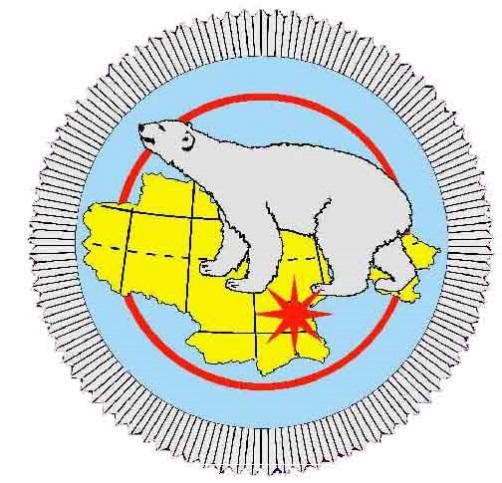 СЧЕТНАЯ ПАЛАТА ЧУКОТСКОГО АВТОНОМНОГО ОКРУГАБ Ю Л Л Е Т Е Н Ь№ 4г.Анадырь2021 годСОДЕРЖАНИЕ1. ОТЧЕТ по результатам контрольного мероприятия «Проверка законности и результативности использования средств, выделенных  из окружного бюджета на ликвидацию последствий коммунальной аварии в с.Нунлигран Провиденского городского округа в условиях введения режима функционирования «Чрезвычайная ситуация» и особый противопожарный режим»……………..………………………………………………….……….……..42. ЗАКЛЮЧЕНИЕ по результатам экспертно-аналитического мероприятия «Оперативный контроль исполнения Закона Чукотского автономного округа «О бюджете Чукотского территориального фонда обязательного медицинского страхования на 2021 год и на плановый период 2022 и 2023 годов» за январь-сентябрь 2021 года»…….………………………………………………….…….......93. ОТЧЕТ по результатам контрольного мероприятия «Проверка использования бюджетных средств на реализацию мероприятий регионального проекта Чукотского автономного округа «Борьба с сердечно-сосудистыми заболеваниями» в рамках национального проекта «Здравоохранение» в 2019-2020 годах и в истекшем периоде 2021 года»…….…….……..………...…….…..174. ЗАКЛЮЧЕНИЕ по результатам экспертизы проекта закона Чукотского автономного округа «Об окружном бюджете на 2022 год и на плановый период 2023-2024 годов»…………………………………………………………….….......375. ЗАКЛЮЧЕНИЕ по результатам по результатам экспертизы проекта закона Чукотского автономного округа «О бюджете Чукотского территориального фонда обязательного медицинского страхования на 2022 год и на плановый период 2023-2024 годов»………………..……………………………………….....836. ЗАКЛЮЧЕНИЕ по результатам экспертно-аналитического мероприятия «Анализ и оценка сводного отчета о ходе реализации государственных программ Чукотского автономного округа за 9 месяцев 2021 года» ......................................977. ЗАКЛЮЧЕНИЕ по результатам экспертно-аналитического мероприятия «Оценка хода реализации региональных проектов в Чукотском автономном округе за 9 месяцев 2021 года» ………………………………………...…………1268. ОТЧЕТ по результатам экспертно-аналитического мероприятия «Оперативный контроль исполнения Закона Чукотского автономного округа «Об окружном бюджете на 2021 год и на плановый период 2022 и 2023 годов» за 9 месяцев 2021 года………….…………………………...………………...….…..1499. ОТЧЕТ о результатах совместного контрольного мероприятия «Проверка использования межбюджетных трансфертов, предоставленных в 2020 году из окружного бюджета бюджету муниципального образования Билибинский муниципальный район»………………..………………...………………...….…..166.10. ОТЧЕТ по результатам контрольного мероприятия «Проверка использования средств окружного бюджета, предоставленных Департаменту природных ресурсов и экологии Чукотского автономного округа на реализацию мероприятий подпрограммы «Обеспечение использования, охраны и защиты лесов» Государственной программы «Развитие лесного хозяйства Чукотского автономного округа», а также на обеспечение мероприятий по защите от тундровых пожаров и предупреждения чрезвычайных ситуаций, обусловленных природными пожарами, в 2020 году и истекшем периоде 2021 года»….…………………………………...……………………………..…...….…17811. ОТЧЕТ о результатах контрольного мероприятия «Проверка использования бюджетных средств, направленных в 2020 году и истекшем периоде 2021 года
 на реализацию регионального проекта «Обеспечение устойчивого сокращения непригодного для проживания жилищного фонда в Чукотском автономном округе»………………………………………………………………..……………19012. ОТЧЕТ по результатам контрольного мероприятия «Проверка использования бюджетных средств, направленных на исполнение социальных контрактов с малоимущими семьями в 2020 году и истекшем периоде 2021 года» ……….…20513. ОТЧЕТ по результатам контрольного мероприятия «Проверка использования бюджетных кредитов, предоставленных из окружного бюджета в 2019-2020 годах юридическим лицам для закупки и доставки топлива в Чукотский автономный округ»………………………………………………………………..218ОТЧЕТо результатах контрольного мероприятия«Проверка законности и результативности использования средств, выделенных из окружного бюджета на ликвидацию последствий коммунальной аварии в селе Нунлигран Провиденского городского округа в условиях введения режима функционирования «Чрезвычайная ситуация» и особый противопожарный режим»(утвержден Коллегией Счетной палаты Чукотского автономного округа(протокол от 14 октября 2021 года №21)Основание для проведения контрольного мероприятия Пункт 1.21. Плана работы Счетной палаты Чукотского автономного округа на 2021 год, утвержденного решением Коллегии Счетной палаты Чукотского автономного округа (протокол от 28 декабря 2020 года №27 (в редакции от 29 сентября 2021 года №19).Предмет контрольного мероприятия Деятельность объекта контрольного мероприятия по использованию средств, предоставленных из окружного бюджета в форме субсидий.Цели контрольного мероприятияОценить соблюдение требований действующего законодательства и иных нормативных правовых актов Российской Федерации и Чукотского автономного округа, а также муниципальных правовых актов, при использовании средств окружного бюджета. Вопросы контрольного мероприятияЗаконность использования средств, выделенных из окружного бюджета на ликвидацию последствий коммунальной аварии в селе Нунлигран Провиденского городского округа в условиях введения режима функционирования «Чрезвычайная ситуация» и особый противопожарный режим.Объекты контрольного мероприятия Департамент промышленной политики Чукотского автономного округа (далее – Департамент промышленной политики);Департамент социальной политики Чукотского автономного округа (далее – Департамент социальной политики).Проверяемый период деятельности: истекший период 2021 года.Сроки проведения контрольного мероприятия с 4 по 8 октября 2021 годаКраткая характеристика проверяемой сферыВ связи с коммунальной аварией, произошедшей 18 февраля 2021 года, на территории села Нунлигран Провиденского городского округа введен режим функционирования «Чрезвычайная ситуация» и особый противопожарный режим (далее – режим «Чрезвычайная ситуация»).Для проведения мероприятий, связанных с введением в селе Нунлигран режима «Чрезвычайная ситуация», использованы средства окружного бюджета в сумме 18 250,9 тыс. рублей, в том числе:- 12 650,9 тыс. рублей – средства резервного фонда Правительства Чукотского автономного округа (далее – Резервный фонд);- 5 600,0 тыс. рублей – в рамках реализации мероприятий Ведомственной целевой программы «Развитие социальной поддержки отдельных категорий граждан» Государственной программы Чукотского автономного округа «Социальная поддержка населения Чукотского автономного округа».Законность использования средств, 
выделенных из окружного бюджета на ликвидацию последствий коммунальной аварии в селе Нунлигран Провиденского городского округа в условиях введения режима функционирования 
«Чрезвычайная ситуация» и особый противопожарный режимРезервный фонд Правительства Чукотского автономного округаРаспоряжениями Правительства Чукотского автономного округа средства резервного фонда предусмотрены в сумме 12 656,9 тыс. рублей, в том числе: - 7 076,9 тыс. рублей – Департаменту промышленной политики Чукотского автономного округа (далее – Департамент промышленной политики) в целях возмещения финансовых затрат, понесенных Муниципальным предприятием городского округа Анадырь «Городское коммунальное хозяйство» (далее – МП «ГКХ») на проведение аварийных ремонтно-восстановительных работ в режиме «Чрезвычайная ситуация» на магистральных сетях в селе Нунлигран в период с 19 по 28 февраля 2021 года (535,6 тыс. рублей), в целях оплаты фактических расходов, связанных с перевозкой жителей села Нунлигран в места временного размещения (6 541,3 тыс. рублей);- 5 580,0 тыс. рублей – Департаменту социальной политики Чукотского автономного округа (далее – Департамент социальной политики) в целях оказания материальной помощи гражданам, проживающим в селе Нунлигран. Проведение аварийных ремонтно-восстановительных работ 
в режиме «Чрезвычайная ситуация» на магистральных сетях 
в селе Нунлигран в период с 19 по 28 февраля 2021 годаВ связи с проведением аварийных ремонтно-восстановительных работ в режиме «Чрезвычайная ситуация» на магистральных сетях в селе Нунлигран в период с 19 по 28 февраля 2021 года и в целях возмещения финансовых затрат Департаментом промышленной политики предоставлена субсидия МП «ГКХ» в сумме 529,6 тыс. рублей.Для устранения аварии на участке магистральной теплосети в село Нунлигран в командировку сроком на 10 дней (с 19 по 28 февраля 2021 года) направлено пять работников МП «ГКХ». Командировочные расходы сотрудников с учетом заработной платы и страховых взносов на оплату труда составили 499,9 тыс. рублей. Для проведения ремонтных работ, отправленным в командировку сотрудникам, со склада МП «ГКХ» отпущены товарно-материальные ценности (задвижки, краны шаровые, фланцы, электроды) в количестве 31 единицы на общую сумму 29,7 тыс. рублей.Фактические затраты МП «ГКХ» на проведение аварийных ремонтно-восстановительных работ в селе Нунлигран подтверждены документально и составили 529,6 тыс. рублей.Перевозка жителей села Нунлигран в места временного размещенияВ целях оплаты фактических расходов, связанных с оказанием услуг по перевозке пассажиров, багажа и груза воздушным судном из села Нунлигран в места временного размещения, Департаментом промышленной политики предоставлена субсидия бюджету Провиденского городского округа в сумме 6 541,3 тыс. рублей.Администрацией Провиденского городского округа заключен муниципальный контракт на оказание услуг воздушных перевозок пассажиров, багажа и груза воздушным судном на территории Провиденского городского округа в целях ликвидации чрезвычайной ситуации (далее – Контракт) с Государственным предприятием Чукотского автономного округа «ЧукотАВИА» (далее – ГП «ЧукотАВИА»), цена контракта 6 541,3 тыс. рублей.Контракт заключен с единственным поставщиком, с соблюдением требований пункта 9 части 1 статьи 93 Федерального закона от 5 апреля 2013 года №44-ФЗ «О контрактной системе в сфере закупок товаров, работ, услуг для обеспечения государственных и муниципальных нужд», в целях ликвидации чрезвычайной ситуации.ГП ««ЧукотАВИА» выполнено восемь рейсов (18, 19 и 20 февраля, 3, 4 и 12 марта) в населенные пункты Провиденского городского округа, количество перевезенных пассажиров составило 216 человек, общий тоннаж багажа и груза – 17,93 тонны. Оплата Контракта Администрацией Провиденского городского округа произведена на основании акта выполненных работ в полном объеме – 6 541,3 тыс. рублей.Материальная помощь гражданам, 
пострадавшим в связи с коммунальной авариейВ целях оказания единовременной материальной помощи гражданам, проживающим в селе Нунлигран, в размере 20,0 тыс. рублей на каждого пострадавшего в результате коммунальной аварией, Департаментом социальной политики предоставлена субсидия бюджету Провиденского городского округа в сумме 5 580,0 тыс. рублей.Администрацией Провиденского городского округа проведены мероприятия по оказанию единовременной материальной помощи жителям села Нунлигран. Единовременную материальную помощь получило 279 граждан (120 семей).Необходимо отметить, из резервного фонда Администрации Провиденского городского округа на непредвиденные расходы выделены средства в размере 20,0 тыс. рублей для оказания материальной помощи жителю села Нунлигран не получившему выплату за счет средств окружного бюджета.Мероприятия Ведомственной целевой программы 
«Развитие социальной поддержки отдельных категорий граждан» 
Государственной программы Чукотского автономного округа «Социальная поддержка населения Чукотского автономного округа»В рамках реализации мероприятий Ведомственной целевой программы «Развитие социальной поддержки отдельных категорий граждан» подпрограммы «Социальная поддержка отдельных категорий граждан» Государственной программы Чукотского автономного округа «Социальная поддержка населения Чукотского автономного округа» жителям села Нунлигран, пострадавшим в связи с коммунальной аварией, и оказавшимся в трудной жизненной ситуации, дополнительно оказана единовременная материальная помощь в размере 20,0 тыс. рублей на каждого пострадавшего. Выплата единовременной материальной помощи жителям села Нунлигран осуществлялась Государственным бюджетным учреждением «Чукотский окружной комплексный Центр социального обслуживания населения» (далее – Учреждение), подведомственным Департаменту социальной политики. Средства Учреждению на выплату дополнительной единовременной материальной помощи направлены в виде субсидии на иные цели. Дополнительную единовременную материальную помощь получило 280 граждан, общий размер выплат составил 5 600,0 тыс. рублей.Возражения или замечания руководителей объектов контрольного мероприятияАкты по результатам контрольного мероприятия подписаны объектами без замечаний: Департамент промышленной политики Чукотского автономного округа (от 8 октября 2021 года);Департамент социальной политики Чукотского автономного округа (от 8 октября 2021 года).ВыводыНа ликвидацию последствий коммунальной аварии в селе Нунлигран, использованы средства окружного бюджета в сумме 18 250,9 тыс. рублей, в том числе:- 12 650,9 тыс. рублей – средства резервного фонда Правительства Чукотского автономного округа;- 5 600,0 тыс. рублей –в рамках реализации мероприятий Ведомственной целевой программы «Развитие социальной поддержки отдельных категорий граждан» подпрограммы «Социальная поддержка отдельных категорий граждан» Государственной программы Чукотского автономного округа «Социальная поддержка населения Чукотского автономного округа».Бюджетные средства использованы в соответствии с требованиями действующих нормативных правовых актов Правительства Чукотского автономного округа, затраты документально подтверждены.Предложения (рекомендации)1. Утвердить отчет о результатах контрольного мероприятия «Проверка законности и результативности использования средств, выделенных из окружного бюджета на ликвидацию последствий коммунальной аварии в селе Нунлигран Провиденского городского округа в условиях введения режима функционирования «Чрезвычайная ситуация» и особый противопожарный режим».2. Отчет направить Думе и Губернатору Чукотского автономного округа.3. Направить материалы контрольного мероприятия в Следственное управление по Чукотскому автономному округу – инициатору проверки.Аудитор Счетной палаты Чукотского автономного округа				          	И.В. БондаренкоЗАКЛЮЧЕНИЕпо результатам экспертно-аналитического мероприятия «Оперативный контроль исполнения Закона Чукотского автономного округа «О бюджете Чукотского территориального фонда обязательного медицинского страхования на 2021 год и на плановый период 2022 и 2023 годов»за январь-сентябрь 2021 года»(Утверждено Коллегией Счетной палаты Чукотского автономного округа, протокол от 29 октября 2021 года №23)29 октября 2021 года								       г.АнадырьОснование для проведения экспертно-аналитического мероприятия: 	пункт 2.6. Плана работы Счетной палаты Чукотского автономного округа (далее – Счетная палата) на 2021 год.Предмет экспертно-аналитического мероприятия: процесс исполнения Закона Чукотского автономного округа от 16 декабря 2020 года №75-ОЗ «О бюджете Чукотского территориального фонда обязательного медицинского страхования на 2021 год и на плановый период 2022 и 2023 годов» (далее – Закон о бюджете Фонда) в январе-сентябре 2021 года.Цель экспертно-аналитического мероприятия: провести анализ исполнения бюджета Чукотского территориального фонда обязательного медицинского страхования (далее – бюджет Фонда) за январь-сентябрь 2021 года.Вопросы:1. Анализ исполнения бюджета Фонда по доходам.2. Анализ исполнения бюджета Фонда по расходам.Объект экспертно-аналитического мероприятия:  Чукотский территориальный фонд обязательного медицинского страхования (далее – Фонд).Исследуемый период: январь-сентябрь 2021 года.Сроки проведения экспертно-аналитического мероприятия: с 26 октября по 29 октября 2021 года.Краткая характеристика предмета экспертно-аналитического мероприятия Настоящее заключение подготовлено в соответствии с полномочиями Счетной палаты, определенными Законами Чукотского автономного округа: от 24 мая 2002 года   №31-ОЗ «О  бюджетом  процессе  в  Чукотском автономного округе» (далее – Закон о бюджетном процессе), от 30 июня 1998 года №36-ОЗ «О  Счетной палате Чукотского автономного округа», Стандартом финансового контроля «Оперативный контроль исполнения законов Чукотского автономного округа об окружном бюджете, о бюджете Чукотского территориального фонда обязательного медицинского страхования», на основе бюджетной отчетности Чукотского территориального фонда обязательного медицинского страхования  об исполнении бюджета Фонда  за  январь-сентябрь 2021 года и информации Фонда, касающейся предмета экспертно-аналитического мероприятия, направленной по запросу Счетной палаты. Бюджетная отчетность Фонда за отчетный период сформирована в соответствии с требованиями Инструкции о порядке составления и представления годовой, квартальной и месячной отчетности об исполнении бюджетов бюджетной системы Российской Федерации, утвержденной Приказом Минфина России от 28 декабря 2010 года №191н.В соответствии со статьей 215.1 Бюджетного кодекса Российской Федерации (далее – Бюджетный кодекс), статьей 9 Закона о бюджетном процессе, организация исполнения бюджета Фонда возлагается на орган управления Фондом, исполнение бюджета обеспечивается Правительством Чукотского автономного округа. Законом о бюджете Фонда (в редакции Закона от 12 апреля 2021 года №20-ОЗ) бюджет Фонда на 2021 год утвержден по доходам – в объеме 3 517 015,2 тыс. рублей, расходам – 3 547 655,2 тыс. рублей, дефицит бюджета Фонда – 30 640,0 тыс. рублей. Источником финансирования дефицита бюджета Фонда являются остатки средств на счетах по учету средств бюджета Фонда. Анализ исполнения бюджета Фонда за январь-сентябрь 2021 года проведен путем сопоставления показателей отчета об исполнении бюджета Фонда с показателями, утвержденными Законом о бюджете Фонда и бюджетной росписью.1. Исполнение бюджета Фонда по доходам Проведенный анализ доходов, поступивших в отчетном периоде в бюджет Фонда, свидетельствует о равномерном их поступлении по отношению к утвержденным годовым назначениям. Доходы бюджета Фонда за январь-сентябрь 2021 года составили 2 685 301,0 тыс. рублей или 76,4% от годовых бюджетных назначений и относительно доходов аналогичного периода прошлого года (2 101 063,5 тыс. рублей) увеличились на 584 237,5 тыс. рублей или на 27,8%.  Информация о структуре доходов и анализ исполнения доходной части бюджета Фонда за январь-сентябрь 2021 года приведены в таблице 1.Таблица 1 (тыс. рублей)Объем налоговых и неналоговых доходов по сравнению с аналогичным периодом прошлого года (10 106,8 тыс. рублей) вырос на 7 552,0 тыс. рублей или 74,7% и составил 17 658,8 тыс. рублей (138,6% от плановых назначений). В структуре доходов бюджета Фонда налоговые и неналоговые доходы составили 0,7%.Основная доля доходов бюджета Фонда (99,3%) сформирована за счет безвозмездных поступлений, объем которых за 9 месяцев текущего года                  (с учетом возврата остатков субсидий, субвенций и иных межбюджетных трансфертов, имеющих целевое назначение, прошлых лет) составил                              2 667 642,2 тыс. рублей или 76,1% от годовых бюджетных назначений, из них:- межбюджетные трансферты из окружного бюджета, передаваемые территориальным фондам ОМС на дополнительное финансовое обеспечение реализации территориальной программы ОМС в части базовой программы ОМС и финансовое обеспечение дополнительных видов и условий оказания медицинской помощи, не установленных базовой программой ОМС –              1 004 697,2 тыс. рублей или 74,7% от годовых бюджетных назначений, что на         473 706,2 тыс. рублей или 89,2% больше объема трансфертов, поступивших в аналогичном периоде прошлого года (530 991,0 тыс. рублей);         - межбюджетные трансферты из бюджета Федерального фонда ОМС в виде субвенций бюджетам территориальных фондов ОМС на финансовое обеспечение организации ОМС на территориях субъектов РФ – 1 560 132,0 тыс. рублей или 75,0% от годовых бюджетных назначений, и по сравнению с объемом трансфертов, поступивших в аналогичном периоде прошлого года (1 543 855,5 тыс. рублей) увеличились незначительно, на 16 276,5 тыс. рублей  или 1,1%;- межбюджетные трансферты, передаваемые бюджетам территориальных фондов ОМС на финансовое обеспечение формирования нормированного страхового запаса территориального фонда ОМС – 38 208,6 тыс. рублей или 75,0% от годовых бюджетных назначений, что в 2,6 раза больше объема трансфертов (14 694,3 тыс. рублей), поступивших в аналогичном периоде прошлого года; 	- межбюджетные трансферты, передаваемые бюджетам территориальных фондов ОМС на финансовое обеспечение осуществления денежных выплат стимулирующего характера медицинским работникам за выявление онкологических заболеваний в ходе проведения диспансеризации и профилактических осмотров населения – 331,8 тыс. рублей или 50,0% от годовых бюджетных назначений, и по сравнению с объемом трансфертов, поступивших на вышеуказанные цели в аналогичном периоде прошлого года (325,2 тыс. рублей),  увеличились незначительно, на 6,6 тыс. рублей или 2%;- прочие межбюджетные трансферты, передаваемые бюджетам территориальных фондов ОМС – 45 855,4 тыс. рублей или 101,2% от годовых бюджетных назначений, что в 3,4 раза больше объема межбюджетных трансфертов (13 448,8 тыс. рублей), поступивших в аналогичном периоде прошлого года. Рост объема межбюджетных трансфертов обусловлен увеличением объема медицинской помощи, оказанной медицинскими организациями Чукотского автономного округа лицам, застрахованным на территории других субъектов РФ;- межбюджетные трансферты, передаваемые бюджетам территориальных фондов ОМС субъектов РФ на дополнительное финансовое обеспечение оказания медицинской помощи лицам, застрахованным по ОМС, в том числе с заболеванием и (или) подозрением на заболевание новой коронавирусной инфекцией, в рамках реализации территориальной программы ОМС (в соответствии с Распоряжениями Правительства Российской Федерации: от 25 июня 2021 года №1722-р, от 20 июля 2021 года №1997-р) – 36 758,5 тыс. рублей;- доходы бюджетов бюджетной системы РФ от возврата остатков субсидий, субвенций и иных межбюджетных трансфертов, имеющих целевое назначение, прошлых лет – 80,1 тыс. рублей, что составляет 16,0 % от годовых бюджетных назначений. В отчетном периоде из бюджета Фонда произведен возврат остатков субсидий, субвенций и иных межбюджетных трансфертов, имеющих целевое назначение, прошлых лет в общей сумме 18 421,4 тыс. рублей.2. Исполнение бюджета Фонда по расходамРасходы бюджета Фонда за январь-сентябрь 2021 года составили                                        2 542 482,9 тыс. рублей или 71,7% от годовых бюджетных назначений, и относительно расходов аналогичного периода прошлого года                                             (2 089 779,5 тыс. рублей) увеличились на 452 703,4 тыс. рублей или на 21,7%.Анализ исполнения бюджета Фонда по расходам за январь-сентябрь 2021 года и структура расходов приведены в таблице 2. Таблица 2 (тыс. рублей)По разделу «Общегосударственные вопросы» расходы на выполнение управленческих функций Фонда в структуре расходов бюджета Фонда в январе-сентябре 2021 года составили 1,3% и сложились в сумме                          32 903,3 тыс. рублей или 69,3% от годовых бюджетных назначений, что незначительно, на 1 153,5 тыс. рублей или 3,6%, больше расходов, сложившихся на указанные цели в аналогичном периоде прошлого года (31 749,8 тыс. рублей). По разделу «Здравоохранение» расходы в анализируемом периоде составили 2 509 579,6 тыс. рублей или 71,7% от годовых бюджетных назначений, что на 451 549,9 тыс. рублей или 21,9% больше расходов аналогичного периода прошлого года (2 058 029,7 тыс. рублей), и в структуре расходов бюджета Фонда составили 98,7%.Основная доля средств бюджета Фонда (96,9%) направлена на обеспечение   выполнения    Территориальной     программы    обязательного медицинского страхования – 2 462 979,5 тыс. рублей или 72,7% от годовых бюджетных назначений. По отношению к аналогичному показателю предыдущего года (2 042 711,9 тыс. рублей) расходы выросли на 420 267,6 тыс. рублей или 20,6%, из них:- 1 420 605,3 тыс. рублей или 73,0% от годовых бюджетных назначений – на финансовое обеспечение организации ОМС на территориях субъектов РФ;- 52 976,0 тыс. рублей или 56,4% от годовых бюджетных назначений – на оплату счетов за лечение граждан региона в других субъектах РФ;- 39 856,7 тыс. рублей или 68,2% от годовых бюджетных назначений – на выполнение территориальной программы ОМС в рамках базовой программы ОМС;- 949 541,5 тыс. рублей или 73,8% от годовых бюджетных назначений – на выполнение территориальной программы ОМС сверх базовой программы ОМС.Расходы бюджета Фонда на непрограммные направления деятельности в анализируемом периоде сложились в сумме 46 600,1 тыс. рублей или 40,9%, что в 3 раза выше расходов аналогичного периода прошлого года (15 317,8 тыс. рублей), и в структуре расходов бюджета Фонда составили 1,8%, в том числе:- 44 472,4 тыс. рублей или 99,3% годовых бюджетных назначений – на организацию ОМС на территории региона за счет иных источников (оплата счетов медицинских организаций за лечение иногородних граждан на территории Чукотского автономного округа);	- 2 127,7 тыс. рублей или 12,7% годовых бюджетных назначений – на финансовое обеспечение мероприятий по приобретению медицинского оборудования (приобретено оборудование в количестве 3 единиц). Низкий уровень исполнения бюджетных назначений на приобретение медицинского оборудования обусловлен тем, что поставка оборудования будет осуществляться ГБУЗ «Чукотская окружная больница» в 4 квартале 2021 года в соответствии с условиями заключенных государственных контрактов.Счетная палата отмечает неисполнение расходов по следующим непрограммным направлениям деятельности органов управления территориальных государственных внебюджетных фондов.	В анализируемом периоде софинансирование расходов медицинских организаций на оплату труда врачей и среднего медицинского персонала не осуществлялось в связи с невыполнением условий по наличию принятых на работу медицинских работников, сверх численности по состоянию на 1 января текущего года, предусмотренных пунктом 4 Соглашения, заключенного в рамках мероприятия между Фондом и ГБУЗ «Чукотская окружная больница». Кроме того, в отчетном периоде численность врачей уменьшилась на 7 человек, среднего медицинского персонала – на 17 человек (за 9 месяцев 2020 года прирост численности медицинских работников (врачей) составлял 3 человека). Также не осуществлялись расходы на выплаты стимулирующего характера медицинским работникам за выявление онкологических заболеваний в ходе проведения диспансеризации и профилактических медицинских осмотров населения в связи с тем, что в январе-сентябре 2021 года данные случаи не были выявлены.По состоянию на 1 октября 2021 года на балансе Фонда числилась текущая задолженность по расходам:- дебиторская задолженность по сравнению с аналогичным периодом прошлого года (275,7 тыс. рублей) выросла на 128,6 тыс. рублей и составила 404,3 тыс. рублей, в том числе: 241,7 тыс. рублей – по расчетам с подотчетными лицами по авансам, выданным сотрудников на оплату проезда к месту использования отпуска и обратно; 67,0 тыс. рублей – по расчетам по авансам за услуги и материальные запасы в соответствии с условиями договоров; 95,6 тыс. рублей – по расчетам с подотчетными лицами по авансам, выданным на командировочные расходы; - кредиторская задолженность по сравнению с аналогичным периодом прошлого года выросла на 27,2 тыс. рублей и составила 406,5 тыс. рублей, в том числе: 394,2 тыс. рублей – задолженность перед поставщиками услуг за сентябрь; 12,3 тыс. рублей – задолженность по расчетам по платежам в бюджет за 3 квартал (налог на добавленную стоимость). В январе-сентябре 2021 года в бюджет Фонда поступили доходы в объеме 2 685 301,0 тыс. рублей, расходы составили 2 542 482,9 тыс. рублей. Бюджет Фонда исполнен с профицитом в размере 142 818,1 тыс. рублей.За январь-сентябрь текущего года из   бюджета Фонда   на   оплату счетов медицинских организаций за лечение иногородних граждан на территории Чукотского автономного округа направлено 10 562,4 тыс. рублей или 35,2% от годовых бюджетных назначений, что связано с уменьшением объема Предложения:1. Утвердить Заключение по результатам экспертно-аналитического мероприятия «Оперативный контроль исполнения Закона Чукотского автономного округа «О бюджете Чукотского территориального фонда обязательного медицинского страхования на 2021 год и на плановый период 2022 и 2023 годов» за январь-сентябрь 2021 года». 2. Заключение направить в Думу Чукотского автономного округа и Губернатору Чукотского автономного округа.Аудитор Счетной палаты   Чукотского автономного округа                                                         Л.А.ПетрусеваОТЧЕТо результатах контрольного мероприятия                                                    «Проверка использования бюджетных средств, предоставленных на реализацию мероприятий регионального проекта Чукотского автономного округа «Борьба с сердечно-сосудистыми заболеваниями» в рамках национального проекта «Здравоохранение» в 2019-2020 годах                                                     и истекшем периоде 2021 года»(Утвержден Коллегией Счетной палаты Чукотского автономного округа,протокол от 15 ноября 2021 года №24)1. Основание для проведения контрольного мероприятия: пункт 1.20. Плана работы Счетной палаты Чукотского автономного округа                                        на 2021 год.2. Предмет контрольного мероприятия: - деятельность Департамента здравоохранения Чукотского автономного округа и Государственного бюджетного учреждения здравоохранения «Чукотская окружная больница» по реализации регионального проекта Чукотского автономного округа «Борьба с сердечно-сосудистыми заболеваниями» в рамках национального проекта «Здравоохранение» в 2019-2020 годах и истекшем периоде 2021 года»;-процесс использования бюджетных средств, направленных на реализацию регионального проекта Чукотского автономного округа «Борьба с сердечно-сосудистыми заболеваниями»; бухгалтерская, бюджетная, финансовая, статистическая и иная отчетность, первичные и иные документы по операциям с использованием предусмотренных средств.3. Цель контрольного мероприятия: оценить итоги реализации регионального проекта Чукотского автономного округа «Борьба с сердечно-сосудистыми заболеваниями» в рамках национального проекта «Здравоохранение» в 2019-2020 годах и истекшем периоде 2021 года».Вопросы:1. Общие сведения о Региональном проекте, нормативное обеспечение проекта.2. Законность предоставления и использования бюджетных средств, направленных на реализацию Регионального проекта в 2019-2020 годах и истекшем периоде 2021 года. 2.1. Реализация мероприятия «Оснащение оборудованием региональных сосудистых центров и первичных сосудистых отделений» Регионального проекта.	2.2. Реализация мероприятия «Обеспечение профилактики развития сердечно-сосудистых заболеваний и сердечно-сосудистых осложнений у пациентов высокого риска, находящихся на диспансерном наблюдении» Регионального проекта. 	3. Достижение запланированных результатов Регионального проекта.4. Результаты   проверок   уполномоченными    органами   по   вопросам предмета контрольного мероприятия.4. Объекты контрольного мероприятия:	- Департамент здравоохранения Чукотского автономного округа;- Государственное бюджетное учреждение здравоохранения «Чукотская окружная больница».5. Проверяемый период деятельности: 2019-2020 годы и 9 месяцев 2021 года.6. Сроки проверки контрольного мероприятия: с 27 сентября по 11 ноября 2021 года, в том числе непосредственно на объектах контроля:- в ГБУЗ «Чукотская окружная больница» – с 26 октября по 11 ноября 2021 года;- в Департаменте здравоохранения – с 9 по 11 ноября 2021 года.Проверка проводилась выборочным методом.При проведении контрольного мероприятия использованы:- материалы по реализации Регионального проекта – паспорт проекта, утвержденный в ГИИС «Электронный бюджет» в редакциях, действующих в проверяемом периоде; отчеты об исполнении Регионального проекта, размещенные в ГИИС «Электронный бюджет»; отчеты, направленные Департаментом здравоохранения в Департамент финансов, экономики и имущественных отношений Чукотского автономного округа (проектный офис);-соглашения о реализации, соглашения о финансировании Регионального проекта; отчеты, направленные Департаментом здравоохранения в Минздрав России в соответствии с заключенными соглашениями;-региональная программа «Борьба с сердечно-сосудистыми заболеваниями» в Чукотском автономном округе; - информация о закупках, проведенных в рамках реализации мероприятий Регионального проекта, размещенная на официальном сайте информационной системы в сфере закупок (zakupki.gov.ru);-бухгалтерская, бюджетная, финансовая, статистическая и иная отчетность, первичные бухгалтерские и иные документы, касающиеся предмета проверки;-информация Чукотского территориального фонда обязательного медицинского страхования касающаяся предмета проверки, представленная по запросу Счетной палаты.	7. Краткая   характеристика   объектов проверкиДепартамент здравоохранения является центральным исполнительным органом государственной власти Чукотского автономного округа, проводящим единую государственную политику в сфере здравоохранения и осуществляет свою деятельность на основании Положения. ГБУЗ «Чукотская окружная больница» находится в ведомственном подчинении Департамента здравоохранения.В проверяемом периоде ГБУЗ «Чукотская окружная больница» осуществляло свою деятельность на основании Устава, утвержденного учредителем и согласованного собственником имущества в установленном порядке. Учреждение является некоммерческой государственной организацией, созданной для выполнения работ, оказания услуг в целях обеспечения реализации полномочий органов государственной власти в сфере здравоохранения, предусмотренных законодательством Российской Федерации и Чукотского автономного округа.Учреждение осуществляет следующие виды деятельности:  первичная (доврачебная) медицинская помощь; скорая и неотложная медицинская помощь; профилактическая медицинская деятельность; лечебно-диагностическая медицинская деятельность; реабилитационная медицинская деятельность; паллиативная медицинская деятельность; амбулаторно-поликлиническая медицинская помощь детскому населению, подросткам, взрослому населению, в том числе на дому; стационарная медицинская помощь детскому населению, взрослому населению; другие виды деятельности.Предоставление медицинской помощи населению осуществлялось Учреждением на основании государственной лицензии №ЛО-87-01-000044.В состав ГБУЗ «Чукотская окружная больница» входят непосредственно лечебно-профилактические учреждения г.Анадырь, Анадырского муниципального района и 5-ти филиалов, не являющихся юридическими лицами и осуществляющих деятельность на основании утверждаемых Учреждением положений.	8. По результатам контрольного мероприятия установлено следующее.Общие сведения о Региональном проекте, нормативное обеспечение проектаВ целях реализации федерального проекта «Борьба с сердечно-сосудистыми заболеваниями» национального проекта «Здравоохранение» в Чукотском автономном округе утвержден Региональный проект «Борьба с сердечно-сосудистыми заболеваниями». Паспорт Регионального проекта утвержден решением президиума Совета по стратегическому развитию и региональным проектам Чукотского автономного округа от 13 декабря 2018 года №1. Срок начала реализации Регионального проекта – 1 января 2019 года, окончания – 31 декабря 2024 года.	Организация реализации Регионального проекта осуществляется Департаментом здравоохранения, куратором и руководителем проекта утвержден начальник Департамента здравоохранения Ищенко Н.М. В рамках проекта предусмотрено переоснащение/дооснащение 3-х первичных сосудистых отделений на базе ГБУЗ «Чукотская окружная больница». Создание ПСО для оказания медицинской помощи больным с сердечно-сосудистыми заболеваниями в соответствии с порядками оказания медицинской помощи, и наличие в них коек данного профиля, позволит обеспечить условия для увеличения числа госпитализированных больных с острым коронарным синдромом в профильные отделения.Счетная палата отмечает, что по состоянию на 1 октября 2021 года в паспорт Регионального проекта не внесены изменения в наименование и статус медицинских организаций, в которых планируется переоснащение/ дооснащение ПСО, действующие с 2019 года. В ходе проверки Департаментом здравоохранения в паспорт проекта внесены соответствующие изменения.Региональным проектом также предусмотрены мероприятия, направленные на профилактику развития ССЗ, в том числе в части обеспечения граждан, перенесших острое нарушение мозгового кровообращения, инфаркт миокарда и другие острые ССЗ, лекарственными препаратами в амбулаторных условиях.Согласно плану реализации Регионального проекта (достижения контрольных точек) в округе разработана и утверждена региональная программа «Борьба с сердечно-сосудистыми заболеваниями» в Чукотском автономном округе со сроком действия на период 2019-2024 годов. Ответственным исполнителем Региональной программы является Департамент здравоохранения, участником – ГБУЗ «Чукотская окружная больница». 	Региональный проект реализуются через основное мероприятие «Региональный проект «Борьба с сердечно-сосудистыми заболеваниями» федерального проекта «Борьба с сердечно-сосудистыми заболеваниями» подпрограммы, структурированное в Государственную программу «Развитие здравоохранения Чукотского автономного округа», и в соответствии с Региональной программой. В проверяемом периоде Региональный проект реализовывался по двум мероприятиям:	-«Оснащение оборудованием региональных сосудистых центров и первичных сосудистых отделений» (с 2019 года);	-«Обеспечение профилактики развития сердечно-сосудистых заболеваний и сердечно-сосудистых осложнений у пациентов высокого риска, находящихся на диспансерном наблюдении» (с 2020 года).В соответствии с требованиями Постановления № 1771 Распоряжением Правительства Чукотского автономного округа от 4 февраля 2019 года №51-рп утвержден Перечень мероприятий, направленных на оснащение (переоснащение) медицинским оборудованием медицинских организаций округа. На основании Приказа №90н профильные отделения должны быть оснащены: компьютерным томографом; аппаратом ультразвуковым для исследования сосудов сердца и мозга; аппаратом искусственной вентиляции легких; оборудованием для ранней медицинской реабилитации и другим медицинским оборудованием.В целях организации взаимодействия Минздрава России и Департамента здравоохранения при реализации Регионального проекта и осуществлении мониторинга его реализации по достижению целей, показателей и результатов федерального проекта в части мероприятий, реализуемых в округе, сторонами заключено Соглашение №056-2019-N20079-1, с предусмотренными показателями и результатами для Чукотского автономного округа, отраженными в паспорте Регионального проекта. В соответствии с требованиями Соглашения №056-2019-N20079-1 в округе утверждена «дорожная карта» по переоснащению/оснащению оборудованием медицинских организаций в рамках реализации мероприятий федеральных проектов национального проекта «Здравоохранение». 	Постановлением №1656 определены правила ведения Федерального регистра граждан, имеющих право на обеспечение лекарственными препаратами, медицинскими изделиями и специализированными продуктами лечебного питания за счет бюджетных ассигнований федерального бюджета и бюджетов субъектов РФ, в том числе порядок доступа к сведениям, содержащимся в нем, порядок и сроки представления сведений в Федеральный регистр.	Федеральный регистр состоит из федерального и региональных сегментов, ведение регионального сегмента в соответствии с требованиями Постановления №1656 возложено на Департамент здравоохранения. Сведения, размещенные в региональных сегментах Федерального регистра, автоматически в режиме реального времени включаются в федеральный сегмент Федерального регистра.	В округе по состоянию на 1 октября 2021 года завершена передача сведений из медицинских информационных систем медицинских организаций, подведомственных Департаменту здравоохранения, по формированию регионального сегмента Федерального регистра (региональные льготники). 	В соответствии с Приказом №4н, описанием интеграционных профилей Федерального регистра и на основании приказа Департамента здравоохранения от 29 марта 2021 года №225 в ГБУЗ «Чукотская окружная больница» и его филиалах с 6 апреля 2021 года введен в промышленную эксплуатацию программный комплекс «Здравоохранение» в части выписки льготных рецептов.	На сегодня на этапе согласования находится проект технического задания на выполнение работ по модификации медицинских информационных систем медицинских организаций, участвующих в процессе льготного лекарственного обеспечения, с целью передачи в Федеральный регистр сведений о льготных электронных рецептах. Выполнение указанных работ в округе планируется в 2022 году за счет бюджетных ассигнований из федерального бюджета в рамках реализации мероприятий федерального проекта «Создание единого цифрового контура в здравоохранении на основе Единой государственной системы в сфере здравоохранения (ЕГИЗ)». Работы в части передачи в Федеральный регистр информации о льготных рецептах планируется завершить до конца 2021 года.Законность предоставления и использования бюджетных средств, направленных на реализацию Регионального проекта в 2019-2020 годах и за 9 месяцев 2021 года На реализацию мероприятий Регионального проекта в 2019-2021 годах в окружном бюджете предусмотрены бюджетные ассигнования в общем объеме                                            22 970,9 тыс. рублей, в том числе за счет средств федерального бюджета 22 867,2 тыс. рублей, окружного бюджета – 103,7 тыс. рублей (в 2020 году – 45,8 тыс. рублей, в 2021 году – 57,9 тыс. рублей).  Исполнены бюджетные назначения в целом за 2019-2020 годы и 9 месяцев 2021 года в сумме                      22 344,0 тыс. рублей или 97,2% от плановых назначений.	В ходе проверки установлено, что в трехлетнем периоде объемы финансовых ресурсов на реализацию мероприятий Регионального проекта, утвержденные законом об окружном бюджете, соответствуют объемам финансовых ресурсов, утвержденных на его реализацию в Государственной программе, соответственно по годам. Информация о кассовом исполнении мероприятий Регионального проекта за 2019-2020 годы и 9 месяцев 2021 года приведена в таблице 1.		Таблица 1 (тыс. рублей)*показатель за 9 месяцев 2021 года** показатель с учетом исполнения за 9 месяцев 2021 года		Счетная палата отмечает, что по состоянию на 1 октября 2021 года в паспорте Регионального проекта отсутствовали данные на 2020 год по финансовому обеспечению мероприятия «Обеспечение профилактики развития сердечно-сосудистых заболеваний и сердечно-сосудистых осложнений у пациентов высокого риска, находящихся на диспансерном наблюдении» в сумме 2 281,0 тыс. рублей. В ходе проверки Департаментом здравоохранения в паспорт Регионального проекта внесены соответствующие изменения.Реализация мероприятия «Оснащение оборудованием региональных сосудистых центров и первичных сосудистых отделений»Региональным проектом предусмотрено переоснащение/дооснащение медицинским оборудованием в период с 2019-2024 годов 3-х первично-сосудистых отделений на базе ГБУЗ «Чукотская окружная больница»:                                    в г. Анадыре; в филиалах – Билибинская районная больница, Чаунская районная больница.В соответствии с Приказом №1338 на базе ГБУЗ «Чукотская окружная больница» с 1 января 2019 года организовано первичное сосудистое отделение в г.Анадыре, утверждено положение о ПСО, предусматривающее основные задачи и функции профильного отделения, порядок направления пациентов и перечень объемов медицинской помощи, оказываемой пациентам с ОНМК. По состоянию на 1 октября 2021 года в отделении функционирует 11 коек: 4 койки – для пациентов с острым инфарктом миокарда и 7 неврологических коек для пациентов с ОНМК. На реализацию мероприятия в рассматриваемом периоде предусмотрено финансирование в объеме 17 796,6 тыс. рублей – средства федерального бюджета (код ГРБС 909, раздел 09, подраздел 09, вид расходов 600, целевая статья расходов 01 2 N2 51 920). Предоставление иного межбюджетного трансферта из федерального бюджета бюджету Чукотского автономного округа в целях софинансирования, в том числе в полном объеме, расходных обязательств субъекта РФ, возникающих при оснащении оборудованием региональных сосудистых центров и первичных сосудистых отделений в 2019-2021 годах осуществлялось на основании соглашений, заключенных Минздравом России с Правительством Чукотского автономного округ (далее – Соглашения), сведения по заключенным Соглашениям приведены в таблице 2.Таблица 2В рамках реализации мероприятия в 2020-2021 годах средства из окружного бюджета предоставлялись ГБУЗ «Чукотская окружная больница» в виде субсидии (код ГРБС 909, раздел 09, подраздел 09, целевая статья 01 2 N2 51920, вид расходов 612) (далее – Субсидия) на основании соглашений, заключенных между ГБУЗ «Чукотская окружная больница» и Департаментом здравоохранения (далее – Соглашения), сведения по заключенным Соглашениям приведены в таблице 3.Таблица 3Департаментом здравоохранения Субсидии перечислены получателю в объемах, предусмотренных Соглашениями, при перечислении Субсидии в текущем году соблюдены условия Соглашения на 2021 год в части сроков ее перечисления.В целях достижения результатов Регионального проекта для переоснащения/дооснащения ПСО в г. Анадыре закупка медицинского оборудования проводилась: в 2019 году – Департаментом здравоохранения, в 2020-2021 годах – ГБУЗ «Чукотская окружная больница».Закупка медицинского оборудования в рамках реализации мероприятия осуществлялась в соответствии с требованиями Закона №44-ФЗ. В соответствии с пунктом 7 части 1 статьи 3 Закона №44-ФЗ Департамент здравоохранения и ГБУЗ «Чукотская окружная больница» являлись заказчиками при осуществлении закупок. В проверяемом периоде полномочиями на определение поставщиков (подрядчиков, исполнителей) для обеспечения государственных нужд, нужд бюджетных учреждений в соответствии с частью 1 статьи 15 Закона №44-ФЗ наделено Государственное казенное учреждение «Управление государственных закупок Чукотского автономного округа». Закупка медицинского оборудования осуществлялась с использованием конкурентных способов определения поставщиков (подрядчиков, исполнителей) либо в форме закупки у единственного поставщика (подрядчика, исполнителя) в соответствии с частью 1 статьи 93 Закона №44-ФЗ.В 2019 году Департаментом здравоохранения проведены закупки медицинского оборудования в соответствии Приказом №90н на общую сумму на сумму 5 908,6 тыс. рублей, в том числе: 	- 2 закупки с использованием конкурентных способов на общую сумму 481,1 тыс. рублей;- 4 закупки у единственного поставщика в соответствии с частью 1 статьи 93 Закона №44-ФЗ на общую сумму 5 427,5 тыс. рублей. В 2020-2021 годах ГБУЗ «Чукотская окружная больница» проведены закупки медицинского оборудования в соответствии с требованиями Приказа №90н на общую сумму 11 876,1 тыс. рублей, в том числе: - в 2020 году на общую сумму 8 001,1 тыс. рублей, в том числе: 2 закупки с использованием конкурентных способов определения поставщиков в виде аукциона в электронной форме на общую сумму 1 360,3 тыс. рублей; 2 закупки у единственного поставщика (подрядчика, исполнителя) 5 784,8 тыс. рублей; заключены 2 договора на общую сумму 856,0 тыс. рублей;  - в 2021 году – 1 закупка у единственного поставщика (подрядчика, исполнителя) в соответствии с частью 1 статьи 93 Закона № 44-ФЗ на сумму 3 875,0 тыс. рублей.В ходе контрольного мероприятия нарушений действующего законодательства в сфере закупок, при осуществлении закупок в рамках реализации мероприятия, не установлено.По результатам проведенных закупочных процедур, общая сумма бюджетных обязательств, принятых на закупку медицинского оборудования в 2019-2021 годах, составила 17 784,7 тыс. рублей или 100% от объема утвержденных бюджетных ассигнований на закупки, исполнение принятых бюджетных обязательств составило 100%, данные приведены в таблице 4.Таблица 4                                                                                                    В ходе встречной проверки установлено, что медицинское оборудование на сумму 5 908,6 тыс. рублей по закупкам, проведенным Департаментом в рамках Регионального проекта в 2019 году, в установленном порядке поступило в ГБУЗ «Чукотская окружная больница». Передача оборудования проведена на основании извещений Департамента здравоохранения, по актам приема-передачи и накладным. Медицинское оборудование по закупкам, проведенным в проверяемом периоде Департаментом здравоохранения и ГБУЗ «Чукотская окружная больница», своевременно поставлено на бухгалтерский учет Учреждения. Введение оборудования в эксплуатацию подтверждено актами ввода в эксплуатацию.В соответствии с первичными бухгалтерскими документами, представленными ГБУЗ «Чукотская окружная больница» проверке, медицинское оборудование в количестве 48 единиц на общую сумму                      17 784,7 тыс. рублей, приобретенное в рамках реализации Регионального проекта в период 2019-2021 годов, в полном объеме направлено на оснащение первичного сосудистого отделения в г. Анадыре.   Анализ полноты и своевременности предоставления финансирования на реализацию мероприятия «Оснащение оборудованием региональных сосудистых центров и первичных сосудистых отделений» показал, что средства из федерального бюджета бюджету Чукотского автономного округа предоставлялись своевременно и в полном объеме. Проверка показала, что бюджетные средства, предусмотренные на реализацию мероприятия, направлены на расходы, предусмотренные Соглашениями, и на иные цели не отвлекались. Реализация мероприятия «Обеспечение профилактики развития сердечно-сосудистых заболеваний и сердечно-сосудистых осложнений у пациентов высокого риска, находящихся на диспансерном наблюдении»  Мероприятие реализуется с 2020 года и направлено на профилактику развития сердечно-сосудистых заболеваний, своевременное выявление факторов риска развития осложнений этих заболеваний, повышение качества и создания условий для оказания высокоспециализированной медицинской помощи больным с ССЗ. В рамках мероприятия лекарственными препаратами в амбулаторных условиях обеспечиваются лица, находящиеся на диспансерном наблюдении, перенесшие сердечно-сосудистые события: сердечно-сосудистые заболевания – ОНМК, инфаркт миокарда, а также оперативное вмешательство – аортокоронарное шунтирование, ангиопластику коронарных артерий со стентированием и катетерную амбляцию по поводу ССЗ.Обеспечение лекарственными препаратами указанной категории пациентов осуществлялось в соответствии с перечнем лекарственных препаратов по 23-м наименованиям (препараты, снижающие риск возникновения сердечно-сосудистых катастроф), утвержденным Приказом №1н, и в течение одного года с даты постановки на диспансерное наблюдение с момента установления диагноза и /или проведения оперативного вмешательства на сосудах. На реализацию мероприятия в 2020-2021 годах предусмотрено финансовое обеспечение в объеме 5 174,3 тыс. рублей (код ГРБС 909, раздел 09, подраздел 09, вид расходов 600, целевая статья расходов 01 2 N2 51 920), в том числе: 5 070,6 тыс. рублей – средства федерального бюджета, 103,7 тыс. рублей – средства окружного бюджета. Предоставление субсидии из федерального бюджета бюджету Чукотского автономного округа на обеспечение профилактики развития ССЗ и сердечно-сосудистых осложнений у пациентов высокого риска, находящихся на диспансерном наблюдении, осуществлялось на основании соглашения, заключенного Минздравом России с Правительством Чукотского автономного округ от 23 декабря 2019 года №56-09-2020-338 (в редакции доп. соглашения от 24.12.2020 г. №056-09-2020-338/1) с финансовым обеспечением на 2020 год – 2 281,0 тыс. рублей, на 2021 год – 2 893,3 тыс. рублей (далее – Соглашение №338). В ходе контрольного мероприятия установлено, что регионом соблюдены условия Соглашения №338, в том числе уровень софинансирования расходов. Департаментом здравоохранения в 2020-2021 годах проведены закупки лекарственных препаратов в соответствии с требованиями Приказа №1н на общую сумму 5 156,5 тыс. рублей, в том числе:- в 2020 году на общую сумму 2 280,5 тыс. рублей, в том числе: 8 закупок с использованием конкурентных способов на общую сумму 1 672,9 тыс. рублей; 2 закупки с единственным поставщиком в соответствии с частью 1 статьи 93 Закона №44-ФЗ на общую сумму 561,8 тыс. рублей и 1 договор на сумму                    45,8 тыс. рублей;- в 2021 году на общую сумму 2 876,0 тыс. рублей, в том числе: 7 закупок с использованием конкурентных способов на общую сумму 2 300,7 тыс. рублей; 2 закупки с единственным поставщиком в соответствии с частью 1 статьи 93 Закона №44-ФЗ на общую сумму 575,3 тыс. рублей.Закупки лекарственных препаратов осуществлялись Департаментом в соответствии с частью 1 статьи 14 Закона №44-ФЗ, Постановлением №1289 и Приказом №126н. Начальная максимальная цена контракта определялась в соответствии с Приказом №1064н.В ходе контрольного мероприятия нарушений действующего законодательства в сфере закупок, при осуществлении закупок в рамках реализации мероприятия, не установлено.По результатам проведенных закупочных процедур, общая сумма бюджетных обязательств, принятых Департаментом здравоохранения на закупку лекарственных препаратов, составила 5 156,5 тыс. рублей (средства федерального бюджета – 5 052,8 тыс. рублей, средства окружного бюджета – 103,7 тыс. рублей) или 99,6% от объема утвержденных бюджетных ассигнований. Исполнение принятых бюджетных обязательств за 2020 год составило 100%, за 9 месяцев 2021 года – 78,8%, данные приведены                                      в таблице 5. Таблица 5                                                                                                    * 9 месяцев 2021 годаВ соответствии с первичными бухгалтерскими документами, представленными проверке, передача лекарственных препаратов ГБУЗ «Чукотская окружная больница» проведена в установленном порядке – на основании извещений Департамента здравоохранения, актов приема-передачи и накладных.   В ходе проверки установлено, что лекарственные препараты своевременно оприходованы на Центральный склад ГБУЗ «Чукотская окружная больница» и отражены в регистрах бухгалтерского учета на общую сумму 5 156,5 тыс. рублей, в том числе в 2020 году – на 2 280,5 тыс. рублей, за 9 месяцев 2021 года – на сумму 2 876,0 тыс. рублей.  Лекарственные препараты соответствует Перечню лекарственных препаратов, предусмотренному Приказом №1н. В проверяемом периоде в соответствии с Приказом Департамента здравоохранения от 26 марта 2020 года № 230 пациенты обеспечивались лекарственными препаратами на срок 3 месяца. Сведения о движении лекарственных препаратов, закупленных в рамках реализации мероприятия Регионального проекта в 2020-2021 годах, приведена в таблице 6.Таблица 6(тыс. рублей)** с учетом остатка на 1 января 2021 года в сумме 1 356,1 тыс. рублей	По итогам реализации мероприятия в проверяемом периоде по состоянию на 1 октября 2021 года сложился остаток (запас) лекарственных препаратов в стоимостном выражении составляющий 2 143,9 тыс. рублей. С учетом предстоящей выдачи пациентам лекарственных препаратов в 4-ом квартале текущего года, их запаса (переходящий остаток по состоянию на 1 января 2022 года) достаточно для обеспечения лекарственными средствами граждан льготной категории на срок ориентировочно до 5-ти месяцев.	Проверка показала, что бюджетные средства, предусмотренные на реализацию мероприятия, направлены на расходы, предусмотренные Соглашениями, и на иные цели не отвлекались. Достижение запланированных результатов Регионального проектаПроверка показала, что из предусмотренных к достижению в период 2019-2021 годов показателей, установленных Соглашением №056-2019-N20079-1, а также контрольных точек, установленных паспортом Регионального проекта, обеспечивающих достижение целей, показателей и результатов ФП БССЗ в части мероприятий, реализуемых на территории Чукотского автономного округа, достигнуты следующие показатели и контрольные точки:- в 2019 году разработана и утверждена Региональная программа «Борьба с сердечно-сосудистыми заболеваниями» на период действия 2019-2024 годов;-по мероприятию «Оснащение оборудованием региональных сосудистых центров и первичных сосудистых отделений»: с 1 января 2019 года в округе функционирует первичное сосудистое отделение в г.Анадыре, организованное на базе ГБУЗ «Чукотская окружная больница», оснащенное в период 2019-2021 годов в соответствии со стандартами оснащения, предусмотренными Приказом Минздрава России №90н, медицинским оборудованием в полном объеме (48 единиц на сумму 17 784,7 тыс. рублей);                 - в соответствии с приказом Департамента здравоохранения от 30 декабря 2020 года №953 актуализирован план маршрутизации пациентов с острым коронарным синдромом и острым нарушением мозгового кровообращения;- в 2021 году актуализирована Региональная программа «Борьба с сердечно-сосудистыми заболеваниями» в Чукотском автономном округе.	В ходе анализа достижения показателей, предусмотренных при реализации мероприятия «Обеспечение профилактики развития сердечно-сосудистых заболеваний и сердечно-сосудистых осложнений у пациентов высокого риска, находящихся на диспансерном наблюдении» в части обеспечения доступности диагностики, профилактики и лечения ССЗ установлено следующее.По состоянию на 31 декабря 2020 года число пациентов ГБУЗ «Чукотская окружная больница», находящихся под диспансерным наблюдением (далее – ДН) по поводу сердечно-сосудистого события (далее – ССС) и имеющих право на обеспечение лекарственными препаратами в амбулаторных условиях в течение одного года (далее – пациенты ДНЛЛО), составило 480 человек, из них число пациентов, обеспеченных лекарственными препаратами – 377 человек.  По состоянию на 1 октября 2021 года число пациентов ДНЛЛО составило 261 человек – все из них обеспечены лекарственными препаратами в амбулаторных условиях.Количество отпущенных/выписанных пациентам рецептов составило в 2020 году 377 рецептов, за 9 месяцев 2021 года – 883 рецепта; стоимость отпущенных лекарственных препаратов составила в 2020 году                                         924,4 тыс. рублей, за 9 месяцев 2021 года – 2 088,2 тыс. рублей; стоимость одного рецепта сложилась в сумме 2 452,0 тыс. рублей и 2 506,8 тыс. рублей соответственно по годам.В таблице 7 приведен расчет количественных показателей, предусмотренных к достижению в 2020-2021 годах паспортом Регионального проекта и Соглашениями: №056-2019-N20079-1 и №338.   Таблица 7*данные за 9 месяцев 2021 годаПроверкой установлено, что показатели, предусмотренные к достижению в 2020-2021 годах при реализации мероприятия «Обеспечение профилактики развития сердечно-сосудистых заболеваний и сердечно-сосудистых осложнений у пациентов высокого риска, находящихся на диспансерном наблюдении» Регионального проекта, достигнуты со значительным превышением, данные приведены в таблице 8.Таблица 8* годовое плановое значение; ** фактическое значение за 9 месяцев 2021 года.	В то же время, отдельные показатели, предусмотренные к достижению по итогам реализации Регионального проекта в 2019-2020 годах, не достигли планового значения, данные приведены в таблице 9.  Таблица 9Согласно данных таблицы 9 в 2019-2020 годах не достигнуты значения убывающих показателей: «Больничная летальность от инфаркта миокарда» и «Больничная летальность от острого нарушения мозгового кровообращения». Главной причиной недостижения показателей в указанный период является несвоевременное обращение граждан за медицинской помощью. Превышение сроков госпитализации в период «терапевтического окна» (до 6 часов) в специализированное первичное сосудистое отделение в г. Анадыре по причине территориальных особенностей округа, сложностей маршрутизации пациентов. Кроме того, преобладает возрастная категория пациентов 50+ с наличием сопутствующей соматической патологии, ухудшающей течение и прогноз ОНМК (сахарный диабет, нарушение ритма сердца, ишемическая болезнь сердца), присутствует низкая приверженность к лечению пациентов с высоким риском развития сердечно-сосудистых осложнений.Также на формирование данных показателей с 2020 года оказывают влияние ограничительные меры в работе системы здравоохранения Чукотского автономного округа, связанные с эпидемиологической ситуацией (COVID-19), приостановкой на длительное время проведение диспансеризации и профилактических осмотров населения.  Согласно информации Департамента здравоохранения, в целях устранения причин высоких показателей больничной летальности от инфаркта миокарда и ОНМК приняты следующие меры: - актуализированы план маршрутизации и критерии транспортировки пациентов с ОНМК с учетом тяжести состояния пациента; - активизирована информационно-просветительская работа для населения с использованием средств массовой информации, в целях информирования населения о симптомах ОНМК и вопросах ведения здорового образа жизни; - активизирована работа главных внештатных специалистов (невролога и кардиолога) со специалистами первичного звена по вопросам выявления, взятия на диспансерный учет пациентов данного профиля, их диспансерного наблюдения и необходимого лечения. Проверка показала, что убывающие показатели: «Больничная летальность от инфаркта миокарда» и «Больничная летальность от острого нарушения мозгового кровообращения», установленные помесячным планом достижения показателей Регионального проекта в 2021 году, по итогам реализации проекта за 9 месяцев текущего года не превышают плановых значений.Результаты проверок уполномоченными органами по вопросам предмета контрольного мероприятияВ части проведения уполномоченными органами в 2020-2021 годах проверок за обеспечением лекарственными препаратами в амбулаторных условиях лиц, находящихся на диспансерном наблюдении, перенесших сердечно-сосудистое событие, установлено следующее.По результатам проведения в 2020 году страховой медицинской организацией АО «Страховая компания «СОГАЗ-Мед» медико-экономического контроля (далее – МЭК) счетов за оказанную ГБУЗ «Чукотская окружная больница» медицинскую помощь, нарушений, связанных с  несвоевременным включением (невключением) в группу диспансерного наблюдения застрахованных по ОМС лиц, которым по результатам проведения профилактических мероприятий или оказания иной медицинской помощи впервые установлены диагнозы, при которых предусмотрено диспансерное наблюдение, не установлено. С 2021 года функция проведения МЭК передана территориальным фондам ОМС. За 9 месяцев 2021 года случаев несвоевременного включения (невключения) в группу диспансерного наблюдения застрахованных по ОМС лиц, Фондом не отмечено.Формат реестров счетов за оказанную медицинскую помощь в рамках ОМС, направляемых медицинскими организациями в Фонд, определен приказом Федерального фонда ОМС от 7 апреля 2011 года №79 и разработанным на его основе совместным приказом Департамента здравоохранения и Фонда от 8 апреля 2020 года № 30-ОД/271. В связи с тем, что сведения о назначении и обеспечении лекарственными средствами, в том числе пациентов перенесших ОНМК, инфаркт миокарда, в составе реестров счетов не передаются, а аортокоронарное шунтирование, ангиопластика коронарных артерий со стентированием и катетерная абляция в медицинских организациях, работающих в программе ОМС, на территории округа не осуществляются, медико-экономический контроль в этой части не проводился.9. Возражения или замечания руководителей объектов контрольного мероприятия:По результатам контрольного мероприятия оформлены акты, подписанные без разногласий:- в Департаменте здравоохранения Чукотского автономного округа от 11 ноября 2021 года;- в ГБУЗ «Чукотская окружная больница» от 11 ноября 2021 года                                (по результатам встречной проверки).Выводы:1. Региональный проект Чукотского автономного округа «Борьба с сердечно-сосудистыми заболеваниями» утвержден в целях реализации федерального проекта «Борьба с сердечно-сосудистыми заболеваниями» национального проекта «Здравоохранение».2. На реализацию мероприятий Регионального проекта в 2019-2021 годах в окружном бюджете предусмотрены бюджетные ассигнования в общем объеме 22 970,9 тыс. рублей, в том числе за счет средств федерального бюджета 22 867,2 тыс. рублей, окружного бюджета – 103,7 тыс. рублей (в 2020 году – 45,8 тыс. рублей, в 2021 году – 57,9 тыс. рублей).  Исполнены бюджетные назначения в целом за 2019-2020 годы и 9 месяцев 2021 года в сумме 22 344,0 тыс. рублей или 97,2% от плановых назначений.3. В рассматриваемом периоде на реализацию мероприятия «Оснащение оборудованием региональных сосудистых центров и первичных сосудистых отделений» предусмотрено финансирование в объеме 17 796,6 тыс. рублей – средства федерального бюджета. Закупка медицинского оборудования в рамках реализации мероприятия осуществлялась в соответствии с требованиями Закона №44-ФЗ. В соответствии с пунктом 7 части 1 статьи 3 Закона №44-ФЗ Департамент здравоохранения и ГБУЗ «Чукотская окружная больница» являлись заказчиками при осуществлении закупок. Нарушений действующего законодательства в сфере закупок, при осуществлении закупок в рамках реализации мероприятия, не установлено.По результатам проведенных закупочных процедур, общая сумма бюджетных обязательств, принятых на закупку медицинского оборудования в 2019-2021 годах, составила 17 784,7 тыс. рублей или 100% от объема утвержденных бюджетных ассигнований на закупки, исполнение принятых бюджетных обязательств составило 100%.Медицинское оборудование своевременно поставлено на бухгалтерский учет ГБУЗ «Чукотская окружная больница», введение оборудования в эксплуатацию подтверждено актами ввода в эксплуатацию.Медицинское оборудование в количестве 48 единиц на общую сумму                      17 784,7 тыс. рублей, приобретенное в рамках реализации Регионального проекта в период 2019-2021 годов, в полном объеме направлено на оснащение первичного сосудистого отделения в г. Анадыре.  Проверка показала, что бюджетные средства, предусмотренные на реализацию мероприятия, направлены на расходы, предусмотренные Соглашениями, и на иные цели не отвлекались. 4. Мероприятие «Обеспечение профилактики развития сердечно-сосудистых заболеваний и сердечно-сосудистых осложнений у пациентов высокого риска, находящихся на диспансерном наблюдении» реализуется с 2020 года и направлено на профилактику развития сердечно-сосудистых заболеваний, своевременное выявление факторов риска развития осложнений этих заболеваний, повышение качества и создания условий для оказания высокоспециализированной медицинской помощи больным с ССЗ. На реализацию мероприятия в 2020-2021 годах предусмотрено финансовое обеспечение в объеме 5 174,3 тыс. рублей в том числе: 5 070,6 тыс. рублей – средства федерального бюджета, 103,7 тыс. рублей – средства окружного бюджета. Регионом соблюдены условия Соглашения №338, в том числе уровень софинансирования расходов.Закупки лекарственных препаратов осуществлялись Департаментом в соответствии с частью 1 статьи 14 Закона №44-ФЗ, Постановлением №1289 и Приказом №126н. Начальная максимальная цена контракта определялась в соответствии с Приказом №1064н. По результатам проведенных закупочных процедур, общая сумма бюджетных обязательств, принятых Департаментом здравоохранения на закупку лекарственных препаратов, составила 5 156,5 тыс.  или 99,6% от объема утвержденных бюджетных ассигнований. Исполнение принятых бюджетных обязательств за 2020 год составило 100%, за 9 месяцев 2021 года – 78,8%. Лекарственные препараты своевременно оприходованы на Центральный склад ГБУЗ «Чукотская окружная больница» и отражены в регистрах бухгалтерского учета на общую сумму 5 156,5 тыс. рублей. Закупленные лекарственные препараты по наименованиям соответствуют требованиям Приказа №1н.По итогам реализации мероприятия в проверяемом периоде по состоянию на 1 октября 2021 года сложился остаток (запас) лекарственных препаратов в стоимостном выражении составляющий 2 143,9 тыс. рублей. С учетом предстоящей выдачи пациентам в 4-ом квартале текущего года, их запаса (переходящий остаток по состоянию на 1 января 2022 года) достаточно для обеспечения лекарственными средствами граждан льготной категории на срок ориентировочно до 5-ти месяцев.5. Из предусмотренных к достижению в период 2019-2021 годов показателей, установленных Соглашением №056-2019-N20079-1, а также контрольных точек, установленных паспортом Регионального проекта, обеспечивающих достижение целей, показателей и результатов ФП БССЗ в части мероприятий, реализуемых на территории Чукотского автономного округа, достигнуты следующие показатели и контрольные точки:- в 2019 году разработана и утверждена Региональная программа «Борьба с сердечно-сосудистыми заболеваниями» на период действия 2019-2024 годов;- с 1 января 2019 года в округе функционирует первичное сосудистое отделение в г.Анадыре, организованное на базе ГБУЗ «Чукотская окружная больница», оснащенное в период 2019-2021 годов в соответствии со стандартами оснащения, предусмотренными Приказом Минздрава России №90н, медицинским оборудованием в полном объеме. По состоянию на 1 октября 2021 года в отделении функционирует 11 коек: 4 койки – для пациентов с острым инфарктом миокарда и 7 неврологических коек для пациентов с ОНМК; - в соответствии с приказом Департамента здравоохранения от 30 декабря 2020 года №953 актуализирован план маршрутизации пациентов с острым коронарным синдромом и острым нарушением мозгового кровообращения;- в 2021 году актуализирована Региональная программа «Борьба с сердечно-сосудистыми заболеваниями» в Чукотском автономном округе;- достигнуты показатели, установленные на 2020-2021 годы по мероприятию «Обеспечение профилактики развития сердечно-сосудистых заболеваний и сердечно-сосудистых осложнений у пациентов высокого риска, находящихся на диспансерном наблюдении».	Не достигнуты значения убывающих показателей: «Больничная летальность от инфаркта миокарда» и «Больничная летальность от острого нарушения мозгового кровообращения», установленные паспортом  Регионального проекта на 2019-2020 годы.Главной причиной недостижения показателей является несвоевременное обращение граждан за медицинской помощью. Превышение сроков госпитализации в период «терапевтического окна» (до 6 часов) в специализированное первичное сосудистое отделение в г. Анадыре по причине территориальных особенностей округа, сложностей маршрутизации пациентов. Также на формирование данных показателей с 2020 года оказывают влияние ограничительные меры в работе системы здравоохранения Чукотского автономного округа, связанные с эпидемиологической ситуацией (COVID-19), приостановкой на длительное время проведение диспансеризации и профилактических осмотров населения. Согласно информации Департамента здравоохранения, в целях устранения причин высоких показателей больничной летальности от инфаркта миокарда и ОНМК приняты следующие меры: - актуализированы план маршрутизации и критерии транспортировки пациентов с ОНМК с учетом тяжести состояния пациента; - активизирована информационно-просветительская работа для населения с использованием средств массовой информации, в целях информирования населения о симптомах ОНМК и вопросах ведения здорового образа жизни; - активизирована работа главных внештатных специалистов (невролога и кардиолога) со специалистами первичного звена по вопросам выявления, взятия на диспансерный учет пациентов данного профиля, их диспансерного наблюдения и необходимого лечения. По итогам реализации Регионального проекта за 9 месяцев текущего года убывающие показатели: «Больничная летальность от инфаркта миокарда» и «Больничная летальность от острого нарушения мозгового кровообращения», установленные помесячным планом достижения показателей проекта в 2021 году, не превышают плановых значений.6. Ведение регионального сегмента Федерального регистра граждан, имеющих право на обеспечение лекарственными препаратами, медицинскими изделиями и специализированными продуктами лечебного питания за счет бюджетных ассигнований федерального бюджета и бюджетов субъектов РФ в соответствии с требованиями Постановления №1656, возложено на Департамент здравоохранения. В округе по состоянию на 1 октября 2021 года завершена передача сведений из медицинских информационных систем медицинских организаций, подведомственных Департаменту здравоохранения, по формированию регионального сегмента Федерального регистра (региональные льготники).В ГБУЗ «Чукотская окружная больница» и его филиалах с 6 апреля 2021 года введен в промышленную эксплуатацию программный комплекс «Здравоохранение» в части выписки льготных рецептов.На этапе согласования находится проект технического задания на выполнение работ по модификации медицинских информационных систем медицинских организаций, участвующих в процессе льготного лекарственного обеспечения, с целью передачи в Федеральный регистр сведений о льготных электронных рецептах. Выполнение указанных работ в округе планируется в 2022 году за счет бюджетных ассигнований из федерального бюджета в рамках реализации мероприятий федерального проекта «Создание единого цифрового контура в здравоохранении на основе Единой государственной системы в сфере здравоохранения (ЕГИЗ)». Работы в части передачи в Федеральный регистр информации о льготных рецептах планируется завершить до конца 2021 года.7. По результатам проведения в 2020 году страховой медицинской организацией АО «Страховая компания «СОГАЗ-Мед» медико-экономического контроля счетов за оказанную ГБУЗ «Чукотская окружная больница» медицинскую помощь, нарушений, связанных с  несвоевременным включением (невключением) в группу диспансерного наблюдения застрахованных по ОМС лиц, которым по результатам проведения профилактических мероприятий или оказания иной медицинской помощи впервые установлены диагнозы, при которых предусмотрено диспансерное наблюдение, не установлено.  С 2021 года функция проведения медико-экономического контроля передана территориальным фондам ОМС. За 9 месяцев 2021 года случаев несвоевременного включения (невключения) в группу диспансерного наблюдения застрахованных по ОМС лиц, Фондом не отмечено.Предложения (рекомендации):1. Утвердить отчет о результатах контрольного мероприятия                                                  «Проверка использования бюджетных средств, предоставленных на реализацию мероприятий регионального проекта Чукотского автономного округа «Борьба с сердечно-сосудистыми заболеваниями» в рамках национального проекта «Здравоохранение» в 2019-2020 годах  и истекшем периоде 2021 года».2. Отчет направить в Думу и Губернатору Чукотского автономного округа.Аудитор Счетной палатыЧукотского автономного округа                                                         Л.А. Петрусева ЗАКЛЮЧЕНИЕна проект закона Чукотского автономного округа «Об окружном бюджете на 2022 год и на плановый период 2023 и 2024 годов»Утверждено Коллегией Счетной палаты Чукотского автономного округа(протокол от 19 ноября 2021 года №25)1. Общие положенияЗаключение Счетной палаты Чукотского автономного округа (далее – Счетная палата) на проект закона Чукотского автономного округа «Об окружном бюджете на 2022 год и на плановый период 2023 и 2024 годов» (далее – Законопроект) подготовлено в соответствии с Бюджетным кодексом Российской Федерации (далее – Бюджетный кодекс), статьёй 9 Федерального закона «Об общих принципах организации и деятельности контрольно-счетных органов субъектов Российской Федерации и муниципальных образований», статьей 2 Закона Чукотского автономного округа «О Счетной палате Чукотского автономного округа», статьей 8 Закона о бюджетном процессе и Стандартом внешнего государственного финансового контроля «Проведение экспертизы проекта закона Чукотского автономного округа об окружном бюджете». При подготовке заключения учитывалась необходимость реализации положений послания Президента Российской Федерации Федеральному собранию Российской Федерации от 21 апреля 2021 года, национальных целей и ключевых приоритетов на период до 2024 года, определенных Указом Президента Российской Федерации от 7 мая 2018 года №204 «О национальных целях и стратегических задачах развития Российской Федерации на период до 2024 года», основных направлений бюджетной и налоговой политики Чукотского автономного округа на 2022 год и на плановый период 2023 и 2024 годов, Прогноза социально-экономического развития Чукотского автономного округа на 2022 год и на плановый период 2023 и 2024 годов, Прогноза социально-экономического развития Чукотского автономного округа на период до 2035 года, Стратегии социально-экономического развития Чукотского автономного округа до 2030 года, Бюджетного прогноза Чукотского автономного округа на период до 2028 года, Плана мероприятий по росту доходов, оптимизации расходов и совершенствованию долговой политики Чукотского автономного округа на 2018-2024 годы и государственных программ Чукотского автономного округа. При подготовке заключения проверено соответствие Законопроекта требованиям бюджетного законодательства, проанализированы материалы, представленные одновременно с Законопроектом, оценено состояние нормативной и методологической базы, регулирующей порядок формирования показателей Законопроекта, проведен анализ основных характеристик Законопроекта, также проведен анализ соответствия Законопроекта документам стратегического планирования, принятым в Чукотском автономном округе, проанализировано соответствие объемов финансирования региональных проектов, отраженных в паспортах региональных проектов, объемам финансового обеспечения, предусмотренных Законопроектом. Кроме того, для более полной и объективной оценки представленного Законопроекта использованы результаты контрольных и экспертно-аналитических мероприятий, проведенных Счетной палатой.Законопроект разработан Департаментом финансов, экономики и имущественных отношений Чукотского автономного округа (далее – Департамент финансов) в соответствии с Порядком составления проекта окружного бюджета. Проект окружного бюджета составлен сроком на три года: на 2022 год – очередной финансовый год и на плановый период 2023 и 2024 годов, что соответствует пункту 4 статьи 169 Бюджетного кодекса. Перечень документов и материалов, предоставленных одновременно с Законопроектом, соответствует требованиям статей 184.1 и 184.2 Бюджетного кодекса и статьи 14 Закона о бюджетном процессе.2. Анализ основных параметров документов стратегического планирования и основных направлений бюджетной и налоговой политики
Чукотского автономного округа на 2022-2024 годыВ соответствии со статьей 173 Бюджетного кодекса и статьей 34 Федерального закона от 28 июня 2014 года №172-ФЗ «О стратегическом планировании в Российской Федерации» разработан Прогноз социально-экономического развития до 2035 года (на долгосрочный период) и Прогноз социально-экономического развития на 2022 год и на плановый период 2023 и 2024 годов (на среднесрочный период). Прогноз социально-экономического развития до 2035 года, в соответствии с Порядком разработки Прогноза СЭР на долгосрочный период, разработан в трех вариантах – консервативном, базовом и целевом (оптимистичном). Варианты отличаются сроками реализации ключевых инвестиционных проектов в округе, а также динамикой развития основных отраслей экономики в прогнозируемом периоде. Консервативный вариант Прогноза социально-экономического развития до 2035 года подразумевает инерционное развитие региона (округ продолжит быть зависимым от золотодобывающей промышленности). В базовый вариант заложена предпосылка частичной реализации заявленных инвестиционных проектов, добыча полезных ископаемых скорректирована в меньшую сторону в отличие от целевого варианта, что соответствует реальному положению и имеющимся рискам. Целевой (оптимистичный) вариант основан на гипотезе, предусматривающей полную реализацию запланированных инвестиционных проектов, сохранение в прогнозном периоде внешних и внутренних условий развития экономики, стабильность инвестиционного и потребительского спроса.Проведенный сравнительный анализ двух основных показателей (валовой региональный продукт и объем инвестиций) Прогноза социально-экономического развития до 2035 года и Стратегии социально-экономического развития до 2030 года на примере базового варианта представлен в таблице №1.Таблица №1(млн. рублей)Показатели (валовой региональный продукт и объем инвестиций) Прогноза социально-экономического развития до 2035 года имеют отличия от показателей Стратегии социально-экономического развития до 2030 года, отклонения составляют от 0,1% до 47%.Прогноз социально-экономического развития на 2022-2024 годы разработан в одном варианте, что является нарушением пункта 10 Порядка разработки Прогноза СЭР на среднесрочный период (отсутствует вариативность: базовый и консервативный варианты – предусмотренные Порядком разработки Прогноза СЭР на среднесрочный период).В нарушение пункта 7 Порядка разработки Прогноза СЭР на среднесрочный период не проведена процедура общественного обсуждения Прогноза социально-экономического развития путем размещения на официальном сайте Чукотского автономного округа в информационно-телекоммуникационной сети «Интернет». Сопоставление параметров Прогноза социально-экономического развития на среднесрочный период с данными предыдущего Прогноза не отражено в пояснительной записке к Прогнозу социально-экономического развития, что не соответствует пункту 4 статьи 173 Бюджетного кодекса.В целях оценки достоверности основных показателей Прогноза социально-экономического развития на 2022-2024 годы (среднесрочный период) проведен сравнительный анализ указанного документа с Прогнозом социально-экономического развития до 2035 года (долгосрочный период). При сопоставлении показателей Прогнозов на среднесрочный и долгосрочный периоды установлено, что не проведена корректировка Прогноза на долгосрочный период с учетом принятого Прогноза социально-экономического развития на среднесрочный период, предусмотренная пунктом 24 Порядка разработки Прогноза СЭР на долгосрочный период, выявленные отклонения отражены в Приложении №1. Прогноз социально-экономического развития до 2035 года, Прогноз социально-экономического развития на среднесрочный период (2022-2024 годы) и Стратегия социально-экономического развития Чукотского автономного округа до 2030 года являются документами стратегического планирования, определяющие приоритеты, цели и задачи государственного управления на уровне субъекта Российской Федерации. Проведенный анализ документов стратегического планирования показал несоблюдение принципа сбалансированности системы стратегического планирования (согласованность и сбалансированность документов по приоритетам, целям, задачам, мероприятиям, показателям, финансовым и иным ресурсам и срокам реализации), предусмотренного Законом о стратегическом планировании. Представленные материалы Прогнозов социально-экономического развития на долгосрочный и среднесрочный периоды не отражают взаимосвязь со Стратегией социально-экономического развития Чукотского автономного округа до 2030 года, разрабатываемой и реализуемой в рамках бюджетного планирования.Правительством Чукотского автономного округа одновременно с Законопроектом представлены в виде единого документа «Основные направления бюджетной и налоговой политики Чукотского автономного округа на 2022 год и на плановый период 2023 и 2024 годов» (далее – Основные направления). Целью Основных направлений, как и в прошлые годы, является определение условий, используемых при составлении проекта окружного бюджета на очередной трехлетний цикл, подходов к его формированию, основных характеристик и прогнозируемых параметров окружного и местных бюджетов. Ориентирами бюджетной и налоговой политики в среднесрочной перспективе является сохранение финансовой устойчивости и сбалансированности бюджетной системы Чукотского автономного округа, расширение потенциала экономики региона, исполнение поручений и указов Президента Российской Федерации, адресное решение социальных задач и достижение общественно значимых результатов.Согласно статье 170.1 Бюджетного кодекса Бюджетный прогноз разрабатывается каждые шесть лет на 12 и более лет на основе прогноза социально-экономического развития на соответствующий период.В нарушение пункта 3.1. статьи 14 Закона о бюджетном процессе, пункта 5 Правил разработки Бюджетного прогноза, одновременно с Законопроектом не представлен проект изменений Бюджетного прогноза. Анализ Бюджетного прогноза Чукотского автономного округа на период до 2028 года показывает, что его содержание не соответствует требованиям к составу и содержанию Бюджетного прогноза, в том числе:- отсутствует описание параметров вариантов Прогноза социально-экономического развития на долгосрочный период и обоснования выбора варианта в качестве базового для целей Бюджетного прогноза;- отсутствуют основные прогнозные характеристики бюджета ЧТФОМС, а также показатель объема муниципального долга;- отсутствуют предельные расходы на финансовое обеспечение реализации государственных программ Чукотского автономного округа на период их действия.В Бюджетном прогнозе на период до 2028 года отсутствует информация по семи государственным программам Чукотского автономного округа, реализация которых началась в 2020 и 2021 годах и планируется в 2022 году.Данные Бюджетного прогноза за период 2016-2020 годов не актуализировались и не соответствуют Прогнозу социально-экономического развития на долгосрочный период. Основные показатели консолидированного бюджета Чукотского автономного округа на 2022 год и плановый период 2023 и 2024 годов имеют значительные отличия от показателей Бюджетного прогноза, разработанного на 12 лет (с 2017 года по 2028 год), что отражено в таблице №2.Таблица №2млн. рублей*Прогноз основных характеристик консолидированного бюджета Чукотского автономного округаВыявленные отклонения при сопоставлении данных Бюджетного прогноза и предлагаемых значений консолидированного бюджета на 2022-2024 годы, как и в прошлые годы, по всем основным показателям составили более 5%, по отдельным показателям свыше 100%.В связи с изложенным и с учетом Правил разработки Бюджетного прогноза, потребуется внесение изменений в него после принятия законов о соответствующем бюджете (окружной и местные), как это предусмотрено статьей 170.1 Бюджетного кодекса и пунктом 6 Правил разработки Бюджетного прогноза.Различный состав показателей всех документов и отклонения значений большей части анализируемых показателей Стратегии, Прогнозов социально-экономического развития на среднесрочный и долгосрочный период, Бюджетного прогноза и Основных направлений бюджетной и налоговой политики указывают на необходимость выработки единого подхода при разработке документов стратегического планирования, а также ставят под сомнение реалистичность показателей Прогноза социально-экономического развития Чукотского автономного округа на плановый период и, как следствие, достижение задач Стратегии.3. Анализ основных параметров прогноза социально-экономического развития Чукотского автономного округа на 2022 год 
и на плановый период 2023 и 2024 годовПрогноз социально-экономического развития на 2022-2024 годы сформирован по основным макроэкономическим показателям социально-экономического развития Чукотского автономного округа, с учетом сложившейся в экономике и социальной сфере региона ситуации, обусловленной санитарно-эпидемиологической обстановкой, в связи с пандемией новой коронавирусной инфекции и сохранением неблагоприятных внешних факторов. В Прогнозе социально-экономического развития отражены факторы и ограничения экономического роста Чукотского автономного округа на среднесрочный период, главным препятствием для комплексного социально-экономического развития округа являются инфраструктурные ограничения, в сфере транспорта, энергетики и информационно-телекоммуникационных технологий.В Прогнозе социально-экономического развития отсутствует предусмотренная принципом реалистичности стратегического планирования оценка влияния реализации региональных проектов и государственных программ Чукотского автономного округа на перспективы социально-экономического развития округа.Формирование Законопроекта окружного бюджета осуществлялось исходя из основных макроэкономических показателей, представленных в таблице №3.Таблица №3(млн. рублей)Макроэкономические показатели, положенные в основу при составлении проекта окружного бюджета 2022-2024 годы, отличаются от показателей социально-экономического развития на 2021-2023 годы, используемых при формировании бюджета на 2021 год, поскольку скорректированы на изменения, произошедшие во втором полугодии 2020 года – текущем периоде 2021 года.В трехлетнем периоде экономическая ситуация в Чукотском автономном округе прогнозируется стабильным ростом объемов инвестиций в основной капитал; объемов промышленного производства, работ, выполненных по виду деятельности «Строительство»; а также объемов производства сельскохозяйственной продукции; оборота розничной торговли и платных услуг населению; реальных денежных доходов населения.По данным Прогноза социально-экономического развития на 2022 год и на плановый период 2023 и 2024 годов ожидается ежегодный рост обобщающего показателя экономической деятельности региона – валового регионального продукта (далее – ВРП), объем которого в номинальном выражении прогнозируется ростом с 94 884,3 млн. рублей в 2019 году до 166 945,1 млн. рублей в 2024 году. Важным фактором роста ВРП стало снижение тарифов на электроэнергию до среднероссийского уровня. В рамках исполнения поручений Президента России, с 2017 года для субъектов страны с высокой себестоимостью производства создан механизм снижения до среднероссийского уровня тарифов на электрическую энергию, в том числе за счет субсидирования. За период действия сниженных тарифов отмечается положительная динамика отдельных показателей экономического развития региона. Снижение энерготарифов для промышленных потребителей Чукотки способствует повышению инвестиционной привлекательности региона, а также содействует значительному улучшению макроэкономических показателей региона. Объём отгруженных товаров собственного производства в 2021 году оценивается в размере 132 467,4 млн. рублей, в 2022 году – 128 479,6 млн. рублей, в 2023 году – 140 662,7 млн. рублей в 2024 году – 140 975,6 млн. рублей. Индекс промышленного производства в 2022-2024 годах составит соответственно: 96,3%, 106% и 98,5%. Отсутствие выраженной тенденции развития индекса промышленного производства обусловлено плановым снижением добычи руд цветных металлов в базовой отрасли округа (золото, серебро) на месторождениях – «Двойное» и «Купол», и последующим запуском добычи руд цветных металлов на месторождениях «Клен», «Кекура», и «Песчанка» Баимской рудной зоны.Объем продукции сельского хозяйства Прогнозом социально-экономического развития определен от 1 538,8 млн. рублей в 2022 году до 1 654,8 млн. рублей в 2024 году, индекс производства продукции сельского хозяйства запланирован в размере от 105,1% в 2022 году до 102,3% в 2024 году. Объем работ, выполненных по виду деятельности «Строительство» по оценке 2021 года – составит 18 390,7 млн. рублей, с 2022 года прогнозируется рост– 37 319,31 млн. рублей, 2023 год – 51 392,2 млн. рублей, 2024 год – 53 870,2 млн. рублей. Рост обусловлен работами по строительству обогатительной фабрики на золоторудном месторождении «Кекура», энергоцентра в городе Билибино, также продолжающейся реализацией крупнейшего инвестиционного проекта в сфере транспортной инфраструктуры – строительство автомобильной дороги «Колыма-Омсукчан-Омолон-Анадырь». Жилищное строительство в округе осуществляется на месте сносимого ветхого и аварийного жилья в пределах застроенной территории. Планируется, что инвестиционные вложения в экономику Чукотского автономного округа увеличатся с 60 457,8 млн. рублей в 2021 году до 152 913,2 млн. рублей в 2024 году (за счет роста объемов вложений, направленных на строительство производственных мощностей, объектов инфраструктуры на месторождениях округа, плановую реконструкцию аэропортовых комплексов и строительство автодороги «Колыма-Омсукчан-Омолон-Анадырь», за счет начала реализации инвестиционного проекта по освоению месторождения «Песчанка», и строительства крупных объектов энергетической и транспортной инфраструктуры, необходимых для запуска данного проекта).Показатели уровня жизни населения в 2021 году и в плановом периоде 
2022-2024 года приведены в таблице №4.Таблица №4(рублей)Прогнозируется небольшой рост численности постоянного населения округа, по итогам 2024 года численность населения составит 51,0 тыс. человек. Планируется, что рост трудовой миграции в регионе будет обусловлен частичным снятием ограничительных мер, веденных в период пандемии, а также в связи, с реализацией крупных инвестиционных проектов в отраслях добывающей промышленности. Кроме того, прогнозируется постепенное увеличение рождаемости, снижение уровня смертности и миграционный прирост населения. Совокупность прогнозируемых показателей окажет влияние на численность населения занятого в экономике, в результате чего данный показатель составит в 2021 году – 33,7 тыс. человек, в 2022 году – 33,9 тыс. человек, в 2024 году – 34,5 тыс. человек. На рынке труда округа в 2021-2024 годах уровень зарегистрированной безработицы прогнозируется с положительной динамикой к снижению с 2% до 1,8%. Прожиточный минимум в среднем на душу населения прогнозируются с ежегодным увеличением и составит в 2022 году 27 246,0 рублей, в 2023 году – 32 828,0 рублей и в 2024 году – 36 744,0 рублей.Численность населения с доходами ниже величины прожиточного минимума в 2021 году составит 8% общей численности населения с незначительным ростом в 2022-2023 годах до 9,2% и последующим снижением в 2024 году до 8,8% общей численности населения.Запланированная в среднесрочной перспективе инфляция (прогнозируется разработчиками как умеренная, не выходящей за уровень в 4%) в размере – 103,8%, 104% и 103,9% соответственно на 2022-2024 годы представляется излишне оптимистичной и не отражает реального роста уровня цен. По итогам десяти месяцев текущего года Министерство экономического развития Российской Федерации и Центральный Банк России повысили прогноз инфляции в 2021 году до 7,4 – 7,9%, при плановых 5,7%. 4. Основные параметры консолидированного бюджета Чукотского автономного округа на 2022 год и на плановый период 2023 и 2024 годовОсновные параметры консолидированного бюджета Чукотского автономного округа на 2022 год и на плановый период 2023 и 2024 годов представлены в таблице №5.Таблица №5(тыс. рублей)Поступления доходов консолидированного бюджета Чукотского автономного округа планируется в объемах: в 2022 году 41 165 876,5 тыс. рублей, в 2023 году 40 140 547,3 тыс. рублей, в 2024 году 42 172 159,3 тыс. рублей.Прогнозные значения доходов консолидированного бюджета в 2022 году ниже, по сравнению с 2021 годом на 19 553 594,7 тыс. рублей или на 32,2%. В плановом периоде доходы консолидированного бюджета в 2023 году сокращаются к уровню 2022 года на 2,5%, в 2024 году прогнозируется увеличение на 5,1% по отношению к уровню 2023 года. Налоговые и неналоговые доходы консолидированного бюджета округа по отношению к уровню 2021 года прогнозируются с увеличением в 2022 году на 6,5%, в 2023 году на 3,2%, в 2024 году на 2%.В общем объеме доходов консолидированного бюджета Чукотского автономного округа доля доходов окружного бюджета составит в 2022 году – 93,9%, в 2023 году – 93,4%, в 2024 году – 93,4%.Расходы консолидированного бюджета на 2022 год планируются в объеме 42 653 028,2 тыс. рублей, что меньше исполнения 2020 года на 7 219 843,0 тыс. рублей или 14,5%. Планируется снижение расходов: в 2022 году по отношению к 2021 году на 24 522 375,1 тыс. рублей или 36,5%, в 2023 году по отношению к предыдущему 2022 году на 4 703 392,3 тыс. рублей или на 11%, в 2024 году прогнозируется увеличение по отношению к 2023 году на 1 798 397,8 тыс. рублей или 4,7%. В общем объеме расходов консолидированного бюджета Чукотского автономного круга в 2022 году доля расходов окружного бюджета составит 94,6%, в 2023 году – 93,1%, в 2024 году – 93,1%.Исполнение консолидированного бюджета Чукотского автономного округа в 2022 году планируется с дефицитом в размере 1 487 151,7 тыс. рублей, по итогам планового периода (2023 год и 2024 год) прогнозируется профицит в размере 2 190 911,4 тыс. рублей и 2 424 125,6 тыс. рублей соответственно. 5. Анализ структуры и основных параметров проекта 
окружного бюджета на 2022 год и на плановый период 2023-2024 годовВ соответствии с бюджетным законодательством, окружной бюджет сформирован на трехлетний бюджетный цикл, что обеспечивает стабильность и предсказуемость развития бюджетной системы округа.Законопроект содержит 12 статей и 24 приложения, сформирован с учетом распределения по субъектам Российской Федерации средств федерального бюджета, отраженного в Законопроекте о федеральном бюджете на 2022 год. По сравнению с Законом об окружном бюджете на 2021 год в Законопроекте исключен перечень главных администраторов доходов и источников финансирования дефицита окружного бюджета, администраторов доходов окружного и федерального бюджетов (статья 3 Закона об окружном бюджете на 2021 год), в связи с внесенными изменениями в статьи 160.1 и 160.2 Бюджетного кодекса, предусматривающие, что перечень главных администраторов доходов и источников финансирования дефицита бюджета, администраторов доходов окружного и федерального бюджетов, утверждается высшим исполнительным органом государственной власти субъекта Российской Федерации в соответствии с общими требованиями, установленными Правительством Российской Федерации.Методика планирования бюджетных ассигнований, определена Порядком, утвержденным Департаментом финансов в соответствии со статьей 174.2 Бюджетного кодека.Основные показатели окружного бюджета на 2022 год и на плановый период 2023 и 2024 годов приведены в таблице №6. Таблица №6(тыс. рублей)Законопроектом в 2022 году предусматривается снижение доходов окружного бюджета относительно плановых показателей на 2021 год на 19,8%, с последующим снижением в 2023 году относительно 2022 года на 3% и увеличением в 2024 году относительно 2023 года на 5,1%.Общий объем расходов окружного бюджета запланирован в 2022 году с уменьшением по отношению к плановым показателям 2021 года на 26,6% и снижением в 2023 году по отношению к 2022 году на 12,5%, и увеличением в 2024 году к 2023 году на 4,7%.Окружной бюджет на 2022 год сформирован с дефицитом в размере 1 701 651,7 тыс. рублей, плановый период с профицитом: 2023 год в размере 2 190 911,4 тыс. рублей и 2024 год – 2 424 125,6 тыс. рублей. Верхний предел государственного долга на 1 января 2023 года предусмотрен в объеме 8 478 097,3 тыс. рублей, в том числе по государственным гарантиям – 1 750 000,0 тыс. рублей, на 1 января 2024 года – 6 287 185,9 тыс. рублей, в том числе по государственным гарантиям – 1 750 000,0 тыс. рублей, на 1 января 2025 года – 3 863 060,3 тыс. рублей, в том числе по государственным гарантиям – 1 750 000,0 тыс. рублей.Условно утвержденные расходы Законопроектом предусмотрены на 2023 год в сумме 621 618,6 тыс. рублей (2,5% общего объема расходов окружного бюджета, без учета расходов окружного бюджета, предусмотренных за счет межбюджетных трансфертов из федерального бюджета, имеющих целевое назначение), на 2024 год – 1 271 685,6 тыс. рублей (5%), что соответствует статье 184.1 Бюджетного кодекса.В составе расходов окружного бюджета предусмотрено формирование резервного фонда Правительства Чукотского автономного округа на непредвиденные расходы на 2022 год в сумме 150 000,0 тыс. рублей, 
на 2023-2024 годы в сумме 100 000,0 тыс. рублей ежегодно. Размер резервного фонда не превышает ограничения, установленные статьей 81 Бюджетного Кодекса, и предлагается к утверждению в размере 0,4% общего объема расходов в 2022 году в 2023 и 2024 годах по 0,3%.Законом о бюджетном процессе в составе документов и материалов, представляемых одновременно с Законопроектом, не предусмотрено предоставление обоснований и расчетов требуемого (планируемого) объема бюджетных ассигнований, что не дает возможность оценить его достоверность. 6. Прогноз доходов окружного бюджета на 2022 год
и на плановый период 2023 и 2024 годовВ составе материалов к Законопроекту представлен Реестр источников доходов окружного бюджета, разработанный в соответствии со статьей 47.1 Бюджетного кодекса и Порядком формирования и ведения реестра источников доходов окружного бюджета, предусматривающий 95 видов налоговых и неналоговых доходов. Виды доходов, планируемых к поступлению в окружной бюджет, соответствуют положениям бюджетного законодательства.Доходная часть окружного бюджета сформирована на 2022 год в сумме 38 656 975,0 тыс. рублей, в 2023 году – 37 507 505,5 тыс. рублей, в 2024 году – 39 414 365,3 тыс. рублей.Доходы окружного бюджета в разрезе общих характеристик отражены в таблице №7. Таблица №7(тыс. рублей)В соответствии с Законопроектом в 2022 году относительно ожидаемого исполнения окружного бюджета в 2021 году предусматривается снижение доходов на 9 556 683,7 тыс. рублей (19,8%), за счет снижения безвозмездных поступлений на 9 937 756,2 тыс. рублей (31,9%) и неналоговых доходов на 168 964,0 тыс. рублей (53%) и увеличения налоговых доходов на 550 036,5 тыс. рублей (3,3%).В плановом периоде:- в 2023 году относительно 2022 года предусматривается снижение доходов на 1 149 469,5 тыс. рублей (3%) за счет снижения безвозмездных поступлений на 1 658 908,4 тыс. рублей (7,8%), и увеличения налоговых доходов на 508 272,8 тыс. рублей (2,9%) и неналоговых доходов на 1 166,1 тыс. рублей (0,8%).- в 2024 году относительно 2023 года предусматривается увеличение доходов на 1 906 859,8 тыс. рублей (5,1%) за счет увеличения безвозмездных поступлений на 1 616 949,5 тыс. рублей (8,3%), налоговых доходов на 288 948,5 тыс. рублей (1,6%) и неналоговых доходов на 961,8 тыс. рублей (0,6%).В структуре доходов окружного бюджета на 2022 год основная доля принадлежит безвозмездным поступлениям из федерального бюджета – 54,8%, со снижением до 52,1% к 2023 году и увеличением до 53,6% к 2023 году; налоговые доходы составляют 44,8%, с увеличением до 47,5% к 2023 году и снижением до 46% к 2024 году; доля неналоговых доходов на 2022 и плановый период 2023 и 2024 годы запланирована на уровне 0,4%.Информация о доходах окружного бюджета в разрезе источников поступлений, предусматриваемых Законопроектом приведена в Приложении №2 к настоящему Заключению.Налоговые доходы Основными источниками налоговых доходов окружного бюджета являются поступления от федеральных налогов, зачисляемые в окружной бюджет по единым нормативам – налог на прибыль организаций, налог на доходы физических лиц, налоги, сборы и регулярные платежи за пользование природными ресурсами, доля которых в формировании налоговых доходов бюджета составляет более 85%.Структура налоговых доходов окружного бюджета в 2022-2024 годах относительно ожидаемого исполнения окружного бюджета в 2021 году значительно не изменится: доля налога на прибыль организаций в структуре налоговых доходов окружного бюджета в 2022 году составит 46,6% с незначительным снижением до 44,9% к 2024 году; доля налога на доходы физических лиц прогнозируется в диапазоне с 26,2% до 27,8%; налогов, сборов и регулярных платежей за пользование природными ресурсами от 16,2% до 15,6%, налогов на имущество от 8,4% до 9%; доля налогов на товары (работы, услуги), реализуемых на территории Российской Федерации запланирована на уровне 2,6% и государственной пошлины на уровне 0,1%.Прогнозные показатели поступления налоговых доходов в 2022-2024 годах, отчетные показатели за 2020 год и ожидаемое исполнение за 2021 год представлены в таблице №8.Таблица №8(тыс. рублей)Налог на прибыль организаций определен исходя из планового объема добычи драгоценных металлов на территории округа в прогнозируемом периоде и с учетом поступлений от консолидированных групп налогоплательщиков.Прогноз поступлений налога в окружной бюджет на 2022 год составляет 8 073 161,0 тыс. рублей, что на 238 096,8 тыс. рублей (3%) больше ожидаемого поступления текущего года, на 2023 и 2024 годы поступления прогнозируются в сумме 8 138 660,0 тыс. рублей и 8 134 147,0 тыс. рублей соответственно, в том числе от консолидированных групп налогоплательщиков в 2022 году – 1 539 014,0 тыс. рублей, в 2023 году в сумме 89 035,0 тыс. рублей.Согласно Пояснительной записке к Законопроекту, в основу расчета налога на прибыль организаций принят прогноз Управления Федеральной налоговой службы Российской Федерации по Чукотскому автономному округу, сформированный исходя из прогнозных данных по объему прибыли, предъявляемой налогоплательщиками в целях налогообложения в соответствии с действующим налоговым законодательством.Налог на доходы физических лиц планируется с учетом повышения уровня оплаты труда работников бюджетной сферы, а также основан на прогнозируемом фонде оплаты труда, действующих ставок налога и нормативу отчислений в бюджет субъекта Российской Федерации.Прогнозный план поступлений налога в окружной бюджет на 2022 год составляет 4 532 526,3 тыс. рублей, что на 700 507,3 тыс. рублей (18,5%) выше ожидаемого поступления текущего года, на 2023 и 2024 годы планируется ежегодный рост поступлений налога на 246 701,0 тыс. рублей (5,4%) и 262 705,3 тыс. рублей (5,5%) соответственно. Налоги, сборы и регулярные платежи за пользование природными ресурсами – прогноз поступлений по данному виду налога на 2022 год составляет 2 798 821,2 тыс. рублей, что на 331 322,1 тыс. рублей (10%) ниже ожидаемого поступления 2021 года, в 2023 запланировано увеличение поступлений на 34 739,9 тыс. рублей (1,2%), поступления 2024 года запланированы на уровне 2023 года. В структуре налогов, сборов и регулярных платежей за пользование природными ресурсами более 98% занимает налог на добычу полезных ископаемых. Расчет поступлений налога на добычу полезных ископаемых произведен с учетом объемов добычи полезных ископаемых, норматива зачисления в бюджет субъекта Российской Федерации, установленных ставок налога и прогнозируется на 2022 год в сумме 2 756 381,0 тыс. рублей, на 2023 год в сумме 2 778 641,1 тыс. рублей, на 2024 год в сумме 2 778 641,1 тыс. рублей.Налог на имущество. Налог на имущество организаций определен исходя из среднегодовой стоимости имущества, подлежащего налогообложению (ставка налога 2,2%), транспортный налог – исходя из базы налогообложения и ставок, установленных Законом о вопросах налогового регулирования.В структуре имущественных налогов 92,4% занимает налог на имущество организаций, транспортный налог – 7,6%.Прогноз поступлений налога на имущество в окружной бюджет на 2022 год составляет 1 454 580,5 тыс. рублей, что на 85 807,9 тыс. рублей (5,6%) меньше ожидаемого поступления текущего года, прогнозируется увеличение в 2023 году до 1 599 887,2 тыс. рублей (10%), в 2024 году до 1 630 122,0тыс. рублей (1,9%).Оценка налоговых льготНалоговые льготы, предоставляемые федеральным и региональным законодательством, оказывают влияние на доходную часть окружного бюджета. В соответствии с Законом о вопросах налогового регулирования для организаций, получивших статус резидентов территории опережающего социально-экономического развития «Чукотка» (далее – ТОСЭР «Чукотка») и Свободного порта Владивосток (далее – СПВ), на территории Чукотского автономного округа установлены пониженные ставки в части сумм, зачисляемых в окружной бюджет, по налогу на прибыль организаций и налогу на имущество организаций. Также, при определении налоговой базы для исчисления налога на добычу полезных ископаемых, для резидентов ТОСЭР «Чукотка» и СПВ в соответствии со статьей 342.3 Налогового кодекса применяется пониженный коэффициент, характеризующий территорию добычи полезного ископаемого. Пояснительная записка к Законопроекту не содержит информации о прогнозных объемах, получаемых резидентами ТОСЭР «Чукотка» и СПВ льгот по вышеуказанным налогам в 2022-2024 годах. Отсутствие в материалах к Законопроекту оценки выпадающих доходов окружного бюджета в 2021-2024 годах по организациям, получающих преференции в виде пониженных налоговых ставок в соответствии с законодательством Российской Федерации и Чукотского автономного округа, не позволяет оценить объем выпадающих доходов окружного бюджета в результате предоставления налоговых льгот на 2022-2024 годы, в том числе и в разрезе конкретных видов налогов, и соответственно прогнозные показатели налоговых доходов окружного бюджета. Согласно представленной Управлением Федеральной налоговой службы России по Чукотскому автономному округу информации, объем выпадающих доходов окружного бюджета в отношении резидентов ТОСЭР «Чукотка» и СПВ по налогам, зачисляемым в окружной бюджет, за 2017 год составил 39 533,0 тыс. рублей, за 2018 год – 278 412,0 тыс. рублей, за 2019 год – 76 045,0 тыс. рублей, за 2020 года – 158 545,0 тыс. рублей. Информация об объемах предоставленных налоговых льгот 
за 2017-2020 годы в разрезе видов налогов приведена в таблице №9.Таблица №9тыс. рублейНачиная с 2017 года резиденты ТОСЭР «Чукотка» и СПВ активно применяют право на получение преференций в виде пониженных налоговых ставок, по итогам их деятельности за 2017 год доля выпадающих доходов в общем объеме налоговых доходов окружного бюджета незначительна – 0,4%, за 2018 год – 2,4%, за 2019 год – 0,6%, за 2020 года – 0,7%. В связи с тем, что налоговым законодательством предусмотрено представление корректирующих налоговых деклараций за прошлые налоговые периоды (в течение трех лет), в показатели предоставленных налоговых льгот возможно внесение изменений. Наибольшую долю в объеме льгот в 2017 году занимает льгота по налогу на имущество организаций 14 715,0 тыс. рублей или 37,2%, в 2018 году – налог на прибыль организаций 174 396,0 тыс. рублей (62,6%), за 2019 год – налог на добычу полезных ископаемых 41 441,0 тыс. рублей (54,5%), за 2020 год – налог на прибыль организаций 117 268,0 тыс. рублей (74%).Неналоговые доходыПоступление неналоговых доходов в 2022 году прогнозируется в объеме 149 538,8 тыс. рублей, что на 168 964,0 тыс. рублей (53%) меньше оценки 2021 года. Объемы поступлений неналоговых доходов в плановом периоде останутся практически на уровне поступлений 2022 года и составят в 2023 году – 150 704,9 тыс. рублей и в 2024 году – 151 666,7 тыс. рублей. Прогнозные показатели поступления неналоговых доходов в 2021-2024 годах и отчетные показатели за 2020 год представлены в таблице №10.Таблица №10(тыс. рублей)Доля неналоговых поступлений в структуре доходов окружного бюджета на протяжении всего анализируемого периода остается на уровне 0,4%. По всем видам неналоговых доходов в 2022 году прогнозируется снижение поступлений, в основном, за счет снижения поступлений по группе доходов от использования имущества, находящегося в государственной собственности на 166 154,2 тыс. рублей (65,8%).Поступления доходов от продажи материальных и нематериальных активов на 2022 год и на плановый период 2023 и 2024 годов не запланированы.Безвозмездные поступленияВ структуре доходов окружного бюджета на 2022 год безвозмездные поступления составляют 54,8% или 21 185 973,4 тыс. рублей, из них межбюджетные трансферты из федерального бюджета – 21 004 676,8 тыс. рублей, что на 1 232 798,7 тыс. рублей (5,5%) меньше прогнозных поступлений 2021 года. В 2023 году планируется снижение безвозмездных поступлений к уровню предыдущего года на 1 965 341,5 тыс. рублей (или на 7,8%), в 2024 году увеличение на 2 104 679,2 тыс. рублей (или на 8,3%). Прогнозные показатели безвозмездных поступлений в 2021-2024 годах и отчетные показатели за 2020 год представлены в таблице №11.Таблица №11(тыс. рублей)Поступление субсидий (52 вида) из федерального бюджета запланировано на 2022 год в сумме 6 711 688,5 тыс. рублей, на 2023 год в сумме 8 919 473,7 тыс. рублей, на 2024 год в сумме 10 868 639,2 тыс. рублей, из них наибольшие объемы имеют следующие субсидии: - на выплату региональных социальных доплат к пенсии на 2022 год в сумме 247 115,7 тыс. рублей, на 2023 год в сумме 370 288,5 тыс. рублей, на 2024 год в сумме 483 237,2 тыс. рублей;- на создание центров выявления и поддержки одаренных детей на 2024 год в сумме 204 166,7 тыс. рублей;- на осуществление ежемесячных выплат на детей в возрасте от трех до семи лет включительно на 2022 год в сумме 218 360,4 тыс. рублей, на 2023 год в сумме 261 095,1 тыс. рублей, на 2024 год в сумме 296 104,8 тыс. рублей;- на развитие сети учреждений культурно-досугового типа на 2022 год в сумме 329 861,3 тыс. рублей, на 2023 год в сумме 42 283,3 тыс. рублей;- на обеспечение закупки авиационных работ в целях оказания медицинской помощи на 2022 год в сумме 224 853,4 тыс. рублей, на 2023 год в сумме 203 247,8 тыс. рублей, на 2024 год в сумме 234 199,6 тыс. рублей;- на софинансирование капитальных вложений в объекты государственной собственности субъектов Российской Федерации на 2022 год в сумме 3 963 610,1 тыс. рублей, на 2023 год в сумме 5 345 603,2 тыс. рублей, на 2024 год в сумме 8 360 600,0 тыс. рублей;- на софинансирование капитальных вложений в объекты государственной (муниципальной) собственности в рамках финансового обеспечения программ, направленных на обеспечение безопасных и комфортных условий предоставления социальных услуг в сфере социального обслуживания на 2023 год в сумме 291 000,0 тыс. рублей, на 2024 год в сумме 395 000,0 тыс. рублей;- на софинансирование капитальных вложений в объекты государственной (муниципальной) собственности в рамках создания и модернизации объектов спортивной инфраструктуры региональной собственности (муниципальной собственности) для занятий физической культурой и спортом на 2023 год в сумме 340 476,9 тыс. рублей, на 2024 год в сумме 34 523,1 тыс. рублей.Поступление субвенций (16 видов) из федерального бюджета запланировано на 2022 год в сумме 498 676,6 тыс. рублей, на 2023 год в сумме 533 894,6 тыс. рублей, на 2024 год в сумме 560 192,0 тыс. рублей, из них наибольшие объемы предусмотрены: - на осуществление отдельных полномочий в области лесных отношений на 2022 год в сумме 126 774,5 тыс. рублей, на 2023 год в сумме 129 861,7 тыс. рублей, на 2024 год в сумме 129 861,7 тыс. рублей;- на выплату государственных пособий лицам, не подлежащим обязательному социальному страхованию на случай временной нетрудоспособности и в связи с материнством, и лицам, уволенным в связи с ликвидацией организаций (прекращением деятельности, полномочий физическими лицами), в соответствии с Федеральным законом от 19 мая 1995 года №81-ФЗ «О государственных пособиях гражданам, имеющим детей» на 2022 год в сумме 67 985,8 тыс. рублей, на 2023 год в сумме 70 677,7 тыс. рублей, на 2024 год в сумме 70 677,7 тыс. рублей;- на осуществление ежемесячной выплаты в связи с рождением (усыновлением) первого ребенка на 2022 год в сумме 142 281,9 тыс. рублей, на 2023 год в сумме 181 719,4 тыс. рублей, на 2024 год в сумме 203 168,1 тыс. рублей.Иные межбюджетные трансферты (11 видов) запланированы на 2022 год в сумме 1 011 767,6 тыс. рублей, на 2023 год в сумме 998 480,5 тыс. рублей, на 2024 год в сумме 127 696,8 тыс. рублей, из них наибольшие объемы предусмотрены:- на ежемесячное денежное вознаграждение за классное руководство педагогическим работникам государственных и муниципальных общеобразовательных организаций на 2022-2023 годы в сумме 109 446,0 тыс. рублей ежегодно, на 2024 год в сумме 112 258,4 тыс. рублей;- на реализацию мероприятий по содействию развитию инфраструктуры на 2022-2023 годы в сумме 860 452,0 тыс. рублей ежегодно.Безвозмездные поступления от государственных (муниципальных) организаций предусмотрены из средств Фонда содействия реформированию жилищно-коммунального хозяйства на 2022 год в сумме 95 063,3 тыс. рублей, на 2023 год в сумме 487 729,7 тыс. рублей на обеспечение мероприятий по переселению граждан из аварийного жилищного фонда, в том числе переселению граждан из аварийного жилищного фонда с учетом необходимости развития малоэтажного жилищного строительства. Прочие безвозмездные поступления Законопроектом не предусмотрены. В 2020 и 2021 годах в окружной бюджет поступили безвозмездные целевые взносы от ПАО «Федеральная гидрогенерирующая компания – РусГидро», в связи с доведением до базового уровня цен (тарифов) на электрическую энергию (мощность) для субъектов Российской Федерации, входящих в состав Дальневосточного федерального округа.7. Расходы окружного бюджета
на 2022 год и на плановый период 2023 и 2024 годовРасходы окружного бюджета на 2022 год предусмотрены Законопроектом в объеме 40 358 626,7 тыс. рублей, на 2023 год – 35 316 594,1 тыс. рублей (из них условно утвержденные расходы – 621 618,6 тыс. рублей), на 2024 год – 36 990 239,7 тыс. рублей (из них условно утвержденные расходы – 1 271 685,6 тыс. рублей).Ведомственная структура расходов окружного бюджета на 2022-2024 годы сформирована в разрезе шестнадцати главных распорядителей бюджетных средств. Наибольшие объемы финансирования предусмотрены четырем главным распорядителям: Департамент промышленной политики Чукотского автономного округа (40,8%), Департамент образования и науки Чукотского автономного округа (16,2%), Департамент финансов (11,3%) и Департамент здравоохранения Чукотского автономного округа (8,7%), в отношении которых в 2022 году запланировано 77% общих расходов окружного бюджета, в 2023 году – 74,9%, в 2024 году – 73,1%.Информация о расходах окружного бюджета в разрезе главных распорядителей средств за 2021 год (оценка), а также предусмотренных Законопроектом на 2022 год и на плановый период 2023 и 2024 годов, представлена в Приложении №3 к настоящему Заключению.Структура расходов окружного бюджета на 2022-2024 год состоит из 14 разделов функциональной классификации расходов бюджетов бюджетной системы Российской Федерации. Информация о плановых расходах окружного бюджета в разрезе разделов бюджетной классификации расходов бюджетов в 2022-2024 годах приведена в таблице №12. Таблица №12(тыс. рублей)В структуре общего объема расходов окружного бюджета на 2022 год наибольший удельный вес составляют расходы на национальную экономику (27,6%) и жилищно-коммунальное хозяйство (18,3%). Расходы на финансирование отраслей «социального блока» в общих расходах составляют в 2022 году 38% (образование – 18,4%, культура, кинематография – 2,7%, здравоохранение – 7,9%, социальная политика – 8,5%, физическая культура и спорт – 0,6%), в 2023 году – 37,4%, в 2024 году – 34,6%.Информация о плановых расходах окружного бюджета в разрезе видов расходов бюджетной классификации в 2022-2024 годах приведена в таблице №13. Таблица №13(тыс. рублей)В структуре видов расходов окружного бюджета на 2022 год и на плановый период 2023 и 2024 годов основная доля расходов приходится на следующие виды расходов:- «Межбюджетные трансферты» (500) в 2022 году – 33,8%, в 2023 году – 30,1%, в 2024 году – 23,4%;- «Иные бюджетные ассигнования» (800) в 2022 году – 22,4%, в 2023 году – 14,4%, в 2024 году – 15,7%; - «Капитальные вложения в объекты государственной (муниципальной) собственности» (400) в 2022 году – 14,8%, в 2023 году – 22,2%, в 2024 году – 26,2%;- «Предоставление субсидий бюджетным, автономным учреждениям и иным некоммерческим организациям» (600) в 2022 году – 12,7%, в 2023 году – 13%, в 2024 году – 12,7%.В 2022-2024 годах планируется предоставление средств из окружного бюджета местным бюджетам на реализацию проектов инициативного бюджетирования в объеме 50 000,0 тыс. рублей ежегодно.Дорожный фондОбъем дорожного фонда определен статьей 4 Законопроекта на 2022 год в размере 4 416 459,3 тыс. рублей, с последующем увеличением в 2023 году до 5 826 329,3 тыс. рублей (на 31,4%) и в 2024 году до 8 853 389,5 тыс. рублей (на 52% к предыдущему периоду).Предлагаемый к утверждению объем дорожного фонда равен объему плановых доходов, формирующих дорожный фонд (отдельные виды доходов консолидированного бюджета Чукотского автономного округа (из них транспортный налог) и четыре вида доходов окружного бюджета, включая акцизы на нефтепродукты, а также межбюджетные трансферты из федерального бюджета), что соответствует требованиям статьи 179.4 Бюджетного кодекса (в размере не менее прогнозируемого объема доходов, формирующих дорожный фонд) и Закона о дорожном фонде. Информация об источниках формирования дорожного фонда окружного бюджета в 2021-2024 годах приведена в таблице №14.Таблица №14(тыс. рублей)Финансовое обеспечение дорожной деятельности предусмотрено в рамках реализации мероприятий Государственной программы Чукотского автономного округа «Развитие транспортной инфраструктуры Чукотского автономного округа» (таблица №15).Таблица №15(тыс. рублей)Значительный объем средств дорожного фонда планируется направить на очередной этап реализации инвестиционного проекта в сфере транспортной инфраструктуры – строительство автомобильной дороги Колыма-Омсукчан-Омолон-Анадырь на территории Чукотского автономного округа, участок Омолон-Анадырь с подъездами до Билибино, Комсомольского и Эгвекинота, в 2022 – 4 174 847,2 тыс. рублей, 2023 году – 5 626 950,8 тыс. рублей, в 2024 году – 8 800 631,6 тыс. рублей.Информация о плановых объемах средств дорожного фонда в 2022-2024 годах и ожидаемом исполнении за 2021 год приведена в таблице №16.Таблица №16(тыс. рублей)В соответствии с Законом о дорожном фонде, при формировании окружного бюджета бюджетные ассигнования дорожного фонда, превышающие прогнозируемый объем доходов фонда, покрываются за счет собственных доходов бюджета, в том числе: в 2022 году – 1 299 399,1 тыс. рублей, в 2023 году – 1 114 979,0 тыс. рублей, в 2024 году – 1 397 195,5 тыс. рублей.Публичные нормативные обязательстваЗаконопроектом объем бюджетных ассигнований на исполнение публичных нормативных обязательств предусмотрен на 2022 год в сумме 
1 491 540,4 тыс. рублей, на 2023 год – 1 732 497,8 тыс. рублей и 
на 2024 год – 1 919 983,6 тыс. рублей, что в общем объеме расходов окружного бюджета, составляет 3,7%, 4,9% и 5,2% соответственно.Объемы бюджетных ассигнований на исполнение публичных нормативных обязательств увеличиваются в 2022 году к 2021 году на 215 495,2 тыс. рублей или на 16,9%, в 2023 году к 2022 году на 240 957,4 тыс. рублей или на 16,2%, в 2024 году к 2023 году на 187 485,8 тыс. рублей или на 10,8%. Основными причинами увеличения объемов бюджетных ассигнований на исполнение публичных нормативных обязательств являются изменения количества получателей социальной поддержки и размера социальных выплат. В ведомственной структуре расходов Законопроекта основная доля бюджетных ассигнований на исполнение публичных нормативных обязательств закреплена за Департаментом социальной политики Чукотского автономного округа (98,6%, 98,8% и 98,9% соответственно общего объема публичных нормативных обязательств на 2022 год и на плановый период 2023 и 2024 годов) и в незначительных объемах за Департаментом образования и науки Чукотского автономного округа (1,2%, 1,1% и 1% соответственно) и Департаментом здравоохранения Чукотского автономного округа (0,2% ежегодно).Бюджетные ассигнования на исполнение публичных нормативных обязательств предусматриваются отдельно по каждому виду обязательств в виде пособий, компенсаций и других социальных выплат с присвоением каждому публичному нормативному обязательству уникального кода целевой статьи расходов окружного бюджета.Перечень публичных нормативных обязательств на 2022 год содержит 41 вид целевых направлений (в 2020 году – 27 видов, в 2021 году – 40 видов), из них:- на образование планируется направить в 2022 – 0,3% общей суммы расходов на исполнение публичных нормативных обязательств, в 2023-2024 годах по 0,2% соответственно;- на пенсионное обеспечение планируется направить в 2022 году – 17,4% общей суммы расходов на исполнение публичных нормативных обязательств, в 2023-2024 годах – 22,5% и 26,5% соответственно;- на социальное обслуживание населения планируется направить в 2022 году – 2,1% общей суммы расходов на исполнение публичных нормативных обязательств, в 2023-2024 годах – 1,8% и 1,6% соответственно;- на социальное обеспечение планируется направить в 2022 году – 27,2%, в 2023-2024 годах – 23,6% и 21,3% соответственно;- на охрану семьи и детства запланировано в 2022 году – 52,9%, в 2023-2024 годах – 51,8% и 50,3% соответственно.Информация о бюджетных ассигнованиях, предусмотренных на исполнение публичных нормативных обязательств в 2022-2024 годах, представлена в таблице №17.Таблица №17(тыс. рублей)Информация о бюджетных ассигнованиях, предусмотренных Законопроектом на исполнение публичных нормативных обязательств на 2022 год и на плановый период 2023 и 2024 годов приведена в Приложении №4 к настоящему Заключению.8. Государственные программы Чукотского автономного округаАнализ формирования расходов окружного бюджета на реализацию государственных программ в 2022-2024 годах произведен на основании представленных в составе материалов к Законопроекту паспортов Государственных программ Чукотского автономного округа (далее – Проект паспорта), пояснительной записки к Законопроекту. В соответствии с Бюджетным кодексом Законопроект сформирован в программной структуре расходов на основе 19 государственных программ Чукотского автономного округа (далее – Государственные программы, госпрограммы). Финансирование Государственных программ предусмотрено за счет средств федерального и окружного бюджетов, а также за счет средств иных внебюджетных источников.Процедуру принятия решений о разработке Государственных программ Чукотского автономного округа, реализации и проведения оценки эффективности реализации государственных программ определяет Порядок разработки, реализации и оценки эффективности государственных программ Чукотского автономного округа. Программные расходы окружного бюджета на 2022 год составят 95,6%, в 2023 году – 93,8%, в 2024 году – 92,3%.Финансовое обеспечение реализации Государственных программ в Законопроекте на 2022 год предусмотрено в сумме 38 566 840,3 тыс. рублей, на 2023-2024 годы – 33 128 404,0 тыс. рублей и 34 150 893,3 тыс. рублей, соответственно. В 2022-2023 годах предусмотрено уменьшение программных расходов к объему предыдущего года на 27,3% и 14,1% соответственно, в 2024 году предусмотрено увеличение к 2023 году на 3,1%. Изменения затрагивают финансовое обеспечение реализации всех государственных программ.Государственные программы реализуются девятью ответственными исполнителями – главными распорядителями средств окружного бюджета, из них Департаментом промышленной политики исполняются 12 госпрограмм, на которые в 2022 году предусмотрено 15 662 113,9 тыс. рублей или 41% объема программных расходов окружного бюджета, в плановом периоде 2023 и 2024 годов – 15 010 341,8 тыс. рублей (45,3%) и 15 312 918,7 тыс. рублей (45%) соответственно.Основной объем программных расходов в 2022 году направлен на реализацию следующих Государственных программ – «Развитие образования и науки» – 19,1%, «Развитие транспортной инфраструктуры» – 16,6%, «Развитие жилищно-коммунального хозяйства и водохозяйственного комплекса» – 16,1%. В плановом периоде 2023 и 2024 годов, основной объем финансирования программ направлен на «Развитие транспортной инфраструктуры» – 22,3% с последующим увеличением до 31,8%, «Развитие образования и науки» – 17,5% с последующим снижением до 16,2%, «Развитие жилищно-коммунального хозяйства и водохозяйственного комплекса» – 10,6% с последующим снижением до 8,8%, «Социальная поддержка населения» – 9,5% с последующим увеличением до 9,9%.Проверкой формирования расходов окружного бюджета на реализацию Государственных программ установлено, что Проекты паспортов содержат информацию об ответственных исполнителях, соисполнителях, участниках, подпрограммах, целях, задачах, наименовании целевых индикаторов и показателей, объемах бюджетных ассигнований, ожидаемых результатах реализации Государственных программ.Информация о бюджетных ассигнованиях, предусмотренных на реализацию Государственных программ на 2022 год и на плановый период 2023 и 2024 годов, приведена в Приложении №5 к настоящему Заключению.По результатам экспертно-аналитического мероприятия «Анализ и оценка сводного отчета о ходе реализации государственных программ Чукотского автономного округа» за 9 месяцев 2021 года установлено следующее.Объем финансовых ресурсов, предусмотренных Законом об окружном бюджете на 2021 год на реализацию Государственных программ, составил 60 784 322,1 тыс. рублей. Сводной бюджетной росписью по состоянию на 1 октября 2021 года объем бюджетных ассигнований на реализацию государственных программ предусмотрен в сумме 62 282 974,6 тыс. рублей. В январе-сентябре 2021 года на реализацию госпрограмм из окружного бюджета направлено 30 764 157,4 тыс. рублей или 49,4% утвержденных сводной бюджетной росписью бюджетных ассигнований. На реализацию двух Государственных программ за 9 месяцев 2021 года из окружного бюджета направлено более 75% предусмотренных сводной бюджетной росписью ассигнований («Развитие лесного хозяйства» и «Развитие агропромышленного комплекса»).Фактическое исполнение Государственных программ за 9 месяцев 2021 года составило 29 344 565,4 тыс. рублей или 95,4% направленных бюджетных ассигнований (без учета средств государственных внебюджетных фондов и прочих источников финансирования). По данным Отчета исполнение Государственных программ составило 28 856 984,1 тыс. рублей (без учета средств государственных внебюджетных фондов и прочих источников финансирования), что ниже данных, установленных Счетной палатой, на 487 581,3 тыс. рублей.Не выполнялись в отчетном периоде мероприятия трех Государственных программ: «Обеспечение устойчивого сокращения непригодного для проживания жилищного фонда», «Формирование комфортной городской среды» и «Обеспечение охраны общественного порядка и повышения безопасности дорожного движения». Государственная программа «Развитие жилищного строительства» выполнена на 24,6% направленного на её реализацию объема бюджетных ассигнований.Оценка рисков невыполнения (не полного выполнения) мероприятий 36 подпрограмм в рамках реализации 13 Государственных программ составляет 15 056 805,8 тыс. рублей или 24,2% утвержденных сводной бюджетной росписью ассигнований. По пяти из 13 Государственных программ оценка рисков превышает 15% утвержденного объема бюджетных ассигнований на их реализацию («Развитие энергетики», «Развитие жилищного строительства», «Обеспечение охраны общественного порядка и повышения безопасности дорожного движения», «Охрана окружающей среды и обеспечение рационального природопользования» и «Предупреждение чрезвычайных ситуаций природного и техногенного характера и обеспечение пожарной безопасности». 9. Реализация на территории Чукотского автономного округа национальных проектов, определенных Указом Президента Российской Федерации от 7 мая 2018 года №204 «О национальных целях и стратегических задачах развития Российской Федерации на период до 2024 года»По состоянию на 1 октября 2021 года в Чукотском автономном округе разработано и утверждено 46 региональных проектов в рамках одиннадцати из двенадцати национальных проектов. Информация о бюджетных ассигнованиях окружного бюджета для финансового обеспечения реализации национальных проектов представлена в таблице №18.Таблица №18 (тыс. рублей)Законопроектом предусмотрено финансирование 33 региональных проектов, в том числе: на 2022 год в сумме 4 085 427,1 тыс. рублей (или 10,1% общего объема расходов окружного бюджета), на 2023 год – 4 650 073,0 тыс. рублей (13,2%), на 2024 год – 2 304 288,0 тыс. рублей (6,2%). В 2022-2023 годах запланировано увеличение объема бюджетных ассигнований к предыдущему году на 12,3 и 13,8% соответственно, в 2024 году – снижение на 50,4%.В рамках нацпроекта «Жильё и городская среда» предусматривается реализация четырех региональных проектов «Формирование комфортной городской среды», «Обеспечение устойчивого сокращения непригодного для проживания жилищного фонда», «Чистая вода» и «Жилье». Запланированы бюджетные ассигнования на 2022 год в объеме 1 057 909,4 тыс. рублей (25,9% в структуре расходов на реализацию национальных проектов), на 2023 год – 1 320 907,2 тыс. рублей (28,4%), на 2024 год – 316 857,5 тыс. рублей (13,8%). Средства предусмотрены для финансового обеспечения региональных проектов в рамках реализации четырех Государственных программ «Формирование комфортной городской среды», «Обеспечение устойчивого сокращения непригодного для проживания жилищного фонда», «Развитие жилищно-коммунального хозяйства и водохозяйственного комплекса» и «Развитие жилищного строительства».В рамках нацпроекта «Демография» предусматривается реализация 
шести региональных проектов: «Разработка и реализация программы системной поддержки и повышения качества жизни граждан старшего поколения», «Финансовая поддержка семей при рождении детей», «Формирование системы мотивации граждан к здоровому образу жизни, включая здоровое питание и отказ от вредных привычек», «Содействие занятости», «Создание для всех категорий и групп населения условий для занятий физической культурой и спортом, массовым спортом, в том числе повышение уровня обеспеченности населения объектами спорта, а также подготовка спортивного резерва» и «Разработка и реализация программы системной поддержки и повышения качества жизни граждан старшего поколения». Законопроектом запланированы бюджетные ассигнования на 2022 год в объеме 662 239,1 тыс. рублей (17% в структуре расходов на реализацию национальных проектов), на 2023 год – 1 206 662,8 тыс. рублей (26%), на 2024 год – 1 030 733,5 тыс. рублей (44,7%). Средства предусмотрены для финансового обеспечения региональных проектов в рамках реализации четырех Государственных программ «Социальная поддержка населения», «Развитие здравоохранения», «Развитие занятости населения» и «Развитие культуры, спорта и туризма».В рамках нацпроекта «Образование» предусматривается реализация четырех региональных проектов «Успех каждого ребенка», «Современная школа», «Цифровая образовательная среда» и «Молодые профессионалы (повышение конкурентоспособности профессионального образования)». Запланированы бюджетные ассигнования на 2022 год в объеме 759 591,0 тыс. рублей (18,6% в структуре расходов на реализацию национальных проектов), на 2023 год – 1 108 101,9 тыс. рублей (23,8%), на 2024 год – 294 487,5 тыс. рублей (12,8%). Средства предусмотрены для финансового обеспечения региональных проектов в рамках реализации одной Государственной программы «Развитие образования и науки».В рамках нацпроекта «Экология» предусматривается реализация 
трех региональных проектов «Сохранения лесов», «Комплексная система обращения с твердыми коммунальными отходами» и «Чистая страна». Законопроектом запланированы бюджетные ассигнования на 2022 год в объеме 233 065,3 тыс. рублей (5,7% в структуре расходов на реализацию национальных проектов), на 2023 год – 7 388,0 тыс. рублей (0,2%), на 2024 год – 10 458,7 тыс. рублей (0,5%). Средства предусмотрены для финансового обеспечения региональных проектов в рамках реализации двух Государственных программ «Развитие лесного хозяйства» и «Охрана окружающей среды и обеспечение рационального природопользования».В рамках нацпроекта «Безопасные и качественные автомобильные дороги» предусматривается реализация трех региональных проектов «Дорожная сеть», «Безопасность дорожного движения» и «Общесистемные меры развития дорожного хозяйства». Бюджетные ассигнования запланированы на 2022 год в объеме 164 297,7 тыс. рублей (4% в структуре расходов на реализацию национальных проектов), на 2023 год – 90 580,6 тыс. рублей (2%), на 2024 год – 71 114,9 тыс. рублей (3,1%). Средства предусмотрены для финансового обеспечения региональных проектов в рамках реализации двух Государственных программ «Развитие транспортной инфраструктуры» и «Обеспечение охраны общественного порядка и повышения безопасности дорожного движения».В рамках нацпроекта «Здравоохранение» предусматривается реализация шести региональных проектов «Развитие системы оказания первичной медико-санитарной помощи», «Создание единого цифрового контура в здравоохранении Чукотского автономного округа на основе Региональной медицинской информационной системы Чукотского автономного округа», «Борьба с сердечно-сосудистыми заболеваниями», «Борьба с онкологическими заболеваниями», «Обеспечение медицинских организаций системы здравоохранения квалифицированными кадрами» и «Модернизация первичного звена здравоохранения». Бюджетные ассигнования запланированы на 2022 год в объеме 533 684,6 тыс. рублей (13,1% в структуре расходов на реализацию национальных проектов), на 2023 год – 515 997,2 тыс. рублей (11,1%), на 2024 год – 435 014,1 тыс. рублей (18,9%). Средства предусмотрены для финансового обеспечения региональных проектов в рамках реализации одной Государственной программы «Развитие здравоохранения».В рамках нацпроекта «Малое и среднее предпринимательство и поддержка индивидуальной предпринимательской инициативы» предусматривается реализация трех региональных проектов «Создание благоприятных условий для осуществления деятельности самозанятыми гражданами», «Создание условий для легкого старта и комфортного ведения бизнеса», «Акселерация субъектов малого и среднего предпринимательства». Бюджетные ассигнования запланированы на 2022 год в объеме 115 650,3 тыс. рублей (2,8% в структуре расходов на реализацию национальных проектов), на 2023 год – 192 274,2 тыс. рублей (4,1%), на 2024 год – 60 212,3 тыс. рублей (2,6%). Средства предусмотрены для финансового обеспечения региональных проектов в рамках реализации двух Государственных программ «Стимулирование экономической активности населения» и «Развитие агропромышленного комплекса».В рамках нацпроекта «Культура» предусматривается реализация двух региональных проектов «Культурная среда» и «Творческие люди». Законопроектом запланированы бюджетные ассигнования на 2022 год в объеме 393 555,9 тыс. рублей (9,6% в структуре расходов на реализацию национальных проектов), на 2023 год – 194 013,8 тыс. рублей (4,2%), на 2024 год – 51 275,6 тыс. рублей (2,2%). Средства предусмотрены для финансового обеспечения региональных проектов в рамках реализации одной Государственной программы «Развитие культуры, спорта и туризма».В рамках нацпроекта «Цифровая экономика» предусматривается реализация одного регионального проекта «Информационная инфраструктура». Бюджетные ассигнования запланированы на 2022 год в объеме 165 433,8 тыс. рублей (4,1% в структуре расходов на реализацию национальных проектов), на 2023 год – 7 645,8 тыс. рублей (0,2%), на 2024 год – 34 133,9 тыс. рублей (1,5%). Средства предусмотрены для финансового обеспечения региональных проектов в рамках реализации двух Государственных программ «Информационное общество» и «Развитие образования и науки».В рамках нацпроекта «Производительность труда и поддержка занятости» предусматривается реализация одного регионального проекта «Адресная поддержка повышения производительности труда на предприятиях». Бюджетные ассигнования запланированы на 2023 год в объеме 6 501,5 тыс. рублей (менее 1% в структуре расходов на реализацию национальных проектов). Средства предусмотрены для финансового обеспечения регионального проекта в рамках реализации одной Государственной программы «Стимулирование экономической активности населения».В целях детализации бюджетных ассигнований на реализацию региональных составляющих национальных проектов в Законопроекте расходы отражаются по кодам целевых статей бюджетной классификации бюджета с применением буквенного обозначения на уровне основного мероприятия соответствующей государственной программы (4-5 разрядов кода целевой статьи, предполагающих код национального проекта и номер федерального проекта). Информация о бюджетных ассигнованиях, предусмотренных на финансовое обеспечение реализации региональных проектов, приведена в Приложении №6 к настоящему Заключению.По результатам экспертно-аналитического мероприятия «Оценка хода реализации региональных проектов в Чукотском автономном округе за 9 месяцев 2021 года» установлено следующее.Сводной бюджетной росписью на 2021 год утвержден объем бюджетных ассигнований на реализацию мероприятий 29 региональных проектов на общую сумму 3 602,5 млн. рублей.В отчетном периоде на реализацию 25 региональных проектов направлено бюджетных ассигнований в сумме 1 249,5 млн. рублей (34,7% утвержденных бюджетных ассигнований), из них по двум региональным проектам произведено авансирование со сроком выполнения работ в 2022 – 2024 годах на общую сумму 285,5 млн. рублей (22,8% направленных бюджетных средств). За 9 месяцев 2021 года фактическое исполнение мероприятий региональных проектов составило 876,8 млн. рублей или 70,2% объема ассигнований, направленных на реализацию региональных проектов, или 24,3% утвержденных сводной бюджетной росписью объемов бюджетных ассигнований. Фактическое выполнение мероприятий региональных проектов, на которые перечислены авансовые платежи в 2020 году, составило 86,4 млн. рублей или 20,9% направленного финансирования (414,0 млн. рублей). Счетной палатой выявлены риски невыполнения в 2021 году мероприятий на общую сумму 1 094,8 млн. рублей по шести региональным проектам:- «Содействие занятости» – низкие темпы фактического выполнения в текущем году подрядчиком работ по контракту на строительство детского сада в г. Анадырь (137,8 млн. рублей); - «Современная школа» – признаны несостоявшимися аукционы и перенесены сроки строительства двух школ на 100 мест в селе Островное Билибинского района и селе Лорино Чукотского района (201,5 млн. рублей) и не представлены данные о фактическом выполнении мероприятий, на которые в 2020 году из окружного бюджета направлены бюджетные средства в виде авансовых платежей на выполнение работ в 2021 году (160,7 млн. рублей);- «Жильё» – 2 муниципальных контракта расторгнуты, а сроки выполнения двух других муниципальных контрактов сдвинуты на 2022 год (454,7 млн. рублей). - «Формирование комфортной городской среды» – не представлены данные о фактическом выполнении мероприятий, на которые в 2020 году из окружного бюджета направлены бюджетные средства в виде авансовых платежей на выполнение работ в 2021 году (58,1 млн. рублей);- «Обеспечение устойчивого сокращения непригодного для проживания жилищного фонда» – не представлены данные о фактическом выполнении мероприятий, на которые в 2020 году из окружного бюджета направлены бюджетные средства в виде авансовых платежей на выполнение работ в 2021 году (55,0 млн. рублей);- «Чистая вода» – контракт на выполнение работ по реконструкции резервуаров чистой воды в селе Лаврентия на отчетную дату не заключен (27,0 млн. рублей).10. Расходы по непрограммным направлениям деятельностиРасходы на непрограммную деятельность предусмотрены на 2022 год в размере 1 791 786,4 тыс. рублей (4,4% общего объема расходов окружного бюджета), на 2023 год – 1 566 571,5 тыс. рублей (4,4%); на 2024 год – 1 567 660,8 тыс. рублей (4,2%) (таблица №19).Таблица №19(тыс. рублей)В составе непрограммной части окружного бюджета, как и в прошлые периоды, наибольший объем составят расходы на содержание и обеспечение деятельности органов власти и учреждений округа (всех 16 главных распорядителей бюджетных средств). Межбюджетные трансферты за счет средств федерального и окружного бюджета в структуре непрограммных расходов в 2022-2024 годах составляют 2,4%-2,1%-2,1% соответственно. К ним относятся субвенции на осуществление учета граждан в связи с переселением, обеспечение деятельности комиссий по делам несовершеннолетних, обеспечение деятельности административных комиссий, осуществление государственной регистрации актов гражданского состояния и первичного воинского учета на территориях, где отсутствуют военные комиссариаты.Предусмотрено направить средства на выполнение отдельных обязательств Чукотского автономного округа в 2022 году – 27%, в 2023 и 2024 годах 18,4% и 19,1% соответственно от общего объема непрограммных расходов (на оказание государственной поддержки деятельности юридических консультаций, на обеспечение граждан бесплатной юридической помощью, на предоставление субсидии некоммерческим организациям, на оплату членских взносов). 11. Межбюджетные трансфертыЗаконопроектом предлагается утвердить предоставление из окружного бюджета межбюджетных трансфертов на 2022 год в сумме 13 641 289,7 тыс. рублей, на 2023 год – 10 646 762,6 тыс. рублей и на 2024 год – 8 637 280,7 тыс. рублей, в том числе:1) бюджетам государственных внебюджетных фондов 
на 2022 год – 1 142 842,9 тыс. рублей, на 2023 и 2024 годы – 624 355,2 тыс. рублей (ежегодно), в том числе: - Пенсионному фонду Российской Федерации на реализацию мероприятия «Социальные выплаты безработным гражданам» в рамках Государственной программы «Развитие занятости населения» на 2022 год и на плановый период 2023 и 2024 годов – 941,7 тыс. рублей (ежегодно);- Чукотскому территориальному фонду обязательного медицинского страхования на выполнение территориальной программы обязательного медицинского страхования на 2022 год – 1 141 901,2 тыс. рублей, на плановый период 2023 и 2024 годов – 623 413,5 тыс. рублей (ежегодно).2) федеральному бюджету на осуществление части переданных полномочий по составлению протоколов об административных правонарушениях, посягающих на общественный порядок и общественную безопасность, в рамках реализации Государственной программы «Обеспечение охраны общественного порядка и повышения безопасности дорожного движения», на 2022 год и на плановый период 2023 и 2024 годов в сумме 302,6 тыс. рублей (ежегодно).3) местным бюджетам на 2022 год – 12 498 144,2 тыс. рублей, на 2023 год – 10 022 104,8 тыс. рублей и на 2024 год – 8 012 622,9 тыс. рублей. Информация о межбюджетных трансфертах, предусмотренных для местных бюджетов в 2022-2024 годах, в разрезе их видов приведена в таблице №20.Таблица №20(тыс. рублей)*Межбюджетные трансфертыДоля межбюджетных трансфертов муниципальным образованиям округа в общем объеме расходов окружного бюджета в 2022 году составит 31%, что на 4,7% выше уровня 2021 года, в плановом периоде прогнозируется снижение в 2023 году до 28,4%, в 2024 году до 21,7%.Количество муниципальных образований на территории округа составляет 30 единиц, в том числе четыре городских округа, три муниципальных района, 23 городских и сельских поселения (три городских и 20 сельских).Законопроектом в 2022-2024 годах предусмотрены расходы окружного бюджета на предоставление межбюджетных трансфертов местным бюджетам по одиннадцати разделам классификации расходов бюджета в рамках реализации четырнадцати Государственных программ. Основной объем средств приходится на три Государственные программы «Развитие образования и науки», «Управление региональными финансами и имуществом» и «Развитие жилищно-коммунального хозяйства и водохозяйственного комплекса».Межбюджетные трансферты в форме дотаций Законопроектом на 2022 год предусмотрены двух видов: за достижение показателей деятельности органов местного самоуправления и на выравнивание бюджетной обеспеченности (трем муниципальным районам и двум городским округам – 3 488 525,0 тыс. рублей, 20 сельским поселениям – 61 581,5 тыс. рублей), на плановый период – одного вида: дотация на выравнивание бюджетной обеспеченности (в 2023 году – 2 970 382,7 тыс. рублей, в 2024 году – 2 826 721,5 тыс. рублей).В целях финансового обеспечения исполнения органами местного самоуправления переданных отдельных государственных полномочий, Законопроектом предусмотрено предоставление субвенций местным бюджетам в 2022 году – 4 718 910,3 тыс. рублей, в 2023 году – 3 144 768,7 тыс. рублей, в 2024 году – 3 594 078,5 тыс. рублей. Основную долю (более 95%) из десяти плановых субвенций занимает субвенция на реализацию прав на получение общедоступного и бесплатного образования в муниципальных образовательных организациях, входящих в Чукотский (надмуниципальный) образовательный округ (в 2022 году – 4 522 584,3 тыс. рублей, в 2023 году – 2 998 333,3 тыс. рублей, в 2024 году – 3 498 333,3 тыс. рублей). Получателями указанного вида субвенции являются городские округа и муниципальные районы.Предоставление субсидий бюджетам муниципальных образований на софинансирование расходов планируется в следующих объемах: в 2022 году – 3 866 754,6 тыс. рублей, в 2023 году – 3 713 108,4 тыс. рублей, в 2024 году – 1 418 145,5 тыс. рублей.В составе субсидий, предусмотренных местным бюджетам наиболее значимыми, являются, в том числе:- на реализацию мероприятий по развитию инфраструктуры Чукотского автономного округа, обеспечивающей качественное тепло-, водоснабжение и водоотведение города Певек в 2022 году – 860 452,0 тыс. рублей;- на реализацию мероприятий по развитию инфраструктуры Чукотского автономного округа, обеспечивающей качественное тепло-, водоснабжение и водоотведение города Билибино в 2023 году – 860 452,0 тыс. рублей;- на обеспечение жителей округа социально значимыми продовольственными товарами – 500 000,0 тыс. рублей (ежегодно);- на обеспечение мероприятий по развитию жилищного строительства в 2022 году – 491 644,1 тыс. рублей, в 2023 году – 264 457,9 тыс. рублей, в 2024 году – 245 125,9 тыс. рублей;- на обеспечение устойчивого сокращения непригодного для проживания жилого фонда в 2022 году – 379 514,7 тыс. рублей, в 2023 году – 466 462,7 тыс. рублей;- на модернизацию объектов инфраструктуры в рамках реализации инвестиционного проекта в 2022 году – 362 609,3 тыс. рублей;- на ликвидацию несанкционированных свалок в границах городов в 2022 году – 190 134,3 тыс. рублей; - на приобретение оборудования и товарно-материальных ценностей для нужд муниципальных образовательных организаций в 2023 году – 361 467,6 тыс. рублей.12. Капитальные вложения
в объекты государственной и муниципальной собственностиВедение перечня объектов строительства (реконструкции), на которые из окружного бюджета предусмотрены ассигнования на реализацию мероприятий по капитальным вложениям (наименование объектов, срок планируемого ввода в эксплуатацию, сметная стоимость и др.), нормативными правовыми актами Чукотского автономного округа не предусмотрено. По результатам проведенной оценки финансирования объектов капитального строительства (в форме бюджетных инвестиций в объекты окружной государственной и муниципальной собственности, субсидий юридическим лицам на осуществление капитальных вложений в объекты недвижимого имущества и муниципальным образованиям округа на софинансирование капитальных вложений в объекты муниципальной собственности), установлено, что общий объем финансирования составляет 29 557 752,5 тыс. рублей, в том числе по годам:- в 2022 году – 8 518 613,0 тыс. рублей;- в 2023 году – 10 720 841,9 тыс. рублей;- в 2024 году – 10 318 297,6 тыс. рублей.Информация о капитальных вложениях в объекты государственной и муниципальной собственности представлены в таблице №21.Таблица №21(тыс. рублей)В общем объеме расходов окружного бюджета доля капитальных вложений в объекты государственной и муниципальной собственности составляет в 2022 году – 21,1%, в 2023 году – 30,4% и в 2024 году – 27,9%.Законопроектом бюджетные ассигнования в форме бюджетных инвестиций в объекты государственной и муниципальной собственности (группа вида расходов 400) предусмотрены следующим главным распорядителям бюджетных средств окружного бюджета – Департаменту промышленной политики Чукотского автономного округа в 2022 году в сумме 5 849 607,4 тыс. рублей, 2023 – 2024 годы в сумме 7 850 591,2 тыс. рублей и 9 697 721,8 тыс. рублей соответственно; Департаменту социальной политики Чукотского автономного округа в 2022 году – 76 836,0 тыс. рублей; Департаменту сельского хозяйства и продовольствия Чукотского автономного округа в 2022 году – 15 200,0 тыс. рублей; Департаменту природных ресурсов и экологии Чукотского автономного округа в 2022 году – 35 130,0 тыс. рублей.Общий объем планируемых бюджетных инвестиций на 2022-2024 годы составит 23 525 086,4тыс. рублей и предусмотрен на строительство 32 объектов, в том числе:- 4 объекта незавершенного строительства, числящихся на 1 января 2021 года, плановый объем инвестиций 20 597 800,7 тыс. рублей;- 28 новых объектов с плановым объемом инвестиций 2 927 285,7 тыс. рублей. Информация о бюджетных инвестициях в объекты государственной и муниципальной собственности в 2022-2024 годах (группа вида расходов 400) отражена в таблице №22.Таблица №22(тыс. рублей)Финансирование 32 объектов капитального строительство запланировано следующим образом: - на 2022 год – 5 976 773,4 тыс. рублей (14,8% общего объема расходов бюджета) на строительство (реконструкцию) 29 объектов (3 объекта незавершенного строительства, 26 новых объектов);- на 2023 год – 7 850 591,2 тыс. рублей (22,2%) на строительство (реконструкцию) 14 объектов (3 объекта незавершенного строительства, 11 новых объектов);- на 2024 год – 9 697 721,8 тыс. рублей (26,2%) на строительство (реконструкцию) 7 объектов (2 объекта незавершенного строительства, 5 новых объектов).Мероприятия по строительству (реконструкции) объектов планируется в рамках реализации десяти Государственных программ (Развитие здравоохранения, Социальная поддержка населения, Развитие культуры, спорта и туризма, Развитие агропромышленного комплекса, Информационное общество, Развитие образование и науки, Развитие транспортной инфраструктуры, Предупреждение чрезвычайных ситуаций природного и техногенного характера и обеспечение пожарной безопасности, Охрана окружающей среды и обеспечение рационального природопользования и Обеспечение охраны общественного порядка и повышения безопасности дорожного движения).Законопроектом предусмотрено предоставление субсидии юридическому лицу на осуществление капитальных вложений в объекты недвижимого имущества, в рамках реализации проекта государственно-частного партнерства по строительству объекта здравоохранения «Инфекционный корпус в пгт. Угольные Копи», (группа вида расходов 800), на 2022 год в сумме 165 075,1 тыс. рублей, на 2023 и 2024 годы в сумме 80 009,9 тыс. рублей и 77 608,8 тыс. рублей соответственно.Расходы на предоставление субсидий муниципальным образованиям округа на софинансирование капитальных вложений (группа вида расходов 500) в объекты муниципальной собственности Законопроектом предусмотрены на 2022 год в сумме 2 376 764,5 тыс. рублей, на 2023 год – 2 790 240,8 тыс. рублей, в 2024 году – 542 967,0 тыс. рублей (таблица №23).Таблица №23(тыс. рублей)В общем объеме расходов окружного бюджета доля межбюджетных субсидий на осуществление капитальных вложений в объекты муниципальной собственности составляет в 2022 году – 5,9%, в 2023 году – 7,9% и в 2024 году – 1,5%.Пояснительная записка не содержит информации об объектах строительства (реконструкции) муниципальной собственности, на которые из окружного бюджета предусмотрены ассигнования на предоставление субсидий муниципальным образованиям на софинансирование капитальных вложений.13. Источники финансирования дефицита окружного бюджетаЗаконопроект сформирован на 2022 год с дефицитом в сумме 1 701 651,7 тыс. рублей, что составляет 9,7% предлагаемого общего объема доходов без учета безвозмездных поступлений, и соответствует установленным пунктом 2 статьи 92.1 Бюджетного кодекса предельным ограничениям (не более 15%). На плановый период 2023 и 2024 годов окружной бюджет прогнозируется с профицитом в сумме 2 190 911,4 тыс. рублей и 2 424 125,6 тыс. рублей соответственно.Основные параметры окружного бюджета и источники финансирования дефицита на 2022-2024 годы приведены в таблице №24.Таблица №24(тыс. рублей)Расходы окружного бюджета предполагается осуществлять за счет доходов и поступлений из источников финансирования дефицита окружного бюджета, не привлекая на эти цели заимствования.Источники внутреннего финансирования дефицита окружного бюджета на 2022 год сформированы в объеме, соответствующем объему дефицита:- бюджетные кредиты от других бюджетов бюджетной системы Российской Федерации (привлечение инфраструктурного бюджетного кредита в 2022 году в сумме 267 015,0 тыс. рублей; погашение бюджетных кредитов, полученных из федерального бюджета в 2022 году – 1 471 630,2 тыс. рублей, в 2023 году 2 190 911,4 тыс. рублей, в 2024 году – 2 424 125,6 тыс. рублей).- изменения остатков средств на счетах по учету средств окружного бюджета в 2022 году в сумме 2 741 766,9 тыс. рублей;- иные источники внутреннего финансирования дефицита бюджета в 2022 году в сумме 164 500,0 тыс. рублей (средства от возврата бюджетных кредитов, предоставленных юридическим лицам – 1 000 000,0 тыс. рублей, возвратов кредитов местным бюджетам на частичное покрытие дефицитов – 214 500,0 тыс. рублей; предоставление бюджетных кредитов местным бюджетам для частичного покрытия дефицитов в сумме 50 000,0 тыс. рублей, предоставление бюджетных кредитов юридическим лицам для закупки и доставки топлива в сумме 1 000 000,0 тыс. рублей).14. Государственный долг Чукотского автономного округаДолговая политика является одним из основных приоритетных направлений бюджетной политики округа.Законопроектом верхний предел государственного долга на 1 января 2023 года предусмотрен в объеме 8 478 097,3 тыс. рублей, в том числе по государственным гарантиям – 1 750 000,0 тыс. рублей, на 1 января 2024 года – 6 287 185,9 тыс. рублей, в том числе по государственным гарантиям – 1 750 000,0 тыс. рублей, на 1 января 2025 года – 3 863 060,3 тыс. рублей, в том числе по государственным гарантиям – 1 750 000,0 тыс. рублей.Параметры государственного долга Чукотского автономного округа отражены в таблице №25. Таблица №25(тыс. рублей)Структура государственного долга Чукотского автономного округа соответствует структуре, установленной статьей 99 Бюджетного кодекса, представлена бюджетными кредитами, привлеченными в окружной бюджет из федерального бюджета, и государственными гарантиями. Гарантии предусмотрены в обеспечение обязательств по кредитам, привлекаемым юридическими лицами на приобретение и доставку: топлива (нефтепродуктов), продовольственных товаров (за исключением подакцизных товаров) и лекарственных препаратов, изделий медицинского назначения. В трехлетнем периоде расходы на обслуживание государственного долга также уменьшаются к уровню 2021 года и составят в 2022 году – 7 901,1 тыс. рублей, в 2023 году – 7 434,5 тыс. рублей, в 2024 году – 6 966,7 тыс. рублей, не превышают предельного объема расходов на обслуживание государственного долга, установленного статьей 111 Бюджетного кодекса (не более 15%) и составляют менее 0,1%.Выводы и предложения1. Законопроект по составу и содержанию, а также представленные одновременно с ним документы и материалы, соответствует требованиям статей 184.1, 184.2 Бюджетного кодекса и статьи 14 Закона о бюджетном процессе. 2. При формировании параметров окружного бюджета на 2022 год и на плановый период 2023 и 2024 годов за основу принят Прогноз социально-экономического развития на 2022 год и на плановый период 2023 и 2024 годов (на среднесрочный период), предусматривающий рост макроэкономических показателей:- валового регионального продукта – с 103 848,1 млн. рублей в 2020 году до 166 945,1 млн. рублей в 2024 году;- объема отгруженных товаров собственного производства – с 130 641,0 млн. рублей в 2020 году до 140 975,6 млн. рублей в 2024 году (с незначительным снижением в 2022 году);- объема продукции сельского хозяйства – с 1 610,1 млн. рублей в 2020 году до 1 654,8 млн. рублей в 2024 году;- объема работ, выполненных по виду деятельности «Строительство» – с 7 644,9 млн. рублей в 2020 году до 53 870,2 млн. рублей в 2024 году;- инвестиций в основной капитал – с 33 069,9 млн. рублей в 2020 году до 152 913,2 млн. рублей в 2024 году;- индекса потребительских цен – с 101,9% в 2020 году до 103,9% в 2024 году;- индекса физического объема платных услуг населению – с 79,1% в 2020 году до 102% в 2024 году.Прогнозируется также увеличение прожиточного минимума на душу населения (с 23 417,0 рублей в месяц в 2020 году до 36 744,0 рублей в 2024 году), численности занятых в экономике (с 33,5 тыс. человек до 34,5 тыс. человек), а также уменьшение уровня безработицы (с 2,1% до 1,8%). 3. Необходимо отметить, что при разработанном одном варианте Прогноза социально-экономического развития на 2022-2024 годы (на среднесрочный период) – отсутствует вариативность и тенденция развития. 4. Доходы окружного бюджета на 2022-2024 годы формировались в условиях изменений, вносимых в бюджетное и налоговое законодательство, в нормативные правовые акты Правительства Российской Федерации и Чукотского автономного округа.Законопроект сформирован с учетом объемов межбюджетных трансфертов, предусмотренных окружному бюджету Законопроектом о федеральном бюджете на 2022-2024 годы.Ключевыми источниками риска для параметров прогноза окружного бюджета по налоговым доходам являются усугубление макроэкономической нестабильности на фоне распространения новых волн коронавирусной инфекции.5. Основной объем расходов окружного бюджета сформирован в программном формате. Удельный вес расходов на реализацию государственных программ округа составит 95,6%, 93,8% и 92,3%. Предлагаемые к утверждению Законопроектом объемы бюджетных ассигнований на реализацию мероприятий региональных проектов в рамках национальных проектов обеспечивают соблюдение установленных на федеральном уровне условий софинансирования.6. Основные характеристики окружного бюджета, к которым в соответствии со статьей 184.1 Бюджетного кодекса относятся: общий объем доходов, общий объем расходов, дефицит бюджета, прогнозируются:на 2022 год:по доходам – в сумме 38 656 975,0 тыс. рублей, по расходам – в сумме 40 358 626,7 тыс. рублей,дефицит – в сумме 1 701 651,7 тыс. рублей;на плановый период 2023 года:по доходам – в сумме 37 507 505,5 тыс. рублей,по расходам – в сумме 35 316 594,1 тыс. рублей,профицит – в сумме 2 190 911,4 тыс. рублей;на плановый период 2024 года:по доходам – в сумме 39 414 365,3 тыс. рублей,по расходам – в сумме 36 990 239,7 тыс. рублей,профицит – в сумме 2 424 125,6 тыс. рублей.В составе расходов окружного бюджета на плановый период определены условно утверждаемые расходы: на 2023 год – 621 618,6 тыс. рублей (2,5% общего объема расходов бюджета (без учета расходов бюджета, предусмотренных за счет межбюджетных трансфертов из других бюджетов бюджетной системы Российской Федерации, имеющих целевое назначение), на 2024 год – 1 271 685,6 тыс. рублей (5%), что соответствует статье 184.1 Бюджетного кодекса. 7. Законопроект сформирован с учетом установленных Бюджетным кодексом принципов сбалансированности бюджета и общего (совокупного) покрытия расходов бюджета.Размер резервного фонда Правительства Чукотского автономного округа, дефицита окружного бюджета, объем государственного долга и расходов на его обслуживание не превышают ограничений, установленных бюджетным законодательством.В результате проведенной экспертизы, Счетная палата Чукотского автономного округа предлагает рассмотреть представленный проект закона Чукотского автономного округа «Об окружном бюджете на 2022 год и на плановый период 2023 и 2024 годов» в первом чтении.ЗАКЛЮЧЕНИЕпо результатам экспертно-аналитического мероприятия «Экспертиза проекта закона Чукотского автономного округа «О бюджете Чукотского территориального фонда обязательного медицинского страхования                                  на 2022 год и на плановый период 2023 и 2024 годов»(Утверждено Коллегией Счетной палаты Чукотского автономного округа                                     протокол от 19 ноября 2021 года №25)Основание для проведения экспертно-аналитического мероприятия: пункт 3.4. Плана работы Счетной палаты Чукотского автономного округа на 2021 год.Предмет экспертно-аналитического мероприятия: проект закона Чукотского автономного округа «О бюджете Чукотского территориального фонда обязательного медицинского страхования на 2022 год и на плановый период 2023 и 2024 годов» (далее – Законопроект), а также документы и материалы, представленные дирекцией Чукотского территориального фонда обязательного медицинского страхования.Цель экспертно-аналитического мероприятия: определение обоснованности формирования показателей Законопроекта, определение соответствия Законопроекта действующему законодательству. Вопросы экспертно-аналитического мероприятия:1. Соблюдение порядка составления Законопроекта, определенного Бюджетным кодексом РФ (статьи 169, 184) и Законом о бюджетном процессе (статьи 9, 12);2. Соблюдение требований Бюджетного кодекса к основным характеристикам и составу показателей бюджета Чукотского территориального фонда обязательного медицинского страхования (далее – бюджет Фонда) при подготовке Законопроекта. 2.1. Доходы бюджета Фонда, предусмотренные Законопроектом:- порядок зачисления доходов в бюджет Фонда с учетом норм, определенных действующим законодательством об обязательном медицинском страховании в Российской Федерации;	- доходы бюджета Фонда на очередной финансовый год и плановый период по группам, подгруппам, статьям, подстатьям классификации доходов бюджетов Российской Федерации;	- соответствие объемов межбюджетных трансфертов, подлежащих зачислению в бюджет Фонда из окружного бюджета, показателям проекта закона Чукотского автономного округа об окружном бюджете на очередной финансовый год и плановый период.2.2. Расходы бюджета Фонда, предусмотренные Законопроектом:	- расходы бюджета Фонда на очередной финансовый год и плановый период по разделам, подразделам, целевым статьям классификации расходов бюджетов Российской Федерации;	- соответствие расходной части Законопроекта о бюджете Фонда показателям проекта закона об окружном бюджете на очередной финансовый год и плановый период.	- сравнительный анализ формирования и экономического обоснования расчетных показателей на соответствие установленным нормативам и методическим рекомендациям.Объект экспертно-аналитического мероприятия: Чукотский территориальный фонд обязательного медицинского страхования (далее – Фонд).Сроки проведения экспертно-аналитического мероприятия: с 8 по 16 ноября 2021 года.	В ходе экспертно-аналитического мероприятия установлено. Общие положенияЧукотский территориальный фонд обязательного медицинского страхования осуществляет свою деятельность в целях реализации государственной политики в сфере обязательного медицинского страхования (далее – ОМС) на территории Чукотского автономного округа в соответствии с федеральным законодательством, законодательством Чукотского автономного округа, нормативными правовыми актами Минздрава России, Федерального фонда обязательного медицинского страхования (далее – ФФ ОМС) и Положением о Фонде. Общее руководство текущей деятельностью Фонда осуществляется директором Фонда. Коллегиальным органом, определяющим основные направления деятельности Фонда и осуществляющим текущий контроль за его деятельностью, а также иные полномочия в соответствии с федеральными законами и законами Чукотского автономного округа, является Правление Фонда. В соответствии с Федеральным законом №326-ФЗ Фонд является участником ОМС в рамках реализации Территориальной программы государственных гарантий бесплатного оказания гражданам медицинской помощи в Чукотском автономном округе (далее – ТПГГ) в части Территориальной программы ОМС. Средства бюджета Фонда на реализацию Территориальной программы ОМС являются основным источником финансирования ТПГГ. Территориальная программа ОМС реализуется в рамках подпрограммы «Финансовое обеспечение оказания гарантированной медицинской помощи населению Чукотского автономного округа» Государственной программы «Развитие здравоохранения Чукотского автономного округа».Фонд осуществляет управление средствами ОМС на территории Чукотского автономного округа, предназначенными для обеспечения гарантий бесплатного оказания застрахованным лицам медицинской помощи в рамках ОМС и в целях обеспечения финансовой устойчивости ОМС в регионе. В системе ОМС Чукотского автономного округа функции страховщика осуществляет Чукотский филиал АО «Страховая компания «СОГАЗ-Мед» (далее – СМО) на основании договора о финансовом обеспечении ОМС, заключенного с Фондом. В реализации Территориальной программы ОМС в 2022 году предусматривается участие трех медицинских организаций, в том числе: - ГБУЗ «Чукотская окружная больница»;- ФГБУЗ «Медико-санитарная часть № 4 ФМБА России»;- ФКУЗ «Медико-санитарная часть МВД России по Чукотскому автономному округу».СМО и медицинские организации, осуществляющие деятельность в сфере ОМС в Чукотском автономном округе, зарегистрированы в Едином реестре страховых медицинских организаций и медицинских организаций.Проект бюджета Фонда на 2022 год и на плановый период 2023 и 2024 годов представлен в форме проекта закона Чукотского автономного округа, составлен сроком на три года, что соответствует требованиям статей 11 и 169 Бюджетного кодекса. В соответствии со статьей 9 Закона о бюджетном процессе, одновременно с Законопроектом представлены: пояснительная записка к Законопроекту, итоги исполнения бюджета Фонда за 9 месяцев текущего года и ожидаемое исполнение бюджета Фонда за 2021 год, пояснительная записка к проекту Территориальной программы ОМС на 2022 год и на плановый период 2023 и 2024 годов в составе проекта ТПГГ с приложениями. В нарушение требований статьи 9 Закона о бюджетном процессе пояснительная записка к проекту бюджета Фонда не содержит объяснения особенностей отдельных параметров бюджета Фонда, предлагаемых Законопроектом, что приводится ниже в настоящем заключении.Законопроект согласован Правлением Фонда в соответствии со статьей 9 Закона о бюджетном процессе (Решение от 28 октября 2021 года № 04/21).Заключение на представленный Законопроект подготовлено с учетом показателей проекта закона Чукотского автономного округа «Об окружном бюджете на 2022 год и на плановый период 2023 и 2024 годов» (далее – проект закона «Об окружном бюджете»).1. Соблюдение порядка составления Законопроекта, определенного Бюджетным кодексом РФ и Законом о бюджетном процессе По результатам анализа текстовой части Законопроекта подтверждается соответствие предлагаемых к утверждению положений требованиям действующего законодательства. В соответствии с общими требованиями пункта 3 статьи 184.1 Бюджетного кодекса в составе Законопроекта отдельными приложениями (1-4) и статьями, определены:- прогнозируемые доходы бюджета Фонда (приложение 1,2);- распределение бюджетных ассигнований бюджета Фонда по разделам, подразделам, целевым статьям расходов и группам видов расходов классификации расходов бюджета (приложение 3,4);- источники финансирования дефицита бюджета Фонда на каждый год рассматриваемого периода (пункт 3 статьи 1).В целях обеспечения финансовой устойчивости системы ОМС статьей 4 Законопроекта установлен нормированный страховой запас (далее – НСЗ) Фонда в размере 114 000,0 тыс. рублей на каждый год рассматриваемого периода, что не превышает среднемесячный размер планируемых поступлений средств Фонда на финансовое обеспечение Территориальной программы ОМС в 2022 году и соответствует требованиям части 6 статьи 26 Федерального закона № 326-ФЗ. Статьей 5 Законопроекта на 2022 год для СМО, участвующей в реализации территориальной программы ОМС, установлен норматив расходов на ведение дела по ОМС, в размере 0,83 процента от суммы средств, поступивших в СМО по дифференцированным подушевым нормативам, и остался на уровне 2021 года.Бюджет Фонда на 2022 год и на плановый период 2023 и 2024 годов планируется с учетом параметров ожидаемого исполнения бюджета Фонда за текущий финансовый год, бездефицитен, сбалансирован по доходам и расходам на каждый год рассматриваемого периода, что соответствует требованиям статей 33 и 35 Бюджетного кодекса. Законопроектом в бюджете Фонда отражены все доходы, расходы, определены источники финансирования дефицита бюджета в соответствии с требованиями статьи 32 Бюджетного кодекса. Структура и содержание Законопроекта соответствует требованиям статьи 184.1 Бюджетного кодекса.  Прогноз доходов бюджета Фонда на 2022 год и на плановый период 2023 и 2024 годов осуществлен с учетом перечня источников доходов, установленного подпунктом 4 пункта 1 статьи 146 Бюджетного кодекса.Направления расходов бюджета Фонда на трехлетний период соответствуют целям, установленным Федеральным законом №326-ФЗ, нормам статьи 147 Бюджетного кодекса и расчетам, представленным с проектом ТПГГ в части Территориальной программы ОМС. 	Законопроект сформирован в соответствии с требованиями Порядка формирования и применения кодов бюджетной классификации Российской Федерации, их структуре и принципах назначения. Таким образом, требования бюджетного законодательства, предъявляемые к процедуре формирования Законопроекта, в том числе в части применения бюджетной классификации, соблюдены.  2. Соблюдение требований Бюджетного кодекса к основным характеристикам и составу показателей бюджета Фонда при подготовке Законопроекта2.1. Доходы бюджета Фонда, предусмотренные ЗаконопроектомЗаконопроектом предлагается утвердить бюджет Фонда по доходам: на 2022 год в объеме 3 657 486,1 тыс. рублей (рост к 2021 году на                             122 740,4 тыс. рублей или 4%); на 2023 год – 3 273 492,8 тыс. рублей, на 2024 год – 3 426 844,1 тыс. рублей (снижение к 2021 году на 6,9% и 2,6% соответственно).Данные о прогнозируемых доходах бюджета Фонда на трехлетний период, а также оценка изменения показателей, предусмотренных Законопроектом на 2022 год, относительно аналогичных показателей доходов бюджета Фонда на текущий год, представлены таблице 1.Таблица 1 (тыс. рублей)В структуре доходов бюджета Фонда значительный объем составляют межбюджетные трансферты из бюджета ФФ ОМС (субвенции на финансовое обеспечение организации ОМС на территориях субъектов РФ): на 2022 год – 67,2% (2 456 584,9 тыс. рублей), на 2023 год – 79,2% (2 591 079,3 тыс. рублей), на 2024 год – 80,1% (2 744 430,6 тыс. рублей). При формировании доходной части бюджета Фонда прогнозируемый объем субвенций из ФФ ОМС определен на основании Методики распределения, предоставления и расходования субвенций, исходя из численности лиц, застрахованных по ОМС по состоянию на 1 января 2021 года – 46 218 человека, подушевого норматива: на 2022 год – 14 173,9 рублей, на 2023 год – 14 949,9 рублей, на 2024 год – 15 834,7 рублей и коэффициента дифференциации для Чукотского автономного округа равного 3,75. В связи с увеличением подушевого норматива на 2022 год на 8,4%, расчетного коэффициента дифференциации с 3,45 до 3,75, а также увеличением численности застрахованных лиц на 116 человек, отмечается рост объема субвенций на финансовое обеспечение организации ОМС в 2022 году на 376 408,7 тыс. рублей.Расчет объема субвенции на финансовое обеспечение организации ОМС в Чукотском автономном округе на 2022 год и на плановый период 2023 и 2024 годов, проведенный Счетной палатой при подготовке настоящего заключения, представлен в таблице 2. Таблица 2* численность застрахованных по ОМС лиц по состоянию на 1 января 2021 годаТаким образом, объем межбюджетных трансфертов из бюджета      ФФ ОМС (субвенции на финансовое обеспечение организации ОМС), предусмотренный проектом бюджета Фонда на 2022 год и на плановый период 2023 и 2024 годов, рассчитан в соответствии с требованиями действующего законодательства.Объем субвенции, планируемый Законопроектом на 2022 год, соответствует объему субвенции, предусмотренному для Чукотского автономного округа проектом федерального закона «О бюджете Федерального фонда обязательного медицинского страхования на 2022 год и на плановый период 2023 и 2024 годов».В общем объеме доходов бюджета Фонда межбюджетные трансферты из окружного бюджета на финансовое обеспечение реализации Территориальной программы ОМС (в части базовой и сверх базовой программы ОМС) составляют: в 2022 году – 31,2% или  1 141 401,2 тыс. рублей, в 2023 году – 20,3% или 662 913,5 тыс. рублей, в 2024 году – 19,3% или 662 913,5 тыс. рублей.Поступление прочих межбюджетных трансфертов, передаваемых бюджетам территориальных фондов ОМС, в рассматриваемом периоде планируется в объеме 45 500,0 тыс. рублей ежегодно, что в структуре доходов бюджета Фонда составляет 1,2%, из них, согласно пояснительной записке к Законопроекту, 45 000,0 тыс. рублей – средства, поступающие из других территориальных фондов ОМС за медицинскую помощь, оказанную медицинскими организациями округа лицам, застрахованным на территории других субъектов Российской Федерации;  500,0 тыс. рублей – средства окружного бюджета на оплату экстренной медицинской помощи лицам не застрахованным и не идентифицированным в системе ОМС.Объем межбюджетных трансфертов, подлежащих зачислению в бюджет Фонда из окружного бюджета на финансовое обеспечение реализации Территориальной программы ОМС (в части базовой и сверх базовой программы ОМС) и на оказание экстренной медицинской помощи лицам не застрахованным и не идентифицированным в системе ОМС, предусмотренный Законопроектом на трехлетний период, соответствует показателям проекта закона «Об окружном бюджете» на вышеуказанные цели.4. Расходы бюджета Фонда, предусмотренные ЗаконопроектомЗаконопроектом предлагается утвердить общий объем расходов бюджета Фонда на 2022 год в сумме 3 657 486,1 тыс. рублей (рост к 2021 году на                             109 830,9 тыс. рублей или 3,1%); на 2023 год – 3 273 492,8 тыс. рублей, на 2024 год – 3 426 844,1 тыс. рублей (снижение к 2021 году на 7,7% и 3,4% соответственно).Состав расходной части бюджета Фонда соответствует целям финансового обеспечения, определенным частью 5 статьи 26 Федерального закона № 326-ФЗ, в том числе: выполнение функций органа управления территориального фонда; выполнение территориальных программ ОМС.Законопроект предусматривает расходы бюджета Фонда по разделам     01 «Общегосударственные вопросы» и 09 «Здравоохранение» на программные и непрограммные направления деятельности Фонда. Данные о планируемых расходах бюджета Фонда на трехлетний период, а также оценка изменения показателей, предусмотренных Законопроектом на 2022 год, относительно аналогичных показателей расходов бюджета Фонда на текущий год, представлены в таблице 3.Таблица 3 (тыс. рублей)По разделу «Общегосударственные вопросы» предусмотрены расходы на выполнение управленческих функций Фонда в сумме 45 757,2 тыс. рублей на каждый год трехлетнего периода, что на 1 697,0 тыс. рублей или 3,6% меньше аналогичных расходов, утвержденных на 2021 год.  В соответствии с частью III Методических указаний расчет планируемых расходов на выполнение управленческих функций Фонда в 2022 году направлен в ФФ ОМС для оценки соответствия планируемых расходов на выполнение функций Фонда и их согласование (исх.№1060/02-09 от 30.09.2021 г.).По разделу «Здравоохранение» предусмотрены расходы бюджета Фонда в трехлетнем периоде в сумме 3 611 728,9 тыс. рублей, 3 227 735,6 тыс. рублей, 3 381 086,9 тыс. рублей соответственно по годам.Согласно Законопроекту 97,1% от общего объема расходов бюджета Фонда планируется направить на реализации Территориальной программы ОМС: в 2022 году – 3 552 728,9 тыс. рублей (рост к 2021 году на 166 467,9 тыс. рублей или на 4,9%), в 2023 году – 3 168 735,6 тыс. рублей, в 2024 году – 3 322 086,9 тыс. рублей (снижение к 2021 году на 6,4% и 1,9% соответственно).Объем расходов на финансовое обеспечение организации ОМС на территориях субъектов РФ на 2022 год составит 2 410 827,7 тыс. рублей и по сравнению с аналогичным показателем 2021 года увеличивается на                       369 996,3 тыс. рублей или 18,1%, на 2023 год – 2 545 322,1 тыс. рублей, на 2024 год – 2 698 673,4 тыс. рублей (рост к 2021 году на 24,7% и 32,2% соответственно). При этом, объем расходов на выполнение Территориальной программы ОМС (базовой и сверх базовой) по сравнению с объемами, предусмотренными на ее реализацию в 2021 году, уменьшается в 2022 году на 203 528,4 тыс. рублей или 15,1% и составит 1 141 401,2 тыс. рублей, в 2023 и 2024 годах – на 722 016,1 тыс. рублей или 53,7% в каждом году и составит 622 913,5 тыс. рублей. В пояснительной записке к Законопроекту не отражены финансово-экономические обоснования изменений указанных расходов.Законопроектом (приложение 3,4) в рамках основного мероприятия «Реализация территориальной программы ОМС» предусмотрены расходы за счет средств окружного бюджета на оказание экстренной медицинской помощи лицам, не застрахованным и не идентифицированным в системе ОМС, в объеме 500,0 тыс. рублей на каждый год трехлетнего периода. Счетная палата отмечает, что финансовые средства для обеспечения объемов медицинской помощи лицам, не идентифицированным и не застрахованным в системе ОМС, при состояниях, требующих срочного медицинского вмешательства (при несчастных случаях, травмах, отравлениях и других состояниях и заболеваниях, входящих в базовую программу), не включаются в стоимость территориальной программы ОМС (Письмо Минздрава России от 31 декабря 2020 года №11-7/И/2-20700). Таким образом, в расходной части проекта бюджета Фонда (приложение 3,4) расходы на оказание экстренной медицинской помощи лицам, не застрахованным и не идентифицированным в системе ОМС в сумме                        500,0 тыс. рублей на каждый год рассматриваемого периода, неправомерно отнесены к основному мероприятию «Реализация территориальной программы ОМС».Справочно: проектом закона «Об окружном бюджете» расходы на оказание экстренной медицинской помощи лицам, не застрахованным и не идентифицированным в системе ОМС, предусмотрены в рамках основного мероприятия «Оказание медицинской помощи, не включенной в территориальную программу обязательного медицинского страхования».Счетная палата отмечает, что наименование основного мероприятия «Реализация территориальной программы обязательного медицинского страхования», отраженное в графе «наименование расходов» приложения 3,4 Законопроекта, не соответствует наименованию, установленному Государственной программой «Развитие здравоохранения Чукотского автономного округа», а также проектом закона «Об окружном бюджете» (Основное мероприятие «Организация финансового обеспечения обязательного медицинского страхования»).На финансовое обеспечение расходов, осуществляемых в рамках непрограммных направлений деятельности, Законопроектом предлагается направить в каждом году трехлетнего периода финансовые средства в объеме 59 000,0 тыс. рублей, что меньше расходов, предусмотренных на указанные цели в текущем году на 54 940,0 тыс. рублей или 48,2%. Снижение объемов финансовых ресурсов обусловлено тем, что Законопроектом в бюджете Фонда не планируются расходы на оплату труда врачей и среднего медицинского персонала и дополнительное профессиональное образование медицинских работников по программам повышения квалификации, осуществляемые за счет средств НСЗ Фонда.  В то же время пояснительная записка к Законопроекту не содержит пояснений причин значительного снижения указанных расходов в рассматриваемом трехлетнем периоде.В ходе экспертно-аналитического мероприятия проведен анализ расчетов стоимости Территориальной программы ОМС на 2022-2024 годы, представленных Фондом. Стоимость Территориальной программы ОМС определена с учетом численности застрахованных лиц по состоянию на                    1 января 2021 года и исходя из установленных в ТПГГ территориальных нормативов объема медицинской помощи, нормативов финансовых затрат на единицу объема медицинской помощи и подушевого норматива финансирования. Данный расчет произведен в соответствии с исходными показателями, предусмотренными Проектом ПГГ, подлежащим утверждению постановлением Правительства РФ.По результатам анализа расчетов стоимости Территориальной программы ОМС установлено, что стоимость Территориальной программы ОМС не превышает размер бюджетных ассигнований на ее реализацию, установленный Законопроектом, что соответствует требованиям части 11 статьи 36 Федерального закона № 326-ФЗ.Таким образом, расходная часть бюджета Фонда позволит обеспечить выполнение Территориальной программы ОМС, предусмотренной в составе ТПГГ, как в части запланированных объемов медицинской помощи, так и в части запланированных финансовых затрат на единицу объема медицинской помощи.Согласно Законопроекту и пояснительной записке к проекту Территориальной программы ОМС расходы на содержание СМО на трехлетний период планируются в размере 28 788,1 тыс. рублей, 25 627,2 тыс. рублей и 26 889,5 тыс. рублей соответственно. Расчет затрат произведен в соответствии с нормативом расходов, установленным статьей 5 Законопроекта (0,83 процента от суммы средств, поступивших в СМО). Выводы:1. Проект бюджета Фонда на 2022 год и на плановый период 2023 и 2024 годов представлен в соответствии с требованиями статей 11 и 169 Бюджетного кодекса, согласован Правлением Фонда в соответствии со статьей 9 Закона о бюджетном процессе. В нарушение требований статьи 9 Закона о бюджетном процессе пояснительная записка к проекту бюджета Фонда не содержит объяснения особенностей отдельных параметров бюджета Фонда, предлагаемых Законопроектом.2. Бюджет Фонда на трехлетний период планируется с учетом параметров ожидаемого исполнения бюджета Фонда за текущий финансовый год, бездефицитен, сбалансирован по доходам и расходам на каждый год рассматриваемого периода, что соответствует требованиям статей 33 и 35 Бюджетного кодекса. Законопроектом в бюджете Фонда отражены все доходы, расходы, определены источники финансирования дефицита бюджета в соответствии с требованиями статьи 32 Бюджетного кодекса. Структура и содержание Законопроекта соответствует требованиям статьи 184.1 Бюджетного кодекса. При формировании проекта бюджета Фонда соблюдены требования бюджетного законодательства, предъявляемые к его формированию и применению кодов бюджетной классификации.3. В целях обеспечения финансовой устойчивости системы ОМС               статьей 4 Законопроекта установлен нормированный страховой запас Фонда в размере 114 000,0 тыс. рублей на каждый год рассматриваемого периода, что не превышает среднемесячный размер планируемых поступлений средств Фонда на финансовое обеспечение Территориальной программы ОМС и соответствует требованиям Федерального закона № 326-ФЗ. 4. Законопроектом предлагается утвердить бюджет Фонда по доходам и расходам на 2022 год в объеме 3 657 486,1 тыс. рублей; на 2023 год – 3 273 492,8 тыс. рублей, на 2024 год – 3 426 844,1 тыс. рублей.5. В структуре доходов бюджета Фонда значительный объем составляют субвенции из бюджета ФФ ОМС на финансовое обеспечение организации ОМС в регионе: на 2022 год – 67,2% (2 456 584,9 тыс. рублей), на 2023 год – 79,2% (2 591 079,3 тыс. рублей), на 2024 год – 80,1% (2 744 430,6 тыс. рублей). Объем субвенций из ФФ ОМС рассчитан в соответствии с требованиями действующего законодательства. Планируемый Законопроектом объем субвенции на 2022 год, соответствует объему, предусмотренному для Чукотского автономного округа проектом федерального закона «О бюджете Федерального фонда обязательного медицинского страхования на 2022 год и на плановый период 2023 и 2024 годов».В связи с увеличением подушевого норматива на 2022 год на 8,4%, расчетного коэффициента дифференциации с 3,45 до 3,75, а также увеличением численности застрахованных лиц на 116 человек, отмечается рост объема субвенций на финансовое обеспечение организации ОМС в 2022 году на 376 408,7 тыс. рублей.6. Объем межбюджетных трансфертов, подлежащих зачислению в бюджет Фонда из окружного бюджета на финансовое обеспечение реализации Территориальной программы ОМС, предусмотренный Законопроектом на трехлетний период, соответствует показателям проекта закона «Об окружном бюджете» на вышеуказанные цели и в общем объеме доходов бюджета Фонда составляет: в 2022 году – 31,2% или 1 141 401,2 тыс. рублей, в 2023 году – 20,3% или 662 913,5 тыс. рублей, в 2024 году – 19,3% или 662 913,5 тыс. рублей.7. Согласно Законопроекту 97,1% от общего объема расходов бюджета Фонда планируется направить на реализацию Территориальной программы ОМС. Объем расходов на финансовое обеспечение организации ОМС в регионе на 2022 год составит 2 410 827,7 тыс. рублей и по сравнению с аналогичным показателем 2021 года увеличивается на 369 996,3 тыс. рублей или 18,1%, на 2023 год – 2 545 322,1 тыс. рублей, на 2024 год – 2 698 673,4 тыс. рублей (рост к 2021 году на 24,7% и 32,2% соответственно). При этом, объем расходов на выполнение Территориальной программы ОМС (базовой и сверх базовой) по сравнению с объемами, предусмотренными на ее реализацию в 2021 году, уменьшается в 2022 году на 203 528,4 тыс. рублей или 15,1% и составит 1 141 401,2 тыс. рублей, в 2023 и 2024 годах – на 722 016,1 тыс. рублей или 53,7% в каждом и составит 622 913,5 тыс. рублей.  В пояснительной записке к Законопроекту не отражены финансово-экономические обоснования изменений указанных расходов.8. Счетная палата отмечает, что Законопроектом расходы на оказание экстренной медицинской помощи лицам, не застрахованным и не идентифицированным в системе ОМС, в объеме 500,0 тыс. рублей на каждый год трехлетнего периода неправомерно включены в расходы, предусмотренные на реализацию Территориальной программы ОМС. Согласно письму Минздрава России от 31 декабря 2020 года №11-7/И/2-20700 расходы на вышеуказанные цели не включаются в стоимость Территориальной программы ОМС.9. Наименование основного мероприятия «Реализация территориальной программы обязательного медицинского страхования», отраженное в графе «наименование расходов» приложения 3,4 Законопроекта, не соответствует наименованию, установленному Государственной программой «Развитие здравоохранения Чукотского автономного округа» и проектом закона «Об окружном бюджете».10. На финансовое обеспечение расходов, осуществляемых в рамках непрограммных направлений деятельности, Законопроектом предлагается направить в каждом году трехлетнего периода финансовые средства в объеме 59 000,0 тыс. рублей, что меньше расходов, предусмотренных на указанные цели в текущем году на 54 940,0 тыс. рублей или 48,2%. Снижение объемов финансовых ресурсов обусловлено тем, что в рассматриваемом периоде в бюджете Фонда не планируются расходы на оплату труда врачей и среднего медицинского персонала и дополнительное профессиональное образование медицинских работников по программам повышения квалификации, осуществляемые за счет средств нормированного страхового запаса Фонда. Пояснительная записка к Законопроекту не содержит пояснений причин снижения указанных расходов.11. Расчетная стоимость Территориальной программы ОМС на 2022-2024 годы не превышает размер бюджетных ассигнований на ее реализацию, установленный Законопроектом, что соответствует требованиям части 11 статьи 36 Федерального закона № 326-ФЗ. Расходная часть бюджета Фонда позволит обеспечить выполнение Территориальной программы ОМС, предусмотренной в составе ТПГГ, как в части запланированных объемов медицинской помощи, так и в части запланированных финансовых затрат на единицу объема медицинской помощи.Представленный Законопроект в основном соответствует положениям бюджетного законодательства Российской Федерации и Чукотского автономного округа, а также иным нормативным правовым актам, регулирующим формирование бюджета Фонда. Предложения (рекомендации):Счетная палата Чукотского автономного округа рекомендует проект закона Чукотского автономного округа «О бюджете Чукотского территориального фонда обязательного медицинского страхования на 2022 год и на плановый период 2023 и 2024 годов» к рассмотрению в первом чтении, при условии устранения недостатков, отраженных в настоящем заключении. ЗАКЛЮЧЕНИЕпо результатам экспертно-аналитического мероприятия «Анализ и оценка сводного отчета о ходе реализации государственных программ Чукотского автономного округа за 9 месяцев 2021 года»        24  ноября 2021 года 						           г. Анадырь1. Основание для проведения экспертно-аналитического мероприятия: пункт 2.7 Плана работы Счетной палаты Чукотского автономного округа на 2021 год.2. Предмет экспертно-аналитического мероприятия: - деятельность ответственных исполнителей государственных программ Чукотского автономного округа по реализации государственных программ Чукотского автономного округа. 3. Цели экспертно-аналитического мероприятия: Цель 1. Оценить общие итоги реализации государственных программ Чукотского автономного округа и риски невыполнения государственных программ за 9 месяцев 2021 года.3.1. Вопросы проверки:3.1.1. Анализ исполнения государственных программ Чукотского автономного округа за 9 месяцев 2021 года.4. Объекты экспертно-аналитического мероприятия: - Департамент финансов, экономики и имущественных отношений Чукотского автономного округа;- главные распорядители средств окружного бюджета – ответственные исполнители государственных программ Чукотского автономного округа (по запросам).5. Исследуемый период: январь – сентябрь 2021 года.6. Сроки проведения экспертно-аналитического мероприятия: с 8 по 23 ноября 2021 года.В данном отчете используются следующие сокращения:Департамент промышленной политики Чукотского автономного округа – Департамент промышленной политики;Департамент здравоохранения Чукотского автономного округа – Департамент здравоохранения;Департамент социальной политики Чукотского автономного округа – Департамент социальной политики;Департамент финансов, экономики и имущественных отношений Чукотского автономного округа – Департамент финансов;Департамент образования и науки Чукотского автономного округа – Департамент образования и науки;Департамент культуры, спорта и туризма Чукотского автономного округа – Департамент культуры;Департамент природных ресурсов и экологии Чукотского автономного округа – Департамент природных ресурсов;Департамент сельского хозяйства и продовольствия Чукотского автономного округа – Департамент сельского хозяйства;Государственная программа – Госпрограмма, программа;Региональный проект – регпроект, РП;Сводная бюджетная роспись – СБР;Оценка рисков невыполнения (не полного выполнения) мероприятия – объем неиспользованных бюджетных ассигнований на мероприятия, по которым на отчетную дату отмечено частичное (нулевое) исполнение и отсутствует информация о заключенных, но не исполненных контрактах (в пределах доведенных лимитов бюджетных ассигнований), о планируемых к заключению и исполнению в 4 квартале госконтрактах, соглашениях, договорах.Заключение подготовлено на основании норм действующего бюджетного законодательства, нормативных правовых актов Чукотского автономного округа, регулирующих вопросы разработки, реализации и оценки эффективности государственных программ Чукотского автономного округа, Отчета о ходе реализации государственных программ за 9 месяцев 2021 года и предоставленной ответственными исполнителями государственных программ информации об исполнении государственных программ за 9 месяцев 2021 года.В ходе экспертно-аналитического мероприятия, проведенного выборочным методом, установлено следующее.7. Общие положенияГосударственная программа – документ стратегического планирования, содержащий комплекс планируемых мероприятий, взаимоувязанных по задачам, срокам осуществления, исполнителям и ресурсам и обеспечивающих наиболее эффективное достижение целей и решение задач социально-экономического развития Чукотского автономного округа.Перечень действующих в Чукотском автономном округе государственных программ утвержден Распоряжением Правительства Чукотского автономного округа от 13 сентября 2013 года №338-рп, в соответствии с которым на территории округа в 2021 году реализуется восемнадцать государственных программ. Четырнадцатью государственными программами осуществляется реализация региональных проектов в рамках национальных проектов. В рамках четырёх государственных программ реализуются одиннадцать ведомственных целевых программ.	Отчет о ходе реализации государственных программ за 9 месяцев 2021 года (далее – Отчет) представлен в Счетную палату Департаментом финансов и размещен на официальном сайте Чукотского автономного округа в информационно-телекоммуникационной сети «Интернет» в разделе «Открытый бюджет» в сроки, установленные пунктом 5.4. Порядка №359. 8. Результаты экспертно-аналитического мероприятия.8.1. Исполнение государственных программ за 9 месяцев 2021 годаИнформация об исполнении государственных программ по состоянию на 1 октября 2021 года отражена на рисунке 1.										млн. рублей						Рис. 1Государственные программы Чукотского автономного округа реализуются девятью ответственными исполнителями – главными распорядителями средств окружного бюджета. В январе-сентябре 2021 года на реализацию госпрограмм из окружного бюджета направлено 30 764 157,4 тыс. рублей или 49,4% от утвержденных СБР объемов бюджетных ассигнований, из них 1 249 537,8 тыс. рублей (4,1 %) на реализацию региональных проектов в рамках госпрограмм. Фактическое исполнение государственных программ за 9 месяцев 2021 года составило 29 344 565,4 тыс. рублей или 95,4% от направленных бюджетных ассигнований (без учета средств государственных внебюджетных фондов и прочих источников финансирования), из них 876 812,9 тыс. рублей исполнены мероприятия региональных проектов. Госпрограмма «Развитие здравоохранения Чукотского автономного округа»Объем финансовых ресурсов, предусмотренный Госпрограммой на ее реализацию, составляет 3 513 341,6 тыс. рублей (без учета внебюджетных источников финансирования в объеме 1 579 923,2 тыс. рублей - средства бюджета Чукотского территориального фонда обязательного медицинского страхования), что не соответствует бюджетным ассигнованиям, утвержденным сводной бюджетной росписью (3 794 016,9 тыс. рублей).В отчетном периоде на реализацию мероприятий госпрограммы направлено из окружного бюджета 2 409 589,4 тыс. рублей (63,5% от утвержденных СБР ассигнований).По данным Отчета исполнение за январь-сентябрь 2021 года по Госпрограмме составило 2 409 589,4 тыс. рублей или 100,0% от направленного объема бюджетных ассигнований. По данным Счетной палаты исполнение мероприятий госпрограммы составило 2 431 715,5 тыс. рублей (таблица №1).										Таблица №1Из десяти подпрограмм Госпрограммы по состоянию на 1 октября 2021 года направлено менее 50% от утвержденных СБР бюджетных ассигнований на реализацию пяти подпрограмм: «Формирование эффективной системы оказания медицинской помощи» (47,4%), «Оказание паллиативной помощи, в том числе детям» (36,8%), «Профилактика заболеваний и формирование здорового образа жизни. Развитие первичной медико-санитарной помощи» (20,8%), «Охрана здоровья матери и ребёнка» (19,3%), «Развитие инфраструктуры здравоохранения» (15,9%).  Из них по подпрограммам «Профилактика заболеваний и формирование здорового образа жизни. Развитие первичной медико-санитарной помощи», «Формирование эффективной системы оказания медицинской помощи», «Охрана здоровья матери и ребёнка» финансирование и выполнение мероприятий планируется до конца текущего года в пределах заключенных государственных контрактов, договоров и соглашений со сроками исполнения в 4 квартале 2021 года.На 1 октября текущего года отмечается нулевой уровень финансирования 22 мероприятий Государственной программы с предусмотренным объемом бюджетных ассигнований 286 875,8 тыс. рублей.Оценка рисков невыполнения (не полного выполнения) 25 мероприятий шести подпрограмм составляет 288 311,0 тыс. рублей или 7,6% утвержденных СБР ассигнований, из них наибольшие риски приходятся на мероприятия подпрограммы «Кадровое обеспечение системы здравоохранения» (30 790,0 тыс. рублей или 17,1%) и «Развитие инфраструктуры здравоохранения» (219 620,4 тыс. рублей или 58,4%).Так, на 01.10.2021 года на реализацию мероприятий подпрограммы «Развитие инфраструктуры здравоохранения» направлено 59 907,4 тыс. рублей или 15,9% от утвержденных СБР назначений (375 851,9 тыс. рублей), исполнение составило 100% от направленных ассигнований. Низкий уровень связан со следующими факторами:по мероприятиям «Приобретение медицинских изделий, мебели, инвентаря для учреждений здравоохранения Чукотского автономного округа» (утверждено СБР 22 782,2 тыс. рублей), «Модернизация лабораторий медицинских организаций, осуществляющих диагностику инфекционных заболеваний» (49 131,0 тыс. рублей) на отчетную дату контракты, договоры, соглашения не заключены;мероприятие «Строительство объекта «Туберкулезный корпус Чаунской районной больницы» (3 000,0 тыс. рублей) по решению Правительства Чукотского автономного округа из Госпрограммы будет исключено;по пяти мероприятиям подпрограммы на отчетную дату заключены соглашения, договоры, контракты, на исполнение которых предусмотрены объемы бюджетных ассигнований значительно ниже (на 144 707,2 тыс. рублей) объемов, утвержденных СБР на данные мероприятия. Госпрограмма «Социальная поддержка населения Чукотского автономного округа»Объем финансовых ресурсов, предусмотренный Госпрограммой на ее реализацию в 2021 году, составляет 2 396 455,4 тыс. рублей (643 849,2 тыс. рублей - средства федерального бюджета, 1 752 606,2 тыс. рублей - средства окружного бюджета), что не соответствует объемам, предусмотренным сводной бюджетной росписью (2 446 932,7 тыс. рублей).В отчетном периоде на реализацию мероприятий госпрограммы направлено из окружного бюджета 1 634 465,0 тыс. рублей (66,8% от утвержденных СБР ассигнований). По данным Отчета исполнение за январь-сентябрь 2021 года по Госпрограмме составило 100,0% от направленного объема бюджетных ассигнований (таблица №2)						Таблица №2По состоянию на 1 октября 2021 года не направлялись бюджетные ассигнования на реализацию подпрограммы «Развитие инфраструктуры объектов социального обслуживания» (19 500,0 тыс. рублей), в рамках которой в 4 квартале 2021 года планируется выполнение проектно-изыскательских работ по строительству объекта «Дом для граждан старшего возраста». Менее 50% от утвержденных СБР бюджетных ассигнований направлено на реализацию мероприятий подпрограммы «Формирование доступной среды жизнедеятельности для инвалидов и других маломобильных групп населения» (127,0 тыс. рублей или 5,1%). Оценка рисков невыполнения (не полного выполнения) двух мероприятий подпрограммы составляет 1 900,0 тыс. рублей или 77,0% утвержденных СБР ассигнований.При достаточно высоком уровне исполнения подпрограмм «Социальная поддержка отдельных категорий граждан» (63,6% или 371 986,3 тыс. рублей) и «Социальная поддержка семей и детей» (66,8% или 744 282,4 тыс. рублей) отмечается низкий уровень выполнения 14 мероприятий (ниже 50% от утвержденных СБР ассигнований) и нулевой уровень выполнения 12 мероприятий в связи заявительным характером предоставляемых в рамках реализации мероприятия выплат и услуг. Госпрограмма «Стимулирование экономической активности населения Чукотского автономного округа»Объем финансовых ресурсов, предусмотренный Госпрограммой, составил 504 054,4 тыс. рублей (средства федерального бюджета – 166 954,9 тыс. рублей, средства окружного бюджета – 310 859,9 тыс. рублей, внебюджетные средства – 26 239,6 тыс. рублей), что не соответствует бюджетным ассигнованиям, утвержденным сводной бюджетной росписью (479 658,6 тыс. рублей). За 9 месяцев 2021 года на реализацию Госпрограммы направлено 335 834,4 тыс. рублей (без учета внебюджетных источников) или 70,0% ассигнований, предусмотренных сводной бюджетной росписью.  Государственная программа реализуется через мероприятия десяти подпрограмм, из которых подпрограмма «Обеспечение борьбы с преступностью в экономической и социальной сферах» реализуется без финансового обеспечения (таблица №3).										Таблица №3*без учета средств внебюджетных источников финансированияИсполнение по Госпрограмме составило 290 004,3 тыс. рублей (без учёта внебюджетных источников финансирования) или 86,4% от направленных бюджетных ассигнований. Из девяти подпрограмм Госпрограммы по состоянию на 1 октября на выполнение мероприятий пяти подпрограмм направлены бюджетные ассигнования на уровне 66,3% – 94,7% от утвержденных СБР ассигнований, по трем подпрограммам на уровне 0,2 – 36,0%: - «Повышение мобильности трудовых ресурсов» – 36,0% (9 000,0 тыс. рублей) – работодатели планируют в 4 квартале привлечь в Чукотский автономный округ трудовые ресурсы (16 человек);- «Сопровождение инвалидов молодого возраста при получении ими профессионального образования и содействия в последующем трудоустройстве» - 34,9% или 1 121,5 тыс. рублей; - «Улучшение условий охраны труда» - 0,2% или 0,67 тыс. рублей (без учета средств внебюджетных источников).На реализацию подпрограммы «Оказание содействия добровольному переселению в Чукотский автономный округ соотечественников, проживающих за рубежом» в связи с невостребованностью данной меры поддержки, средства не направлялись (200,0 тыс. рублей).На 1 октября текущего года отмечается нулевой уровень финансирования 10 мероприятий Государственной программы с предусмотренным объемом бюджетных ассигнований 27 893,3 тыс. рублей.Оценка рисков невыполнения (не полного выполнения) 11 мероприятий шести подпрограмм составляет 49 663,1 тыс. рублей или 10,3% утвержденных СБР ассигнований, из них наибольшие риски приходятся на мероприятия подпрограмм «Оказание содействия добровольному переселению в Чукотский автономный округ соотечественников, проживающих за рубежом» (200,0 тыс. рублей или 100,0% от утвержденных СБР бюджетных ассигнований), «Улучшение условий охраны труда» (315,0 тыс. рублей или 78,7%)  и «Сопровождение инвалидов молодого возраста при получении ими профессионального образования и содействия в последующем трудоустройстве» (2 091,7 тыс. рублей или 65,1%).Госпрограмма «Развитие культуры, спорта и туризма Чукотского автономного округа»Объем финансовых ресурсов, предусмотренный Госпрограммой на ее реализацию в 2021 году, составляет 986 233,7 тыс. рублей (из них 173 887,3 тыс. рублей – средства федерального бюджета), что не соответствует бюджетным ассигнованиям, утвержденным СБР (1 021 738,2 тыс. рублей).В отчетном периоде на реализацию Госпрограммы направлено 441 587,0 тыс. рублей или 43,2% утвержденных сводной бюджетной росписью ассигнований (таблица №4). 										Таблица №4Менее 50% утвержденных бюджетных ассигнований направлено на мероприятия 5 подпрограмм Государственной программы, из них:- менее 10% утвержденных СБР ассигнований направлено на реализацию мероприятий подпрограмм «Развитие социальной инфраструктуры» (9,4% или 38 843,5 тыс. рублей) и «Создание региональной системы сохранения историко-культурного наследия Чукотки» (6,5% или 464,4 тыс. рублей);- менее 22% утвержденных СБР ассигнований направлено на подпрограммы «Поддержка туризма» (20,3% или 2 131,1 тыс. рублей) и «Развитие кадрового потенциала» (21,0% или 859,8 тыс. рублей).Не направлялось в отчетном периоде финансирование на реализацию 13 мероприятий Госпрограммы на общую сумму 244 289,6 тыс. рублей или 23,9 % от утвержденных объемов бюджетных ассигнований.Исполнение по Госпрограмме составило 375 782,0 тыс. рублей или 85,1% от направленных бюджетных ассигнований. По информации ответственного исполнителя Госпрограммы большинство мероприятий Госпрограммы планируются к выполнению в 4 квартале 2021 года, в том числе мероприятия подпрограммы «Развитие социальной инфраструктуры» на общую сумму 398 146,8 тыс. рублей, включающие в себя:- проведение ремонтных работ в одном государственном учреждении культуры, 12 муниципальных учреждениях культуры;- приобретение и установка двух модульных зданий центров культуры и досуга в с.Новое Чаплино и с.Янракыннот;- строительство объектов «Центр культурного развития в г.Певек» и «Многофункциональная спортивная площадка с искусственным покрытием в г.Билибино».Оценка рисков невыполнения (не полного выполнения) 10 мероприятий пяти подпрограмм составляет 68 115,7 тыс. рублей или 6,7% утвержденных СБР ассигнований, из них наибольшие риски приходятся на мероприятия подпрограмм «Поддержка физической культуры и спорта» (16 904,7 тыс. рублей или 23,2% от утвержденных СБР бюджетных ассигнований), «Обеспечение государственных гарантий и развитие современной инфраструктуры культуры, спорта и туризма» (13 890,5 тыс. рублей или 19,8%)  и «Поддержка туризма» (1 137,9 тыс. рублей или 10,9%).Госпрограмма «Развитие агропромышленного комплекса Чукотского автономного округа»Объем финансовых ресурсов, предусмотренный Госпрограммой на ее реализацию в 2021 году, составляет 2 750 809,8 тыс. рублей (без учета средства внебюджетных источников (предприятий агропромышленного комплекса – 27 652,6 тыс. рублей), что не соответствует объемам, предусмотренным СБР (3 066 697,7 тыс. рублей).В отчетном периоде на реализацию Госпрограммы направлено бюджетных ассигнований в сумме 2 302 266,8 тыс. рублей или 75,1% утвержденных сводной бюджетной росписью ассигнований (таблица №5), из них 102 057,5 тыс. рублей на реализацию в 2022 году мероприятия «Субсидии на финансовое обеспечение затрат на приобретение, доставку и монтаж модульного завода по глубокой переработке продукции и утилизации отходов морского зверобойного промысла в с. Лорино для организаций, осуществляющих традиционную хозяйственную деятельность» подпрограммы «Развитие традиционных видов промыслов». 										Таблица №5На реализацию мероприятий семи подпрограмм Госпрограммы в отчетном периоде направлены бюджетные ассигнования на уровне 65,9 - 94,2% от утвержденных СБР бюджетных ассигнований.На реализацию мероприятий подпрограммы «Социальная поддержка работников агропромышленного комплекса» направлено 5 501,7 тыс. рублей или 41,0% утвержденных СБР ассигнований, выполнение составило 100% полученного финансирования. Реализация мероприятий подпрограммы на общую сумму 6 665,0 тыс. рублей планируется в 4 квартале 2021 года.В рамках подпрограммы «Комплексное развитие сельских территорий» из окружного бюджета направлено 9 519,2 тыс. рублей на предоставление субсидий на улучшение жилищных условий граждан, проживающих на сельских территориях и 1 695,5 тыс. рублей на благоустройство сельских территорий. По информации ответственного исполнителя, в 2021 году не будет реализовываться мероприятие подпрограммы «Субсидии на строительство жилья, предоставляемого гражданам по договору найма жилого помещения» с утвержденным объемом финансирования 17 564,0 тыс. рублей (49,9%).Исполнение по Госпрограмме по данным Счетной палаты составило 1 640 283,1 тыс. рублей или 71,2% от направленных бюджетных ассигнований, что не соответствует данным Отчета (1 158 520,0 тыс. рублей). По информации ответственного исполнителя Госпрограммы 13 мероприятий по семи подпрограммам на общую сумму 100 287,5 тыс. рублей планируются к финансированию и выполнению в 4 квартале 2021 года. В рамках подпрограммы «Развитие инфраструктуры сельского хозяйства и агропромышленного комплекса» предусмотрена реализация четырёх мероприятий:- «Проведение ремонтных работ в государственных учреждениях ветеринарии» (утверждено СБР 8 000,0 тыс. рублей), «Строительство объекта «Окружная ветеринарная лаборатория в г.Анадырь» (16 700,0 тыс. рублей), исполнение которых планируется в 4 квартале текущего года;- Строительство объектов «Пищевой производственный комплекс» в г. Анадырь» (140 000,0 тыс. рублей) и «Птицефабрика в с. Лаврентия» (56 520,0 тыс. рублей). На осуществления капитальных вложений в данные объекты капитального строительства в 2020 году из окружного бюджета были направлены субсидии.  Окончание срока строительства и ввода объектов в эксплуатацию – 2021 год. По данным Департамента сельского хозяйства и продовольствия по состоянию на 1 октября 2021 фактическое выполнение работ по объекту «Птицефабрика в с. Лаврентия» отсутствует, по объекту «Пищевой производственный комплекс» в г. Анадырь» составляет 2 288,5 тыс. рублей.Оценка рисков невыполнения (не полного выполнения) шести мероприятий двух подпрограмм составляет 45 403,6 тыс. рублей или 1,4% утвержденных СБР ассигнований, из них наибольшие риски приходятся на мероприятия подпрограммы «Комплексное развитие сельских территорий» (23 957,0 тыс. рублей или 68,1% от утвержденных СБР бюджетных ассигнований). Госпрограмма «Информационное общество Чукотского автономного округа»Объем финансовых ресурсов Госпрограммы на 2021 год установлен в сумме 441 038,9 тыс. рублей, что не соответствует объему бюджетных ассигнований, предусмотренному СБР (591 471,6 тыс. рублей). На реализацию Госпрограммы из окружного бюджета направлено в отчетном периоде 412 184,5 тыс. рублей или 69,7% от утвержденных СБР ассигнований. Выполнение составило 100% от направленного объема бюджетных ассигнований (таблица №6).								                                                                                                       Таблица№6Четыре подпрограммы Государственной программы исполнены на уровне 100% от направленного финансирования. Госпрограмма «Развитие жилищно-коммунального хозяйства и водохозяйственного комплекса Чукотского автономного округа»Паспортом Государственной программы утвержден на 2021 год объем финансового обеспечения на её реализацию в сумме 6 998 059,6 тыс. рублей (1 141 433,3 тыс. рублей – средства федерального бюджета, 5 856 626,3 тыс. рублей – средства окружного бюджета), что не соответствует объему бюджетных ассигнований, утвержденных СБР (7 156 498,3 тыс. рублей). За январь-сентябрь текущего года на реализацию мероприятий Госпрограммы направлены бюджетные ассигнования в размере 4 952 972,4 тыс. рублей или 69,2% от плановых назначений (таблица №7).										 Таблица №7На 1 октября текущего года отмечается нулевой уровень финансирования мероприятий двух подпрограмм Государственной программы:«Развитие водохозяйственного комплекса» с предусмотренным объемом бюджетных ассигнований 42 623,8 тыс. рублей. Реализация основного мероприятия «Обеспечение питьевой водой населения» планируется в 4 квартале 2021 года в сумме 37 343,0 тыс. рублей. По данным Департамента промышленной политики, сложившаяся по результатам проведения закупочных процедур экономия в сумме 5 280,8 тыс. рублей будет перераспределена на другие мероприятия Госпрограммы.2) «Чистая вода» (27 059,0 тыс. рублей) - запланировано завершение мероприятий по объекту «Реконструкция резервуаров чистой воды в с. Лаврентия Чукотского АО» (далее – объект). Заказчиком работ по объекту определен МУП «Айсберг». Ввиду того, в течение текущего года заказчиком неоднократно проводились закупочные процедуры, которые были признаны не состоявшимися, с учетом проведения новых закупочных процедур ориентировочный срок заключения контракта 4 квартал 2021 года. Существует риск не выполнения мероприятия, так как контракт на выполнение работ по реконструкции объекта до настоящего времени не заключен.Низкое исполнение подпрограммы «Реализация мероприятий по развитию коммунальной инфраструктуры» (направлено 14,0% утвержденных бюджетных ассигнований) сложилось по следующим причинам:- мероприятие «Субсидии бюджету муниципального образования Билибинский муниципальный район на реализацию мероприятий по развитию инфраструктуры Чукотского автономного округа, обеспечивающей качественное тепло-, водоснабжение и водоотведение города Билибино» реализуется поэтапно (2020 – 2022 годы) в рамках муниципального контракта, заключенного между администрацией Билибинского муниципального района и АО «Эльконский горно-металлургический комбинат» на проектирование, строительство и ввод в эксплуатацию объекта капитального строительства «Инженерные сети тепло-,водоснабжения и водоотведения (канализация) в г. Билибино». Финансирование мероприятия по состоянию на 01.10.2021 года не осуществлялось (плановая потребность на 2021 год составляет 326 446,5 тыс. рублей). На текущую дату предельные объемы финансирования на оплату разработанной проектно-сметной документации главным распорядителем бюджетных средств – Минстроем России не доведены. Существует риск не выполнения мероприятия;- мероприятие «Субсидии бюджету городского округа Певек на реализацию мероприятий по развитию инфраструктуры Чукотского автономного округа, обеспечивающей качественное тепло-, водоснабжение и водоотведение города Певек»  реализуется поэтапно (2019 – 2021 годы) в рамках заключенного между Администрацией городского округа Певек АО «Эльконский горно-металлургический комбинат» муниципального контракта на сумму 1 969 297,1 тыс. рублей по объекту «Инженерные сети тепло, водоснабжения и водоотведения (канализация) в г. Певек». В настоящее время по объекту проводится корректировка проектной документации в рамках заключенного договора экспертного сопровождения. На текущую дату проект находится на согласовании у Заказчика. Протокольным решением Министерства энергетики РФ согласован срок завершения работ в полном объеме, а также срок ввода объекта в эксплуатацию - 15 июня 2022 года. Плановая потребность в финансировании на 2021 год составляет 914 986,8 тыс. рублей. По состоянию на 01.10.2021 года мероприятие профинансировано в сумме 173 979,2 тыс. рублей. Строительно-монтажные работы на объекте продолжаются.Оценка рисков невыполнения (не полного выполнения) двух мероприятий Госпрограммы составляет 353 505,5 тыс. рублей или 4,9% утвержденных СБР ассигнований. Госпрограмма «Развитие образования и науки Чукотского автономного округа»Объем финансовых ресурсов, предусмотренный Госпрограммой на ее реализацию в 2021 году, составляет 7 413 908,2 тыс. рублей (817 963,4 тыс. рублей - средства федерального бюджета, 6 595 944,8 тыс. рублей - средства окружного бюджета), что не соответствует бюджетным ассигнованиям, утвержденным сводной бюджетной росписью (7 436 461,9 тыс. рублей).На реализацию мероприятий Госпрограммы в январе-сентябре текущего года направлено бюджетных средств в объеме 4 618 150,8 тыс. рублей (62,1%). Таблица №8Менее 50% от утвержденных объемов бюджетных ассигнований направлено на реализацию двух подпрограмм: - «Развитие кадрового потенциала» (31,9% или 48 760,0 тыс. рублей). В отчетном периоде финансирование мероприятия «Иные межбюджетные трансферты на обеспечение жильем работников социальной сферы Чукотского автономного округа» с утвержденным СБР объемом ассигнований 84 317,5 тыс. рублей не осуществлялось. При этом, фактическое исполнение мероприятия составило 162 566,0 тыс. рублей - в п. Угольные Копи приобретены 16 жилых помещений (квартир) во вновь построенном(ых) многоквартирном(ых) доме(ах) на первичном рынке для обеспечения жильем работников социальной сферы Чукотского автономного округа в рамках исполнения муниципального контракта, финансирование по которому осуществлено в форме 100% авансирования в 2020 году;  - «Развитие социальной инфраструктуры» (6,6% или 45 546,3 тыс. рублей). Отмечается низкий уровень исполнения следующих мероприятий подпрограммы:1) На строительство объекта «Школа в с. Островное» предусмотрено 155 599,0 тыс. рублей (из них 137 446,2 тыс. рублей - средства федерального бюджета). В 2020 году заключен государственный контракт на выполнение работ по строительству школы в с. Островное, заказчик «УКС ЧАО», подрядчик НАО «Чукотская торговая компания». Срок ввода объекта перенесен на 1 год, планируемая дата ввода объекта 30.11.2022 год, так как срок разработки проектно-сметной документации увеличен из-за отдаленности населенного пункта и сложностью геологических изысканий, отсутствие потенциальных подрядчиков, большим перерывом в подготовке ПСД, вызванным ограничительными мерами, связанными с распространением новой коронавирусной инфекции. За январь-сентябрь 2021 года финансирование мероприятия не осуществлялось. В 2020 году на строительство школы в с.Островное направлено финансирование в виде авансовых платежей в сумме 160 727,7 тыс. рублей. Согласно представленным ответственным исполнителем данным, по состоянию на 01.10.2021 года фактическое выполненных Подрядчиком работ по контракту отсутствует. 2) В 2021 году предусмотрено финансирование мероприятия по строительству начальной школы в с.Лорино на 100 мест (ввод в эксплуатацию школы в 2022 год) в сумме 158 543,9 тыс. рублей. Профинансировано и освоено за счет средств окружного бюджета 9 922,9 тыс. рублей. Разрабатывается новая ПСД, ориентировочный срок разработки - ноябрь 2021 года. Правительством Чукотского автономного округа принято решение о заключении контракта на полный цикл. КУ «УКС ЧАО» в сентябре текущего года объявлен аукцион на объект закупки «Выполнение работ по подготовке проектной документации, строительству и вводу в эксплуатацию объекта «Начальная школа в с. Лорино», который в соответствии Федеральным законом от 05.04.2013 № 44-ФЗ признан несостоявшимся. ГКУ «УКС ЧАО» 29.09.2021г. повторно объявлен аукцион, по результатам которого определён подрядчик. 3) На строительство школы в г. Анадырь утверждены бюджетные ассигнования в объеме 206 786,0 тыс. рублей, профинансировано на реализацию мероприятия 580,0 тыс. рублей (между ГКУ «УКС ЧАО» и ООО СК «Система» заключен государственный контракт на пересчет сметной документации для выполнения работ по строительству объекта. В июле работы выполнены и оплачены в полном объеме).В связи с несостоявшимися конкурсными процедурами, в Департамент финансов, экономики и имущественных отношений Чукотского автономного округа подано Обращение о согласовании заключения контракта с единственным поставщиком (подрядчиком, исполнителем) - Непубличным акционерным обществом «Чукотская торговая компания» (АО «ЧТК»). 4) На 2021 год сводной бюджетной росписью предусмотрено направить 172 826,2 тыс. рублей (из них средства федерального бюджета – 45 498,4 тыс. рублей) на выполнение работ по строительству детского сада в г. Анадырь  по государственному контракту, заключенному в 2020 году с ООО «ЧСБК» и сроком реализации до 30.11.2022 года. В отчетном периоде на реализацию мероприятия направлено 35 043,4 тыс. рублей, в том числе 27 675,0 тыс. рублей средства федерального бюджета. В декабре 2020 года Подрядчику (ООО «ЧСБК») оплачен аванс в сумме 53 000 тыс. рублей. Согласно представленным ответственным исполнителем данным, по состоянию на 01.10.2021 года стоимость фактически выполненных Подрядчиком работ по контракту составляет 34 396,8 тыс. рублей или 39,1% от направленных бюджетных ассигнований в виде авансовых платежей в 2020 году и истекшем периоде 2021 года.Исполнение по Госпрограмме за 9 месяцев 2021 года составило 4 779 218,5 тыс. рублей или 103,5% от направленных бюджетных ассигнований. Оценка рисков невыполнения (не полного выполнения)  18 мероприятий по пяти подпрограммам Госпрограммы составляют 1 096 219,5   тыс. рублей или 14,7% утвержденных СБР ассигнований, из них наибольшие риски приходятся на мероприятия подпрограмм: «Грантовая поддержка проектов в области образования» (2 674,0 тыс. рублей или 28,9% от утвержденных СБР бюджетных ассигнований); «Развитие кадрового потенциала» (93 221,0 тыс. рублей или 61,0 %); «Развитие социальной инфраструктуры» (556 816,8 тыс. рублей или 80,3%).Госпрограмма «Развитие лесного хозяйства Чукотского автономного округа»Объем финансового обеспечения, утвержденный Паспортом госпрограммы – 118 301,4 тыс. рублей (из них 115 399,5 тыс. рублей – средства федерального бюджета), который не соответствует показателям сводной бюджетной росписи (203 853,4 тыс. рублей). За январь-сентябрь текущего года бюджетные ассигнования на выполнение мероприятий Госпрограммы направлены в объеме 175 619,5 тыс. рублей или 86,1% от плановых назначений (таблица №9).                                                                                                        Таблица №9Госпрограмма исполнена на 100% полученного финансирования.	По состоянию на 1 октября 2021 года на низком уровне исполнена подпрограмма «Обеспечение кадрового потенциала лесного хозяйства» -125,0 тыс. рублей или 27,8% от утвержденных СБР ассигнований направлено на оплату найма жилого помещения в рамках поддержки специалистов лесного хозяйства.Госпрограмма «Развитие транспортной инфраструктуры Чукотского автономного округа»Объем финансовых ресурсов, предусмотренный Госпрограммой на ее реализацию в 2021 году, составляет 6 298 432,2 тыс. рублей, что не соответствует показателям, утвержденным СБР (6 619 463,5 тыс. рублей). В отчетном периоде на реализацию Госпрограммы направлены бюджетные ассигнования в сумме 3 385 736,3 тыс. рублей (51,1%).										Таблица №10Менее 50% утвержденных бюджетных ассигнований направлено на реализацию мероприятий подпрограммы «Совершенствование и развитие сети автомобильных дорог» (47,2% или 2 615 840,4 тыс. рублей). Из 9 мероприятий Основного мероприятия «Строительство автомобильных дорог общего пользования регионального значения и сооружений на них» менее 50% произведено финансирование 4-х мероприятий (872 684,5 тыс. рублей), на реализацию которых СБР утверждены бюджетные ассигнования в объеме 2 598 740,9 тыс. рублей.Фактическое выполнение мероприятий Госпрограммы в анализируемом периоде составило 3 467 674,8 тыс. рублей или 102,4% от утвержденных объемов ассигнований, по данным Счетной палаты фактическое исполнение составило 3 454 014,7 тыс. рублей (1012,0%). Госпрограмма «Управление региональными финансами и имуществом Чукотского автономного округа»Объем финансовых ресурсов, предусмотренный Государственной программой, составил 4 515 687,5 тыс. рублей, что не соответствует показателям СБР (4 514 763,2 тыс. рублей). На реализацию Госпрограммы из окружного бюджета в отчетном периоде направлены бюджетные ассигнования в объеме 2 520 849,6 тыс. рублей или 55,8% от предусмотренных СБР ассигнований. Выполнение составило 2 516 300,2 тыс. рублей или 99,8% от направленного финансирования (таблица №11). 										Таблица №11Менее 1% утвержденных бюджетных ассигнований направлено на реализацию мероприятий подпрограммы «Управление имуществом Чукотского автономного округа» (0,8% или 7,4 тыс. рублей). Подпрограмма «Управление государственным долгом Чукотского автономного округа» (утверждено СБР 8 359,8 тыс. рублей) в отчетном периоде не исполнялась. В ноябре текущего года планируется уплата процентов за рассрочку и погашение реструктурированной задолженности в соответствии с графиками погашения реструктурированной задолженности и уплаты процентов за рассрочку, утвержденными дополнительным соглашением между Правительством Чукотского автономного округа и Министерством финансов Российской Федерации Госпрограмма «Развитие жилищного строительства в Чукотском автономном округе»Объем финансовых ресурсов, предусмотренный Госпрограммой, составил 629 355,1 тыс. рублей (средства окружного бюджета), который не соответствует бюджетным ассигнованиям, утвержденным СБР (659 079,5 тыс. рублей). В отчетном периоде на реализацию мероприятий Государственной программы направлено 137 759,7 тыс. рублей или 20,9% утвержденных СБР ассигнований (таблица №12).										Таблица №12Не направлялось финансирование на реализацию трех подпрограмм:«Оказание содействия муниципальным образованиям в формировании муниципального жилищного фонда» (утверждено СБР 103 777,1 тыс. рублей). По состоянию на 1 октября 2021 года заключены соглашения на выкуп жилых помещений для переселения граждан из аварийного жилья, а также предоставления гражданам, состоящим на учете в качестве нуждающихся в улучшении жилищных условий, с Администрацией Билибинского МР на сумму 30 777,1 тыс. рублей и Администрацией городского округа Анадырь на сумму 73 000,0 тыс. рублей.2) «Развитие индивидуального жилищного строительства» (5 000,0 тыс. рублей). В рамках мероприятия «Субсидии на содействие развитию индивидуального жилищного строительства» поступила 1 заявка от городского округа Эгвекинот. Ведётся процедура заключения соглашения на сумму 3 474,0 тыс. рублей в четвертом квартале текущего года.3) «Содействие в проведении капитального ремонта многоквартирных домов на территории Чукотского автономного округа» (51 604,8 тыс. рублей). В четвертом квартале 2021 года планируется заключение соглашения с НКО «Региональный оператор «Фонд капитального ремонта общего имущества в МКД Чукотского автономного округа» на предоставление из окружного бюджета субсидии. Менее 28% утвержденных бюджетных ассигнований направлено на реализацию двух подпрограмм Госпрограммы:1) «Территориальное планирование и градостроительное зонирование» (27,7% или 3 883,4 тыс. рублей). В рамках мероприятия «Субсидии на обеспечение органов местного самоуправления документами территориального планирования и градостроительного зонирования» заключены соглашения на общую сумму 9 975,0 тыс. рублей с администрациями Билибинского и Анадырского муниципальных районов. Исполнение мероприятия планируется в четвертом квартале 2021 года.2) «Развитие жилищного строительства» - на реализацию подпрограммы направлено 27,6% или 133 876,3 тыс. рублей, из них в виде авансовых платежей направлено 103 876,3 тыс. рублей по двум муниципальным контрактам на выкуп 40 жилых помещений в селе Сиреники у застройщика для переселения жителей из многоквартирных домов, признанных аварийными. В октябре 2021 года в связи с невозможностью строительства многоквартирных жилых домов на выделенных земельных участках по причине сложных геологических условий перечисленный авансовый платежи по одному муниципальному контракту в общей сумме 35 081,4 тыс. рублей возвращены подрядчиком в бюджет.Фактическое выполнение мероприятий Госпрограммы в анализируемом периоде составило 33 883,4 тыс. рублей или 24,6% от направленных бюджетных ассигнований. Оценка рисков невыполнения (не полного выполнения) трёх подпрограммам Госпрограммы составляет 387 428,7   тыс. рублей или 58,8% утвержденных СБР ассигнований, из них наибольшие риски приходятся на подпрограмму «Развитие жилищного строительства» (385 902,7 тыс. рублей или 79,6%). Госпрограмма «Предупреждение чрезвычайных ситуаций природного и техногенного характера и обеспечение пожарной безопасности в Чукотском автономном округе»Объем финансовых ресурсов, предусмотренный Госпрограммой, составил 493 533,4 тыс. рублей, что не соответствует объему бюджетных ассигнований, предусмотренному СБР (495 172,6 тыс. рублей). В отчетном периоде на реализацию Госпрограммы направлено 242 845,1 тыс. рублей или 49,0% предусмотренных СБР ассигнований (таблица №13). 								                     Таблица №13Менее 30% утвержденных бюджетных ассигнований направлено на реализацию двух подпрограмм Госпрограммы:«Снижение рисков и смягчение последствий чрезвычайных ситуаций природного и техногенного характера» (20,8% или 30 498,6 тыс. рублей) - выполнение контрактов заключенных в рамках мероприятий подпрограммы производится поэтапно, окончательное выполнение на общую сумму 21 147,5 тыс. рублей предусмотрено в 4 квартале 2021 года.По двум мероприятиям подпрограммы «Подготовка к построению (развитию), внедрению в эксплуатацию аппаратно-программного комплекса «Безопасный город» (утверждено СБР 68 323,4 тыс. рублей) и «Эксплуатационно-техническое обслуживание, хранение оборудования и средств аппаратно-программного комплекса «Безопасный город» (26 153,4 тыс. рублей) предусмотрено в текущем году исполнение государственных контрактов. Согласно представленной ответственным исполнителем информации, по итогам испытаний сегментов АПК «Безопасный город» в городах Билибино и Певек приняты следующие решения о неготовности (не возможности) к началу проведения опытной эксплуатации сегментов. В целях устранения указанных недостатков, выполнения работ в полном объеме, представителями ПАО «Ростелеком» представлен план устранения недостатков, в соответствии с которым работы по развертыванию сегментов АПК «Безопасный город» Чукотского автономного округа планируются к завершению в ноябре-декабре 2021 года, после чего будет проведены повторные испытания сегментов АПК «Безопасный город» г. Певек и г. Билибино, с целью принятия решения о возможности (не возможности) начала опытной эксплуатации, и дальнейшего ввода Системы в целом в постоянную эксплуатацию.Оценка рисков невыполнения (не полного выполнения) подпрограммы составляет 94 403,4   тыс. рублей или 64,4% утвержденных СБР ассигнований. 2) «Пожарная безопасность и противопожарная защита» (10 860,7 тыс. рублей или 28,4%) - реализация мероприятий подпрограммы на общую сумму 26 796,0 тыс. рублей запланировано на IV квартал 2021 года в рамках исполнения заключенных государственных контрактов и договоров. Фактическое выполнение мероприятий Госпрограммы в анализируемом периоде составило 242 845,1 тыс. рублей или 100,0% от направленных бюджетных ассигнований. Госпрограмма «Охрана окружающей среды и обеспечение рационального природопользования в Чукотском автономном округе»Объем финансового обеспечения, предусмотренный Госпрограммой на 2021 год, составляет 274 815,5 тыс. рублей (из них 21 743,1 тыс. рублей - средства федерального бюджета), что не соответствует бюджетным ассигнованиям, утвержденным СБР (274 443,6 тыс. рублей).Реализация Госпрограммы осуществляется в рамках 6 подпрограмм. Подпрограмма «Развитие сети особо охраняемых природных территорий регионального значения» на 2021 год не предусмотрена.	В отчетном периоде на реализацию мероприятий двух из шести подпрограмм Государственной программы из окружного бюджета направлено 98 892,8 тыс. рублей или 36,0% от предусмотренного объема плановых бюджетных назначений. Фактическое исполнение за отчетный период составило 98 716,3 тыс. рублей или 99,8% от направленного финансирования (таблица №14). 									            Таблица №14	По мероприятиям четырёх подпрограмм планируется финансирование и исполнение в 4 квартале текущего года в рамках заключенных государственных контрактов и соглашений на общую сумму 43 088,1 тыс. рублей. 	Бюджетные ассигнования в объеме 54 168,1 тыс. рублей (28,0%) направлены на реализацию основных мероприятий подпрограммы «Реализация комплекса мероприятий по обращению с отходами»:	- «Субсидии на компенсацию организациям - региональным операторам недополученных доходов, связанных с предоставлением населению коммунальных услуг (ресурсов) по тарифам, не обеспечивающим возмещение издержек» (утверждено СБР на 2021 год 76 717,3 тыс. рублей, направлено 47 296,8 тыс. рублей);	- «Региональный проект «Комплексная система обращения с твердыми коммунальными отходами» федерального проекта «Комплексная система обращения с твердыми коммунальными отходами» (утверждено 65 800,5 тыс. рублей, направлено 2 674,7 тыс. рублей);	- «Определение нормативов накопления твердых коммунальных отходов» (утверждено 8 187,0 тыс. рублей, направлено 4 155,2 тыс. рублей);	- «Формирование экологической культуры населения в области обращения с отходами» (утверждено 234,5 тыс. рублей, направлено 41,4 тыс. рублей).	Реализация основного мероприятия «Субсидии региональным операторам в связи с оказанием услуг по обращению с твердыми коммунальными отходами» с утвержденными бюджетными ассигнованиями в сумме 36 559,6 тыс. рублей не осуществлялась. Фактическое выполнение мероприятий Госпрограммы в анализируемом периоде составило 98 716,3 тыс. рублей или 99,8% от направленных бюджетных ассигнований. Оценка рисков невыполнения (не полного выполнения) трех подпрограмм составляет 108 616,8 тыс. рублей или 39,6% утвержденных СБР ассигнований, из них наибольшие риски приходятся на подпрограммы «Предотвращение негативного воздействия на окружающую среду и ликвидация его последствий» (8 033,5 тыс. рублей или 61,6% утвержденных СБР ассигнований) и «Реализация комплекса мероприятий по обращению с отходами» (100 293,3 тыс. рублей или 53,5%). 	 Госпрограмма «Развитие энергетики Чукотского автономного округа»Объем финансового обеспечения Госпрограммы, предусмотренный сводной бюджетной росписью, составляет 22 803 895,8 тыс. рублей, из них 12 510 248,5 тыс. рублей средства федерального бюджета (Межбюджетный трансферт, передаваемый бюджету Чукотского автономного округа на реализацию инвестиционных проектов по организации добычи и переработки многокомпонентных руд, в том числе содержащих цветные и благородные металлы, на территории Чукотского автономного округа). В отчетном периоде на реализацию трех подпрограмм Госпрограммы направлено 6 872 336,0 тыс. рублей или 30,1% от объемов, утвержденных сводной бюджетной росписью. На реализацию подпрограммы «Развитие газовой отрасли» бюджетные ассигнования не направлялись.Исполнение программы составило 6 309 208,7 тыс. рублей или 91,8% от направленных бюджетных ассигнований (таблица №15).Таблица №15Оценка рисков невыполнения (не полного выполнения) подпрограммы «Развитие и модернизация электроэнергетики» (направлено 6 629 996,8 тыс. рублей или 29,5% от утвержденных СБР ассигнований, исполнено 6 114 254,9 тыс. рублей) составляет 12 510 248,5 тыс. рублей по причине приостановления финансирования мероприятия по реализации инвестиционных проектов по организации добычи и переработки многокомпонентных руд, в том числе содержащих цветные и благородные металлы по объекту «ВЛ 220 кВ Омсукчан – ПП – Песчанка» до принятия решения федеральными органами решения об одобрении комплексного плана реализации проектов по освоению Баимской рудной зоны. По состоянию на 01.01.2021 года ОА «Дальэнергомост» предоставлена субсидия на реализацию к 2023 году инвестиционного проекта в сумме 8 089 751,4 тыс. рублей.  Госпрограмма «Обеспечение охраны общественного порядка и повышения безопасности дорожного движения в Чукотском автономном округе»Объем финансовых ресурсов, предусмотренный Госпрограммой, составил 1 040,4 тыс. рублей (средства окружного бюджета). За 9 месяцев текущего года направлены бюджетные ассигнования в сумме 310,4 тыс. рублей на реализацию мероприятий одной подпрограммы Госпрограммы (таблица №16).										Таблица №16По данным ответственного исполнителя фактическое исполнение мероприятий Госпрограммы предусмотрено в 4 квартале текущего года в полном объеме утвержденных ассигнований. По оценке Счетной палаты, существуют риски невыполнения мероприятия «Участие во всероссийских массовых мероприятиях с детьми по профилактике детского дорожно-транспортного травматизма и обучению безопасному участию в дорожном движении» (утверждено 500,0 тыс. рублей) подпрограммы «Повышение безопасности дорожного движения» в связи со сложной санитарно-эпидемиологической обстановкой и распространением новой коронавирусной инфекции (COVID-19).Госпрограмма «Формирование комфортной городской среды в Чукотском автономном округе» Объем бюджетных ассигнований, утвержденных сводной бюджетной росписью на реализацию мероприятий Госпрограммы, составил 33 571,6 тыс. рублей: 13 300,1 тыс.  рублей - средства федерального бюджета, 20 271,4 тыс. рублей – средства окружного бюджета (таблица №17). 			                                                                                                        Таблица №17Государственная программа реализуется через мероприятия регионального проекта «Формирование комфортной городской среды»: - по благоустройству мест массового отдыха населения - Администрацией городского округа Анадырь заключены муниципальные контракты на общую сумму 13 571,5 тыс. рублей со сроками исполнения в 3-4 кварталах текущего года;- по созданию механизмов развития комфортной городской среды, комплексного развития городов и других населённых пунктов - Администрацией городского округа Певек заключен муниципальный контракт на сумму 20 000,0 тыс. рублей на выполнение работ по благоустройству городской набережной в г.Певек (срок исполнения 01.12.2021 года). В отчетном периоде бюджетные ассигнования на реализацию мероприятий регионального проекта не направлялись. В 2020 году на реализацию Государственной программы направлены бюджетные средства в виде авансовых платежей на:- обустройство общественной территории парк «Молодежный» (ГО Анадырь) в сумме 13 114,8 тыс. рублей, срок окончания работ май 2021 года;- благоустройство городской Набережной ГО Певек в размере 45 000,0 тыс. рублей, срок реализации проекта 2020-2021 годы. Данные о фактическом выполнении мероприятий Госпрограммы отсутствуют.Государственная программа «Обеспечение устойчивого сокращения непригодного для проживания жилищного фонда в Чукотском автономном округе» Объем финансового обеспечения, предусмотренный паспортом Госпрограммы и СБР, составляет 684 215,1 тыс. рублей (в том числе: 498 788,8 тыс. рублей - средства окружного бюджета, 185 426,3 тыс. рублей -средства государственной корпорации «Фонд содействия реформированию жилищно-коммунального хозяйства»). Исполнение Государственной программы осуществляется через реализацию мероприятий регионального проекта «Обеспечение устойчивого сокращения непригодного для проживания жилищного фонда» (таблица №18).		                                                                                            Таблица №18В отчетном периоде на реализацию регионального проекта направлено 227 306,8 тыс. рублей (в том числе средства ГК «ФСРЖКХ» в размере 36 433,2 тыс. рублей) на приобретение жилых помещений у застройщика в:- с. Снежное в сумме 117 685,9 тыс. рублей – авансы по 2-м муниципальным контрактам общей стоимостью 394 257,5 тыс. рублей и сроками исполнения до 31.12.2022г., 31.12.2023г.;- с. Лаврентия в сумме 45 738,9 тыс. рублей - авансы по муниципальным контрактам общей стоимостью	 216 524,0 тыс. рублей и сроками исполнения до 06.07.2021г. и 31.12.2021г.; - с. Нешкан в сумме 63 882,0 тыс. рублей – аванс по муниципальному контракту стоимостью 223 900,0 тыс. рублей и сроком исполнения до 01.12.2023г.Счетная палата отмечает, что в 2020 году из окружного бюджета направлены бюджетные средства в виде авансовых платежей в сумме 110 180,2 тыс. рублей на приобретение жилых помещений у застройщика в 2021 году:- 55 000,0 тыс. рублей на приобретение 26 жилых помещений в с. Усть-Белая. Фактическое выполнение мероприятий регионального проекта на 01.10.2021 года не осуществлялось;- 55 180,3 тыс. рублей на приобретение 28 жилых помещений в с.Лаврентия. В ходе экспертно-аналитического мероприятия установлено, что по состоянию на 01.10.2021 года фактическое выполнение Подрядчиком работ по муниципальному контракту составило 52 030,0 тыс. рублей.Оценка рисков не полного выполнения мероприятий Госпрограммы составляет 52 490,0 тыс. рублей.8.2. Анализ реализации государственных контрактов, заключенных в рамках государственных программ для обеспечения государственных нужд на срок, не превышающий срок действия утвержденных лимитов бюджетных обязательств (до двух лет с момента заключения), и на срок, превышающий срок действия утвержденных лимитов бюджетных обязательств (свыше двух лет с момента заключения) По состоянию на 1 октября 2021 года действует 71 государственный контракт для обеспечения государственных нужд, заключенных в рамках одиннадцати государственных программ, в том числе:- 31 государственный контракт общей стоимостью 1 301 277,0 тыс. рублей заключен на срок, не превышающий срок действия утвержденных лимитов бюджетных обязательств (до двух лет с момента заключения);- 40 государственных контракта общей стоимостью 18 560 356,1 тыс. рублей заключены на срок, превышающий срок действия утвержденных лимитов бюджетных обязательств (свыше двух лет с момента заключения). Информация о ходе реализации государственных контрактов, заключенных в рамках государственных программ, за январь-сентябрь 2021 года приведена в таблице №19.										Таблица №19									          (тыс. рублей)Общая сумма государственных контрактов составляет 19 861 633,1 тыс. рублей. С начала реализации государственных контрактов на их исполнение направлено бюджетных ассигнований в сумме 6 690 333,7 тыс. рублей (из них в отчетном периоде 2021 года – 1 267 089,2 тыс. рублей), выполнено работ на сумму 6 414 386,8 тыс. рублей (из них в отчетном периоде 2021 года – 1 190 217,5 тыс. рублей).В структуре государственных контрактов наибольший удельный вес занимают государственные контракты, заключенные в ходе исполнения государственных программ «Развитие транспортной инфраструктуры» (59,0%), «Развитие жилищно-коммунального хозяйства и водохозяйственного комплекса» (23,1%).В рамках реализации мероприятий двух госпрограмм («Развитие жилищно-коммунального хозяйства и водохозяйственного комплекса» и «Развитие энергетики») в 2018-2020 годах осуществлены бюджетные инвестиции на общую сумму 19 887 040,4 тыс. рублей, в том числе:- 11 389 751,4 тыс. рублей на осуществление капитальных вложений в объекты капитального строительства, входящие в состав инвестиционного проекта «Строительство «ВЛ 220 кВ Омсукчан – ПП – Песчанка», и объекты технологического присоединения, находящиеся в собственности АО «Дальэнергомост»;- 8 497 289,0 тыс. рублей ООО «Энергоцентр Билибино» на строительство энергоисточника в г. Билибино с внеплощадочной инфраструктурой.9. Выводы:1. На территории Чукотского автономного округа реализуется восемнадцать государственных программ, четырнадцатью государственными программами осуществляется реализация региональных проектов в рамках национальных проектов. В рамках четырёх государственных программ реализуются одиннадцать ведомственных целевых программ.2. Объем финансовых ресурсов, предусмотренных паспортами государственных программ на их реализацию, в 2021 году составил 65 078 074,1 тыс. рублей. Законом об окружном бюджете на 2021 год утверждены бюджетные ассигнования в объеме 60 784 322,1 тыс. рублей. Сводной бюджетной росписью по состоянию на 1 октября 2021 года объем бюджетных ассигнований на реализацию государственных программ предусмотрен в сумме 62 282 974,6 тыс. рублей. 3. В январе-сентябре 2021 года на реализацию госпрограмм из окружного бюджета направлено 30 764 157,4 тыс. рублей или 49,4% от утвержденных СБР бюджетных ассигнований, из них 1 249 537,8 тыс. рублей (4,1 %) на реализацию региональных проектов в рамках госпрограмм. На реализацию двух государственных программ за 9 месяцев 2021 года из окружного бюджета направлено более 75% от предусмотренных СБР бюджетных ассигнований («Развитие лесного хозяйства Чукотского автономного округа» (86,1%) и «Развитие агропромышленного комплекса Чукотского автономного округа» (75,1%).Менее 50% от предусмотренных ассигнований направлено на реализацию семи государственных программ, из них: - 0 % на госпрограмму «Формирование комфортной городской среды в Чукотском автономном округе»;- 20,9 % - Развитие жилищного строительства в Чукотском автономном округе;- 29,8 % - Обеспечение охраны общественного порядка и повышения безопасности дорожного движения в Чукотском автономном округе; - 30,1% - Охрана окружающей среды и обеспечение рационального природопользования в Чукотском автономном округе;- 33,2% - Обеспечение устойчивого сокращения непригодного для проживания жилищного фонда в Чукотском автономном округе.4. Фактическое исполнение государственных программ за 9 месяцев 2021 года составило 29 344 565,4 тыс. рублей или 95,4% от направленных бюджетных ассигнований (без учета средств государственных внебюджетных фондов и прочих источников финансирования), из них 876 812,9 тыс. рублей исполнены мероприятия региональных проектов. По данным Отчета исполнение госпрограмм составило 28 856 984,1 тыс. рублей (без учета средств государственных внебюджетных фондов и прочих источников финансирования), что ниже данных, установленных Счетной палатой, на 487 581,3 тыс. рублей.Не выполнялись в отчетном периоде мероприятия трех государственных программ: Обеспечение устойчивого сокращения непригодного для проживания жилищного фонда в Чукотском автономном округе, Формирование комфортной городской среды в Чукотском автономном округе и Обеспечение охраны общественного порядка и повышения безопасности дорожного движения в Чукотском автономном округе. Государственная программа «Развитие жилищного строительства в Чукотском автономном округе» выполнена на 24,6% от направленного на её реализацию объема бюджетных ассигнований.5. Оценка рисков невыполнения (не полного выполнения) мероприятий 36 подпрограмм в рамках реализации 13 государственных программ Чукотского автономного округа составляет 15 056 805,8 тыс. рублей или 24,2% от утвержденных СБР бюджетных ассигнований. По пяти из 13 госпрограмм оценка рисков превышает 15% утвержденного объема бюджетных ассигнований на их реализацию:- 54,9 % от утвержденных СБР бюджетных ассигнований или 12 510 248,5 тыс. рублей оцениваются риски невыполнения госпрограммы «Развитие энергетики Чукотского автономного округа»;- 58,8% или 387 428,7 тыс. рублей - Развитие жилищного строительства в Чукотском автономном округе;- 48,1% или 500,0 тыс. рублей - Обеспечение охраны общественного порядка и повышения безопасности дорожного движения в Чукотском автономном округе; - 39,6% или 108 616,8 тыс. рублей - Охрана окружающей среды и обеспечение рационального природопользования в Чукотском автономном округе;- 19,1% или 94 403,4 тыс. рублей - Предупреждение чрезвычайных ситуаций природного и техногенного характера и обеспечение пожарной безопасности в Чукотском автономном округе.10. Предложения:1. Утвердить заключение по результатам экспертно-аналитического мероприятия «Анализ и оценка сводного отчета о ходе реализации государственных программ Чукотского автономного округа за 9 месяцев 2021 года». 2. Заключение направить в Думу и Губернатору Чукотского автономного округа.3. Рекомендовать Правительству Чукотского автономного округа поручить ответственным исполнителям государственных программ усилить контроль за этапами реализации мероприятий государственных программ, своевременно выявлять риски их выполнения (или перенос сроков выполнения) и вносить соответствующие корректировки в объемы финансового обеспечения и показатели результативности государственных программ. ЗАКЛЮЧЕНИЕпо результатам экспертно-аналитического мероприятия«Оценка хода реализации региональных проектов в Чукотском автономном округе за 9 месяцев 2021 года»  24 ноября 2021 года								       г. АнадырьОснование для проведения экспертно-аналитического мероприятия: Пункт 2.8. Плана работы Счетной палаты Чукотского автономного округа (далее – Счетная палата) на 2021 год, утвержденного решением Коллегии Счетной палаты (протокол от 28 декабря 2020 года №27).Предмет экспертно-аналитического мероприятия - деятельность исполнительных органов государственной власти округа по реализации региональных проектов в Чукотском автономном округе за 9 месяцев 2021 года.Цель экспертно-аналитического мероприятия - оценка хода реализации региональных проектов за январь-сентябрь 2021 года.Вопросы:	1. Оценка промежуточных результатов реализации региональных проектов, анализ отчетов о ходе реализации региональных проектов за 9 месяцев 2021 года.	 Объекты экспертно-аналитического мероприятия - Департамент финансов, экономики и имущественных отношений Чукотского автономного округа, главные распорядители средств окружного бюджета, ответственные за реализацию мероприятий региональных проектов Чукотского автономного округа.Исследуемый период: январь-сентябрь 2021 года.Срок проведения экспертно-аналитического мероприятия: с 8 ноября августа по 19 ноября 2021 года.В данном отчете используются следующие сокращения:Департамент промышленной политики Чукотского автономного округа – Департамент промышленной политики;Департамент здравоохранения Чукотского автономного округа – Департамент здравоохранения;Департамент социальной политики Чукотского автономного округа – Департамент социальной политики;Департамент финансов, экономики и имущественных отношений Чукотского автономного округа – Департамент финансов;Департамент образования и науки Чукотского автономного округа – Департамент образования и науки;Департамент культуры, спорта и туризма Чукотского автономного округа – Департамент культуры;Департамент природных ресурсов и экологии Чукотского автономного округа – Департамент природных ресурсов;Департамент сельского хозяйства и продовольствия Чукотского автономного округа – Департамент сельского хозяйства;Национальный проект – нацпроект, НП;Региональный проект – регпроект, РП;Сводная бюджетная роспись – СБР.Экспертно-аналитическое мероприятие проведено Счетной палатой в соответствии с полномочиями по внешнему государственному финансовому контролю, возложенными Законом Чукотского автономного округа от 30 июня 1998 года №36-ОЗ «О Счетной палате Чукотского автономного округа», требованиями Федерального закона от 7 февраля 2011 года №6-ФЗ «Об общих принципах организации и деятельности контрольно-счетных органов субъектов Российской Федерации и муниципальных образований», в части обеспечения системного мониторинга и контроля реализации региональной составляющей национальных проектов. Экспертно-аналитическое мероприятие проводилось по материалам, размещенным в официальных источниках информации (ГИИС «Электронный бюджет») и предоставленным объектами отчетов об исполнении региональных проектов за январь-сентябрь 2021 года, отчетов об исполнении государственных программ Чукотского автономного округа за январь-сентябрь 2021 года. 	Общие положенияВ рамках проведения отдельных мероприятий национальных проектов, разработанных на федеральном уровне в соответствии с Указом Президента Российской Федерации от 7 мая 2018 года №204 «О национальных целях и стратегических задачах развития Российской Федерации на период до 2024 года», разработаны региональные проекты Чукотского автономного округа, мероприятия которых включены в государственные программы Чукотского автономного округа.  Региональный проект - проект, обеспечивающий достижение целей, показателей и результатов в соответствии с задачами стратегического развития Чукотского автономного округа, в том числе реализуемый в рамках федерального проекта, мероприятия которого относятся к законодательно установленным полномочиям Чукотского автономного округа, а также к вопросам местного значения муниципальных образований Чукотского автономного округа.Реализация региональных проектов в рамках национальных проектов в Чукотском автономном округе предусмотрена на период 2019-2024 годов с объемом финансовых ресурсов в сумме 12 175,4 млн. рублей (рисунок 1), из них 4 943,1 млн. рублей или 40% предполагается направить на строительство объектов социальной инфраструктуры (школы, детский сад, спортивные площадки) и жилья.  									            млн.рублей					   Рис.1Наибольшую долю в общем объеме бюджетных ассигнований планируется направить на региональные проекты в рамках национальных проектов «Жильё и городская среда» (26,5% от общего объема финансирования), «Здравоохранение» (23,8%) и «Демография» (18,3%). На национальные проекты «Образование», «Экология», «Малое и среднее предпринимательство и поддержка индивидуальной предпринимательской инициативы», «Безопасные и качественные автомобильные дороги» и «Цифровая экономика» планируется направить от 9,5% до 2,8% предусмотренного объема финансовых ресурсов. На реализацию региональных проектов национальных проектов «Культура», «Международная кооперация и экспорт», «Производительность труда и поддержка занятости» предусмотрен объем финансовых ресурсов в общей сумме 6,4 млн. рублей или 0,05%.По состоянию на 1 октября 2021 года утверждено в системе «Электронный бюджет» 47 региональных проектов. По результатам экспертно-аналитического мероприятия установлено следующее.На 2021 год паспортами региональных проектов предусмотрено финансирование 31 регионального проекта на общую сумму 3 479,2 млн. рублей.Законом об окружном бюджете на 2021 год утверждены бюджетные ассигнования на реализацию мероприятий 30 региональных проектов в объеме 3 509,2 млн. рублей, в том числе: 1 438,2 млн. рублей – средства федерального бюджета и Государственной корпорации «Фонд содействия реформированию жилищно-коммунального хозяйства», 2 071,0 млн. рублей – средства окружного бюджета. Сводной бюджетной росписью утвержден объем бюджетных ассигнований на реализацию мероприятий 29 региональных проектов на общую сумму 3 602,5 млн. рублей, из них 349,3 млн. рублей на реализацию мероприятий, которые не предусмотрены паспортами региональных проектов.Из федерального бюджета за 9 месяцев 2021 года поступило 742,8 млн. рублей или 51,6% от утвержденных Законом №74-ОЗ бюджетных назначений на реализацию мероприятий 19 региональных проектов в рамках 9 национальных проектов «Демография» (207,59 млн. рублей), «Здравоохранение» (165,97 млн. рублей), «Образование» (21,69 млн. рублей), «Жильё и городская среда» (110,17 млн. рублей), «Экология» (4,3 млн. рублей), «Безопасные и качественные автомобильные дороги» (21,87 млн. рублей), «Культура» (0,05 млн. рублей), «Малое и среднее предпринимательство и поддержка индивидуальной предпринимательской инициативы» (101,5 млн. рублей) и «Цифровая экономика» (109,68 млн. рублей).В отчетном периоде из окружного бюджета направлено 1 249,5 млн. рублей или 34,7 % от утвержденных сводной бюджетной росписью бюджетных ассигнований на реализацию 25 региональных проектов, из них:58,9 млн. рублей (4,7% от направленных на реализацию регпроектов бюджетных ассигнований) - на реализацию мероприятий, которые не предусмотрены паспортами региональных проектов, но отражены в Законе №74-ОЗ и СБР как мероприятия региональных проектов (присвоены КБК, отражающие привязку бюджетных ассигнований по этим мероприятиям к региональным проектам);285,5 млн. рублей (22,8%) - по двум региональным проектам произведено авансирование со сроком выполнения работ в 2022 – 2024 годах. Информация о ходе реализации региональных проектов в разрезе национальных проектов за 9 месяцев 2021 года приведена в таблице №1.                                                                                               Таблица №1	              (млн.рублей)* с учетом средств местных бюджетов и внебюджетных источников финансирования.По данным, отраженным в Отчетах о ходе реализации региональных проектов за январь-сентябрь 2021 года, на реализацию мероприятий региональных проектов направлены бюджетные ассигнования в объеме 1 123,1 млн. рублей или 32,3% от утвержденных паспортами регпроектов объемов финансовых ресурсов.По представленной ответственными исполнителями мероприятий региональных проектов информации за 9 месяцев 2021 года:- фактическое исполнение мероприятий региональных проектов составило 880,2 млн. рублей или 70,4% от объема ассигнований, направленных на реализацию региональных проектов (рис.2);- заключены и (или) планируются к заключению контракты, предусматривающие выполнение работ, оказание услуг, поставку товаров в 4 квартале 2021 года, на общую сумму 1 389,9 млн. рублей или 38,6% утвержденных СБР бюджетных ассигнований;- заключены и (или) планируются к заключению контракты, предусматривающие выполнение работ, оказание услуг, поставку товаров в 2022 году, на общую сумму 1 621,0 млн. рублей.                                                                                          млн. рублей Рис.2Счетная палата отмечает, что в установленных формах отчетов о ходе реализации региональных проектов не предусмотрены показатели, отражающие результаты реализации в текущем финансовом году мероприятий, на которые были перечислены авансовые платежи в предыдущем году. Так, в 2020 году по мероприятиям 5 региональных проектов направлены бюджетные ассигнования в общей сумме 414,0 млн. рублей в виде авансовых платежей на выполнение работ в 2021 году. В ходе анализа паспортов региональных проектов установлено, что объемы финансового обеспечения, утвержденные паспортами 18 региональных проектов на 2021 год (без учета средств местных бюджетов и внебюджетных источников финансирования), не соответствуют объемам бюджетных ассигнований, утвержденных Законом №74-ОЗ и (или) СБР.	В ходе мониторинга отчетов о ходе реализации региональных проектов (далее – Отчеты, Отчет), размещенных в ГИИС «Электронный бюджет» по состоянию на 1 октября 2021 года, установлено что данные раздела 5 «Сведения об исполнении финансового обеспечения реализации регионального проекта»  по 6 региональным проектам не соответствуют данным Отчета об исполнении бюджета (ф.0503117-НП).Информация о реализации региональных проектов в Чукотском автономном округе за 9 месяцев 2021 год приведена в Приложении №1 к настоящему заключению.2. Исполнение региональных проектов Чукотского автономного округа за 9 месяцев 2021 года2.1. В рамках национального проекта «Демография» на территории Чукотского автономного округа реализуются пять региональных проектов, мероприятия которых интегрированы в пять государственных программ Чукотского автономного округа. На реализацию региональных проектов национального проекта «Демография» в 2021 году СБР предусмотрено 646,1 млн. рублей. В отчетном периоде из окружного бюджета направлено 348,1 млн. рублей или 53,9% от утвержденных сводной бюджетной росписью ассигнований, из них 207,6 млн. рублей – средства федерального бюджета. СБР утверждены бюджетные ассигнования на реализацию 9 мероприятий в рамках регионального проекта «Создание для всех категорий и групп населения условий для занятий физической культурой и спортом, массовым спортом, в том числе повышение уровня обеспеченности населения объектами спорта, а также подготовка спортивного резерва» на общую сумму 126,9 млн. рублей, которые не предусмотрены паспортами региональных проектов. Направлено на реализацию данных мероприятий в январе-сентябре 2021 года средств окружного бюджета в объеме 52,3 млн. рублей, фактическое выполнение составило 48,7 млн. рублей (Приложение №2 к настоящему заключению).По отчетам о ходе реализации региональных проектов на их реализацию направлено в отчетном периоде 295,8 млн. рублей, что не соответствуют данным Отчета об исполнении бюджета (348,1 млн. рублей). Фактическое выполнение мероприятий региональных проектов составило 377,5 млн. рублей или 97,0% от объема направленных бюджетных ассигнований на их реализацию.Паспортом регионального проекта «Разработка и реализация программы системной поддержки и повышения качества жизни граждан старшего поколения («Старшее поколение»)» в 2021 году предусмотрено финансовое обеспечение расходов за счет средств окружного бюджета в сумме 19,5 млн. рублей по подготовке проектной документации и выполнению инженерных изысканий в 2021 году на строительство объекта «Дом для граждан старшего возраста» в пгт. Эгвекинот на 100 койко-мест по государственному контракту на выполнение работ по подготовке проектной документации и выполнению инженерных изысканий, выполнение работ по строительству и вводу в эксплуатацию объекта, заключенному между ГКУ «УКС ЧАО» и НАО «Чукотская торговая компания» со сроком реализации до 31.12.2024. Цена контракта 743,43 млн. рублей, что превышает общий объем бюджетных ассигнований, предусмотренных паспортом регионального проекта по данному мероприятию на период 2019-2024 годов (469,76 млн. рублей).  По состоянию на 01.10.2021 года финансирование мероприятия не осуществлялось. На проведение вакцинации против пневмококковой инфекции граждан старше трудоспособного возраста из групп риска, проживающих в организациях социального обслуживания, предусмотрено финансирование в сумме 0,01 млн. рублей. На реализацию данного мероприятия в отчетном периоде направлено 0,01 млн. рублей средств федерального бюджета, выполнение составило 100% от полученного финансирования.По состоянию на 01.10.2021 года отмечается низкое достижение целевого показателя «Охват граждан старше трудоспособного возраста профилактическими осмотрами, включая диспансеризацию, %» - 31,4%.Паспортом регионального проекта «Формирование системы мотивации граждан к здоровому образу жизни, включая здоровое питание и отказ от вредных привычек» в 2021 году предусмотрено финансовое обеспечение в сумме 6,9 млн. рублей на реализацию региональных программ по формированию приверженности здоровому образу жизни с привлечением социально ориентированных некоммерческих организаций и волонтерских движений. СБР утверждены бюджетные ассигнования на предоставление грантов в целях реализации проектов, направленных на формирование у населения мотивации к здоровому образу жизни и отказу от вредных привычек, на снижение потребления алкоголя, профилактику алкоголизма и его последствий в сумме 6,5 млн. рублей. На эти цели в отчетном периоде из окружного бюджета направлены средства в полном объеме, по результатам состоявшегося конкурса победителям выданы гранты со сроками реализации до 31.12.2021 года:- 4,5 млн. рублей «Православной религиозной организации Анадырская и Чукотская епархия Русской Православной Церкви (Анадырская и Чукотская епархия)» на реализацию проекта, направленного на формирование у населения мотивации к здоровому образу жизни и отказу от вредных привычек;- 2,0 млн. рублей Некоммерческому учреждению «Чукотский совет по развитию местных инициатив» в целях реализации проектов, направленных на снижение потребления алкоголя, профилактику алкоголизма и его последствий.Паспортом регионального проекта «Финансовая поддержка семей при рождении детей» предусмотрена реализация 12 мероприятий, направленных на поддержку семей при рождении (усыновлении) первого ребенка и (или) второго ребёнка, третьего или последующих детей, малоимущих семей, на общую сумму 319,4 млн. рублей, СБР утверждены на эти цели бюджетные ассигнования в объеме 317,8 млн. рублей. На реализацию мероприятий в отчетном периоде направлено 252,1 млн. рублей, из них 179,1 млн. рублей средства федерального бюджета. Выполнение составило 100% от полученного финансирования.В рамках регионального проекта «Содействие занятости» запланировано мероприятие «Строительство объекта «Детский сад в г. Анадырь» (далее – Объект) на 60 мест для детей от 1,5 до 3 лет. На 2021 год паспортом и сводной бюджетной росписью предусмотрено направить 172,8 млн. рублей (из них средства федерального бюджета – 45,5 млн. рублей) на выполнение работ по строительству Объекта по государственному контракту, заключенному в 2020 году с ООО «ЧСБК» на общую сумму 333,5 млн. рублей и сроком реализации до 30.11.2022 года. В отчетном периоде на реализацию мероприятия направлено 35,0 млн. рублей, в том числе 27,7 млн. рублей средства федерального бюджета. В декабре 2020 года Подрядчику (ООО «ЧСБК») оплачен аванс в сумме 53,0 млн. рублей.  Согласно представленным ответственным исполнителем данным, по состоянию на 01.10.2021 года стоимость фактически выполненных Подрядчиком работ по контракту составляет 34,4 млн. рублей или 39,1% от направленных бюджетных ассигнований в виде авансовых платежей в 2020 году и истекшем периоде 2021 года.Счетная палата, отмечает, что низкие темпы фактического выполнения в текущем году Подрядчиком работ по контракту создают риски невыполнения мероприятия регионального проекта в 2021 году (137,8 млн. рублей). Паспортом регионального проекта «Создание для всех категорий и групп населения условий для занятий физической культурой и спортом, массовым спортом, в том числе повышение уровня обеспеченности населения объектами спорта, а также подготовка спортивного резерва (Спорт - норма жизни)» на 2021 год предусмотрена реализация одного мероприятия – «Субcидия на оснащение объектов спортивной инфраструктуры спортивно-технологическим оборудованием» на сумму 2,2 млн. рублей, которое профинансировано и выполнено в полном объеме. СБР на реализацию регионального проекта утверждены бюджетные ассигнования в объеме 129,1 млн. рублей, из них 126,9 млн. рублей - на реализацию девяти мероприятий, не включенных в паспорт регионального проекта, на которые в отчетном периоде направлено 52,3 млн. рублей (Приложение №2). 2.2. В рамках национального проекта «Здравоохранение» на территории округа реализуются семь региональных проектов, мероприятия которых интегрированы в государственную программу «Развитие здравоохранения Чукотского автономного округа», из них в текущем году финансовое обеспечение не предусмотрено по двум региональным проектам («Развитие экспорта медицинских услуг» и «Развитие детского здравоохранения, включая создание современной инфраструктуры оказания медицинской помощи детям»).По отчетам о ходе реализации РП на их реализацию направлено в отчетном периоде 194,8 млн. рублей, что не соответствуют данным Отчета об исполнении бюджета (224,6 млн. рублей). Фактическое выполнение мероприятий РП составило 100 % от полученного финансирования (224,6 млн. рублей).В рамках реализации РП «Развитие системы оказания первичной медико-санитарной помощи» СБР утверждены бюджетные ассигнования на санитарно-авиационную помощь, оснащение медицинских организаций передвижными медицинскими комплексами в объеме 347,0 млн. рублей. За отчетный период на реализацию регионального проекта направлено 184,1 млн. рублей, в том числе 135,9 млн. рублей средства федерального бюджета, выполнение составило 100% от полученного финансирования. В рамках мероприятия проекта «Оснащение медицинских организаций передвижными медицинскими комплексами для оказания медицинской помощи жителям населенных пунктов с численностью населения до 100 человек», Департаментом здравоохранения заключены государственные контракты на закупку двух кабинетов передвижных для маммографии на общую сумму 47,8 млн. рублей, из них 12,7 млн. рублей средства федерального бюджета. Сроки поставки оборудования ноябрь, декабрь 2021 года. Счетная палата отмечает, что паспортом регионального проекта предусмотрено на 2021 год реализация следующих мероприятий:- замена находящихся в аварийном состоянии, требующих сноса и реконструкции, а также капитального ремонта фельдшерско-акушерских пунктов (далее - ФАП) в селах Янракыннот, Чуванское, Ламутское, Биллингс;- капитальный ремонт ФАП в селах Нунлингран и Энмелен и врачебных амбулаторий в селах Сиреники и Амгуэма;- текущий ремонт находящихся в аварийном состоянии ФАП в селах Краснено, Снежное, Алькатваам, Уэлькаль, Нутэпельмен и Айон. При этом, финансовое обеспечение на реализацию данных мероприятий паспортом регионального проекта не предусмотрено, что указывает на несогласованность задач регионального проекта и его ресурсного обеспечения.Согласно информации Департамента здравоохранения, в 2021 году ГКУ «Управление капитального строительства Чукотского автономного округа» заключены государственные контракты с ООО «КАРКАС» на закупку и поставку модульных ФАПов в села Чуванское и Ламутское на общую сумму 58,3 млн. рублей, со сроком поставки - до 30 июля 2022 года.По состоянию на 01.10.2021 года на крайне низком уровне выполнен показатель регионального проекта «Доля граждан из числа прошедших профилактический медицинский осмотр и (или) диспансеризацию, получивших возможность доступа к данным о прохождении профилактического медицинского осмотра и (или) диспансеризации в Личном кабинете пациента «Мое здоровье» на Едином портале государственных услуг и функций в отчетном году, %» (факт – 0,36 при плановом значении – 3).Региональным проектом «Борьба с сердечно-сосудистыми заболеваниями» на оснащение оборудованием региональных сосудистых центров и первичных сосудистых отделений, а также обеспечение профилактики развития сердечно-сосудистых заболеваний и сердечно-сосудистых осложнений у пациентов высокого риска, находящихся на диспансерном наблюдении, предусмотрено финансовое обеспечение в размере 6,8 млн. рублей. За отчетный период на реализацию мероприятий регпроекта направлено 6,1 млн. рублей, выполнение составило 100% от полученного финансирования.На переоснащение медицинских организаций, оказывающих медицинскую помощь больным с онкологическими заболеваниями, в рамках РП «Борьба с онкологическими заболеваниями» СБР утверждены бюджетные ассигнования в размере 6,6 млн. рублей. Направлено на реализацию мероприятия 4,3 млн. рублей (средств федерального бюджета), выполнение составило 100% от полученного финансирования.Кроме того, паспортом регионального проекта предусмотрено на 2021 год финансовое обеспечение оказания медицинской помощи больным с онкологическими заболеваниями в соответствии с клиническими рекомендациями за счет средств бюджета Федерального фонда ОМС в объеме 282,0 млн. рублей. Отчет о ходе реализации РП и представленная Департаментом здравоохранения информация не содержит сведений о поступлении и расходовании средств ФФОМС на указанные цели.На реализацию РП «Создание единого цифрового контура в здравоохранении Чукотского автономного округа на основе Региональной медицинской информационной системы» в 2021 году СБР утверждены бюджетные ассигнования в объеме 62,8 млн. рублей, направлено в отчетном периоде 29,8 млн. рублей или 47,4% от утвержденных СБР ассигнований, в том числе 19,7 млн. рублей средства федерального бюджета. Отчет о ходе реализации регпроекта в системе «Электронный бюджет» не утвержден. Выполнение составило 100% от полученного финансирования.В рамках РП «Обеспечение медицинских организаций системы здравоохранения квалифицированными кадрами» предусмотрено финансирование в размере 0,9 млн. рублей на предоставление мер социальной поддержки студентам медицинских ВУЗов и медицинским работникам в целях привлечения молодых специалистов в учреждения здравоохранения округа, направлено из окружного бюджета на реализацию мероприятия 0,3 млн. рублей, выполнение составило 100% от полученного финансирования.	2.3. Национальный проект «Образование» на территории Чукотского автономного округа реализуется в рамках восьми региональных проектов, мероприятия которых интегрированы в государственную программу «Развитие образования и науки Чукотского автономного округа». По 4 региональным проектам в текущем году финансовое обеспечение не предусмотрено. На реализацию четырёх региональных проектов в 2021 году СБР утверждены бюджетные ассигнования в объеме 371,0 млн. рублей, за 9 месяцев 2021 года направлено на их реализацию 35,4 млн. рублей или 9,5% от утвержденных сводной бюджетной росписью ассигнований, выполнение составило 28,9 млн. рублей или 81,6% от полученного финансирования. В рамках реализации РП «Современная школа» СБР на 2021 год утверждены бюджетные ассигнования на строительство школ, приобретение средств обучения и воспитания в целях создания (обновления) материально-технической базы общеобразовательных организаций для формирования у обучающихся современных технологических и гуманитарных навыков при реализации основных и дополнительных общеобразовательных программ цифрового и гуманитарного профилей в сумме 337,5 млн. рублей. За отчетный период на реализацию регионального проекта направлено 21,1 млн. рублей или 6,3% утвержденных бюджетных ассигнований, в том числе 10,9 млн. рублей средства федерального бюджета, выполнение составило 17,2 млн. рублей или 81,5% от полученного финансирования. Низкое выполнение мероприятий РП сложилось по следующим причинам:1) В рамках реализации мероприятия по приобретению средств обучения и воспитания в целях создания (обновления) материально-технической базы общеобразовательных организаций для формирования у обучающихся современных технологических и гуманитарных навыков при реализации основных и дополнительных общеобразовательных программ цифрового и гуманитарного профилей в 2021 году запланировано создание и оснащение 7 Центров образования естественно-научной и технологической направленностей «Точка роста» на общую сумму 12,3 млн. рублей. На отчетную дату заключены контракты на поставку оборудования на сумму 10,0 млн. рублей, из них контракты на 9,9 млн. рублей – со сроком исполнения в 4 квартале 2021 года2) Паспортом регионального проекта в 2021 году предусмотрен ввод в эксплуатацию школы на 100 мест в селе Островное Билибинского района. Общий объем финансовых ресурсов на реализацию данного мероприятия утвержден паспортом на 2020-2022 годы в сумме 526,7 млн. рублей, из них 155,6 млн. рублей на 2021 год. В 2020 году заключен государственный контракт на выполнение работ по строительству объекта «школа в с. Островное» стоимостью 507,2 млн. рублей, заказчик «УКС ЧАО», подрядчик НАО «Чукотская торговая компания».  Срок ввода объекта школа в с. Островное перенесен на 1 год, планируемая дата ввода объекта 30.11.2022 год, так как срок разработки проектно-сметной документации увеличен из-за отдаленности населенного пункта и сложностью геологических изысканий, отсутствие потенциальных подрядчиков, большим перерывом в подготовке ПСД, вызванным ограничительными мерами, связанными с распространением новой коронавирусной инфекции. За январь-сентябрь 2021 года финансирование мероприятия не осуществлялось.В 2020 году на строительство школы в с.Островное направлено финансирование в виде авансовых платежей в сумме 160,7 млн. рублей. Согласно представленным ответственным исполнителем данным, по состоянию на 01.10.2021 года фактическое выполненных Подрядчиком работ по контракту отсутствует. В отчете о ходе реализации РП на 01.10.2021 года по данному мероприятию отмечено наличие критических отклонений в ходе реализации мероприятия.3) Паспортом РП в 2021 году предусмотрено финансирование мероприятия по строительству школы на 100 мест в селе Лорино Чукотского района (ввод в эксплуатацию школы в 2022 год). Общий объем финансовых ресурсов на реализацию данного мероприятия утвержден паспортом на 2020-2022 годы в сумме 292,5 млн. рублей, из них 148,7 млн. рублей на 2021 год. Разрабатывается новая ПСД, ориентировочный срок разработки - ноябрь 2021 года. Правительством Чукотского автономного округа принято решение о заключении контракта на полный цикл. КУ «УКС ЧАО» в сентябре текущего года объявлен аукцион на объект закупки «Выполнение работ по подготовке проектной документации, строительству и вводу в эксплуатацию объекта «Начальная школа в с. Лорино», который в соответствии Федеральным законом от 05.04.2013 № 44-ФЗ признан несостоявшимся. ГКУ «УКС ЧАО» 29.09.2021г. повторно объявлен аукцион, по результатам которого определён Подрядчик. За январь-сентябрь 2021 года финансирование мероприятия осуществлено в объеме 9,92 млн. рублей за выполненные проектно-изыскательские работы для строительства школы ИП Ветров Д.О. (9,55 млн. рублей) и проведение государственной экспертизы на сумму 0,37 млн. рублей, подрядчик ООО «Брянский Центр Стоимости Инжиниринга». По расчетам Счетной палаты, объем финансовых ресурсов, который не будет направлен в 2021 году на реализацию регионального проекта «Современная школа» из-за переносов сроков строительства и несостоявшихся аукционов составляет 201,5 млн. рублей.В рамках реализации РП «Успех каждого ребёнка» СБР на 2021 год утверждены бюджетные ассигнования в сумме 17,2 млн. рублей. За отчетный период на реализацию регионального проекта направлено 9,3 млн. рублей или 54,1% утвержденных бюджетных ассигнований, в том числе 8,5 млн. рублей средства федерального бюджета, выполнение составило 6,7 млн. рублей или 72,0% от полученного финансирования. По отчетам о ходе реализации РП на его реализацию направлено в отчетном периоде 8,7 млн. рублей, что не соответствуют данным Отчета об исполнении бюджета (9,3 млн. рублей). На реализацию РП «Цифровая образовательная среда» СБР на 2021 год утверждены бюджетные ассигнования в сумме 13,8 млн. рублей на создание центра цифрового образования детей «IT-куб» на базе Муниципального автономного образовательного учреждения дополнительного образования «Билибинский районный Центр дополнительного образования».За отчетный период на реализацию регионального проекта направлено 2,5 млн. рублей или 18,1% утвержденных бюджетных ассигнований, в том числе 2,2 млн. рублей средства федерального бюджета, выполнение составило 100,0% от полученного финансирования. Заключены контракты на поставку ноутбуков, многофункциональных устройств, интерактивного комплекса, планшетов, робототехнических наборов, шлемов виртуальной реальности. Срок поставки – 4 квартал 2021 года.РП «Молодые профессионалы (Повышение конкурентоспособности профессионального образования)» на 01.10.2021 года реализован на 100% от полученного финансирования и утвержденного СБР объема бюджетных ассигнований (2,5 млн. рублей). 2.4. В рамках национального проекта «Жилье и городская среда» на территории округа реализуются четыре региональных проекта, мероприятия которых интегрированы в 4 государственные программы Чукотского автономного округа. На реализацию региональных проектов в рамках национального проекта «Жилье и городская среда» в отчетном периоде направлено 331,2 млн. рублей или 27,6% от утвержденных СБР ассигнований (1 199,5 млн. рублей). Фактическое выполнение мероприятий региональных проектов в январе-сентябре текущего года отсутствует.Паспортом РП «Жильё» на 2021 год предусмотрено 498,0 млн. рублей на строительство 0,001 млн. кв. метров жилья. При этом, паспорт регионального проекта не содержит информации об объемах (млн.кв.м.) и стоимости строительства жилья в разрезе муниципальных образований округа. СБР утверждены бюджетные ассигнования в сумме 454,7 млн. рублей.По состоянию на 01.10.2021 года в рамках реализации мероприятий РП действуют 4 муниципальных контракта на выкуп жилых помещений у застройщика для переселения жителей из многоквартирных домов, признанных аварийными, на общую сумму 511,9 млн. рублей, в том числе 3 муниципальных контракта на выкуп 54 жилых помещений в селе Сиреники и один муниципальный контракт на выкуп 7 жилых помещений в селе Янракыннот (срок исполнения – 01.12.2021г.).Всего по состоянию на 01.10.2021 года на мероприятия по выкупу жилых помещений у застройщика для переселения жителей из многоквартирных домов, признанных аварийными, из окружного бюджета в виде авансовых платежей направлено 135,9 млн. рублей, в том числе:- 32,0 млн. рублей – в декабре 2020 года в рамках исполнения мероприятия подпрограммы «Развитие жилищного строительства» Государственной программы «Развитие жилищного строительства в Чукотском автономном округе» произведено авансирование по муниципальному контракту на выкуп 14 жилых помещений в с. Сиреники; - 103,9 млн. рублей - в 2021 году в рамках реализации мероприятий РП «Жильё» направлено по двум муниципальным контрактам на выкуп жилых помещений в селе Сиреники у застройщика для переселения жителей из многоквартирных домов, признанных аварийными:       35,1 млн. руб. (13 жилых помещений общей площадью не менее 604 кв. м.);       68,8 млн. руб. (27 жилых помещений общей площадью не менее 1 191 кв. м.). 	Согласно отчету о ходе реализации регионального проекта по состоянию на 01.10.2021 года риски реализации РП отсутствуют. 	При этом, в ходе экспертно-аналитического мероприятия установлено, что 29.10.2021 года расторгнуты два муниципальных контракта, заключенных с НАО «ЧТК» на приобретение 27 жилых помещений в многоквартирных домах для переселения граждан из аварийного жилищного фонда в с.Сиреники на общую сумму 223,8 млн. рублей в связи с невозможностью строительства многоквартирных жилых домов на выделенных земельных участках по причине сложных геологических условий. Перечисленные авансовые платежи по муниципальным контрактам в общей сумме 67,1 млн. рублей возвращены подрядчиком в бюджет.Счетная палата отмечает, что риск невыполнения мероприятий регионального проекта составляет 100%, так как 2 муниципальных контракта расторгнуты, а сроки выполнения двух других муниципальных контрактов сдвинуты на 2022 год. На реализацию РП «Формирование комфортной городской среды» паспортом и СБР на 2021 год предусмотрено 33,6 млн. рублей, в том числе:- на реализацию мероприятий по благоустройству мест массового отдыха населения. В первом квартале 2021 года Департаментом промышленной политики с Администрацией городского округа Анадырь заключено соглашение о предоставлении субсидии в сумме 13,6 млн. рублей;- на создание механизмов развития комфортной городской среды, комплексного развития городов и других населённых пунктов. С Администрацией городского округа Певек заключено соглашение о предоставлении иного межбюджетного трансферта, имеющего целевое назначение, на создание комфортной городской среды в малых городах и исторических поселениях – победителю Всероссийского конкурса лучших проектов создания комфортной городской среды в сумме 20,0 млн. рублей. В отчетном периоде бюджетные ассигнования на реализацию мероприятий регионального проекта не направлялись. В 2020 году на реализацию регионального проекта из окружного бюджета направлены бюджетные средства в виде авансовых платежей на выполнение работ в 2021 году в объеме 58,1 млн. рублей на:- обустройство общественной территории парк «Молодежный» (ГО Анадырь) в сумме 13,1 млн. рублей;- благоустройство городской Набережной ГО Певек в размере 45,0 млн. рублей. Данные о фактическом выполнении мероприятий проекта отсутствует.На реализацию РП «Обеспечение устойчивого сокращения непригодного для проживания жилищного фонда» паспортом и СБР предусмотрено в 2021 году 684,2 млн. рублей, из них 185,4 млн. рублей – средства Государственной корпорации «Фонд содействия реформированию жилищно-коммунального хозяйства» (далее - ГК «ФСРЖКХ»). В отчетном периоде на реализацию регионального проекта направлено 227,3 млн. рублей (в том числе средства ГК «ФСРЖКХ» в размере 36,4 млн. рублей) на приобретение жилых помещений у застройщика в:- с. Снежное в сумме 59,2 млн. рублей – аванс по муниципальному контракту стоимостью 198,3 млн. рублей и сроком исполнения до 31.12.2022г.;- с. Снежное в сумме 58,5 млн. рублей – аванс по муниципальному контракту стоимостью 196,0 млн. рублей и сроком исполнения до 31.12.2023г.;- с. Лаврентия в сумме 9,5 млн. рублей - аванс по муниципальному контракту стоимостью	 31,7 млн. рублей и сроком исполнения до 31.12.2021г.; - с. Лаврентия в сумме 36,2 млн. рублей по муниципальному контракту стоимостью 184,9 млн. рублей и сроком исполнения до 06.07.2021г.;- с. Нешкан в сумме 63,9 млн. рублей – аванс по муниципальному контракту стоимостью 223,9 млн. рублей и сроком исполнения до 01.12.2023г.Счетная палата отмечает, что в 2020 году из окружного бюджета направлены бюджетные средства в виде авансовых платежей в объеме 110,2 млн. рублей на:- приобретение 26 жилых помещений площадью не менее 1 478,9 кв. м у застройщика в с. Усть-Белая в сумме 55,0 млн. рублей. Фактическое выполнение мероприятий регионального проекта на 01.10.2021 года не осуществлялось; - приобретение 28 жилых помещений у застройщика в 2021 году в с.п. Лаврентия в сумме 55,2 млн рублей. В ходе экспертно-аналитического мероприятия установлено, что по состоянию на 01.10.2021 года фактическое выполнение Подрядчиком работ по муниципальному контракту составило 52,03 млн. рублей.С 2021 года в рамках национального проекта «Жильё и городская среда» на территории Чукотского автономного округа действует РП «Чистая вода» с объемом финансового обеспечения на весь период реализации 194,5 млн. рублей, из них на 2021 год утверждено паспортом РП и СБР 27,0 млн. рублей (средства окружного бюджета) - запланировано завершение мероприятий по объекту «Реконструкция резервуаров чистой воды в с. Лаврентия Чукотского АО» (далее – объект). Заказчиком работ по объекту определен МУП «Айсберг» (далее - заказчик). Ввиду того, в течение текущего года заказчиком неоднократно проводились закупочные процедуры, которые были признаны не состоявшимися, с учетом проведения новых закупочных процедур ориентировочный срок заключения контракта 4 квартал 2021 года. Существует риск не выполнения мероприятия, так как контракт на выполнение работ по реконструкции объекта до настоящего времени не заключен. Риск невыполнения показателя результативности отражен в Отчете о ходе реализации регионального проекта.Финансирование мероприятия за истекший период текущего года не осуществлялось.2.5. В рамках национального проекта «Экология» на территории Чукотского автономного округа реализуются четыре региональных проекта, мероприятия которых интегрированы в три государственные программы Чукотского автономного округа. На реализацию региональных проектов национального проекта «Экология» паспортами РП на 2021 год утверждены бюджетные ассигнования в сумме 248,9 млн. рублей, что не соответствует данным СБР (86,6 млн. рублей). Направлено на реализацию региональных проектов за 9 месяцев 2021 года 7,0 млн. рублей или 8,1 % от утвержденных СБР бюджетных ассигнований. Фактическое выполнение составило 4,3 млн. рублей (61,4% от направленного финансирования).В рамках РП «Сохранение лесов» (утверждено СБР 7,4 млн. рублей) направлено и исполнено 4,3 млн. рублей на оснащение ГАУ Чукотского автономного округа «База авиационной охраны лесов» лесопожарной техникой и оборудованием для проведения комплекса мероприятий по охране лесов от пожаров.По РП «Чистая страна» СБР утверждены бюджетные ассигнования в объеме 13,0 млн. рублей, что не соответствует объемам, предусмотренным паспортом регпроекта (4,8 млн. рублей). В 4 квартале текущего года в рамках регионального проекта планируются мероприятия по предоставлению субсидии на возмещение затрат по перевозке контейнеров с отходами черных металлов на сумму 5,0 млн. рублей и субсидии на ликвидацию несанкционированных свалок в границах городов и наиболее опасных объектов накопленного экологического вреда окружающей среде на сумму 8,0 млн. рублей. На реализацию мероприятий РП «Комплексная система обращения с твердыми коммунальными отходами» СБР утверждены на 2021 год бюджетные ассигнования в сумме 65,8 млн. рублей, за 9 месяцев текущего года направлено 2,7 млн. рублей или 4,1 %. Фактическое выполнение отсутствует. В рамках реализации мероприятий РП проводится в текущем году работа по разработке проектно-сметной документации на строительство полигонов и объектов по размещению и переработке твердых коммунальных отходов, расположенных в г. Билибино и г. Певек. В отчетном периоде Администрацией Билибинского муниципального района заключен муниципальный контракт на сумму 8,9 млн. рублей на выполнение работ по разработке проектной документации на строительство полигона твердых коммунальных отходов в г. Билибино, по которому перечислен подрядчику ООО «СК «Альянс» аванс в размере 2,7 млн. рублей. Срок выполнения работ – 31.12.2021.Администрацией городского округа Певек с ООО «Инстройпроект» заключен муниципальный контракт на разработку проектно-сметной документации на строительство (реконструкцию) полигона твердых коммунальных отходов на сумму 9,1 млн. рублей и сроком выполнения до 30.12.2021 года. Также заключено 5 муниципальных контрактов общей стоимостью 3,0 млн. рублей на выполнение инженерно-геологических изысканий, инженерно-экологических изысканий, проведение археологического обследования и государственной историко-культурной экспертизы земельного участка по объекту «Мусоросортировочный комплекс в границах городского округа Певек» со сроком выполнения до 21.09.2021 г. В связи с отсутствием возможности подъезда к участку работ, муниципальный контракт на выполнение инженерно-геологических изысканий приостановлен, в результате чего приостановлено и выполнение двух других муниципальных контрактов на общую сумму 1,8 млн. рублей.В ноябре 2021 года планируется заключение государственного контракта на разработку проектной документации на строительство Комплекса по обращению с отходами на территории городского округа Эгвекинот в п. Эгвекинот Чукотского автономного округа» стоимостью 11,9 млн. рублей и сроком исполнения декабрь 2022 года.В отчете о ходе реализации регионального проекта указано наличие отклонений в достижении показателя РП «Доля направленных на утилизацию отходов, выделенных в результате раздельного накопления и обработки (сортировки) ТКО, в общей массе образованных ТКО (факт 0,016% при плановом значении 1,1% на конец отчетного периода).  Кроме этого, в ГИИС «Электронный бюджет» по состоянию на 01.10.2021 года утвержден паспорт РП «Чистая вода» (G5), согласно которому в 2021 году предусмотрено финансирование мероприятия «Субсидии на строительство и реконструкцию (модернизацию) объектов питьевого водоснабжения» в сумме 148,1 млн. рублей, при этом финансовое обеспечение данного мероприятия не отражено ни в Законе №74-ОЗ, ни в сводной бюджетной росписи. Ответственным исполнителем подготовлен завершающий отчет о ходе реализации РП для прекращения его действия.2.6. Национальный проект «Безопасные и качественные автомобильные дороги» на территории округа реализуется посредством трёх региональных проектов, мероприятия которых интегрированы в две государственные программы Чукотского автономного округа. На реализацию региональных проектов в рамках национального проекта «Безопасные и качественные автомобильные дороги» на 2021 год паспортами региональных проектов предусмотрено 143,3 млн. рублей. СБР утверждены бюджетные ассигнования в сумме 399,8 млн. рублей. Направлены бюджетные ассигнования на реализацию одного РП в сумме 73,7 млн. рублей, фактическое выполнение составило 100% от направленного финансирования.СБР на реализацию РП «Дорожная сеть» утверждены бюджетные ассигнования в объеме 399,2 млн. рублей, что не соответствует предусмотренным паспортом объемам бюджетных ассигнований (137,7 млн. рублей). За отчетный период из окружного бюджета на реализацию проекта направлено 73,7 млн. рублей (18,5% от утвержденных СБР бюджетных ассигнований), что не соответствует данным Отчета о ходе реализации РП (36,6 млн. рублей). Фактическое выполнение мероприятий регионального проекта составило 73,7 млн. рублей. Согласно данным Департамента промышленности, на 01.10.2021 года в рамках реализации мероприятий РП заключены государственные контракты на общую сумму 374,3 млн. рублей. По 7 контрактам предусмотрены ремонты автомобильных дорог на территории Анадырской городской агломерации и один контракт на капитальный ремонт автомобильной дороги Певек-Апапельгино-Янранай. Общее количество планируемых к реализации объектов – 9 единиц. По трем объектам Анадырской городской агломерации (улица Мира, Партизанская, «Подъезд к Рыббазе № 2» работы выполнены и оплачены в полном объеме), по двум объектам - ведется приемка выполненных работ, по остальным - продолжаются дорожные работы, по одному объекту (улица Горького) проводится процедура подписания контракта.Счетная палата отмечает риски невыполнения предусмотренных в 4 квартале ремонтов автомобильных дорог в связи с климатическими условиями региона.Паспортом РП «Общесистемные меры развития дорожного хозяйства» и Законом №74-ОЗ утвержден объем ресурсов на реализацию мероприятий РП в сумме 5,0 млн. рублей, СБР бюджетные ассигнования на 2021 год не предусмотрены. Реализация мероприятий РП «Общесистемные меры развития дорожного хозяйства» осуществлена ГБУ «ДЭУ ЧАО» путем выполнения работ по установке дистанционной системы регулирования освещением на трёх автомобильных дорогах региона в рамках Государственного задания. Реализация мероприятий РП «Безопасность дорожного движения» запланирована в 4 квартале 2021 года в полном объеме утвержденных паспортом и СБР бюджетных ассигнований (0,6 млн. рублей):- планируется поставка наглядных учебных и методических материалов для образовательных организаций, осуществляющих работу по профилактике детского дорожно-транспортного травматизма;- в третьей декаде ноября 2021 года планируется направление команды ЮИД Чукотского автономного округа на Всероссийский форум юных инспекторов движения «Я выбираю ЮИД», который пройдет в г. Москва. 	2.7. В рамках национального проекта «Цифровая экономика» на территории Чукотского автономного округа реализуются пять региональных проектов, мероприятия которых интегрированы в государственную программу «Информационно общество Чукотского автономного округа». В текущем году только в рамках одного регионального проекта «Информационная инфраструктура» паспортом, Законом №74-ОЗ и СБР предусмотрено финансовое обеспечение в сумме 172,6 млн. рублей. В отчетном периоде направлено на реализацию мероприятий регионального проекта 119,2 млн. рублей или 69,1% от утвержденных СБР бюджетных ассигнований (в том числе средства федерального бюджета – 109,7 млн. рублей), фактическое выполнение мероприятий регпроекта составило 100% от полученного финансирования – предоставлены субсидии операторам связи, оказывающим услуги по предоставлению доступа к информационно-телекоммуникационной сети «Интернет» на территории Чукотского автономного округаНа 2021 год на реализацию региональных проектов «Цифровое государственное управление», «Цифровые технологии», «Информационная безопасность» и «Кадры для цифровой экономики» финансирование из федерального и регионального бюджетов не предусмотрено.2.8. В рамках национального проекта «Культура» на территории Чукотского автономного округа в 2021 году реализуются три региональных проекта, мероприятия которых интегрированы в государственную программу «Развитие культуры, спорта и туризма Чукотского автономного округа». Финансовое обеспечение реализации региональных проектов предусмотрено паспортом одного регионального проекта. СБР утверждены бюджетные ассигнования на реализацию в 2021 году 11 мероприятий двух региональных проектов национального проекта «Культура» на общую сумму 193,0 млн. рублей (РП «Культурная среда» - 180,7 млн. рублей, РП «Творческие люди» - 12,3 млн. рублей). Направлено на реализацию данных мероприятий в январе-сентябре 2021 года средств окружного бюджета в объеме 6,7 млн. рублей (Приложение №2). Фактическое выполнение РП «Творческие люди» составило 64,9% (3,6 млн. рублей) от полученного финансирования (5,7 млн. рублей), РП «Культурная среда» - 0,53 млн. рублей или 52,5% от направленных бюджетных ассигнований. В отчетах о ходе реализации РП отсутствуют сведения об исполнении финансового обеспечения реализации региональных проектов.2.9. На территории Чукотского автономного округа в рамках национального проекта «Малое и среднее предпринимательство и поддержка индивидуальной предпринимательской инициативы» реализуются региональные проекты, мероприятия которых интегрированы в государственную программу «Стимулирование экономической активности населения Чукотского автономного округа»: «Создание благоприятных условий для осуществления деятельности самозанятыми гражданами» (начало реализации с 2021 года); «Создание условий для легкого старта и комфортного ведения бизнеса» (начало реализации с 2021 года; трансформация регионального проекта «Расширение доступа субъектов МСП к финансовой поддержке, в том числе к льготному финансированию»); «Акселерация субъектов малого и среднего предпринимательства», «Популяризация предпринимательства» (Законом №74-ОЗ и СБР финансовое обеспечение на 2021 год не предусмотрено). На реализацию региональных проектов в 2021 году сводной бюджетной росписью утверждено ассигнований в сумме 109,8 млн. рублей, из них 107,6 млн. рублей – средства федерального бюджета. В январе-сентябре 2021 года направлено на реализацию проектов 103,6 млн. рублей (94,4% от утвержденных СБР бюджетных назначений), в том числе 101,5 млн. рублей средства федерального бюджета. Фактическое выполнение мероприятий региональных проектов в отчетном периоде составило 87,8 млн. рублей (84,7% от направленных бюджетных ассигнований), в том числе по РП «Создание благоприятных условий для осуществления деятельности самозанятыми гражданами» - 0,7 млн. рублей или 63,6%, по РП «Создание условий для легкого старта и комфортного ведения бизнеса» - 1,6 млн. рублей (72,7%), по РП «Акселерация субъектов малого и среднего предпринимательства» - 85,5 млн. рублей или 85,2%. Реализация региональных проектов в рамках национальных проектов «Производительность труда и поддержка занятости» и «Международная кооперация и экспорт» на территории Чукотского автономного округа не осуществлялась. ВЫВОДЫ:1. В Чукотском автономном округе на период 2019-2024 годов предусмотрена реализация 49 региональных проектов в рамках национальных проектов с объемом финансовых ресурсов в сумме 12 175,4 млн. рублей, из них 4 943,1 млн. рублей или 40% предполагается направить на строительство объектов социальной инфраструктуры (школы, детский сад, спортивные площадки) и жилья. 2. Сводной бюджетной росписью на 2021 год утвержден объем бюджетных ассигнований на реализацию мероприятий 29 региональных проектов на общую сумму 3 602,5 млн. рублей, из них:- 1 959,2 млн. рублей или 54,4% из них на строительство объектов социальной инфраструктуры и жилья; - 349,3 млн. рублей или 9,7 % на реализацию мероприятий, которые не предусмотрены паспортами региональных проектов.3. В отчетном периоде на реализацию 25 региональных проектов направлено бюджетных ассигнований в сумме 1 249,5 млн. рублей (34,7 % от утвержденных СБР бюджетных ассигнований), из них по двум региональным проектам произведено авансирование со сроком выполнения работ в 2022 – 2024 годах на общую сумму 285,5 млн. рублей (22,8 % от направленных бюджетных средств). 4. В установленной форме отчетов о ходе реализации региональных проектов конечным результатом выполнения регионального проекта является кассовое исполнение (направление бюджетных ассигнований на их реализацию). Отражение данных о фактическом выполнении мероприятий региональных проектов (выполненных работах, поставленных товарно-материальных ценностях, оказанных услугах) формой не предусмотрено. Рекомендации, данные Счетной палатой Правительству Чукотского автономного округа и Департаменту финансов, экономики и имущественных отношений Чукотского автономного округа по результатам экспертно-аналитического мероприятия «Оценка хода реализации региональных проектов в Чукотском автономном округе за 2020 год» в части контроля за фактической реализацией региональных проектов в Чукотском автономном округе, не учтены.За 9 месяцев 2021 года фактическое исполнение мероприятий региональных проектов составило 880,2 млн. рублей или 70,4% от объема ассигнований, направленных на реализацию региональных проектов, или 24,4% от утвержденных СБР объемов бюджетных ассигнований. Фактическое выполнение мероприятий региональных проектов, на которые были перечислены авансовые платежи в предыдущем году, составило 86,4 млн. рублей или 20,9 % от направленного финансирования (414,0 млн. рублей). Основными причинами низкого уровня фактического исполнения мероприятий региональных проектов по состоянию на 1 октября 2021 года являются:- наличие мероприятий региональных проектов, по которым заключены и (или) планируются к заключению контракты, предусматривающие выполнение работ, оказание услуг, поставку товаров в 4 квартале 2021 года, на общую сумму 1 389,9 млн. рублей или 38,6% утвержденных СБР бюджетных ассигнований;- перенос сроков выполнения работ, поставку ТМЦ, оказания услуг на следующие периоды (2022,2023 годы);- предоставление в текущем году авансирования по муниципальным контрактам со сроками исполнения в 2022-2024 годах; - расторжение заключенных контрактов на выполнение работ в текущем году.5. Счетной палатой выявлены риски невыполнения мероприятий на общую сумму 1 094,8 млн. рублей по шести региональным проектам:- «Содействие занятости» - низкие темпы фактического выполнения в текущем году подрядчиком работ по контракту на строительство детского сада в г. Анадырь (137,8 млн. рублей);   - «Современная школа» - признаны несостоявшимися аукционы и перенесены сроки строительства 2 школ на 100 мест в селе Островное Билибинского района и селе Лорино Чукотского района (201,5 млн. рублей) и не представлены данные о фактическом выполнении мероприятий, на которые в 2020 году из окружного бюджета направлены бюджетные средства в виде авансовых платежей на выполнение работ в 2021 году (160,7 млн. рублей);- «Жильё» - 2 муниципальных контракта расторгнуты, а сроки выполнения двух других муниципальных контрактов сдвинуты на 2022 год (454,7 млн. рублей). - «Формирование комфортной городской среды» - не представлены данные о фактическом выполнении мероприятий, на которые в 2020 году из окружного бюджета направлены бюджетные средства в виде авансовых платежей на выполнение работ в 2021 году (58,1 млн. рублей);- «Обеспечение устойчивого сокращения непригодного для проживания жилищного фонда» - не представлены данные о фактическом выполнении мероприятий, на которые в 2020 году из окружного бюджета направлены бюджетные средства в виде авансовых платежей на выполнение работ в 2021 году (55,0 млн. рублей);- «Чистая вода» - контракт на выполнение работ по реконструкции резервуаров чистой воды в с. Лаврентия Чукотского АО на отчетную дату не заключен (27,0 млн. рублей).Предложения 	1. Утвердить заключение по результатам экспертно-аналитического мероприятия «Оценка хода реализации региональных проектов в Чукотском автономном округе за 9 месяцев 2021 года».2. Заключение направить в Думу и Губернатору Чукотского автономного округа. 3. Направить повторно рекомендации Счетной палаты в адрес Правительства Чукотского автономного округа и Департамента финансов, экономики и имущественных отношений Чукотского автономного округа с предложением:1. Правительству Чукотского автономного округа:	С целью контроля за фактической реализацией региональных проектов в Чукотском автономном округе, внести изменения в Постановление Правительства Чукотского автономного округа от 7 сентября 2018 года №286 «Об утверждении Положения об организации проектной деятельности в Чукотском автономном округе», устанавливающие обязанность:- руководителей региональных проектов ежеквартально предоставлять данные о фактически выполненных работах, оказанных услугах, поставленных товарах, на которые направлены бюджетные средства в рамках реализации региональных проектов;- Проектного офиса осуществлять контроль за фактически   достигнутыми результатами реализации РП (выполненные работы, оказанные услуги, поставленные товары).2. Департаменту финансов, экономики и имущественных отношений Чукотского автономного округа:Выносить на рассмотрение президиума Совета по стратегическому развитию и региональным проектам Чукотского автономного округа результаты анализа реализации региональных проектов с учетом фактических показателей, отражающих результат реализации регионального проекта. ОТЧЕТпо результатам экспертно-аналитического мероприятия «Оперативный контроль исполнения Закона Чукотского автономного округа «Об окружном бюджете на 2021 год и на плановый период 2022 и 2023 годов» за 9 месяцев 2021 года»Утверждено Коллегией Счетной палаты Чукотского автономного округа(протокол от 26 ноября 2021 года №28)Основание для проведения мероприятияПункт 2.5. Плана работы Счетной палаты Чукотского автономного округа на 2021 год, утвержденного решением Коллегии Счетной палаты Чукотского автономного округа (протокол от 28 декабря 2020 года №27).Предмет экспертно-аналитического мероприятияПроцесс исполнения окружного бюджета за 9 месяцев 2021 года.Цель экспертно-аналитического мероприятияОценить полноту и своевременность поступлений доходов окружного бюджета, исполнения расходов и источников финансирования дефицита окружного бюджета в сравнении с утвержденными показателями Закона об окружном бюджете на текущий финансовый год.Вопросы экспертно-аналитического мероприятия1. Анализ основных показателей социально-экономического развития Чукотского автономного округа.2. Анализ исполнения основных параметров (показателей) окружного бюджета.Объект экспертно-аналитического мероприятияГлавные администраторы средств окружного бюджета, в том числе Департамент финансов, экономики и имущественных отношений Чукотского автономного округа (далее – Департамент финансов), организующий исполнение окружного бюджета, иные организации. Проверяемый период деятельности: 9 месяцев 2021 года.Сроки проведения экспертно-аналитического мероприятия
с 22 по 26 ноября 2021 года.Заключение подготовлено на основании отчета Правительства Чукотского автономного округа об исполнении окружного бюджета за 9 месяцев 2021 года, статистических данных, размещенных на официальном сайте Управления федеральной службы государственной статистики по Хабаровскому краю, Магаданской области, Еврейской автономной области и Чукотскому автономному округу (Хабаровскстат), и по данным, представленным органами исполнительной власти Чукотского автономного округа.1. Анализ основных показателей социально-экономического развития Чукотского автономного округаПоказатели, характеризующие социально-экономическое развитие Чукотского автономного округа, представлены в сравнении с аналогичным периодом прошлого года.Индекс промышленного производства за 9 месяцев 2021 года составил 93,1% к аналогичному периоду 2020 года, в том числе в добывающей отрасли – 90,9%, обрабатывающих производствах – 114%, обеспечение электрической энергией, газом и паром – 96,4%, водоснабжении, водоотведении, организации сбора и утилизации отходов, деятельности по ликвидации загрязнений – 110,8%.По данным Департамента промышленной политики Чукотского автономного округа на 1 октября 2021 года на территории региона добыто 18,1 тонн золота, что на 2,5% меньше аналогичного периода прошлого года. Объем добычи серебра составил 93,4 тонны или на 5,4% больше соответствующего периода предыдущего года. За девять месяцев текущего года добыто 48,7 млн. м3 газа, что на 2,8% ниже аналогичного периода 2020 года, добыча угля за анализируемый период выросла на 23%, с 657,3 тыс. тонн до 808,3 тыс. тонн. Объем собственного производства, выполненных работ и услуг собственными силами (отгруженных товаров), по видам экономической деятельности в Чукотском автономном округе за январь-сентябрь 2021 года составил 91 036,0 млн. рублей, в том числе: обрабатывающие производства – 79 139,2 млн. рублей, обеспечение электрической энергией – 11 407,3 млн. рублей, водоснабжение, водоотведение – 489,5 млн. рублей.По виду экономической деятельности «Добыча полезных ископаемых», в целях обеспечения конфиденциальности первичных статистических данных, полученных от организаций, сведения не публикуются.Объем производства продукции сельского хозяйства по основным показателям снизился по отношению к аналогичному периоду прошлого года. Производство (валовый сбор) яиц составило 2 226,3 тыс. штук, что на 46,1% ниже уровня аналогичного периода прошлого года, снижение связано с обновлением поголовья кур-несушек основного производителя – Государственного предприятия Чукотского автономного округа «Птицефабрика Северная».Валовый сбор овощей в закрытом грунте за 9 месяцев 2021 года составил 167,6 тонн (98,7% к предыдущему году).Численность выходного поголовья оленей составила 145 200 единиц, что на 2,9% выше уровня прошлого года; сохранность взрослого поголовья оленей составила 86,8%, что на 6,5% выше показателя аналогичного периода прошлого года.Добыча морских млекопитающих в отчетном периоде уменьшилась на 13,1% и составила 2 022 головы. Производственные показатели в оленеводстве и морском зверобойном промысле представлены в таблице №1.Таблица №1Объем работ, выполненных по виду деятельности «Строительство» 
за январь-сентябрь 2021 года, вырос до 168,8% к аналогичному периоду 2020 года, и составил 6 051,9 млн. рублей.В транспортной отрасли округа в отчетном периоде 2021 года пассажирооборот увеличился на 10,1% к аналогичному периоду прошлого года и составил 4,7 млн. пасс.-км.Оборот розничной торговли за девять месяцев текущего года составил 8 254,9 млн. рублей или 102 % к соответствующему периоду 2020 года. В сентябре 2021 года индекс потребительских цен (тарифов) на товары и платные услуги возрос до 102,8 % к декабрю предыдущего года, рост индекса цен отмечается по всем видам товаров и услуг, в том числе:- до 103,7% на продовольственные товары;- до 101,1% на непродовольственные товары;- до 102,9% на платные услуги населению.Среднемесячная начисленная заработная плата по отношению к аналогичному периоду прошлого года выросла на 6,7% и за январь-август 2021 года составила 119 087,8 рублей.Просроченная задолженность по заработной плате в крупных и средних организациях Чукотского автономного округа по состоянию на 1 октября 2021 года отсутствует.По данным Департамента социальной политики Чукотского автономного округа уровень регистрируемой безработицы по состоянию на 1 октября 2021 года составил 1,5%. Численность незанятых граждан – 510 человек, безработных – 454 человек. Заявленная работодателями потребность в работниках составила 1 335 вакантных рабочих мест.Демографическая ситуация в Чукотском автономном округе характеризуется естественным приростом населения, составившим за январь – август 2021 года 25 человек, миграционный прирост составил – 527 человек.2. Анализ исполнения основных 
параметров (показателей) окружного бюджетаВ Закон об окружном бюджете в отчетном периоде изменения вносились один раз, с учетом внесенных изменений доходы окружного бюджета утверждены в объемах 58 288 583,2 тыс. рублей, расходы – 62 695 455,2 тыс. рублей, дефицит окружного бюджета определен в размере 4 406 872,0 тыс. рублей.Бюджетные назначения по расходам, установленные сводной бюджетной росписью по состоянию на 1 октября 2021 года и отраженные в Отчете об исполнении окружного бюджета, составляют 64 189 108,1 тыс. рублей, что на 1 493 652,9 тыс. рублей превышает объем расходов, утвержденный Законом об окружном бюджете. Расхождение плановых назначений связано с распределением межбюджетных трансфертов из федерального бюджета, что не противоречит бюджетному законодательству.Характеристика исполнения окружного бюджета по итогам отчетного периода представлена в таблице №2.Таблица №2(тыс. рублей)*С учетом изменений, внесенных в сводную бюджетную роспись Согласно данным Отчета об исполнении окружного бюджета за 9 месяцев 2021 года:         - доходы поступили в сумме 34 294 410,1 тыс. рублей или 58,8% утвержденных плановых показателей;- расходы составили 32 196 132,5 тыс. рублей или 51,4% утвержденных назначений; - окружной бюджет исполнен с профицитом в размере 2 098 277,7 тыс. рублей.Доходы окружного бюджетаИнформация о полученных доходах за отчетный период приведена 
в таблице №3.Таблица №3(тыс. рублей)В отчетном периоде объем поступлений налоговых и неналоговых доходов составил 13 556 723,6 тыс. рублей или 82,9% утвержденных назначений, безвозмездных поступлений – 20 737 686,5 тыс. рублей или 49,4%.Налоговые доходыВ структуре полученных доходов окружного бюджета доля налоговых поступлений составляет 38,7%. В отчетном периоде объем налоговых поступлений в окружной бюджет составил 13 264 452,5 тыс. рублей или 81,9% утвержденных годовых показателей.Информация об объемах поступлений налоговых доходов представлена в таблице №4.Таблица №4(тыс. рублей)Основную долю в структуре налоговых доходов составляют налоги и сборы: на прибыль организаций – 43,8%, на доходы физических лиц – 23,7%, за пользование природными ресурсами – 20,7% и на имущество – 9,3%.В соответствии с Законом о вопросах налогового регулирования для организаций, получивших статус резидентов территории опережающего социально-экономического развития «Чукотка» (далее – ТОСЭР «Чукотка») и Свободного порта Владивосток (далее – СПВ), на территории Чукотского автономного округа установлены пониженные ставки в части сумм, зачисляемых в окружной бюджет, по налогу на прибыль организаций и налогу на имущество организаций. Также, при определении налоговой базы для исчисления налога на добычу полезных ископаемых, для резидентов ТОСЭР «Чукотка» и СПВ в соответствии со статьей 342.3 Налогового кодекса Российской Федерации применяется пониженный коэффициент, характеризующий территорию добычи полезного ископаемого. Информация об объемах предоставленных налоговых льгот за 9 месяцев 2021 года в разрезе видов налогов приведена в таблице №5.Таблица №5тыс. рублейСогласно представленной Управлением Федеральной налоговой службы России по Чукотскому автономному округу информации, объем выпадающих доходов окружного бюджета в отношении резидентов ТОСЭР «Чукотка» и СПВ 
за 9 месяцев 2021 года составил 564 004,0 тыс. рублей или 4,1% общего объема налоговых доходов.Неналоговые доходыНеналоговые доходы в отчетном периоде поступили в доход окружного бюджета в сумме 292 271,1 тыс. рублей или 190,5% утвержденных показателей. В структуре доходов окружного бюджета доля неналоговых доходов составляет 0,9%Информация об объемах поступлений неналоговых доходов в отчетном периоде представлена в таблице №6.Таблица №6(тыс. рублей)В отчетном периоде получены незапланированные доходы, из них:- от использования имущества, находящегося в государственной собственности: 84 783,2 тыс. рублей – доходы в виде прибыли, приходящейся на доли в уставных (складочных) капиталах хозяйственных товариществ и обществ, или дивидендов по акциям;93 368,6 тыс. рублей – доходы от операций по управлению остатками средств на едином казначейском счете, зачисляемые в бюджет субъекта.- от реализации имущества, находящегося в оперативном управлении, находящихся в ведении органов государственной власти в сумме 585, 0 тыс. рублей;Низкий уровень поступлений в доход окружного бюджета отмечен от оказания платных услуг и компенсации затрат государства (11% утвержденных назначений).Безвозмездные поступленияОбъем безвозмездных поступлений в отчетном периоде составил 20 737 686,5 тыс. рублей или 49,4% годовых бюджетных назначений. В структуре доходов окружного бюджета доля безвозмездных поступлений сложилась на уровне 60,5% (таблица №7).Таблица №7(тыс. рублей)В отчетном периоде из федерального бюджета получены дотации в объеме 10 418 217,8 тыс. рублей, в том числе:- на выравнивание бюджетной обеспеченности – 9 586 800 ,0 тыс. рублей; - на поддержку мер по обеспечению сбалансированности бюджетов – 500 000,0 тыс. рублей;- на частичную компенсацию дополнительных расходов на повышение оплаты труда работников бюджетной сферы – 131 814,0 тыс. рублей;- за достижение показателей деятельности органов исполнительной власти субъектов Российской Федерации – 199 603,8 тыс. рублей.Субсидии поступили в объеме 2 707 840,3 тыс. рублей или 47,9% плановых назначений (из 43 плановых поступило 32 вида субсидий), субвенции – в сумме 416 792,3 тыс. рублей или 89,3% утвержденных назначений (из 19 плановых – 15 видов) и иных межбюджетных трансфертов – 687 304,5 тыс. рублей (4,8% плана) – 14 видов из 17 утвержденных, в том числе межбюджетный трансферт, передаваемый бюджетам субъектов за счет средств резервного фонда, поступил вне плана в объеме 2 947,1 тыс. рублей.Прочие безвозмездные поступления составили 6 141 359,9 тыс. рублей –целевые взносы ПАО «Федеральная гидрогенерирующая компания – РусГидро», в соответствии с Распоряжением Правительства Российской Федерации от 31 декабря 2019 года №3259-р, в связи с доведением цен (тарифов) на электрическую энергию (мощность) до базовых уровней. Доходы окружного бюджета от возврата остатков субсидий, субвенций и иных межбюджетных трансфертов, имеющих целевое назначение, прошлых лет в отчетном периоде составили 263 215,6 тыс. рублей.Возврат в федеральный бюджет остатков субсидий, субвенций и иных межбюджетных трансфертов, имеющих целевое назначение, прошлых лет составил 7 214,3 тыс. рублей. Сверх утвержденного показателя перечислены в федеральный бюджет остатки субсидий, субвенций и иных межбюджетных трансфертов, имеющих целевое назначение, в сумме 6 844,1 тыс. рублей, из них:- 4 551,1 тыс. рублей – возврат прочих остатков субсидий, субвенций и иных межбюджетных трансфертов, имеющих целевое назначение, прошлых лет;- 1 157,2 тыс. рублей – возврат остатков иных межбюджетных трансфертов на реализацию мероприятий планов социального развития центров экономического роста субъектов Российской Федерации, входящих в состав Дальневосточного федерального округа, из бюджетов субъектов Российской Федерации.Расходы окружного бюджетаВ отчетном периоде расходы окружного бюджета составили 32 196 132,5 тыс. рублей или 50,2% годовых утвержденных сводной бюджетной росписью ассигнований.Информация об исполнении окружного бюджета за 9 месяцев 2021 года по расходам в разрезе разделов функциональной классификации расходов бюджетов представлена в таблице №8.Таблица №8(тыс. рублей)В структуре расходов окружного бюджета наибольший объем занимают расходы на жилищно-коммунальное хозяйство – 37,3%, национальную экономику – 22,0%, межбюджетные трансферты общего характера – 7%. Расходы на социальную сферу составили 27,9% (образование – 14,4%; здравоохранение – 6,8%; социальная политика – 6,7%). Удельный вес расходов по остальным разделам в общем объеме расходов окружного бюджета менее 3%.Уровень исполнения мероприятий по отдельным разделам бюджетной классификации составил менее 50% (Охрана окружающей среды – 32,2%, Национальная экономика – 29,4%, Культура, кинематография – 41,6%, Физическая культура и спорт – 41,8%). По разделу «Обслуживание государственного долга» расходы не осуществлялись в связи с переносом срока уплаты кредитов, полученных из федерального бюджета.Реализация государственных программ 
и непрограммных направлений деятельности 
Чукотского автономного округаОбъемы бюджетных ассигнований на программные и непрограммные расходы окружного бюджета приведены в таблице №9.Таблица №9(тыс. рублей)Законом об окружном бюджете предусмотрено финансирование восемнадцати Государственных программ Чукотского автономного округа (далее – Государственные программы). Сводной бюджетной росписью утверждены бюджетные ассигнования на реализацию программных мероприятий в сумме 62 282 974,6 тыс. рублей или 97% плановых показателей.Финансирование мероприятий Государственных программ за отчетный период составило 30 764 157,1 тыс. рублей (49,4% уточненных бюджетных назначений). Информация о результатах реализации Государственных программ за 9 месяцев 2021 года приведена в таблице №10.Таблица №10(тыс. рублей)Мероприятия восьми Государственных программ в отчетном периоде профинансированы менее чем на 55% утвержденных годовых назначений (Развитие жилищного строительства – 20,9%, Предупреждение чрезвычайных ситуаций природного и техногенного характера и обеспечение пожарной безопасности – 49%, Охрана окружающей среды и обеспечение рационального природопользования – 36%, Обеспечение охраны общественного порядка и повышения безопасности дорожного движения – 29,8%, Развитие энергетики – 30,1%, Обеспечение устойчивого сокращения непригодного для проживания жилищного фонда – 33,2%, Развитие культуры, спорта и туризма – 43,2%). Государственная программа «Формирование комфортной городской среды» в отчетном периоде не финансировалась. Низкий уровень финансирования мероприятий государственных программ в анализируемом периоде создает риски увеличения нагрузки по выполнению мероприятий в 4 квартале 2021 года, и возможно невыполнение мероприятий в 2021 году. Наибольший удельный вес в структуре профинансированных мероприятий в отчетном периоде составляют мероприятия Государственной программы «Развитие энергетики Чукотского автономного округа» – 22,3% (6 872 336,0 тыс. рублей).В текущем году на территории Чукотского автономного округа предусмотрено финансирование 33 региональных проектов в рамках мероприятий национальных проектов, разработанных на федеральном уровне в соответствии с Указом Президента Российской Федерации от 7 мая 2018 года №204 «О национальных целях и стратегических задачах развития Российской Федерации на период до 2024 года». Сводной бюджетной росписью утверждены бюджетные ассигнования на реализацию 29 региональных проектов в сумме 3 602,5 тыс. рублей.Информация о финансировании мероприятий региональных проектов в рамках федеральных проектов и предусмотренных государственными программами представлена в таблице №11.Таблица №11(тыс. рублей)Расходы на реализацию мероприятий региональных проектов за 9 месяцев текущего года составили 1 249 537,8 тыс. рублей. Наибольший объем финансирования, в структуре расходов на региональные проекты, приходится на региональные проекты «Финансовая поддержка семей при рождении детей» – 252 065,5 тыс. рублей (20,2%), Обеспечение устойчивого сокращения непригодного для проживания жилищного фонда – 227 306,8 тыс. рублей (18,2%), «Развитие системы оказания первичной медико-санитарной помощи» – 184 108,00 тыс. рублей (14,7%).Мероприятия региональных проектов профинансированы в размере 34,7% плановых значений. Четырнадцать региональных проектов профинансированы менее чем на 50%. Реализация пяти региональных проектов не финансировалась. Финансирование мероприятий непрограммных направлений деятельности составило 1 431 975,3 тыс. рублей или 75,1% плановых назначений. В рамках непрограммных мероприятий бюджетные ассигнования направлены на исполнение публичных (публично-нормативных) обязательств, обеспечение функционирования региональных органов власти и исполнение отдельных обязательств Чукотского автономного округа.Резервный фонд Правительства Чукотского автономного округаЗаконом об окружном бюджете резервный фонд Правительства Чукотского автономного округа на непредвиденные расходы (далее – Резервный фонд) 
на 2021 год утвержден в объеме 200 000,0 тыс. рублей.Доля Резервного фонда в общих расходах окружного бюджета составила 0,3%, что не превысило ограничения, установленные статьей 81 Бюджетного кодекса (3%).Бюджетные ассигнования Резервного фонда используются по решению Правительства Чукотского автономного округа в соответствии с Положением о порядке расходования средств Резервного фонда, планируются по подразделу 01 11 «Резервные фонды» и при исполнении распределяются по всей бюджетной классификации в соответствии с назначением расходования средств.Информация об использовании средств Резервного фонда 
в отчетном периоде, в разрезе главных распорядителей бюджетных средств, представлена в таблице №12.Таблица №12(тыс. рублей)Средства Резервного фонда распределены между главными распорядителями средств окружного бюджета в сумме 183 837,8 тыс. рублей, профинансировано 163 764,9 тыс. рублей или 89%, расходы составили 161 967,7 тыс. рублей. Источники финансирования дефицита окружного бюджетаЗаконом об окружном бюджете по итогам года предусмотрен дефицит в размере 4 406 872,0 тыс. рублей. Окружной бюджет по результатам отчетного периода исполнен с профицитом в сумме 2 098 277,7 тыс. рублей.Показатели источников внутреннего финансирования дефицита бюджета представлены в таблице №13.Таблица №13(тыс. рублей)Структура источников внутреннего финансирования дефицита окружного бюджета соответствует статье 95 Бюджетного кодекса Россий Федерации.Законом об окружном бюджете предусмотрено предоставление бюджетных кредитов в сумме 1 050 000,0 тыс. рублей, в том числе: 50 000,0 тыс. рублей местным бюджетам на частичное покрытие дефицитов, 1 000 000,0 тыс. рублей юридическим лицам для закупки и доставки топлива на территорию округа.Информация о бюджетных кредитах приведена в таблице №14.Таблица №14(тыс. рублей)По состоянию на 1 октября 2021 года задолженность по выданным из окружного бюджета кредитам составила 1 108 467,2 тыс. рублей. Информация о бюджетных кредитах, предоставленных муниципальным образованиям, отражена в таблице №15.Таблица №15(тыс. рублей)Задолженность муниципалитетов перед окружным бюджетом по кредитам на 1 октября 2021 года составила 186 570,0 тыс. рублей. Просроченная задолженность отсутствует. В отчетном периоде представлен бюджетный кредит на сумму 14 070,0 тыс. рублей (Анадырский муниципальный район).Информация о бюджетных кредитах, выданных юридическим лицам, представлена в таблице №16.Таблица №16(тыс. рублей)Задолженность юридических лиц перед окружным бюджетом по кредитам на 1 октября 2021 года составила 921 897,2 тыс. рублей. В отчетном периоде бюджетные кредиты юридическим лицам не предоставлялись.Государственный долг Чукотского автономного округаВерхний предел государственного внутреннего долга Чукотского автономного округа на 1 января 2022 года установлен Законом об окружном бюджете в сумме 9 802 712,5 тыс. рублей, в том числе по государственным гарантиям Чукотского автономного округа в сумме 1 870 000,0 тыс. рублей. Согласно данным государственной долговой книги Чукотского автономного округа, государственный долг Чукотского автономного округа на 1 октября 2021 года составил 10 456 842,7 тыс. рублей, в том числе:- 8 399 342,7 тыс. рублей – основной долг по кредитам, полученным из федерального бюджета;- 2 057 500,0 тыс. рублей – обязательства на обеспечение государственных гарантий, предоставленных Правительством Чукотского автономного округа.Объем долговых обязательств Чукотского автономного округа 
в анализируемом периоде не изменился и по состоянию на 1 октября 2021 года составил 8 399 342,7 тыс. рублей. Просроченная задолженность по бюджетным кредитам, полученным из федерального бюджета, отсутствует.Расходы на обслуживание государственного долга Чукотского автономного округа в анализируемом периоде не осуществлялись.Информация о государственных гарантиях, предоставленных Правительством Чукотского автономного округа за 9 месяцев 2021 года для обеспечения исполнения обязательств по кредитам, отражена в таблице №17.Таблица №17(тыс. рублей)В отчетном периоде выдано государственных гарантий на сумму 2 313 895,1 тыс. рублей, погашено 2 106 395,1 тыс. рублей. Размер предоставленных государственных гарантий увеличился на 207 500,0 тыс. рублей и по состоянию на 1 октября текущего года составил 2 057 500,0 тыс. рублей.Выводы1. Социально-экономическое положение Чукотского автономного округа в отчетном периоде в сравнении с аналогичным периодом прошлого года характеризуется незначительным снижением индекса промышленного производства. Объем отгруженных товаров собственного производства, выполненных работ и услуг собственными силами за январь-сентябрь 2021 года составил 91 036,0 млн. рублей млн. рублей. По всем видам товаров и услуг отмечается рост индекса цен. Среднемесячная начисленная заработная плата за январь-август 2021 года по Чукотскому автономному округу выросла на 6,7% и составила – 119 087,8 рублей Демографическая и миграционная ситуация характеризуется приростом населения – 25 человек и 527 человек соответственно. 2. В отчетном периоде объем поступлений налоговых и неналоговых доходов составил 13 556 723,7 тыс. рублей или 82,9% утвержденных назначений (16 344 342,8 тыс. рублей), безвозмездных поступлений – 20 737 686,5 тыс. рублей или 49,4% (41 944 240,4 тыс. рублей). 3. Объем выпадающих доходов окружного бюджета в отношении резидентов ТОСЭР «Чукотка» и СПВ за 9 месяцев 2021 года составил 564 004,0 тыс. рублей или 4,1% общего объема налоговых доходов.4. В отчетном периоде окружной бюджет по расходам исполнен в объеме 32 196 132,5 тыс. рублей или 50,2% утвержденных ассигнований (64 189 108,1тыс. рублей).5. Финансирование мероприятий государственных программ Чукотского автономного округа за отчетный период составило 30 764 157,1 тыс. рублей (49,4% уточненных бюджетных назначений). Доля в общем объеме исполненных расходов – 95,6%. Наибольший удельный вес в структуре исполненных расходов составляют мероприятия государственной программы Чукотского автономного округа «Развитие энергетики Чукотского автономного округа» – 22,3% (6 872 336,0 тыс. рублей).6.  Финансирование мероприятий непрограммных направлений деятельности составило 1 431 975,3 тыс. рублей или 75,1% плановых назначений. 7. Средства Резервного фонда Правительства Чукотского автономного округа распределены между главными распорядителями средств окружного бюджета в сумме 183 837,8 тыс. рублей, профинансировано 163 764,9 тыс. рублей или 89%, расходы составили 161 967,7 тыс. рублей.8. Окружной бюджет за 9 месяцев 2021 года исполнен с профицитом в размере 2 098 277,7 тыс. рублей.9. По состоянию на 1 октября 2021 года задолженность по выданным из окружного бюджета кредитам муниципальным образованиям и юридическим лицам составила 1 108 467,2 тыс. рублей. Просроченная задолженность отсутствует.10. Государственный долг Чукотского автономного округа на 1 октября 2021 года составил 10 456 842,7 тыс. рублей, из них 2 057 500,0 тыс. рублей – обязательства на обеспечение государственных гарантий, предоставленных Правительством Чукотского автономного округа.Предложения1. Утвердить отчет по результатам экспертно-аналитического мероприятия «Оперативный контроль исполнения Закона Чукотского автономного округа «Об окружном бюджете на 2021 год и на плановый период 2022 и 2023 годов» за 9 месяцев 2021 года;2. Отчет направить в Думу и Губернатору Чукотского автономного округа.Аудитор Счетной палаты Чукотского автономного округа		   		               И.В. БондаренкоОТЧЕТо результатах контрольного мероприятия«Проверка использования межбюджетных трансфертов, предоставленных в 2020 году из окружного бюджета бюджету муниципального образования Билибинский муниципальный район»утвержден Коллегией Счетной палаты Чукотского автономного округа(протокол от 1 декабря 2021 года №29)Основание для проведения контрольного мероприятия Пункт 1.14. Плана работы Счетной палаты Чукотского автономного округа на 2021 год, утвержденного решением Коллегии Счетной палаты Чукотского автономного округа (протокол от 28 декабря 2020 года №27).Предмет контрольного мероприятия Деятельность муниципального образования по управлению и распоряжению средствами, предоставленных в виде межбюджетных трансфертов из окружного бюджета.Цели контрольного мероприятияОценить законность и результативность использования межбюджетных трансфертов, предоставленных из окружного бюджета бюджету муниципального образования.Вопросы контрольного мероприятияПроверка законности и результативности использования межбюджетных трансфертов, предоставленных из окружного бюджета.Объекты контрольного мероприятия 1. Администрация муниципального образования Билибинский муниципальный район (далее – Администрация);2. Управление финансов, экономики и имущественных отношений Администрации муниципального образования Билибинский муниципальный район (далее – Управление финансов);3. Управление социальной политики Администрации муниципального образования Билибинский муниципальный район (далее – Управление социальной политики);4. Муниципальное бюджетное дошкольное образовательное учреждение Детский сад «Аленушка» города Билибино;5. Муниципальное автономное образовательное учреждение дополнительного образования «Билибинский районный Центр дополнительного образования»;6. Муниципальное бюджетное общеобразовательное учреждение «Школа–интернат среднего общего образования села Кепервеем»;7. Муниципальное автономное общеобразовательное учреждение «Средняя общеобразовательная школа города Билибино Чукотского автономного округа».Проверяемый период деятельности: 2020 год.Сроки проведения контрольного мероприятия с 28 сентября 2021 года по 29 октября 2021 года.Краткая характеристика муниципального образованияЗаконом Чукотского автономного округа от 29 ноября 2004 года №43-ОЗ «О статусе, границах и административных центрах муниципальных образований на территории Билибинского района Чукотского автономного округа» муниципальное образование Билибинский район наделен статусом муниципального района, действующего на основании Устава.Структуру органов местного самоуправления Билибинского муниципального района составляют представительный орган (далее – Совет депутатов), глава муниципального образования (высшее должностное лицо), исполнительно-распорядительный и контрольно-счетный органы муниципального образования.Администрация Билибинского муниципального района является исполнительно-распорядительным органом местного самоуправления, наделенным полномочиями по решению вопросов местного значения, осуществлению отдельных государственных полномочий, переданных органам местного самоуправления, установленных федеральными законами и законами Чукотского автономного округа, и осуществляет свою деятельность в соответствии с Уставом. В структуру Администрации входят отраслевые (структурные) подразделения, в том числе с правом юридического лица: Управление социальной политики и Управление финансов. Управление финансов осуществляет деятельность в пределах своей компетенции в области экономического развития, финансов, бюджета и налогов, земельно-имущественных отношений Билибинского муниципального района, в соответствии с Положением об Управлении финансов.Управление социальной политики осуществляет деятельность в сфере образования, культуры и спорта, и на основании Положения об Управлении социальной политики. Бюджетные правоотношения между органами государственной власти и органами местного самоуправления Чукотского автономного округа регулируются Бюджетным кодексом, Законом об общих принципах организации местного самоуправления, Законом о бюджетном процессе в Чукотском автономном округе, законами об окружном бюджете на очередной финансовый год и другими нормативными правовыми актами Российской Федерации и Чукотского автономного округа.Бюджет муниципального образования на 2020 год сформирован по программно-целевому принципу, бюджетные ассигнования распределены по 9 муниципальным программам, а также по непрограммным расходам (функционирование деятельности органов местного самоуправления и др.). В ходе исполнения бюджета плановые показатели уточнялись пять раз.Главными распорядителями бюджетных средств в проверяемом периоде утверждены шесть учреждений: Администрация, Управление финансов, Управление социальной политики, Совет депутатов, Счетная палата муниципального образования Билибинский муниципальный район и Избирательная комиссия муниципального образования Билибинский муниципальный район. Проверка законности и результативности использования межбюджетных трансфертов, предоставленных из окружного бюджетаОбщий объем средств, полученных из окружного бюджета в 2020 году, составил 1 719 432,3 тыс. рублей, в том числе: - две дотации на выравнивание уровня бюджетной обеспеченности и сбалансированности бюджетов на общую сумму 696 226,3 тыс. рублей;- двадцать субсидий на софинансирование расходных обязательств – 295 242,8 тыс. рублей;- десять субвенций на финансовое обеспечение государственных полномочий – 712 657,0 тыс. рублей;- четыре вида иных межбюджетных трансфертов – 15 306,2 тыс. рублей.Поступление межбюджетных трансфертов целевого назначения (субсидии, субвенции и иные межбюджетные трансферты) из окружного бюджета составило 1 023 206,0 тыс. рублей. Средства целевого назначения распределены между главными распорядителями местного бюджета по направлениям использования, расходы составили – 1 023 191,3 тыс. рублей.Общий объем проверенных средств составил 1 075 509,5 тыс. рублей, из них средства окружного бюджета 926 975,2 тыс. рублей.Информация об использовании главными распорядителями местного бюджета межбюджетных трансфертов целевого назначения, полученных из окружного бюджета, представлена в Приложении №1.Субсидии предоставлены муниципальному образованию в целях софинансирования расходных обязательств, возникающих при выполнении полномочий органов местного самоуправления по вопросам местного значения, в соответствии с заключенными соглашениями между Администрацией и органами исполнительной власти Чукотского автономного округа. В нарушение статьи 139 Бюджетного кодекса положения нормативного акта, регламентирующего предоставление субсидии на финансовую поддержку производства социально значимых видов хлеба, не соответствуют установленному Порядком предоставления субсидии из окружного бюджета на финансовую поддержку производства социально значимых видов хлеба, условию предоставления межбюджетной субсидии – реализации (отпуска) социально значимых видов хлеба в розничную сеть по цене ниже фактической себестоимости и не выше 76,0 рублей (без НДС и торговой надбавки) за один килограмм (в период с 1 по 26 января 2020 года Постановлением №77 установлено 80,0 рублей). В нарушение статей 162 и 219 Бюджетного кодекса, при использовании межбюджетных субсидий Администрацией, приняты бюджетные обязательства в размерах, превышающих утвержденные лимиты бюджетных ассигнований, в том числе:- о предоставлении финансовой поддержки производства социально значимых видов хлеба в общей сумме 28 459,6 тыс. рублей (заключено три соглашения), при доведенных лимитах бюджетных ассигнований в сумме 18 861,1 тыс. рублей; - о предоставлении субсидии на обеспечение жителей района социально значимыми продовольственными товарами в общей сумме 208 577,2 тыс. рублей (заключено три соглашения), при доведенных лимитах бюджетных ассигнований в сумме 180 696,2 тыс. рублей. В нарушение статей 78 и 219 Бюджетного кодекса Управлением финансов предоставлена субсидия на финансовую поддержку производства социально значимых видов хлеба трем получателям в отсутствие заключенных соглашений на общую сумму 9 596,7 тыс. рублей. Типовые формы соглашений (договоров) о предоставлении из бюджета Билибинского муниципального района субсидий юридическим лицам (за исключением государственных (муниципальных) учреждений), индивидуальным предпринимателям, физическим лицам производителям товаров, работ, услуг, утвержденные Приказом Управления финансов не содержат обязательные условия о запрете приобретения за счет полученных средств иностранной валюты и о согласии получателей субсидий на осуществление главным распорядителем (распорядителем) бюджетных средств, предоставившим субсидии, и органами государственного (муниципального) финансового контроля проверок соблюдения ими условий, целей и порядка предоставления субсидий.В нарушение статьи 78 Бюджетного кодекса заключено три соглашения о предоставлении субсидии на обеспечение жителей района социально значимыми продовольственными товарами – в соглашениях отсутствует условие о согласии получателя субсидии на осуществление главным распорядителем (распорядителем) бюджетных средств, предоставившим субсидию, и органами государственного (муниципального) финансового контроля проверок соблюдения условий, целей и порядка предоставления субсидий.При использовании субсидии на реализацию мероприятий по профессиональной ориентации лиц, обучающихся в образовательных организациях Чукотского автономного округа установлены нарушения статьи 9.2 Закона о некоммерческих организациях – 6 объектов имущества (стоимостью свыше 10,0 тыс. рублей), приобретенные в 2020 году за счет средств субсидии (столы предмета «Технология»), общей стоимостью 95,7 тыс. рублей, не закреплены на праве оперативного управления за Муниципальным бюджетным общеобразовательным учреждением «Школа-интернат среднего общего образования села Кепервеем» Билибинского муниципального района Чукотского автономного округа».Субвенции предоставлены муниципальному образованию в целях финансового обеспечения расходных обязательств, возникающих при выполнении государственных полномочий Российской Федерации, Чукотского автономного округа, переданных органам местного самоуправления.В муниципальном образовании Билибинский муниципальный район функционируют 11 образовательных учреждений (бюджетных – 7, автономных – 4) (далее – Учреждения), включенные в перечень образовательных учреждений, участвующих в региональном эксперименте по организации управления образованием, реализуемом в период с 1 января 2008 года по 31 декабря 2024 года на территории Чукотского автономного округа в рамках федерального эксперимента по организации управления образованием на основе создания образовательных округов. Финансовое обеспечение деятельности образовательных учреждений осуществлялось в проверяемом периоде за счет средств субсидий на финансовое обеспечение выполнения муниципального задания на общую сумму 838 642,3 тыс. рублей, из них средства окружного бюджета – 699 405,1 тыс. рублей (субвенции на обеспечение государственных гарантий реализации прав на получение общедоступного и бесплатного образования).В нарушение статей 69.2 и 78.1 Бюджетного кодекса, в муниципальных заданиях восьми Учреждений отражены услуги не включенные в общероссийский и региональный базовые (отраслевые) перечни (классификаторы) государственных и муниципальных услуг, оказываемых физическим лицам, а именно «Организация и проведение олимпиад, конкурсов, мероприятий, направленных на выявление и развитие у обучающихся интеллектуальных и творческих способностей, способностей к занятиям физической культурой и спортом, интереса к научной (научно-исследовательской) деятельности, творческой деятельности, физкультурно-спортивной деятельности» и «Проведение государственной (итоговой) аттестации физических лиц». В нарушение статей 38.1 и 158 Бюджетного кодекса в проверяемом периоде Управление социальной политики, в отсутствие нормативного правового акта, определяющего подведомственность получателей бюджетных средств главным распорядителям (распорядителям) средств местного бюджета, осуществляло распределение лимитов бюджетных обязательств 11 получателям бюджетных средств (7 бюджетных и 4 автономных образовательных учреждений). Предоставление субсидий на финансовое обеспечение выполнения муниципального задания регулируется Порядком предоставления субсидий №215 и осуществляется на основании заключенных соглашений между Управлением социальной политики и Учреждениями. В нарушение положений Порядка предоставления субсидии №215, заключенные соглашения не содержат сроки, цели, условия и периодичность предоставления субсидий, меры ответственности и способы контроля за целевым использованием субсидий и выполнением задания, порядок предоставления отчетности о результатах целевого использования субсидий. Организация и ведение бухгалтерского учета образовательных Учреждений осуществляется Централизованной бухгалтерией в соответствии с заключенными договорами на бухгалтерское обслуживание, в которых заказчиком выступает Управление социальной политики. В нарушение статьи 161 Бюджетного кодекса, статьи 7 Закона о бухгалтерском учете и пункта 5 Инструкции №157н руководителями Учреждений договоры (соглашения) об оказании услуг по ведению учета с Централизованной бухгалтерией не заключены. В нарушение статьи 32 Закона о некоммерческих организациях и пункта 3.1.9 Положения об Управлении социальной политики не определен порядок составления, утверждения и ведения плана финансово-хозяйственной деятельности подведомственных учреждений (организаций), на основании которых осуществляется их деятельность. 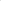 Проверкой использования субсидий на финансовое обеспечение выполнения муниципального задания, предоставленных образовательным учреждениям, выявлено следующее.В нарушение статей 69.2 и 78.1 Бюджетного кодекса, в результате ненадлежащего исполнения возложенных функций ответственными лицами, в 2020 году в девяти Учреждениях осуществлены расходы за счет средств субсидии на выполнение муниципального задания на оплату пени по налогу на доходы физических лиц, по земельному и транспортному налогам, по взносам на обязательное страхование, компенсации за задержку заработной платы в сумме 248,4 тыс. рублей (67 случаев), что не предусмотрено муниципальным заданием.Действующие в Учреждениях в 2020 году штатные расписания сформированы и утверждены с нарушением требований Указаний по применению и заполнению форм первичной учетной документации по учету труда и его оплаты, в том числе: - штатные расписания десяти Учреждений не утверждены Приказами;   - в штатных расписаниях семи Учреждений отсутствуют ставки учителей, которым установлена оплата труда по часовой тарифной ставке (отклонение плановой численности, отраженной в штатных расписаниях, от численности с учетом ставок учителей, которым установлена оплата труда по часовой тарифной ставке, по состоянию на 1 января 2021 года составило 184,71 единиц).В двух Учреждениях штатные расписания утверждены с нарушением требований Положения об оплате труда работников образовательных учреждений, входящих в Чукотский (надмуниципальный) образовательный округ, и работников иных государственных образовательных учреждений дополнительного образования детей и Закона о системе оплаты труда работников образовательных учреждений, а именно без критериев дифференциации (в наименовании отдельных должностей отсутствует квалификационные категории наименования должностей). Иные межбюджетные трансферты предоставлены из окружного бюджета на финансовое обеспечение расходных обязательств муниципального образования. В ходе проверки иного межбюджетного трансферта, предоставленного на возмещение субъектам предпринимательской деятельности части затрат по оплате коммунальных услуг в условиях ухудшения ситуации в связи с распространением новой коронавирусной инфекции, установлено, что Администрацией и Управлением финансов допущены нарушения статей 78, 162 и 219 Бюджетного кодекса при заключении 26 соглашений о предоставлении субсидии субъектам предпринимательской деятельности на возмещение части затрат по оплате коммунальных услуг в условиях ухудшения ситуации в связи с распространением новой коронавирусной инфекции и предоставлении данной субсидии на общую сумму 5 125,3 тыс. рублей.В ходе проверки установлены признаки правонарушений, ответственность за которые предусмотрена Кодексом Российской Федерации об административных правонарушениях (далее – КоАП), в том числе:- статьей 15.15.3 КоАП «Нарушение порядка и (или) условий предоставления межбюджетных трансфертов»;- статьей 15.15.5 КоАП «Нарушение условий предоставления субсидий»;- статьей 15.15.10 КоАП «Нарушение порядка принятия бюджетных обязательств»;- статьей 15.15.15 КоАП «Нарушение порядка формирования государственного (муниципального) задания».В связи с истечением срока давности привлечения к административной ответственности, в соответствии с нормами, содержащимися в статье 4.5 КоАП, по статьям 15.15.3 КоАП «Нарушение порядка и (или) условий предоставления межбюджетных трансфертов» и 15.15.15 КоАП «Нарушение порядка формирования государственного (муниципального) задания», мероприятия по составлению протоколов об административном правонарушении не проводились. Инспекторами Счетной палаты Чукотского автономного округа проводятся мероприятия по сбору доказательственной базы, определение лица, в отношении которого составляется протокол, и момента совершения правонарушения по выявленным нарушениям, содержащим признаки административных правонарушений, ответственность за которые предусмотрена статьями 15.15.5 КоАП «Нарушение условий предоставления субсидий» и 15.15.10 КоАП «Нарушение порядка принятия бюджетных обязательств».Возражения или замечания руководителей объектов контрольного мероприятияПо результатам контрольного мероприятия составлено 7 актов, в том числе: - акт от 28 октября 2021 года по объекту – Администрация муниципального образования Билибинский муниципальный район, подписан с разногласиями (замечания (пояснения) не повлияли на выводы, отраженные в акте);- акт от 28 октября 2021 года по объекту – Управление финансов, экономики и имущественных отношений Администрации муниципального образования Билибинский муниципальный район, подписан с разногласиями (замечания (пояснения) не повлияли на выводы, отраженные в акте);- акт от 28 октября 2021 года по объекту – Управление социальное политики Администрации муниципального образования Билибинский муниципальный район, подписан с разногласиями (замечания (пояснения) не повлияли на выводы, отраженные в акте);- акт от 21 октября 2021 года по объекту – Муниципальное автономное общеобразовательное учреждение «Средняя общеобразовательное школа г. Билибино», (замечания (пояснения) в целом не повлияли на выводы, отраженные в акте, отдельные замечания приняты к сведению);- акт от 21 октября 2021 года по объекту – Муниципальное бюджетное общеобразовательное учреждение «Школа-интернат среднего общего образования с. Кепервеем», подписан без разногласий;- акт от 21 октября 2021 года по объекту – Муниципальное бюджетное дошкольное образовательное учреждение «Детский сад «Аленушка» общеразвивающего вида города Билибино», подписан без разногласий;- акт от 21 октября 2021 года по объекту – Муниципальное автономное образовательное учреждение дополнительного образования «Билибинский районный Центр дополнительного образования», подписан без разногласий.Выводы1. Общий объем межбюджетных трансфертов, полученных из окружного бюджета, составил 1 719 432,3 тыс. рублей, из них средства целевого назначения в сумме 1 023 206,0 тыс. рублей (субсидии – 295 242,8 тыс. рублей, субвенции – 712 657,0 тыс. рублей, иные межбюджетные трансферты – 15 306,2 тыс. рублей). Средства целевого назначения распределены между главными распорядителями местного бюджета по направлениям использования, расходы составили – 1 023 191,3 тыс. рублей2. Проверкой соблюдения требований действующих нормативных правовых актов при использовании межбюджетный трансфертов целевого назначения, полученных из окружного бюджета, установлено следующее. При использовании субсидий на финансовую поддержку производства социально значимых видов хлеба и на финансовую поддержку мероприятий по обеспечению жителей округа социально значимыми продовольственными товарами, иного межбюджетного трансферта, предоставленного на возмещение субъектам предпринимательской деятельности части затрат по оплате коммунальных услуг в условиях ухудшения ситуации в связи с распространением новой коронавирусной инфекции, допущены нарушения статей 78, 139, 162 и 219 Бюджетного кодекса (приняты бюджетные обязательства в размерах, превышающих утвержденные лимиты бюджетных ассигнований, соглашения о предоставлении субсидий не содержат обязательные условия, предоставлены субсидии в отсутствие заключенных соглашений). Допущено нарушение Закона о некоммерческих организациях при использовании субсидии на реализацию мероприятий по профессиональной ориентации лиц, обучающихся в образовательных организациях Чукотского автономного округа – объекты имущества (стоимостью свыше 10,0 тыс. рублей), приобретенные за счет средств субсидии, общей стоимостью 95,7 тыс. рублей, не закреплены на праве оперативного управления за образовательным учреждением.Выявлены нарушения при использовании субвенции на обеспечение государственных гарантий реализации прав на получение общедоступного и бесплатного образования, направленной на финансовое обеспечение деятельности образовательных учреждений в форме субсидий на финансовое обеспечение выполнения муниципального задания, в том числе:- в нарушение статей 38.1 и 158 Бюджетного кодекса в проверяемом периоде, в отсутствие нормативного правового акта, определяющего подведомственность получателей бюджетных средств главным распорядителям (распорядителям) средств местного бюджета, осуществлялось распределение лимитов бюджетных обязательств получателям бюджетных средств; - в нарушение статей 69.2 и 78.1 Бюджетного кодекса, в муниципальных заданиях на 2020 год восьми образовательных учреждений отражены услуги не включенные в общероссийский и региональный базовые (отраслевые) перечни (классификаторы) государственных и муниципальных услуг, оказываемых физическим лицам; - соглашения о предоставлении субсидий на финансовое обеспечение выполнения муниципального задания заключены с нарушением положений Порядка предоставления субсидии – не содержат сроки, цели, условия и периодичность предоставления субсидий, меры ответственности и способы контроля за целевым использованием субсидий и выполнением задания, порядок предоставления отчетности о результатах целевого использования субсидий;- в нарушение статьи 32 Закона о некоммерческих организациях и пункта 3.1.9 Положения об Управлении социальной политики не определен порядок составления, утверждения и ведения плана финансово-хозяйственной деятельности подведомственных учреждений (организаций);- штатные расписания двух образовательных учреждений сформированы и утверждены с нарушением требований Положения, предусматривающего единые принципы оплаты труда работников образовательных учреждений, входящих в Чукотский (надмуниципальный) образовательный округ, и Закона о системе оплаты труда работников образовательных учреждений, без критериев дифференциации (в наименованиях отдельных должностей отсутствует квалификационные категории наименования должностей); - в штатных расписаниях семи учреждений отсутствуют ставки учителей, которым установлена оплата труда по часовой тарифной ставке (отклонение плановой численности, отраженной в штатных расписаниях, от численности с учетом ставок учителей, которым установлена оплата труда по часовой тарифной ставке, по состоянию на 1 января 2021 года составило 184,71 единиц);- штатные расписания десяти образовательных учреждений не утверждены локальными актами учреждений; - в нарушение статей 69.2 и 78.1 Бюджетного кодекса, в результате ненадлежащего исполнения возложенных функций ответственными лицами, в 2020 году в девяти образовательных учреждениях осуществлены расходы за счет средств субсидии на выполнение муниципального задания на оплату пени по налогу на доходы физических лиц, по земельному и транспортному налогам, по взносам на обязательное страхование, компенсации за задержку заработной платы в сумме 248,4 тыс. рублей, что не предусмотрено муниципальным заданием.4. Установлены признаки правонарушений, ответственность за которые предусмотрена КоАП статьями 15.15.3 КоАП «Нарушение порядка и (или) условий предоставления межбюджетных трансфертов», 15.15.5 КоАП «Нарушение условий предоставления субсидий», 15.15.10 КоАП «Нарушение порядка принятия бюджетных обязательств» и 15.15.15 КоАП «Нарушение порядка формирования государственного (муниципального) задания».Сроки давности привлечения к административной ответственности по статьям 15.15.3 КоАП «Нарушение порядка и (или) условий предоставления межбюджетных трансфертов» и 15.15.15 КоАП «Нарушение порядка формирования государственного (муниципального) задания» истекли. Инспекторами Счетной палаты Чукотского автономного округа проводятся мероприятия по сбору доказательственной базы по выявленным нарушениям, содержащим признаки административных правонарушений, ответственность за которые предусмотрена статьями 15.15.5 КоАП «Нарушение условий предоставления субсидий» и 15.15.10 КоАП «Нарушение порядка принятия бюджетных обязательств».5. В ходе проведения контрольного мероприятия выявлено 150 процедурных нарушений, не имеющих финансовой оценки, и 128 нарушений, финансовая оценка которых составила 57 575,2 тыс. рублей.Предложения (рекомендации)1. Утвердить отчет о результатах контрольного мероприятия «Проверка использования межбюджетных трансфертов, предоставленных в 2020 году из окружного бюджета бюджету муниципального образования Билибинский муниципальный район».2. Отчет направить в Думу и Губернатору Чукотского автономного округа.3. Направить представление Счетной палаты Чукотского автономного округа Главе Администрации муниципального образования Билибинский муниципальный район.4. Направить представление Счетной палаты Чукотского автономного округа Начальнику Управления финансов, экономики и имущественных отношений Администрации муниципального образования Билибинский муниципальный район.5. Направить представление Счетной палаты Чукотского автономного округа Начальнику Управления социальной политики Администрации муниципального образования Билибинский муниципальный район.6. Направить информационное письмо в адрес Департамента образования и науки Чукотского автономного округа.ОТЧЕТо результатах контрольного мероприятия«Проверка использования средств окружного бюджета, предоставленных Департаменту природных ресурсов и экологии Чукотского автономного округа на реализацию мероприятий подпрограммы «Обеспечение использования, охраны и защиты лесов» Государственной программы «Развитие лесного хозяйства Чукотского автономного округа», а также на обеспечение мероприятий по защите от тундровых пожаров и предупреждения чрезвычайных ситуаций, обусловленных природными пожарами, в 2020 году и истекшем периоде 2021 года»(утвержден решением Коллегии Счетной палаты Чукотского автономного округа, протокол от 1 декабря 2021 года №29)Основание для проведения контрольного мероприятия: пункт 1.16 Плана работы Счетной палаты Чукотского автономного округа на 2021 год, утвержденного решением Коллегии Счетной палаты Чукотского автономного округа (протокол от 28 декабря 2020 года №27). Предмет контрольного мероприятия: деятельность  объектов контрольного мероприятия по использованию средств окружного бюджета на реализацию мероприятий подпрограммы «Обеспечение использования, охраны и защиты лесов» Государственной программы «Развитие лесного хозяйства Чукотского автономного округа», а также на обеспечение мероприятий по защите от тундровых пожаров и предупреждения чрезвычайных ситуаций, обусловленных природными пожарами.Цели контрольного мероприятия:Оценить законность и результативность использования средств окружного бюджета на реализацию программных мероприятий и при использовании средств, выделенных из Резервного фонда Правительства Чукотского автономного округа.Вопросы контрольного мероприятия:Соблюдение действующего законодательства Российской Федерации и Чукотского автономного округа при использовании средств окружного бюджета на реализацию мероприятий подпрограммы «Обеспечение использования, охраны и защиты лесов» Государственной программы «Развитие лесного хозяйства Чукотского автономного округа», а также на обеспечение мероприятий по защите от тундровых пожаров и предупреждения чрезвычайных ситуаций, обусловленных природными пожарами.Оценка результативности использования средств окружного бюджета на реализацию мероприятий подпрограммы «Обеспечение использования, охраны и защиты лесов» Государственной программы «Развитие лесного хозяйства Чукотского автономного округа», а также на обеспечение мероприятий по защите от тундровых пожаров и предупреждения чрезвычайных ситуаций, обусловленных природными пожарами.	Объекты контрольного мероприятия:Департамент природных ресурсов и экологии Чукотского автономного округа (далее – Департамент природных ресурсов, Департамент);Государственное автономное учреждение Чукотского автономного округа «База авиационной охраны лесов» (далее – ГАУ «Авиабаза», Учреждение). 	Проверяемый период деятельности: 2020 год и 9 месяцев 2021 года.Сроки проведения контрольного мероприятия: с 26 октября по 30 ноября 2021 года.Краткая характеристика проверяемой сферы Департамент природных ресурсов является ответственным исполнителем реализации мероприятий подпрограммы «Обеспечение использования, охраны и защиты лесов» Государственной программы «Развитие лесного хозяйства Чукотского автономного округа», ресурсное обеспечение которых в проверяемом периоде предусмотрено с использованием средств окружного бюджета в общем объеме 8 374,8 тыс. рублей, в том числе: в 2020 году – 6 816,9 тыс. рублей, в 2021 году – 1 557,9 тыс. рублей.Реализация мероприятий подпрограммы «Обеспечение использования, охраны и защиты лесов» осуществляется во взаимодействии Департамента природных ресурсов с участником Государственной программы №409 – ГАУ «Авиабаза» ,, находящимся в ведомственном подчинении.Кроме того, в 2020 – 2021 годах Департаменту природных ресурсов предусмотрены бюджетные ассигнования за счет средств окружного бюджета, выделенных из Резервного фонда Правительства Чукотского автономного округа, в общей сумме 7 298,8 тыс. рублей, в том числе: в 2020 году – 2 096,4 тыс. рублей, в 2021 году – 5 202,4 тыс. рублей на обеспечение мероприятий по защите от тундровых пожаров и предупреждения чрезвычайных ситуаций, обусловленных природными пожарами. Цель 1. Законность использования средств окружного бюджета при использовании средств окружного бюджета на реализацию мероприятий подпрограммы «Обеспечение использования, охраны и защиты лесов» Государственной программы «Развитие лесного хозяйства Чукотского автономного округа», а также на обеспечение мероприятий по защите от тундровых пожаров и предупреждения чрезвычайных ситуаций, обусловленных природными пожарамиИспользование средств на реализацию программных мероприятийПодпрограмма «Обеспечение использования, охраны и защиты лесов» с использованием средств окружного бюджета реализуется Департаментом природных ресурсов через мероприятия посредством предоставления ГАУ «Авиабаза» субсидий:- на финансовое обеспечение выполнения государственного задания (мероприятие «Мониторинг пожарной опасности в лесах и лесных пожаров»);- на иные цели (мероприятие «Развитие системы и средств обеспечения пожарной безопасности в лесах»);- на осуществление капитальных вложений (мероприятие «Субсидия учреждению, осуществляющему обеспечение пожарной безопасности в лесах, на приобретение объекта недвижимости в собственность Чукотского автономного округа»).1. Департаментом природных ресурсов утвержден объем субсидий за счет средств окружного бюджета на финансовое обеспечение выполнения государственного задания ГАУ «Авиабаза» в 2020-2021 годах, в рамках мероприятия «Мониторинг пожарной опасности в лесах и лесных пожаров», в общем размере 2 435,8 тыс. рублей, по 1 217,9 тыс. рублей ежегодно. Использование средств осуществлялось в рамках заключенных соглашений с Департаментом природных ресурсов, в объеме утвержденных назначений на финансовое обеспечение затрат на содержание имущества и затрат, необходимых для обеспечения бесплатным питанием работников ГАУ «Авиабаза»,. Департаментом природных ресурсов предоставлены средства окружного бюджета Учреждению в общей сумме 2 135,8 тыс. рублей, в том числе: в 2020 году – 1 217,9 тыс. рублей, за 9 месяцев 2021 года – 917,9 тыс. рублей, что составило в 2020 году – 100,0% заявленной потребности, за 9 месяцев 2021 года – 75,0%.В проверяемом периоде фактически израсходовано 1 816,0 тыс. рублей или 85,0% от предоставленного финансирования: в 2020 году – 1 238,2 тыс. рублей (с учетом использования остатков средств субсидии), за 9 месяцев 2021 года – 577,8 тыс. рублей. 2. Бюджетные ассигнования на реализацию программного мероприятия «Развитие системы и средств обеспечения пожарной безопасности в лесах» в виде субсидии на иные цели предусмотрены на 2020 и 2021 годы в общем объеме 1 080,0 тыс. рублей, соответственно по годам 740,0 тыс. рублей и 340,0 тыс. рублей.Использование средств осуществлялось ГАУ «Авиабаза» на основании соглашений, заключенных в соответствии с Порядками предоставления субсидий на иные цели,,,.  В проверяемом периоде Учреждением заключено 15 договоров на общую сумму 1 078,0 тыс. рублей на приобретение основных средств, материальных запасов и иных гражданско-правовых договоров.  Оплата произведена ГАУ «Авиабаза» в сумме заключенных договоров на основании первичных учетных документов (актов приема-передачи товаров, актов приема-сдачи выполненных работ и оказанных услуг).Использование средств субсидии составило 1 078,0 тыс. рублей или 100,0% от утвержденных бюджетных ассигнований: в 2020 году – 740,0 тыс. рублей, в 2021 году – 338,0 тыс. рублей. 3. В 2020 году Департаментом природных ресурсов предоставлена субсидия ГАУ «Авиабаза» на капитальные вложения в сумме 4 859,0 тыс. рублей (на приобретение объекта недвижимости в собственность Чукотского автономного округа).	Предоставление субсидий на осуществление капитальных вложений в объекты государственной собственности Чукотского автономного округа предусмотрено Порядком осуществления капитальных вложений в объекты государственной собственности Чукотского автономного округа.Использование средств окружного бюджета в виде субсидии на приобретение объекта недвижимости в собственность Чукотского автономного округа осуществлялось в соответствии с Соглашением,. 	В ходе проведения проверки установлены нарушения бюджетного законодательства, допущенные Департаментом природных ресурсов при заключении соглашения на предоставление субсидии на осуществление капитальных вложений в объекты государственной собственности Чукотского автономного округа:	- в нарушение требований пункта 2 статьи 78.2 Бюджетного кодекса Российской Федерации, подпункта «б» пункта 1 Порядка №105, Соглашение №5 заключено с требованиями Порядка №335, предусматривающим определение объема и условия предоставления государственным бюджетным и автономным учреждениям Чукотского автономного округа из окружного бюджета субсидий на иные цели;- в нарушение абзаца 3 пункта 4 статьи 78.2 Бюджетного кодекса Российской Федерации, подпункта «а» пункта 17 Порядка №105, Соглашение №5 не содержит наименование приобретаемых объектов недвижимости в собственность Чукотского автономного округа;- в нарушение абзаца 5 пункта 4 статьи 78.2 Бюджетного кодекса Российской Федерации, подпункта «в» пункта 17 Порядка №105, Соглашение №5 не содержит условие о соблюдении Учреждением при использовании субсидии положений, установленных законодательством Российской Федерации о контрактной системе в сфере закупок товаров, работ, услуг для обеспечения государственных и муниципальных нужд;	- в нарушение абзаца 10 пункта 4 статьи 78.2 Бюджетного кодекса Российской Федерации, подпункта «и» пункта 17 Порядка №105, Соглашение №5 не содержит порядка возврата сумм, использованных Учреждением, в случае установления по результатам проверок фактов нарушения целей и условий, определенных соглашением о предоставлении субсидии;- в нарушение абзаца 13 пункта 4 статьи 78.2 Бюджетного кодекса Российской Федерации, подпункта «м» пункта 17 Порядка №105, Соглашение №5 не содержит случаи и порядок досрочного прекращения соглашения о предоставлении субсидии.Требования, установленные статьей 78.2 Бюджетного кодекса Российской Федерации и Порядком №105, являются обязательными в рамках соблюдения порядка предоставления субсидии на осуществление капитальных вложений в объекты государственной собственности. Применение Порядка №335, предусматривающего предоставление субсидий на иные цели из окружного бюджета, а также невключение обязательных положений в текст соглашения и последующая выдача субсидии без соблюдения обязательных положений, предусмотренных Порядком №105, является нарушением порядка предоставления субсидии.По результатам выявленных нарушений в отношении должностного лица Департамента природных ресурсов, допустившего нарушение, составлен административный протокол по признакам административного правонарушения, ответственность за которое установлена частью 1.1 статьи 15.15.5 Кодекса Российской Федерации об административных правонарушениях. Материалы административного производства направлены в Анадырский городской суд. ГАУ «Авиабаза» осуществляло полномочия государственного заказчика в целях приобретения объектов недвижимости в собственность Чукотского автономного округа,,,.Учреждением принято решение об осуществлении закупки у единственного поставщика на основании пункта 31 части 1 статьи 93 Федерального закона №44-ФЗ с обоснованием НМЦК, установленной на основании Отчета об оценке объектов недвижимости (двух гаражных боксов, общей площадью 108,0 квадратных метра, и находящихся под ними двух земельных участков соответствующей площадью) с определением рыночной стоимости объектов на общую сумму 4 859,0 тыс. рублей.Государственный контракт на приобретение недвижимого имущества заключен ГАУ «Авиабаза» с собственником имущества физическим лицом на основании пункта 31 части 1 статьи 93 Федерального закона №44-ФЗ.	В ходе проверки соблюдения Учреждением процедуры заключения и исполнения государственного контракта на приобретение объектов недвижимого имущества, установлены нарушения действующего законодательства, допущенные Учреждением:	- в нарушение части 5 статьи 78.2 Бюджетного кодекса Российской Федерации, заключенный Учреждением с продавцом Государственный контракт №1 не содержит обязательного требования, включающего условие о возможности изменения размера и (или) сроков оплаты и (или) объема работ в случае уменьшения в соответствии с Бюджетным кодексом Российской Федерации получателю бюджетных средств ранее доведенных в установленном порядке лимитов бюджетных обязательств на предоставление субсидии;- в нарушение части 4 статьи 93 Федерального закона №44-ФЗ, при осуществлении закупки у единственного поставщика (подрядчика, исполнителя), по основанию, предусмотренному пунктом 31 части 1 статьи 93 Федерального закона №44-ФЗ, Государственный контракт №1 не содержит обоснование цены контракта, установленного статьей 22 Федерального закона №44-ФЗ, не указан метод, с использованием которого обоснована цена, не указаны документы, на основании которых произведен расчет НМЦК.Переход права собственности на объекты недвижимого имущества от продавца к Чукотскому автономному округу подтверждается представленными выписками из Единого государственного реестра недвижимости об основных характеристиках и зарегистрированных правах на объекты недвижимости.Оплата Государственного контракта №1 осуществлена на основании подтверждающих документов в полном объеме 4 859,0 тыс. рублей.Приобретенное имущество, находящееся в государственной собственности Чукотского автономного округа, общей стоимостью 4 859,0 тыс. рублей, закреплено за Учреждением: на праве оперативного управления (гаражные боксы) и на праве постоянного (бессрочного) пользования (земельные участки под индивидуальными гаражными боксами) и находится в эксплуатации с сентября 2020 года. Использование средств Резервного фонда Правительства Чукотского автономного округаДепартамент природных ресурсов определен уполномоченным органом исполнительной власти Чукотского автономного округа, осуществляющим предупреждение и защиту оленьих пастбищ от воздействия пожаров,.В целях своевременного обеспечения мероприятий по защите от тундровых пожаров и предупреждения чрезвычайных ситуаций, обусловленных природными пожарами, Департаменту природных ресурсов распределены средства Резервного фонда Правительства Чукотского автономного округа: в 2020 году – в размере 2 096,4 тыс. рублей, в 2021 году – в размере 5 202,4 тыс. рублей.В проверяемом периоде Департаментом природных ресурсов (государственный заказчик) с ГАУ «Авиабаза» (исполнитель) заключены два государственных контракта на общую сумму 10 000,0 тыс. рублей (с последующим изменением цены контрактов до 7 298,6 тыс. рублей), с единственным исполнителем по основанию, предусмотренному пунктом 9 части 1 статьи 93 Федерального закона №44-ФЗ, на выполнение мероприятий по тушению пожаров на оленьих пастбищах:- Государственный контракт от 29.07.2020 №6 – на тушение пожара с местоположением: 133 град, удаление 12 км от с. Снежное Анадырского муниципального района Чукотского автономного округа, цена контракта 2 096,3 тыс. рублей;- Государственный контракт от 23.06.2021 №43 – на тушение пожара на оленьих пастбищах с местоположением: 168 град, удаление 7,8 км от местоположения Мухоморное Анадырского муниципального района Чукотского автономного округа, цена контракта 5 202,3 тыс. рублей.Обоснование НМЦК государственных контрактов определено затратным методом. Уведомления о заключении государственных контрактов способом закупки у единственного исполнителя, в целях ликвидации чрезвычайной ситуации, направлены Департаментом природных ресурсов в контрольный орган в сфере закупок – Департамент финансов, экономики и имущественных отношений Чукотского автономного округа с соблюдением установленных сроков.Выполнение работ подтверждено первичными учетными документами (акты сдачи-приемки выполненных работ и реестры затрат по пожарам) на общую сумму 7 298,6 тыс. рублей, в том числе: в 2020 году – 2 096,3 тыс. рублей, в 2021 году – 5 202,3 тыс. рублей.Оплата выполненных работ произведена Департаментом природных ресурсов в полном объеме ГАУ «Авиабаза».Средства, полученные от Департамента природных ресурсов на тушение пожаров на оленьих пастбищах за 2020 год и 9 месяцев 2021 года, отражены в Плане финансово-хозяйственной деятельности Учреждения в сумме 7 298,6 тыс. рублей (2 096,3 тыс. рублей и 5 202,3 тыс. рублей соответственно), как доходы от иной, приносящей доход деятельности (оказание платных услуг).Доходы, полученные Учреждением от оказания платных услуг, в сумме 7 298,6 тыс. рублей израсходованы в полном объеме. Основную долю расходования средств составили расходы на оплату авиауслуг (без учета НДС): в 2020 году – 1 487,4 тыс. рублей или 85,1%, в 2021 году – 3 911,4 тыс. рублей или 90,2%. Иные затраты составили 14,9% и 9,8% соответственно по годам, которые были направлены на оплату труда и иные выплаты работникам, занятым на тушении пожаров в рамках исполнения государственных контрактов.Расходы на транспортные услуги (авиауслуги) осуществлялись Учреждением в рамках заключенных договоров в 2020-2021 годах с:- Авиакомпанией «РусАвиа» – на оказание авиационных услуг для мониторинга пожарной опасности в лесах и лесных пожаров, а также тушения лесных, тундровых пожаров на территории Чукотского автономного округа в 2020 году на вертолете Robison R-44, в 2020 и 2021 году стоимость 1 часа услуги составила 88,0 тыс. рублей;- Государственным предприятием Чукотского автономного округа «ЧукотАВИА» – на оказание авиационных услуг при тушении лесных, тундровых пожаров на территории Чукотского автономного округа, в 2020 году стоимость 1 часа услуги составила 336,0 тыс. рублей, в 2021 году – 338,4 тыс. рублей.В рамках исполнения договоров по мониторингу и тушению пожаров на оленьих пастбищах осуществлено в 2020 году – 7,083 полеточаса и в 2021 году – 25,197 полеточасов, что подтверждается первичными учетными документами.Отчеты об использовании Департаментом природных ресурсов бюджетных ассигнований Резервного фонда Правительства Чукотского автономного округа направлены в Департамент финансов, экономики и имущественных отношений Чукотского автономного округа в установленный срок .Цель 2. Оценить результативность использования средств окружного бюджета, направленных на реализацию мероприятий подпрограммы «Обеспечение использования, охраны и защиты лесов» Государственной программы «Развитие лесного хозяйства Чукотского автономного округа», а также на обеспечение мероприятий по защите от тундровых пожаров и предупреждения чрезвычайных ситуаций, обусловленных природными пожарами.В рамках реализации мероприятий подпрограммы «Обеспечение использования, охраны и защиты лесов» Департаментом природных ресурсов за счет средств окружного бюджета предоставлены субсидии: на финансовое обеспечение выполнения государственного задания; на иные цели; на осуществление капитальных вложений.По данным отчетов о выполнении государственных заданий на 2020 и 2021 годы установлено, что количественные и качественные показатели Учреждением достигнуты в полном объеме.Показатели результативности, установленные соглашениями на предоставление субсидий Учреждению на иные цели в 2021 году, достигнуты в объеме 100%. Согласно отчету об использовании средств субсидии на осуществление капитальных вложений в 2020 году, ГАУ «Авиабаза» приобретены объекты недвижимого имущества, которые используются для осуществления уставной деятельности, показатели установленных значений, достигнуты в полном объеме.В ходе проверки установлено, что после введения в эксплуатацию новых двух гаражных боксов, используемых для размещения имеющейся техники и иного движимого имущества, закрепленного за Учреждением (5 единиц), утрачена потребность в трех гаражных боксах, находящихся в аварийном и ограниченно работоспособном состоянии, которые повлекли избыточные расходы на их содержание за счет бюджетных средств на сумму 16,9 тыс. рублей.	При использовании бюджетных средств, достигнуты значения целевых показателей, предусмотренных в рамках реализации мероприятий подпрограммы «Обеспечение использования, охраны и защиты лесов» в 2020 году. 	При плановом значении для показателя «Доля лесных пожаров, возникших по вине граждан, в общем количестве лесных пожаров» 2,6%, фактическое значение составило – 0%.	При плановом значении для показателя «Доля лесных пожаров, ликвидированных в течение первых суток с момента обнаружения (по количеству случаев), в общем количестве лесных пожаров» 39,1%, фактическое значение – 49,3%, что свидетельствует об оперативном проведении мероприятий, направленных на тушение пожаров. 	При плановом значении для показателя «Доля площади погибших и поврежденных лесных насаждений с учетом проведенных мероприятий по защите леса в общей площади земель лесного фонда, занятых лесными насаждениями»0,29%, фактическое значение составило 0,368%.	По результатам проверки, установлено достижение в 2020 году всех целевых показателей (индикаторов), установленных Государственной программой №409, коррелирующих с использованием средств окружного бюджета на реализацию запланированных мероприятий.	Использование средств Резервного фонда Правительства на выполнение работ по тушению пожаров на оленьих пастбищах на общую сумму 7 298,6 тыс. рублей, способствовало ликвидации пожаров в 2020 году на площади 57 га, в 2021 году – 420 га, что соответствует целям охраны земель, занятых оленьими пастбищами на территории Чукотского автономного округа, установленным Законом №159-ОЗ.Возражения или замечания руководителей объектов контрольного мероприятия на результаты контрольного мероприятия.По результатам проведения контрольного мероприятия на объектах оформлены акты:- в Департаменте природных ресурсов Чукотского автономного округа 17 ноября 2021 года, подписан без разногласий 22 ноября 2021 года;- в Государственном автономном учреждении Чукотского автономного округа «База авиационной охраны лесов Чукотского автономного округа» от 17 ноября 2021 года, подписан без разногласий 22 ноября 2021 года.Выводы:1. В 2020 – 2021 годах реализация мероприятий подпрограммы «Обеспечение использования, охраны и защиты лесов» осуществлялась Департаментом природных ресурсов во взаимодействии с участником – ГАУ «Авиабаза», основным видом деятельности которого является авиационное патрулирование, тушение лесных пожаров, проведение противопожарных мероприятий, защита лесов от вредителей и болезней и проведение иных лесохозяйственных мероприятий. 2. Учреждению предоставлялись средства из окружного бюджета в виде субсидий на выполнение государственного задания, субсидий на иные цели, в 2020 году – дополнительно предоставлена субсидия на осуществление капитальных вложений в приобретение объекта недвижимого имущества в собственность Чукотского автономного округа.В 2020 – 2021 годах Департаменту природных ресурсов предоставлены средства из Резервного фонда Правительства Чукотского автономного на обеспечение мероприятий по защите от тундровых пожаров и предупреждения чрезвычайных ситуаций, обусловленных природными пожарами.3. В проверяемом периоде Департаменту природных ресурсов утверждены бюджетные ассигнования на реализацию мероприятий подпрограммы «Обеспечение использования, охраны и защиты лесов» и на обеспечение мероприятий по защите от тундровых пожаров и предупреждения чрезвычайных ситуаций, обусловленных природными пожарами, за счет средств окружного бюджета в общей сумме 15 673,6 тыс. рублей, в том числе: 8 374,8 тыс. рублей – на реализацию мероприятий подпрограммы «Обеспечение использования, охраны и защиты лесов», 7 298,8 тыс. рублей – на выполнение мероприятий по тушению пожаров на оленьих пастбищах. На реализацию проверяемых мероприятий направлено 15 371,4 тыс. рублей или 98,1% плановых назначений, в том числе: 8 072,8 тыс. рублей – на мероприятия подпрограммы «Обеспечение использования, охраны и защиты лесов» Государственной программы №409, 7 298,6 тыс. рублей – на мероприятия по тушению пожаров на оленьих пастбищах. Фактическое выполнение составило 15 051,6 тыс. рублей или 97,9% от произведенного финансирования, в том числе: 7 753,0 тыс. рублей – на мероприятия подпрограммы «Обеспечение использования, охраны и защиты лесов», 7 298,6 тыс. рублей – на мероприятия по тушению пожаров на оленьих пастбищах за счет средств Резервного фонда Правительства Чукотского автономного округа.4. Установлены нарушения бюджетного законодательства при предоставлении субсидии на осуществление капитальных вложений в приобретение объекта недвижимого имущества на сумму 4 859,0 тыс. рублей. 5. Установлен факт наличия избыточных расходов на содержание имущества, закрепленного за Учреждением на праве оперативного управления, по трем гаражным боксам, находящихся в аварийном и ограниченно работоспособном состоянии, сумма которых составила 16,9 тыс. рублей.6. В нарушение порядка учета и ведения реестра государственного имущества, установленного Положением об учете государственного имущества Чукотского автономного округа, Учреждением и Учредителем (Департаментом природных ресурсов) не принимались меры по снижению затрат на содержание неиспользуемых трех гаражных боксов (г. Анадырь). 7. Учреждением при осуществлении закупки на приобретение объектов недвижимого имущества, не включены обязательные условия, установленные действующим законодательством.8. За 2020, 2021 годы на обеспечение мероприятий по защите от тундровых пожаров и предупреждения чрезвычайных ситуаций, обусловленных природными пожарами из окружного бюджета за счет средств Резервного фонда Правительства Чукотского автономного округа использовано 7 298,6 тыс. рублей или 100% плановых назначений, общая площадь ликвидированных пожаров составляет 477 га: в 2020 году – 57 га, в 2021 году – 420 га.Предложения (рекомендации):1. Утвердить отчет по результатам контрольного мероприятия «Проверка использования средств окружного бюджета, предоставленных Департаменту природных ресурсов и экологии Чукотского автономного округа на реализацию мероприятий подпрограммы «Обеспечение использования, охраны и защиты лесов» Государственной программы «Развитие лесного хозяйства Чукотского автономного округа», а также на обеспечение мероприятий по защите от тундровых пожаров и предупреждения чрезвычайных ситуаций, обусловленных природными пожарами, в 2020 году и истекшем периоде 2021 года».2. Отчет направить Думе и Губернатору Чукотского автономного округа.3. Направить представление в Департамент природных ресурсов и экологии Чукотского автономного округа.Аудитор Счетной палатыЧукотского автономного округа				                     О.М. ТодавчичОТЧЕТо результатах контрольного мероприятия«Проверка использования бюджетных средств, 
направленных в 2020 году и истекшем периоде 2021 года
 на реализацию регионального проекта «Обеспечение устойчивого сокращения непригодного для проживания жилищного фонда в Чукотском автономном округе»(утвержден решением Коллегии Счетной палаты Чукотского автономного округа, протокол от 16 декабря 2021 года №31)Основание для проведения контрольного мероприятия: Пункт 1.13 Плана работы Счетной палаты Чукотского автономного округа на 2021 год, утвержденного решением Коллегии Счетной палаты Чукотского автономного округа (протокол от 28 декабря 2020 года №27). Предмет контрольного мероприятия: Деятельность объектов контрольного мероприятия по использованию бюджетных средств и иных источников, направленных на реализацию регионального проекта «Обеспечение устойчивого сокращения непригодного для проживания жилищного фонда в Чукотском автономном округе».Цели контрольного мероприятия:Оценить законность и результативность использования бюджетных средств и иных источников, направленных на реализацию регионального проекта «Обеспечение устойчивого сокращения непригодного для проживания жилищного фонда в Чукотском автономном округе».Вопросы контрольного мероприятия:Оценка законности и результативности использования бюджетных средств и иных источников, направленных на реализацию регионального проекта «Обеспечение устойчивого сокращения непригодного для проживания жилищного фонда в Чукотском автономном округе».	Объекты контрольного мероприятия:Департамент промышленной политики Чукотского автономного округа (далее – Департамент промышленности, Департамент); Администрация Анадырского муниципального района (далее – Администрация Анадырского района);Администрация муниципального образования Билибинский муниципальный район (далее – Администрация Билибинского района);Администрация муниципального образования сельское поселение Лаврентия (далее – Администрация сельского поселения Лаврентия);Администрация муниципального образования сельское поселение Нешкан (далее – Администрация сельского поселения Нешкан). Проверяемый период деятельности: 2020 год и 11 месяцев 2021 года.Сроки проведения контрольного мероприятия: с 26 октября по 10 декабря 2021 года.В связи с неблагополучной ситуацией, связанной с распространением коронавируса (COVID-19), контрольное мероприятие проводилось камеральным способом, выборочным методом, по материалам, предоставленным объектами проверки, и материалам, размещенным в официальных источниках информации.Принятые сокращения, применяемые в настоящем акте:- Фонд ЖКХ – Государственная корпорация – Фонд содействия реформированию  жилищно-коммунального хозяйства;- Анадырский МР – муниципальное образование Анадырский муниципальный район;- Билибинский МР – муниципальное образование «Билибинский муниципальный район»;- Чукотский МР – муниципальное образование Чукотский муниципальный район.Краткая характеристика проверяемой сферы 	Реализация федерального проекта «Обеспечение устойчивого сокращения непригодного для проживания жилищного фонда» (далее – Федеральный проект) должна обеспечить к концу 2024 года расселение граждан из аварийного жилищного фонда, признанного аварийным по состоянию на 1 января 2017 года, и создание новых механизмов переселения граждан из непригодного для проживания жилищного фонда, обеспечивающих соблюдение их жилищных прав, установленных законодательством Российской Федерации.Под обеспечением устойчивого сокращения непригодного для проживания жилищного фонда понимается осуществление в отчетном периоде (с 2019 по 2024 годы) расселения непригодного для проживания жилищного фонда в объеме не менее 50% объема жилья, признаваемого в этот же период аварийным, при условии выделения необходимых объемов финансирования из федерального и региональных бюджетов.Жилищный фонд Чукотского автономного округа характеризуется высокими показателями износа, значительно превышающими среднероссийские показатели. На 1 января 2017 года площадь аварийного жилищного фонда в Чукотском автономном округе составляла 14,19 тыс. кв. м (74 дома), численность граждан, проживающих в аварийном жилищном фонде, подлежащих расселению – 936 человек. Для реализации в Чукотском автономном округе мероприятий Федерального проекта утвержден паспорт регионального проекта «Обеспечение устойчивого сокращения непригодного для проживания жилищного фонда» (далее – Региональный проект), срок реализации предусмотрен в 2019-2024 годах.В целях обеспечения достижения реализации мероприятий Федерального проекта Министерством строительства и жилищно-коммунального хозяйства Российской Федерации с Чукотским автономным округом  заключено Соглашение о реализации регионального проекта «Обеспечение устойчивого сокращения непригодного для проживания жилищного фонда» на территории Чукотского автономного округа, для организации взаимодействия сторон при реализации регионального проекта и осуществления мониторинга его реализации по достижению целей, показателей и результатов Федерального проекта в части мероприятий, реализуемых в Чукотском автономном округе и (или) муниципальных образованиях, расположенных на территории субъекта.Реализация Регионального проекта, в соответствии с установленными Федеральным проектом показателями для Чукотского автономного округа, предусматривает расселение к концу 2024 года непригодного для проживания жилищного фонда Чукотского автономного округа общей площадью 11,08 тыс. кв. м  и количество расселенных граждан – 620 человек. Мероприятия Регионального проекта в Чукотском автономном округе реализуются с использованием средств окружного бюджета и финансовой поддержки из федерального бюджета через Фонд ЖКХ для расселения МКД, признанных до 1 января 2017 года аварийными и подлежащими сносу или реконструкции в связи с физическим износом в процессе их эксплуатации, на основании поданных заявок Чукотского автономного округа на предоставление финансовой поддержки. Департамент промышленности определен уполномоченным органом по взаимодействию с Фондом ЖКХ и наделен правом подавать заявки для участия в реализации мероприятий по переселению из аварийного жилищного фонда,.Переселение граждан из аварийного жилищного фонда осуществляется в соответствии с жилищным законодательством и Федеральным законом от 21 июля 2007 года №185-ФЗ «О Фонде содействия реформированию жилищно-коммунального хозяйства». Характеристики проектируемых (строящихся) и приобретаемых жилых помещений, которые будут предоставлены гражданам в рамках реализации Госпрограммы, должны соответствовать Рекомендуемым требованиям к жилью, строящемуся или приобретаемому в рамках программ по переселению граждан из аварийного жилищного фонда, (далее – Приказ Минстроя РФ №65/пр), что согласуется с утвержденным механизмом реализации Государственной программы №170 (раздел 2).	 Цель 1. Законность использования бюджетных средств и иных источников, направленных на реализацию регионального проекта «Обеспечение устойчивого сокращения непригодного для проживания жилищного фонда в Чукотском автономном округе»В действующей редакции раздела 5 «Финансовое обеспечение реализации регионального проекта» Паспорта Регионального проекта объем финансового обеспечения на период реализации с 2019 по 2024 годы составляет 1 898 777,4 тыс. рублей, из них объемы финансового обеспечения на 2019,2020, 2024 годы установлены с нулевыми значениями.При сопоставлении показателей Паспорта Регионального проекта, установленных в разделе 2 «Показатели Регионального проекта» и в Приложении №2 «Показатели Регионального проекта по муниципальным образованиям», выявлены несоответствия в значениях, установленных на 2020 и 2021 годы.Региональный проект реализуется в рамках мероприятия подпрограммы «Переселение граждан из аварийного жилищного фонда» Государственной программы «Обеспечение устойчивого сокращения непригодного для проживания жилищного фонда в Чукотском автономном округе».Ответственным исполнителем Государственной программы №170 является Департамент промышленности, который осуществляет функции мониторинга реализации ее мероприятий и является главным распорядителем бюджетных средств, направляемых в рамках Госпрограммы.Целью подпрограммы «Переселение граждан из аварийного жилищного фонда» (далее – Подпрограмма) является переселение граждан из аварийного жилищного фонда, признанного таковым до 1 января 2017 года, путем приобретения жилых помещений у застройщиков в многоквартирных домах.Сроки реализации Подпрограммы предусмотрены с 1 января 2019 года по 31 декабря 2023 года с разделением на этапы:  I этап - 2019 – 2020 годы; II этап - 2020 – 2021 годы; III этап - 2021 – 2022 годы;IV этап - 2022 – 2023 годы.Общий объем ресурсного обеспечения на реализацию Регионального проекта, предусмотренный Государственной программой №170, составляет 2 496 823,4 тыс. рублей, в том числе: 1 676 026,0 тыс. рублей – за счет средств окружного бюджета, 820 797,4 тыс. рублей – за счет средств Фонда ЖКХ, что не соответствует показателям финансового обеспечения, предусмотренного паспортом Регионального проекта, размещенного в информационной системе «Электронный бюджет» (расхождения составляют 598 046,0 тыс. рублей). 	1.1. Реализация Регионального проекта Департаментом промышленностиНа реализацию Регионального проекта в 2020-2021 годах Законами об окружном бюджете, и Паспортом Государственной программы №170 предусмотрены бюджетные ассигнования в общем объеме 918 943,4 тыс. рублей, в том числе:на 2020 год – 234 728,3 тыс. рублей (28 606,9 тыс. рублей – средства Фонда ЖКХ, 206 121,4 тыс. рублей – средства окружного бюджета);на 2021 год – 684 215,1 тыс. рублей (185 426,3 тыс. рублей – средства Фонда ЖКХ, 498 788,8 тыс. рублей – средства окружного бюджета).Реализация Департаментом промышленности Регионального проекта осуществляется посредством предоставления субсидий муниципальным образованиям Чукотского автономного округа на обеспечение устойчивого сокращения непригодного для проживания жилого фонда в целях софинансирования расходных обязательств муниципальных образований на обеспечение устойчивого сокращения непригодного для проживания жилого фонда, признанного таковым до 1 января 2017 года(далее – Субсидия). В проверяемом периоде Департаментом промышленности направлены две заявки в адрес Фонда ЖКХ на предоставление финансовой поддержки за счет средств Фонда ЖКХ на реализацию II этапа (2020-2021 годы) и III этапа (2021-2022 годы), которые одобрены на общую сумму 284 592,1 тыс. рублей. Фондом ЖКХ установлена обязанность Департаменту промышленности, как уполномоченному органу, обеспечить контроль соблюдения муниципальными образованиями Чукотского автономного округа условий софинансирования на переселение граждан из аварийного жилищного фонда за счет средств местных бюджетов: во II этапе (2020-2021 годы) – 1 554,5 тыс. рублей, в III этапе (2021-2022 годы) – 2 044,6 тыс. рублей.	В проверяемом периоде ресурсное обеспечение на реализацию мероприятий по обеспечению устойчивого сокращения непригодного для проживания жилого фонда в виде предоставления Субсидии муниципальным образованиям Чукотского автономного округа предусмотрено в общем объеме 918 943,4 тыс. рублей, информация представлена в таблице №1.Таблица №1(тыс. рублей)По состоянию на 1 декабря 2021 года Департаментом промышленности заключено 9 соглашений с участниками реализации Регионального проекта (муниципальные образования, получатели средств Субсидии) на общую сумму 1 748 592,7 тыс. рублей (с учетом доли софинансирования за счет средств местных бюджетов), информация представлена в приложении 1 к настоящему отчету. Из них на реализацию мероприятий по переселению из аварийного жилья предусмотрено в 2020-2021 годах – 898 277,4 тыс. рублей, в том числе: в 2020 году – 235 635,7 тыс. рублей, в 2021 году – 662 642,0 тыс. рублей.Сумма заключенных в 2021 году Департаментом промышленности соглашений с муниципальными образованиями с использованием средств, предоставляемых из окружного бюджета, составляет 659 762,1 тыс. рублей, что ниже доведенных бюджетам муниципальных образований лимитов бюджетных обязательств на сумму 24 453,0 тыс. рублей (по муниципальному образованию Анадырский муниципальный район).	Департаментом предоставлены Субсидии:в 2020 году на общую сумму 234 728,3 тыс. рублей, в том числе: 40 698,7 тыс. рублей – Администрации Билибинского МР; 138 849,3 тыс. рублей – Администрации Анадырского МР; 55 180,3 тыс. рублей – Администрации сельского поселения Лаврентия;в 2021 году на общую сумму 252 649,2 тыс. рублей, в том числе: 117 685,9 тыс. рублей – Администрации Анадырского МР; 71 081,3 тыс. рублей – Администрации сельского поселения Лаврентия; 63 882,0 тыс. рублей – Администрации сельского поселения Нешкан.Нарушений по использованию Департаментом промышленности средств окружного бюджета и иных источников на реализацию Регионального проекта «Обеспечение устойчивого сокращения непригодного для проживания жилищного фонда в Чукотском автономном округе» в ходе контрольного мероприятия не установлено.1.2. Реализация Регионального проекта муниципальными образованиями Чукотского автономного округаВ проверяемом периоде уполномоченными органами (Администрации муниципальных образований, получатели средств Субсидии) заключено 9 муниципальных контрактов на приобретение жилых помещений на общую сумму 1 310 513,0 тыс. рублей, информация представлена в приложении 2 к настоящему отчету. 		По состоянию на 1 декабря 2021 года уровень законтрактованности составляет 74,9% от общей стоимости заключенных муниципальными образованиями с Департаментом промышленности соглашений. На момент проведения контрольного мероприятия Администрацией Билибинского МР продолжается проведение конкурентных процедур в объеме 438 049,7 тыс. рублей (из них средства окружного бюджета 138 201,0 тыс. рублей) по определению исполнителей в соответствии с законодательством о контрактной системе (ранее проведенные процедуры признаны несостоявшимися из-за отсутствия заявок), что составляет 25,1% не законтрактованных средств от общего объема средств, предусмотренных в заключенных муниципальными образованиями с Департаментом промышленности соглашений.		В 2020 году заключено 5 муниципальных контрактов на общую сумму 529 596,3 тыс. рублей, из них 3 контракта заключено с обоснованием начальной максимальной цены контракта (НМЦК) нормативным методом, 2 контракта – методом запроса коммерческих предложений.Фактически исполнены два муниципальных контракта на общую сумму 125 178,2 тыс. рублей (из них 630,2 тыс. рублей – средства местных бюджетов), приобретено:- 14 квартир площадью 691,3 кв. м в с. Канчалан, ул. Школьная, д.№18 Анадырского МР на сумму 84 270,7 тыс. рублей (из них 83 849,3 тыс. рублей – средства окружного бюджета, 421,4 тыс. рублей – средства местного бюджета). Приобретенные жилые помещения своевременно предоставлены 21 гражданину: 13 квартир по договорам социального найма и 1 квартира передана гражданину в собственность в 2020 году;- 6 квартир площадью 335,3 кв. м в с. Анюйск, ул. Полярная, д.№11 Билибинского МР на сумму 40 907,5 тыс. рублей (из них 40 698,7 тыс. рублей – средства окружного бюджета, 208,8 тыс. рублей – средства местного бюджета). Установлены факты длительного оформления права собственности Администрацией Билибинского МР на 6 приобретенных квартир, с задержкой на 4,5 месяца после приема-передачи Администрацией жилых помещений. Приобретенные жилые помещения предоставлены 13 гражданам по договорам социального найма в 2021 году.Соответствие приобретенных жилых помещений требованиям, предъявляемым к жилым помещениям и признании их жилыми помещениям, подтверждено заключениями Межведомственных комиссий при приеме жилых помещений.Права собственности муниципальных образований на приобретенные жилые помещения подтверждены выписками из Единого государственного реестра недвижимости на все жилые помещения (квартиры).	По состоянию на 1 января 2021 года объем средств, перечисленных муниципальными заказчиками на исполнение муниципальных контрактов в виде авансовых платежей за счет средств окружного бюджета, составил 110 180,3 тыс. рублей, в том числе:- 55 000,0 тыс. рублей – в рамках муниципального контракта на приобретение 26 жилых помещений площадью не менее 1 478,9 кв. м у застройщика в с. Усть-Белая на общую сумму 187 894,2 тыс. рублей, со сроком исполнения до 10 декабря 2021 года;	- 55 180,3 тыс. рублей (в том числе 26 573,4 тыс. рублей – за счет средств окружного бюджета, 28 606,9 тыс. рублей – за счет средств Фонда ЖКХ) – в рамках муниципального контракта на приобретение 28 жилых помещений у застройщика в сельском поселении Лаврентия общей площадью 1 173,4 кв. м на сумму 184 858,3 тыс. рублей, срок исполнения которого установлен до 6 июля 2021 года. В ходе проверки исполнения Муниципального контракта на приобретение 28 жилых помещений у застройщика в сельском поселении Лаврентия, Счетной палатой установлено следующее:1) исполнение Муниципального контракта осуществляется с нарушением срока. На момент проверки не выполнены обязательства по контракту на сумму 96 442,5 тыс. рублей по приобретению 16 квартир общей площадью 610,5 кв. м, срок исполнения истек 5 июля 2021 года.2) в Актах приема-передачи 12 жилых помещений зафиксированы факты нарушения Технического задания, согласно которым Администрации сельского поселения Лаврентия переданы 12 квартир, оборудованных душевым поддоном со смесителем и душевой лейкой, вместо укомплектования их ванной или душевой кабиной в комплекте (оборудованная смесителем с душевой лейкой). Согласно действующему законодательству, штраф начисляется за каждый факт неисполнения или ненадлежащего исполнения Застройщиком обязательства, предусмотренного контрактом, которое не имеет стоимостного выражения в размере 100,0 тыс. рублей. В Актах приема-передачи квартир отражены 12 фактов ненадлежащего исполнения обязательств, но Администрацией сельского поселения Лаврентия направлены требования исполнителю о начислении штрафов по двум случаям на сумму 200,0 тыс. рублей. По 10 из 12 фактов нарушения условий контракта заказчиком не предъявлены к Исполнителю требования об уплате штрафа на общую сумму 1 000,0 тыс. рублей, что является нарушением действующего законодательства о контрактной системе и влечет недопоступление средств в бюджет муниципального образования. 3) приобретенные в 2021 году 12 жилых помещений в сельском поселении Лаврентия предоставлены 34 жителям, в том числе: 21 гражданину по договорам социального найма (6 квартир) и 13 гражданам в собственность по договорам мены (6 квартир).  На момент проведения контрольного мероприятия установлено, что Администрацией сельского поселения Лаврентия ведется работа по расторжению заключенного в 2020 году Муниципального контракта на приобретение в сельском поселении Лаврентия 6  квартир площадью 201,0 кв. м стоимостью 31 665,6 тыс. рублей, сроком исполнения до 31 декабря 2021 года (в 2021 году перечислен аванс в размере 9 499,7 тыс. рублей) по причине его неисполнения. В 2021 году уполномоченными органами (Администрации муниципальных образований, получатели средств Субсидии) заключено 4 муниципальных контракта на приобретение жилых помещений на общую сумму 780 916,7 тыс. рублей со сроком реализации одного контракта в 2022 году (198 257,5 тыс. рублей) и трех контрактов в 2023 году (582 659,2 тыс. рублей). Обоснование НМЦК осуществлено методом запроса коммерческих предложений.По состоянию на 1 декабря 2021 года объем средств, перечисленных муниципальными заказчиками на исполнение муниципальных контрактов в виде авансовых платежей за счет средств окружного бюджета, составил 274 723,1 тыс. рублей, из них в 2021 году – 191 067,6 тыс. рублей, в том числе:	- 59 179,9 тыс. рублей (в том числе 41 540,1  тыс. рублей – за счет средств окружного бюджета, 17 639,8 тыс. рублей – за счет средств Фонда ЖКХ) – в рамках муниципального контракта на приобретение 24 жилых помещений площадью не менее 1 187,4 кв. м у застройщика в с. Снежное на общую сумму 198 257,5 тыс. рублей, со сроком исполнения до 1 декабря 2022 года;- 58 506,0 тыс. рублей (средства окружного бюджета) – в рамках муниципального контракта на приобретение 24 жилых помещений площадью не менее 1 187,4 кв. м у застройщика в с. Снежное на общую сумму 196 000,0 тыс. рублей, со сроком исполнения до 1 декабря 2023 года;- 9 499,7 тыс. рублей (средства окружного бюджета) – в рамках муниципального контракта на приобретение 6 жилых помещений общей площадью 201,0 кв. м  у застройщика в сельском поселении Лаврентия на сумму 31 665,6 тыс. рублей, со сроком исполнения до 31 декабря 2021 года;- 63 882,0 тыс. рублей (средства окружного бюджета) – в рамках муниципального контракта на приобретение 26 жилых помещений общей площадью 1 092,0 кв. м у застройщика в сельском поселении Нешкан на сумму 223 860,0 тыс. рублей, срок исполнения которого установлен до 1 декабря 2023 года.Цель 2. Результативность использования бюджетных средств и иных источников, направленных на реализацию регионального проекта «Обеспечение устойчивого сокращения непригодного для проживания жилищного фонда в Чукотском автономном округе»Департаментом промышленности профинансированы мероприятия Регионального проекта:- в 2020 году – 234 728,3 тыс. рублей или 100,0% от утвержденных бюджетных ассигнований;- в 2021 году – 252 649,2 тыс. рублей или 36,9% от утвержденных бюджетных ассигнований. По состоянию на 1 декабря 2021 года объем неисполненных плановых назначений составляет 431 565,9 тыс. рублей или 63,1% от утвержденных плановых назначений.Фактическое исполнение Регионального проекта за 2020 год и истекший период 2021 года составило 212 654,4 тыс. рублей (без учета средств местного бюджета) или 23,1% от утвержденных бюджетных ассигнований, или 43,6% от направленного муниципальным образованиям объема финансирования, в том числе: в 2020 году – 124 548,0 тыс. рублей; в истекшем периоде 2021 года – 88 106,4 тыс. рублей.Информация о достижении значений показателей результативности, установленных соглашениями с муниципальными образованиями на предоставление Субсидии, и значений результатов Регионального проекта в 2020 и 2021 годах, представлена в таблице №2.Таблица №2* - по данным проверки Счетной палаты;**- по данным проверки Счетной палаты, установленным по состоянию на 1 декабря 2021 годаВ 2020 году показатель результативности «Количество граждан, расселенных из аварийного жилищного фонда» исполнен на 105,0%, показатель «Количество квадратных метров расселенного аварийного жилищного фонда» исполнен на 105,1%.По состоянию на 30 ноября 2021 года из предусмотренных к расселению 149 человек с расселяемой площади 2 490,0 кв. м расселено 47 человек (30,2%) с общей площади аварийного жилья 718,6 кв. м (28,9%).По результатам проверки установлены высокие риски не полного исполнения муниципального контракта на приобретение 28 жилых помещений с. Лаврентия стоимостью 184 858,3 тыс. рублей. Фактически принято в 2021 году 12 квартир на сумму 88 415,8 тыс. рублей, риски невыполнения составляют 96 442,5 тыс. рублей (16 квартир).Не заключены муниципальные контракты в рамках исполнения соглашения о предоставлении средств Субсидии Билибинскому МР на сумму 438 079,7 тыс. рублей по причине признания конкурентных процедур несостоявшимися из-за отсутствия заявок от потенциальных исполнителей и продолжения процедур по определению исполнителя.Анализ достижения значений целевых показателей Регионального проекта («количество граждан, расселенных из непригодного для проживания жилищного фонда», и «расселен непригодный для проживания жилищный фонд»), отраженных  Департаментом промышленности в Отчете о ходе реализации Регионального проекта за 2020 год (140 человек из расселенного непригодного жилищного фонда  общей площадью 2,9 тыс. кв. м), показал их несоответствие данным, установленным в ходе проверки (в 2020 году переселен 21 человек с расселяемой площади 0,3152 тыс. кв. м в с. Канчалан).Согласно пояснениям Департамента промышленной политики, в Отчете о ходе реализации Регионального проекта за 2020 год учтены в том числе и значения (нарастающим итогом) мероприятий по переселению граждан из аварийного жилищного фонда, реализуемых в рамках иных программ и других мероприятий по переселению граждан из аварийного жилищного фонда, осуществляемых за счет средств окружного бюджета, не предусмотренных Паспортом Регионального проекта. Паспортом Регионального проекта предусмотрена связь только с Государственной программой «Обеспечение устойчивого сокращения непригодного для проживания жилищного фонда в Чукотском автономном округе».  В нарушение требований пункта 4.5. Положения об организации проектной деятельности в Чукотском автономном округе, Методика расчета значений целевых показателей Регионального проекта отсутствует. Таким образом, отражение Департаментом промышленности в показателях достижения значений результатов Регионального проекта с учетом достижения значений в рамках осуществления мероприятий по переселению из аварийного жилищного фонда за счет реализации других государственных программ Чукотского автономного округа некорректно. На момент проведения проверки ни один этап Регионального проекта (этапа 2020-2021 годов и этапа 2021-2022 годов) не завершен. Мероприятия по расселению граждан из аварийного жилья продолжаются.Сохраняются высокие риски недостижения показателей результатов Регионального проекта в 2021 году, уровень исполнения которых составил на момент проверки: 30,2% (по количеству граждан, подлежащих расселению) и 28,9% (от количества квадратных метров расселенного аварийного жилья).Департаментом промышленности, как ответственным исполнителем Государственной программы №170, в нарушение обязанностей, установленных пунктом 2.2.12 Договора №62/ПС,  и разделом 2 «Механизм реализации Государственной программы», не обеспечено соблюдение получателями средств субсидии (органами местного самоуправления) обязательств по включению в муниципальные контракты характеристик приобретаемых жилых помещений, предъявляемых Приказом Минстроя России №65/пр к несущим строительным конструкциям и использования материалов для их выполнения (к стенам и наружной отделке), согласно которым стены должны быть выполнены из каменных конструкций (кирпич, блоки), крупных железобетонных блоков, железобетонных панелей, монолитного железобетонного каркаса с заполнением. В проверяемом периоде органами местного самоуправления заключено 8 муниципальных контрактов, предусматривающих строительство домов и приобретение жилья в домах, выполненных из легких стальных тонкостенных конструкций (ЛСТК), деревянных каркасов, SIP панелей, металлических сэндвич панелей,  что не рекомендовано Приказом Минстроя России №65/пр, и один муниципальный контракт, в котором отсутствуют требования к характеристикам жилых помещений (к стенам и наружной отделке). Отсутствие в Порядке предоставления субсидии и заключенных с муниципальными образованиями соглашениях о предоставлении субсидий условий соблюдения органами местного самоуправления обязательств по включению в муниципальные контракты характеристик приобретаемых жилых помещений, предъявляемых Приказом Минстроя России №65/пр к несущим строительным конструкциям и использования материалов для их выполнения (к стенам и наружной отделке), является управленческим упущением, которое в дальнейшем может привести к  рискам возникновения дополнительных расходов бюджетных средств, связанных с  переселением граждан из данного жилья в новое, так как установленные муниципальными контрактами условия, предусматривающие строительство домов и приобретение жилья в домах, выполненных из легких стальных тонкостенных конструкций (ЛСТК), деревянных каркасов, SIP панелей, металлических сэндвич панелей, заведомо сокращают сроки службы данных жилых помещений. По состоянию на 1 января 2021 года снос расселенных многоквартирных домов не начинался.Возражения или замечания руководителей объектов контрольного мероприятия на результаты контрольного мероприятия.По результатам проведения контрольного мероприятия: оформленные:- акт от 7 декабря 2021 года Департаментом промышленной политики Чукотского автономного округа подписан с пояснениями 13 декабря 2021 года;- акт от 25 ноября 2021 года Администрацией Анадырского муниципального района подписан без разногласий 6 декабря 2021 года;- акт от 25 ноября 2021 года Администрацией Билибинского муниципального района подписан 30 ноября 2021 года с разногласиями, которые частично учтены;- акт от 25 ноября 2021 года Администрацией сельского поселения Лаврентия подписан без разногласий 2 декабря 2021 года;- акт от 25 ноября 2021 года Администрацией сельского поселения Нешкан подписан без разногласий 30 ноября 2021 года.Выводы:1. Реализация Регионального проекта «Обеспечение устойчивого сокращения непригодного для проживания жилищного фонда в Чукотском автономном округе» предусматривает расселение (нарастающим итогом): - к концу 2020 года непригодного для проживания жилищного фонда Чукотского автономного округа общей площадью 0,67 тыс. кв. м и количество расселенных граждан – 0,04 тыс. человек;- к концу 2021 года непригодного для проживания жилищного фонда Чукотского автономного округа общей площадью 3,49 тыс. кв. м и количество расселенных граждан – 0,2 тыс. человек. 2. На реализацию Регионального проекта в 2020-2021 годах утверждены бюджетные ассигнования в общем объеме 918 943,4 тыс. рублей, в том числе: на 2020 год – 234 728,3 тыс. рублей (из них 28 606,9 тыс. рублей – средства Фонда ЖКХ); на 2021 год – 684 215,1 тыс. рублей (из них 185 426,3 тыс. рублей – средства Фонда ЖКХ).Департаментом промышленности предоставлены субсидии муниципальным образованиям Чукотского автономного округа на обеспечение устойчивого сокращения непригодного для проживания жилого фонда в общем объеме 487 377,5 тыс. рублей: в 2020 году – 234 728,3 тыс. рублей, в 2021 году– 252 649,2 тыс. рублей.Фактическое исполнение Регионального проекта за 2020 год и истекший период 2021 года составило 212 654,4 тыс. рублей (без учета средств местного бюджета) или 23,1% от утвержденных бюджетных ассигнований или 43,6% от объемов финансирования, в том числе: в 2020 году – 124 548,0 тыс. рублей; в истекшем периоде 2021 года – 88 106,4 тыс. рублей.3. По состоянию на 1 декабря 2021 года:- не заключены контракты на приобретение жилых помещений в Билибинском муниципальном районе на сумму 438 079,7 тыс. рублей.	- объем предоставленных авансовых платежей по шести муниципальным контрактам составил 274 723,1 тыс. рублей.	4. Исполнение Муниципального контракта на приобретение 28 жилых помещений у застройщика в сельском поселении Лаврентия осуществляется с нарушением срока. На момент проверки не выполнены обязательства по контракту на сумму 96 442,5 тыс. рублей по приобретению 16 квартир общей площадью 610,5 кв. м, срок исполнения истек 5 июля 2021 года.Установлены случаи нарушения действующего законодательства о контрактной системе Администрацией сельского поселения Лаврентия по факту не предъявления требований за ненадлежащее исполнение обязательств по муниципальному контракту, что привело к недопоступлению средств в местный бюджет в общей сумме 1 000,0 тыс. рублей. 5. Администрацией сельского поселения Лаврентия ведется работа по расторжению заключенного в 2020 году Муниципального контракта на приобретение в сельском поселении Лаврентия 6  квартир площадью 201,0 кв. м стоимостью 31 665,6 тыс. рублей, сроком исполнения до 31 декабря 2021 года по причине его неисполнения (в 2021 году перечислен аванс в размере 9 499,7 тыс. рублей). 6. Заключенные в 2021 году 4 муниципальных контракта на приобретение жилых помещений на общую сумму 780 916,7 тыс. рублей имеют сроки реализации одного контракта в 2022 году (198 257,5 тыс. рублей) и трех контрактов в 2023 году (582 659,2 тыс. рублей). 7. Отражение Департаментом промышленности в показателях достижения значений результатов Регионального проекта с учетом достижения значений в рамках осуществления мероприятий по переселению из аварийного жилищного фонда за счет реализации других государственных программ Чукотского автономного округа некорректно.8. На момент проведения проверки ни один этап Регионального проекта (этапа 2020-2021 годов и этапа 2021-2022 годов) не завершен. Мероприятия по расселению граждан из аварийного жилья продолжаются.Сохраняются высокие риски недостижения показателей результатов Регионального проекта в 2021 году, уровень исполнения которых составил на момент проверки: 30,2% (по количеству граждан, подлежащих расселению) и 28,9% (от количества квадратных метров расселенного аварийного жилья).9. Отсутствие в Порядке предоставления субсидии и заключенных с муниципальными образованиями соглашениях о предоставлении субсидий условий соблюдения органами местного самоуправления обязательств по включению в муниципальные контракты характеристик приобретаемых жилых помещений, предъявляемых Приказом Минстроя России №65/пр к несущим строительным конструкциям и использования материалов для их выполнения (к стенам и наружной отделке), является управленческим упущением, которое в дальнейшем может привести к  рискам возникновения дополнительных расходов бюджетных средств, связанных с  переселением граждан из данного жилья в новое, так как установленные муниципальными контрактами условия, предусматривающие строительство домов и приобретение жилья в домах, выполненных из легких стальных тонкостенных конструкций (ЛСТК), деревянных каркасов, SIP панелей, металлических сэндвич панелей, заведомо сокращают сроки службы данных жилых помещений. Предложения (рекомендации):1. Утвердить отчет по результатам контрольного мероприятия «Проверка использования бюджетных средств, направленных в 2020 году и истекшем периоде 2021 года на реализацию регионального проекта «Обеспечение устойчивого сокращения непригодного для проживания жилищного фонда в Чукотском автономном округе».2. Отчет направить Думе и Губернатору Чукотского автономного округа.3. Направить представление в адрес Департамента промышленной политики Чукотского автономного округа.Аудитор Счетной палатыЧукотского автономного округа			                               О.М. ТодавчичОТЧЕТо результатах контрольного мероприятия«Проверка использования бюджетных средств, направленных на исполнение социальных контрактов с малоимущими семьями в 2020 году и истекшем периоде 2021 года»(Утвержден Коллегией Счетной палаты Чукотского автономного округа,протокол от 28 декабря 2021 года №32)Основание для проведения контрольного мероприятия: пункт 1.17. Плана работы Счетной палаты Чукотского автономного округа на 2021 год.Предмет контрольного мероприятия: процесс использования бюджетных средств, направленных на предоставление социальной помощи в рамках социальных контрактов, заключенных с малоимущими семьями в Чукотском автономном округе.Цель контрольного мероприятия: проверить достаточность нормативной обеспеченности процесса использования бюджетных средств, направленных на предоставление социальной помощи в рамках социальных контрактов, заключенных с малоимущими семьями, а также правомерность заключения социальных контрактов и осуществления по ним выплат. Вопросы проверки:1. Анализ нормативной обеспеченности процесса использования бюджетных средств, направленных на предоставление социальной помощи в рамках социальных контрактов.2. Правомерность заключения социальных контрактов с малоимущими семьями и осуществления по ним выплат.3. Результативность использования бюджетных средств, направленных на предоставление социальной помощи в рамках социальных контрактов, заключенных с малоимущими семьями.Объект контрольного мероприятия: Государственное бюджетное учреждение «Чукотский окружной комплексный Центр социального обслуживания населения».  Проверяемый период деятельности: 2020 год и 9 месяцев 2021 года.Сроки проведения контрольного мероприятия: с 29 ноября по 20 декабря 2021 года.	Проверка проводилась выборочным методом.Краткая характеристика деятельности объекта проверки и проверяемой сферы В проверяемом периоде Учреждение осуществляло свою деятельность на основании Устава, утвержденного учредителем и согласованного собственником имущества в установленном порядке.  Учреждение является некоммерческой организацией, созданной для выполнения работ, оказания услуг в целях обеспечения реализации полномочий органов государственной власти (государственных органов) в сфере социального обслуживания населения на территории Чукотского автономного округа, предусмотренных законодательством Российской Федерации и Чукотского автономного округа.Собственником имущества и учредителем Учреждения является Чукотский автономный округ. Функции и полномочия учредителя Учреждения от имени Чукотского автономного округа осуществляет Департамент социальной политики Чукотского автономного округа (далее – Департамент), функции и полномочия собственника имущества Учреждения осуществляет Департамент финансов, экономики и имущественных отношений Чукотского автономного округа.	Учреждение является юридическим лицом (ОГРН 1028700589202, ИНН 8709008935, КПП 870901001), имеет самостоятельный баланс, лицевые счета, открытые в Управлении Федерального казначейства по Чукотскому автономному округу для учета операций по исполнению доходов и расходов окружного бюджета, средств полученных от приносящей доход деятельности.Учреждение осуществляет следующие виды деятельности:- предоставление социальных услуг в форме социального обслуживания на дому, в том числе предоставление и оказание содействия в предоставлении социального сопровождения получателям социальных услуг, а также их родителям, опекунам, попечителям, иным законным представителям несовершеннолетних детей;- предоставление различных видов государственной социальной помощи гражданам, нуждающимся в социальной поддержке и социальной защите, а также определенным категориям граждан, предусмотренным федеральным и региональным законодательством, включая детей, находящихся в трудной жизненной ситуации;- функции поставщика информации, а также пользователя Единой государственной информационной системы социального обеспечения;- оказание гражданам Российской Федерации бесплатной юридической помощи в виде правового консультирования граждан в устной и письменной формах по вопросам, относящимся к компетенции Учреждения;- оказание иной государственной социальной помощи определенным категориям граждан, предусмотренным федеральным и региональным законодательством.Учреждение имеет 7 филиалов, не являющихся юридическими лицами, осуществляющих деятельность на основании положений, в структуру которых входят 36 пунктов социального обслуживания населения.По результатам контрольного мероприятия установлено следующее.1. Анализ нормативной обеспеченности процесса использования бюджетных средств, направленных на предоставление социальной помощи в рамках социальных контрактовПредоставление государственной социальной помощи малоимущим семьям (гражданам) регулируется Федеральным законом №178-ФЗ. В соответствии со статьей 7 Федерального закона №178-ФЗ получателями государственной социальной помощи могут быть малоимущие семьи, малоимущие одиноко проживающие граждане и иные категории граждан, предусмотренные настоящим федеральным законом, которые по независящим от них причинам имеют среднедушевой доход ниже величины прожиточного минимума, установленного в соответствующем субъекте Российской Федерации.В проверяемом периоде предоставление государственной социальной помощи на основании социальных контрактов в регионе осуществлялось в рамках реализации мероприятий Подпрограммы «Социальная поддержка семей и детей» Государственной программы.Порядок предоставления государственной социальной помощи на основании социальных контрактов регулируется следующими региональными нормативными правовыми актами:- Закон Чукотского автономного округа от 29 ноября 2004 года №34-ОЗ «О государственной социальной помощи малоимущим семьям и малоимущим одиноко проживающим гражданам в Чукотском автономном округе»;- Постановление Правительства Чукотского автономного округа от 14 апреля 2014 года №167 «Об утверждении Положения о порядке заключения социальных контрактов с малоимущими семьями Чукотского автономного округа»;- Постановление Правительства Чукотского автономного округа от 9 апреля 2021 года №104 «Об утверждении Положения о порядке назначения и выплаты государственной социальной помощи на основании социального контракта в Чукотском автономном округе».Получателями государственной социальной помощи на основании социальных контрактов являются малоимущие семьи, малоимущие беременные женщины, ранее не имевшие детей, срок беременности которых на момент обращения составляет не менее 180 дней, малоимущие одиноко проживающие граждане, которые по независящим от них причинам имеют среднедушевой доход ниже величины прожиточного минимума, установленного в Чукотском автономном округе, и признанные малоимущими в соответствии с Федеральным законом от 5 апреля 2003 года №44-ФЗ «О порядке учета доходов и расчета среднедушевого дохода семьи и дохода одиноко проживающего гражданина для признания их малоимущими и оказания им государственной социальной помощи».В 2020 году предоставление государственной социальной помощи на основании социальных контрактов предусматривалось  Постановлением №167 в виде социальной услуги и ежемесячного (от трех месяцев до года) либо единовременного социального пособия, в том числе на возмещение фактических затрат, произведенных в соответствии с программой социальной адаптации, утвержденной директором филиала Учреждения на следующие мероприятия:- развитие личного подсобного хозяйства – расходы на материалы для сооружения или ремонта хозяйственных построек, на выращивание сельскохозяйственной продукции, на ведение традиционных видов промыслов;- осуществление индивидуальной трудовой деятельности – приобретение средств производства, материалов, инструментов, оборудования, техники;- обеспечение условий проживания и обучения ребенка – расходы на материалы и товары в целях улучшения социально-бытовых условий проживания ребенка;- обеспечение условий проживания и развития ожидаемого беременной женщиной ребенка, а также ребенка в возрасте до 6 месяцев – расходы на приобретение коляски, кроватки, одежды, средств гигиены, игрушек. В соответствии с пунктом 3.3. Постановления №167 размер ежемесячного социального пособия равен 4 000,0 рублей на семью, единовременного – 50 000,0 рублей на семью. В 2021 году предоставление государственной социальной помощи на основании социальных контрактов регулировалось Постановлением №104 и предусматривалось в соответствии с программой социальной адаптации на реализацию следующих мероприятий:- поиск работы – в форме ежемесячной денежной выплаты в размере величины прожиточного минимума для трудоспособного населения, установленной на территории Чукотского автономного округа за второй квартал года, предшествующего году заключения социального контракта (далее – величина прожиточного минимума) на срок не более четырех месяцев; в случае прохождения профессионального обучения или получения дополнительного профессионального образования в период поиска работы дополнительно выплачивается ежемесячная денежная выплата в размере половины величины прожиточного минимума на срок не более трех месяцев;- осуществление индивидуальной предпринимательской деятельности – в форме единовременной денежной выплаты в размере не более                         250 000,0 рублей;- ведение личного подсобного хозяйства – в форме единовременной денежной выплаты в размере не более 100 000,0 рублей;- преодоление трудной жизненной ситуации (в целях удовлетворения текущих потребностей граждан в приобретении товаров первой необходимости, одежды, обуви, лекарственных препаратов, товаров для ведения личного подсобного хозяйства, в лечении, профилактическом медицинском осмотре, в целях стимулирования ведения здорового образа жизни, а также для обеспечения потребности семей в товарах и услугах дошкольного и школьного образования) – в форме ежемесячной денежной выплаты в размере величины прожиточного минимума на срок не более шести месяцев.Кроме того, получателям государственной социальной помощи на основании социальных контрактов на осуществление индивидуальной предпринимательской деятельности и на ведение личного подсобного хозяйства, в случае прохождения обучения, получения дополнительного профессионального образования, предусматривалось возмещение расходов в размере не более 30 000,0 рублей за курс обучения. Получателям социальной помощи на поиск работы предусматривалось возмещение расходов образовательной организации в размере не более 30 000,0 рублей за курс обучения и работодателю на проведение стажировки – в размере величины прожиточного минимума в месяц, на срок не более трех месяцев. В соответствии с требованиями Положения о порядке заключения социальных контрактов Учреждением создана Комиссия по рассмотрению вопросов, связанных с предоставлением государственной социальной помощи малоимущим семьям Чукотского автономного округа на основе социального контракта (далее – Комиссия) и утверждено положение о Комиссии, в полномочия которой входит внесение предложений о предоставлении либо об отказе в предоставлении заявителю государственной социальной помощи.В рамках предоставления малоимущим семьям государственной социальной помощи на основании социальных контрактов приказами Учреждения утверждено положение о комиссии по обследованию материально-бытовых условий проживания заявителя, формы листа собеседования, акта обследования материально-бытовых условий проживания малоимущей семьи и другие необходимые формы документов.В целях оказания государственной социальной помощи на основании социальных контрактов Учреждению из окружного бюджета предоставлялись субсидии в соответствии с требованиями Постановлений Правительства Чукотского автономного округа от 22 августа 2011 года №335, от 29 декабря 2020 года №599 и на основании соглашений, заключенных в установленном порядке между Учреждением и Департаментом.В целях реализации мероприятия «Заключение региональных социальных контрактов с малоимущими семьями» Ведомственной целевой программы «Реализация мер социальной поддержки семей, имеющих детей» подпрограммы «Социальная поддержка семей и детей» Государственной программы,  Постановлением №348 утверждено Положение о порядке заключения региональных социальных контрактов с малоимущими семьями Чукотского автономного округа предусматривающее предоставление с сентября 2021 года малоимущим семьям государственной социальной помощи на основании региональных социальных контрактов в виде социальной услуги и предоставления единовременного социального пособия на преодоление гражданином трудной жизненной ситуации. Размер единовременного социального пособия семье определялся с учетом мероприятий, предусмотренных программой социальной адаптации, являющейся приложением к региональному социальному контракту, и составляет            50 000,0 рублей на семью. Финансовое обеспечение государственной социальной помощи на основании региональных социальных контрактов предусмотрено за счет средств субсидии на иные цели, предоставленной Учреждению на основании соглашения. Региональные социальные контракты с малоимущими семьями Чукотского автономного округа в проверяемом периоде Учреждением не заключались, сотрудниками филиалов ведется сбор необходимых документов в целях последующего предоставления малоимущим гражданам социальной помощи.2. Правомерность заключения социальных контрактов с малоимущими семьями и осуществления по ним выплатГосударственная социальная помощь на основании социальных контрактов предоставлялась в 2020 году за счет средств окружного бюджета, в 2021 году – за счет средств федерального бюджета на условиях софинасирования расходов (уровень софинансирования из федерального бюджета равен 92%).  Учреждению в государственном задании утверждены показатели объема предоставления государственной услуги «оказание государственной социальной помощи на основании социального контракта отдельным категориям граждан»: на 2020 год – 59 единиц в год, 2021 год – 91 единица в год.Показатель объема предоставления государственной услуги на 2021 год сформирован в государственном задании в соответствии с требованиями Постановления №296, с учетом распределения численности получателей государственной социальной помощи на основании социального контракта.Итоговый показатель численности получателей государственной социальной помощи на основании социального контракта (по сумме всех мероприятий) должен составлять 100 процентов.Учреждению на оказание социальной помощи на основании социальных контрактов, в соответствии с Планом финансово-хозяйственной деятельности, соглашениями о предоставлении субсидии на иные цели доведены финансовые ресурсы:- на 2020 год – в объеме 2 975,0 тыс. рублей;- на 2021 год – в объеме 9 110,3 тыс. рублей.В проверяемом периоде Учреждением заключено 87 социальных контрактов с малоимущими гражданами, в том числе:- в 2020 году – 59 социальных контрактов, из них с малоимущими семьями – 55, малоимущими беременными женщинами, ранее не имевшими детей, срок беременности которых на момент обращения составляет не менее 180 дней – 4;- за 9 месяцев 2021 года – 28 социальных контрактов, из них с малоимущими семьями – 27, малоимущими беременными женщинами, ранее не имевшими детей, срок беременности которых на момент обращения составляет не менее 180 дней – 1 контракт.Информация о количестве заключенных социальных контрактов в 2020 году и за 9 месяцев 2021 года и их исполнении приведена в таблице 1.Таблица 1* срок исполнения социальных контрактов находится за пределами проверяемого периодаВ ходе проверки установлено, что государственная социальная помощь на основании социальных контрактов предоставлялась на заявительной основе малоимущим гражданам, постоянно проживающим в Чукотском автономном округе. Заявления от граждан о назначении социальной помощи представлялись в филиалы Учреждения или пункты социального обслуживания по месту жительства (месту пребывания). К заявлениям прилагались документы в соответствии с требованиями Положения о порядке заключения социальных контрактов. Формирование личных дел заявителей на предоставление социальной помощи осуществляется филиалами Учреждения. Сотрудниками филиалов проводятся проверки достоверности представленных сведений, комиссионно проводятся обследования материально-бытовых условий проживания заявителей, составляются акты и анкеты о материально-бытовом положении заявителей, а также совместно с заявителями составляются программы социальной адаптации по форме, предусмотренной Положением о порядке заключения социальных контрактов. Решение о предоставлении либо об отказе в предоставлении заявителю государственной социальной помощи на основании социального контракта принималось Комиссией. Государственная социальная помощь назначалась приказами Учреждения, на основании которых в течение 10 рабочих дней с получателями социальной помощи заключались социальные контракты, включающие в себя программу социальной адаптации. Проверка правомерности предоставления социальной помощи на основании социальных контрактов проведена посредством проверки формирования личных дел получателей социальной помощи, проживающих в г.Анадыре и обратившихся за предоставлением социальной помощи в Анадырский городской филиал. Личные дела заявителей, обратившихся за получением государственной социальной помощи, сформированы в соответствии с требованиями Положения о порядке заключения социальных контрактов. Нарушений при формировании личных дел и назначении социальной помощи гражданам, обратившимся в Анадырский городской филиал, не установлено.В ходе контрольного мероприятия установлено, что в проверяемом периоде на предоставление социальных выплат малоимущим гражданам на основании социальных контрактов направлены средства субсидии в общей сумме 5 704,2 тыс. рублей, что соответствует данным отчетов об осуществлении расходов, источником финансирования которых является целевая субсидия, в том числе:- в 2020 году – в сумме 2 963,7 тыс. рублей (код ГРБС 903, раздел 10, подраздел 04, целевая статья расходов 03 2 Р1 7145Д, вид расходов 612), из них 2 950,0 тыс. рублей – на предоставление социальной помощи, 13,7 тыс. рублей – на пересылку (перевод) социальной помощи;- по состоянию на 1 октября 2021 года – в сумме 2 740,5 тыс. рублей (код ГРБС 903, раздел 10, подраздел 04, целевая статья расходов 03 2 01 5404Д,  вид расходов 612) – на предоставление социальной помощи. Расходы на пересылку (перевод) социальной помощи осуществлялись за счет средств субсидии на иные цели, предусмотренные на оказание социальной помощи на основании региональных социальных контрактов, и составили 10,6 тыс. рублей.Информация о предоставленной в 2020 году и за 9 месяцев 2021 года социальной помощи на основании социальных контрактов представлена в   таблице 2.Таблица 2(тыс. рублей)	*расходы произведены за счет средств субсидии на иные цели, предусмотренные на оказание социальной помощи на основании региональных социальных контрактов, и не включены в отчет Согласно данным таблицы исполнение плановых назначений, предусмотренных на предоставление государственной социальной помощи на основании социальных контрактов, в 2020 году составило 100%; за 9 месяцев 2021 года – 30,1%.*Справочно: в период с 1 октября по 30 ноября 2021 года Учреждением заключено 24 социальных контракта, в том числе: 17 – на поиск работы; 5 – на осуществление индивидуальной трудовой деятельности; 1 – на ведение личного подсобного хозяйства; 1 – на осуществление мероприятий, направленных на преодоление гражданином трудной жизненной ситуации. Сотрудниками филиалов Учреждения ведется работа по подготовке документов для заключения социальных контрактов с малоимущими гражданами в целях достижения к концу 2021 года планового показателя – 88 социальных контрактов. Филиалами Учреждения ежемесячно осуществлялся контроль за выполнением получателями социальной помощи обязательств, предусмотренных социальными контрактами, посредством проверки документов, подтверждающих произведенные расходы (товарные и кассовые чеки, договоры поставки товаров, счета).В ходе проверки установлено, что получателями социальной помощи на основании социальных контрактов произведены и подтверждены первичными учетными документами расходы на общую сумму 5 284,3 тыс. рублей, в том числе: за 2020 год – 2 950,0 тыс. рублей или 100% от полученной социальной помощи; за 9 месяцев 2021 года – 2 334,3 тыс. рублей или 85,2% от полученной социальной помощи. Первичные учетные документы, подтверждающие расходы, произведенные в 2021 году, будут истребованы у получателей социальной помощи по окончании сроков исполнения обязательств, установленных социальными контрактами.В рамках текущего контроля специалистами филиалов Учреждения осуществлялся контроль за выполнением программы адаптации получателями социальной помощи на всех этапах его выполнения: ежемесячное посещение заявителя (членов его семьи) для составления актов материально-бытового обследования с отражением изменений материально-бытовых условий, связанных с предоставлением социальной помощи; ежемесячный  сбор отчетов о целевом использовании социального пособия (по окончании действия социального контракта – итоговый отчет).В проверяемом периоде жалобы на действия (бездействие) сотрудников Учреждения и его филиалов по вопросам назначения и предоставления государственной социальной помощи на основании социальных контрактов не поступали. В ходе контрольного мероприятия нарушений законодательства при заключении в проверяемом периоде социальных контрактов с малоимущими семьями и осуществлении по ним выплат не установлено.3. Результативность использования бюджетных средств, направленных на предоставление социальной помощи в рамках социальных контрактов, заключенных с малоимущими семьямиПоказатели результативности предоставления Учреждению в 2020-2021 годах субсидии на иные цели соглашениями не устанавливались, поскольку субсидия предоставлялась в целях оказания государственной социальной помощи малоимущим гражданам на заявительной основе.Целевым показателем успешной реализации мероприятия «Предоставление гражданам выплат и пособий на детей» Подпрограммы «Социальная поддержка семей и детей» Государственной программы является доля граждан, получивших социальную поддержку и государственные социальные гарантии, в общей численности граждан, обратившихся за их получением (при наличии правовых оснований) равная в 2020 и 2021 годах 99%. В 2020 году целевой показатель достигнут и составил 100%. Оценка достижения целевого показателя, установленного на 2021 год, будет проводиться в срок, установленный Постановлением №359, до 10 марта 2022 года.Согласно данным федерального государственного статистического наблюдения «Сведения об оказании государственной социальной помощи на основании социального контракта за счет средств федерального бюджета и бюджета субъекта Российской Федерации» (форма №1-соцконтракт), в 2020 году на основании 59 социальных контрактов получили государственную социальную помощь 260 человек (получатели социальной помощи и члены их семей), что составило 3% от общей численности граждан, получивших государственную социальную помощь, из них 26 граждан зарегистрированы в органах службы занятости населения в целях поиска работы.Соглашением о предоставлении в 2021 году субсидии из федерального бюджета   установлены значения результатов использования субсидии по состоянию на 31 декабря 2021 года, которые будут рассчитаны в соответствии с установленными сроками, в том числе по следующим показателям:- доля малоимущих граждан, получивших государственную социальную помощь на основании социальных контрактов, в общей численности малоимущих граждан, получивших государственную социальную помощь – 5% с даты заключения соглашения;- доля граждан, преодолевших трудную жизненную ситуацию, в общей численности получателей государственной социальной помощи на основании социального контракта – 20% с даты заключения соглашения.По предварительным отчетным данным Учреждения по состоянию на           1 октября 2021 года государственной социальной помощью на основании 28 социальных контрактов охвачено 100 человек (получатели социальной помощи и члены их семей), доля малоимущих граждан, получивших государственную социальную помощь на основании социальных контрактов, в общей численности малоимущих граждан, получивших государственную социальную помощь, составила 2,5%.Возражения или замечания руководителей объектов контрольного мероприятия на результаты контрольного мероприятия (при наличии): по результатам контрольного мероприятия оформлен акт от 20 декабря 2021 года, подписанный без разногласий.Выводы:1. В проверяемом периоде предоставление государственной социальной помощи на основании социальных контрактов в регионе осуществлялось в рамках реализации мероприятий Подпрограммы «Социальная поддержка семей и детей» Государственной программы «Социальная поддержка населения Чукотского автономного округа».Получателями государственной социальной помощи на основании социальных контрактов являются малоимущие семьи, малоимущие беременные женщины, ранее не имевшие детей, срок беременности которых на момент обращения составляет не менее 180 дней, малоимущие одиноко проживающие граждане, которые по независящим от них причинам имеют среднедушевой доход ниже величины прожиточного минимума, установленного в Чукотском автономном округе и признанные малоимущими в соответствии с действующим законодательством.2. В целях оказания государственной социальной помощи на основании социальных контрактов Учреждению соглашениями о предоставлении субсидии на иные цели доведены финансовые ресурсы: на 2020 год – в объеме 2 975,0 тыс. рублей; на 2021 год – 9 110,3 тыс. рублей.  В проверяемом периоде Учреждением заключено 87 социальных контрактов с малоимущими гражданами, в том числе: в 2020 году – 59 контрактов, за 9 месяцев 2021 года – 28 контрактов.На социальные выплаты малоимущим гражданам в соответствии с  заключенными социальными контрактами в проверяемом периоде направлены средства субсидии в общей сумме 5 704,2 тыс. рублей, в том числе на социальную помощь: в 2020 году – 2 963,7 тыс. рублей, за 9 месяцев 2021 года – 2 740,5 тыс. рублей, на пересылку (перевод) социальной помощи в 2020 году – 13,7 тыс. рублей, что соответствует данным отчетов об осуществлении расходов, источником финансирования которых является целевая субсидия.В ходе проверки установлено, что получателями социальной помощи произведены и подтверждены первичными учетными документами расходы на общую сумму 5 284,3 тыс. рублей, в том числе: за 2020 год – 2 950,0 тыс. рублей или 100% от полученной социальной помощи; за 9 месяцев 2021 года –  2 334,3 тыс. рублей или 85,2% от полученной социальной помощи. Первичные учетные документы, подтверждающие расходы, произведенные в 2021 году, будут истребованы у получателей социальной помощи по окончании сроков исполнения обязательств, установленных социальными контрактами.3. В ходе контрольного мероприятия нарушений законодательства при заключении социальных контрактов с малоимущими семьями и осуществлении по ним выплат не установлено.4. Контроль за выполнением получателями социальной помощи обязательств, предусмотренных социальными контрактами, осуществлялся филиалами Учреждения ежемесячно посредством проверки документов, подтверждающих произведенные расходы. В рамках текущего контроля специалистами филиалов Учреждения осуществлялся контроль за выполнением программы адаптации получателем социальной помощи на всех этапах выполнения социального контракта.5. Целевой показатель «доля граждан, получивших социальную поддержку и государственные социальные гарантии, в общей численности граждан, обратившихся за их получением (при наличии правовых оснований)», установленный на 2020 год и 2021 год в размере 99% по мероприятию «Предоставление гражданам выплат и пособий на детей», в 2020 году достигнут и составил 100%. Результаты достижения целевого показателя за 2021 год будут подводиться в срок, предусмотренный Постановлением №359.6. В 2020 году на основании 59 социальных контрактов получили государственную социальную помощь 260 человек (получатели социальной помощи и члены их семей), что составило 3% от общей численности граждан, получивших государственную социальную помощь, из них 26 граждан зарегистрированы в органах службы занятости населения в целях поиска работы.По предварительным отчетным данным Учреждения по состоянию на           1 октября 2021 года государственной социальной помощью на основании 28 социальных контрактов охвачено 100 человек (получатели социальной помощи и члены их семей), доля малоимущих граждан, получивших государственную социальную помощь на основании социальных контрактов, в общей численности малоимущих граждан, получивших государственную социальную помощь, составила 2,5%.Предложения (рекомендации):1. Утвердить отчет о результатах контрольного мероприятия «Проверка использования бюджетных средств, направленных на исполнение социальных контрактов с малоимущими семьями в 2020 году и истекшем периоде 2021 года».2. Отчет направить в Думу и Губернатору Чукотского автономного округа.3. Копию отчета направить в адрес Департамента социальной политики Чукотского автономного округа, осуществляющего от имени Чукотского автономного округа функции учредителя Государственного бюджетного учреждения «Чукотский окружной комплексный Центр социального обслуживания населения».Аудитор							 			Л.А.Петрусева ОТЧЕТо результатах контрольного мероприятия«Проверка использования бюджетных кредитов, предоставленных из окружного бюджета в 2019-2020 годах юридическим лицам для закупки и доставки топлива в Чукотский автономный округ»утвержден Коллегией Счетной палаты Чукотского автономного округа(протокол от 28 декабря 2021 года №32)Основание для проведения контрольного мероприятия Пункт 1.15. Плана работы Счетной палаты Чукотского автономного округа на 2021 год, утвержденного решением Коллегии Счетной палаты Чукотского автономного округа (протокол от 28 декабря 2020 года №27).Предмет контрольного мероприятия Деятельность объектов контрольного мероприятия по предоставлению бюджетных кредитов из окружного бюджета и использованию бюджетных кредитов для закупки и доставки топлива в Чукотский автономный округ.Цели контрольного мероприятияОценить соблюдение требований бюджетного законодательства, а также нормативных правовых актов, регулирующих бюджетные правоотношения в области бюджетных кредитов для закупки и доставки топлива в Чукотский автономный округ.Вопросы контрольного мероприятия1. Соблюдение требований действующего законодательства и иных нормативных правовых актов Российской Федерации и Чукотского автономного округа по вопросам предоставления бюджетных кредитов из окружного бюджета для закупки и доставки топлива в Чукотский автономный округ в 2019-2020 годах.2. Соблюдение условий предоставления бюджетных кредитов из окружного бюджета для закупки и доставки топлива в Чукотский автономный округ 
в 2019-2020 годах.3. Соблюдение получателями бюджетных кредитов условий договоров (соглашений) о предоставлении бюджетных кредитов из окружного бюджета для закупки и доставки топлива в Чукотский автономный округ в 2019-2020 годах.Объекты контрольного мероприятия 1. Департамент финансов, экономики и имущественных отношений Чукотского автономного округа;2. Непубличное акционерное общество «Чукотская торговая компания»;3. Общество с ограниченной ответственностью «Тепло-Лаврентия».Проверяемый период деятельности: 2019 и 2020 годы.Сроки проведения контрольного мероприятия с 1 по 23 декабря 2021 года.Краткая характеристика проверяемой сферы предоставления бюджетных кредитов из окружного бюджета и использования бюджетных кредитов для закупки и доставки топлива в Чукотский автономный округВ проверяемом периоде бюджетные кредиты для закупки и доставки топлива предоставлялись на условиях возмездности и возвратности, и при условии предоставления заемщиками обеспечения исполнения своих обязательств по возврату указанных кредитов, уплате процентных и иных платежей.Общий объем заимствований в проверяемом периоде составил 1 062 750,7 тыс. рублей. Бюджетные займы получили восемь юридических лиц, зарегистрированных и осуществляющих свою деятельность на территории Чукотского автономного округа, на основании договоров, заключенных на условиях и в пределах бюджетных ассигнований, предусмотренных Законами об окружном бюджете на 2019 и 2020 годы. Проводить предварительные проверки финансового состояния юридических лиц – получателей бюджетных кредитов, гарантов или поручителей, и предоставлять бюджетные кредиты из окружного бюджета уполномочен Департамент финансов, экономики и имущественных отношений Чукотского автономного округа.1. Соблюдение требований действующего законодательства и иных нормативных правовых актов Российской Федерации и Чукотского автономного округа по вопросам предоставления бюджетных кредитов из окружного бюджета для закупки и доставки топлива 
в Чукотский автономный округ в 2019-2020 годахК нормативным правовым актам, регулирующих предоставление бюджетных кредитов в 2019 и 2020 годах из окружного бюджета юридическим лицам, осуществляющим закупку и доставку топлива в Чукотский автономный округ, в том числе для закупки топлива, создания запасов в местах его накопления (на оптовых базах и складах, портах), доставки топлива к месту назначения, относятся: Бюджетный кодекс Российской Федерации, Законы об окружном бюджете на 2019 и 2020 годы, в части устанавливающей цели, порядок и условия предоставления указанных бюджетных кредитов, и иные нормативные правовые акты Правительства Чукотского автономного округа. Проведенный анализ нормативных правовых актов показал, что отсутствуют положения, устанавливающие перечень документов, предоставляемых организациями в уполномоченный орган для распределения бюджетных кредитов в 2019 году, порядок проведения реструктуризации обязательств (задолженности) организаций перед окружным бюджетом в 2019 и 2020 годах и методика распределения бюджетных кредитов, предоставляемых юридическим лицам.В Порядках предоставления бюджетных кредитов на 2019 и 2020 годы не предусмотрены отдельные особенности правоотношений, возникающие при предоставлении бюджетных кредитов для закупки и доставки топлива в Чукотский автономный округ.Оценка финансового состояния заемщика, гаранта и поручителя утвержденная Порядком финансовой оценки №18, производилась с учетом динамики (увеличение или снижение) показателей (из них «денежная составляющая в расчетах потребителей», выручка, дебиторская и кредиторская задолженность, финансовый результат), не определяющих реальную платежеспособность, ликвидность и рентабельность, что в полной мере не отражает финансовое состояние потенциального заемщика, гаранта и поручителя.2. Соблюдение условий предоставления бюджетных 
кредитов из окружного бюджета для закупки и доставки топлива 
в Чукотский автономный округ в 2019-2020 годахБюджетные кредиты на закупку и доставку топлива представлены в 2019 году семи получателям на общую сумму 435 000,0 тыс. рублей, в 2020 году – одному в сумме 627 750,7 тыс. рублей.Договорами о предоставлении бюджетных кредитов установлено, что возврат бюджетных кредитов осуществляется в полном объеме в срок до 25 декабря соответствующего года. Распоряжениями Правительства Чукотского автономного округа срок возврата бюджетных кредитов, предоставленных в 2019 году, продлен до 25 декабря 2020 года, в 2020 году – до 25 декабря 2021 года. Информация о получателях бюджетных кредитов на закупку и доставку топлива в 2019 и 2020 годах приведена в таблице №1.Таблица №1(тыс. рублей)Обеспечением исполнения обязательств по возврату бюджетных кредитов, предоставленных в 2019 году, являлось поручительство, в 2020 году заемщиком в качестве обеспечения исполнения обязательств по возврату бюджетного кредита использован залог имущества.По результатам проверки соблюдения условий предоставления бюджетных кредитов из окружного бюджета для закупки и доставки топлива в Чукотский автономный округ установлено, что заявки и документы для распределения бюджетного кредита представлены семью получателямив адрес Департамента финансов позже установленного срока (15 апреля), и в семи договорах о предоставлении бюджетных кредитов отсутствует график распределения средств бюджетного кредита, согласие получателя бюджетного кредита на осуществление уполномоченным органом и органом государственного (муниципального) финансового контроля проверок соблюдения получателем бюджетного кредита условий, целей и порядка их предоставления. Бюджетные кредиты частично возвращены в окружной бюджет в сумме 116 353,5 тыс. рублей, в том числе в 2019 году – 101 353,5 тыс. рублей, в 2020 году – 15 000,0 тыс. рублей. Общая сумма задолженности по бюджетным кредитам, предоставленным для закупки и доставки топлива по состоянию на 1 января 2021 года, составила 946 397,2 тыс. рублей. Просроченная задолженность по бюджетным кредитам по состоянию на 1 января 2021 года отсутствует.Общая сумма уплаченных процентов составила 26 785,6 тыс. рублей, в том числе в 2019 году 8 656,5 тыс. рублей, в 2020 году – 18 129,1 тыс. рублей.Задолженность перед окружным бюджетом в части платы за пользование бюджетными кредитами по состоянию на 1 января 2021 года отсутствует.В ходе проведения проверки своевременности платы за пользование бюджетными кредитами случаев нарушения сроков не установлено.Договорами о предоставлении бюджетных кредитов предусмотрено право Департамента финансов на осуществление контроля за соблюдением заемщиком условий, целей и порядка предоставления бюджетного кредита. В проверяемом периоде контрольные мероприятия за расходами окружного бюджета, источником финансового обеспечения которых являлись бюджетные кредиты, Департаментом финансов не проводились.3. Соблюдение получателями бюджетных кредитов 
условий договоров (соглашений) о предоставлении бюджетных кредитов из окружного бюджета для закупки и доставки топлива 
в Чукотский автономный округ в 2019-2020 годахВыборочной проверкой соблюдения получателями бюджетных кредитов условий договоров о предоставлении бюджетных кредитов из окружного бюджета для закупки и доставки топлива установлено, что заемные средства направлены на закупку и доставку топлива (угля и нефтепродуктов) в населенные пункты Чукотского автономного округа.Задолженность перед окружным бюджетом в части платы за пользование бюджетными кредитами по состоянию на 1 января 2021 года отсутствует. Проверкой своевременности платы за пользование бюджетными кредитами случаев нарушения сроков не установлено.Возражения или замечания руководителей объектов контрольного мероприятияПо результатам контрольного мероприятия составлено 3 акта, в том числе: - акт от 21 декабря 2021 года, объект – Департамент финансов, экономики и имущественных отношений Чукотского автономного округа, подписан без разногласий;- акт от 17 декабря 2021 года, объект – Непубличное акционерное общество «Чукотская торговая компания», подписан без разногласий;- акт от 17 декабря 2021 года объект – Общество с ограниченной ответственностью «Тепло-Лаврентия», подписан без разногласий.Выводы1. Бюджетные кредиты на закупку и доставку топлива в Чукотский автономный округ в проверяемом периоде представлены в общей сумме 1 062 750,7 тыс. рублей (в 2019 году семи получателям на общую сумму 435 000,0 тыс. рублей, в 2020 году – одному в сумме 627 750,7 тыс. рублей).2. По состоянию на 1 января 2021 года объем задолженности по бюджетным кредитам, предоставленным из окружного бюджета для закупки и доставки топлива, составил 946 397,2 тыс. рублей. Просроченная задолженность по указанным кредитам на отчетную дату отсутствует.3. Проведенный анализ нормативных правовых актов выявил недостаточное регулирование в сфере распределения и предоставления бюджетных кредитов для закупки и доставки топлива в Чукотский автономный округ.4. Общая сумма уплаченных процентов составила 26 785,6 тыс. рублей, в том числе в 2019 году 8 656,5 тыс. рублей, в 2020 году – 18 129,1 тыс. рублей.Задолженность перед окружным бюджетом в части платы за пользование бюджетными кредитами по состоянию на 1 января 2021 года отсутствует.Проверкой своевременности платы за пользование бюджетными кредитами случаев нарушения сроков не установлено.5. В ходе проведения контрольного мероприятия выявлено 24 процедурных нарушения, не имеющих финансовой оценки.Предложения (рекомендации)1. Отчет направить в Думу и Губернатору Чукотского автономного округа.2. Направить в адрес Департамента финансов, экономики и имущественных отношений Чукотского автономного округа информационное письмо с предложениями по совершенствованию нормативного регулирования предоставления бюджетных кредитов для закупки и доставки топлива в Чукотский автономный округ. Наименование показателя Утверждены бюджетные назначенияИсполнениеИсполнениеСтруктура доходов, %Наименование показателя Утверждены бюджетные назначениясуммак плану, %            гр.3/гр.2Структура доходов, %12345ДОХОДЫ3 517 015,22 685 301,076,4100,0НАЛОГОВЫЕ И НЕНАЛОГОВЫЕ ДОХОДЫ12 738,117 658,8138,60,7Доходы от оказания платных услуг (работ) и компенсации затрат государства  12 738,114 034,6110,20,5Штрафы, санкции, возмещение ущерба  0,03 624,2-0,1БЕЗВОЗМЕЗДНЫЕ ПОСТУПЛЕНИЯ3 504 277,12 667 642,276,199,3Межбюджетные трансферты, передаваемые бюджетам государственных внебюджетных фондов3 522 007,62 685 983,576,3100,0Межбюджетные трансферты из бюджетов субъектов РФ, передаваемые территориальным фондам ОМС на дополнительное финансовое обеспечение реализации территориальной программы ОМС в части базовой программы ОМС 58 475,339 856,768,21,5Межбюджетные трансферты из бюджетов субъектов РФ, передаваемые территориальным фондам ОМС на финансовое обеспечение дополнительных видов и условий оказания медицинской помощи, не установленных базовой программой ОМС  1 286 454,3964 840,575,035,9Субвенции бюджетам территориальных фондов ОМС на финан-совое обеспечение организации ОМС на территориях субъектов РФ 2 080 176,21 560 132,075,058,1Межбюджетные трансферты, передаваемые бюджетам территориальных фондов ОМС субъектов РФ на дополнительное финансовое обеспечение оказания медицинской помощи лицам, застрахованным по ОМС, в том числе с заболеванием и (или) подозрением на заболевание новой коронавирусной инфекцией, в рамках реализации терпрограммы ОМС0,013 583,80,00,5Межбюджетные трансферты, передаваемые бюджетам территор-иальных фондов ОМС на финансовое обеспечение формирования нормированного страхового запаса территориального фонда ОМС 50 944,638 208,675,01,4Межбюджетные трансферты, передаваемые бюджетам террито-риальных фондов ОМС на финансовое обеспечение осуществления денежных выплат стимулирующего характера медработникам за выявление онкологических заболеваний в ходе проведения диспансеризации и профилактических медосмотров населения663,0331,850,00,0Межбюджетные трансферты, передаваемые бюджетам террито-риальных фондов ОМС на дополнительное финансовое обеспечение оказания медицинской помощи лицам, застрахованным по ОМС, в том числе с заболеванием и (или) подозрением на заболевание новой коронавирусной инфекцией, в рамках реализации терпрограммы ОМС0,023 174,70,00,9Прочие межбюджетные трансферты, передаваемые бюджетам территориальных фондов ОМС  45 294,245 855,4101,21,7Доходы бюджетов территориальных фондов ОМС от возврата остатков субсидий, субвенций и иных межбюджетных трансфертов, имеющих целевое назначение, прошлых лет501,880,116,00,0Доходы бюджетов территориального фонда ОМС от возврата остатков межбюджетных трансфертов прошлых лет на осуществление единовременных выплат медицинским работникам 460,60,00,00,0Доходы бюджетов территориальных фондов ОМС от возврата остатков субсидий, субвенций и иных межбюджетных трансфертов, имеющих целевое назначение, прошлых лет41,280,1194,40,0Возврат остатков субсидий, субвенций и иных межбюджетных трансфертов, имеющих целевое назначение, прошлых лет   -18 232,3-18 421,4101,0-0,7Наименование   показателяУтверждены бюджетные назначения  Исполнение Исполнение Структура расходов, %Наименование   показателяУтверждены бюджетные назначения  суммак плану, %            гр.3/гр.2 Структура расходов, %12345РАСХОДЫ3 547 655,22 542 482,971,7100,0ОБЩЕГОСУДАРСТВЕННЫЕ ВОПРОСЫ47 454,232 903,369,31,3Расходы на выплаты персоналу в целях обеспечения выполнения функций государственными (муниципальными) органами, казенными учреждениями, органами управления государственными внебюджетными фондами37 455,228 875,977,11,1Закупки товаров, работ и услуг для государственных (муниц.) нужд9 972,94 023,240,30,2Иные бюджетные ассигнования26,14,216,10,0ЗДРАВООХРАНЕНИЕ3 500 201,02 509 579,671,798,7Территориальная программа ОМС3 386 261,02 462 979,572,796,9Финансовое обеспечение организации обязательного медицинского страхования на территориях субъектов РФ (Социальное обеспечение и иные выплаты населению)1 946 935,31 420 605,373,055,9Финансовое обеспечение организации обязательного медицинского страхования на территориях субъектов РФ (Межбюджетные трансферты)93 896,152 976,056,42,1Выполнение территориальной программы ОМС в рамках базовой программы ОМС (Социальное обеспечение и иные выплаты населению) 58 475,339 856,768,21,6Выполнение территориальной программы обязательного медицинского страхования сверх базовой программы ОМС (Социальное обеспечение и иные выплаты населению)  1 286 454,3949 541,573,837,3Оказание экстренной медицинской помощи лицам, не застрахованным и не идентифицированным в системе ОМС (Закупки товаров, работ и услуг для государственных  (муниципальных) нужд)500,00,00,00,0Непрограммные направления деятельности органов управления территориальных государственных внебюджетных фондов113 940,046 600,140,91,8Финансовое обеспечение осуществления денежных выплат стимулирующего характера медицинским работникам за выявление онкологических заболеваний в ходе проведения диспансеризации и профилактических медицинских осмотров населения 663,00,00,00,0Организация ОМС на территории Чукотского автономного округа за счет иных источников (Социальное обеспечение и иные выплаты населению)44 794,244 472,499,31,3Управление средствами нормированного страхового запаса68 482,82 127,73,10,1Финансовое обеспечение формирования НСЗ терфонда ОМС (Софинансирование расходов медицинских организаций на оплату труда врачей и среднего медицинского персонала)50 944,60,00,00,0Финансовое обеспечение мероприятий приобретению медицинского оборудования (Предоставление субсидий бюджетным, автономным учреждениям и иным некоммерческим организациям)16 762,12 127,712,70,1Организация дополнительного профессионального образования медицинских работников по программам повышения квалификации (Предоставление субсидий бюджетным, автономным учреждениям и иным некоммерческим организациям)62,80,00,00,0Финансовое обеспечение организации обязательного медицинского страхования на территориях субъектов Российской Федерации за счет нормированного страхового запаса (Межбюджетные трансферты)713,30,00,00,0№№п/пНаименование мероприятия регионального проекта «Борьба с сердечно-сосудистыми заболеваниями» ПериодУтвержденоУтвержденоСогласно паспорту Регионального проекта в ГИИС «Электронный бюджет»Кассовое исполнение%               исполнения (гр7/гр.4)№№п/пНаименование мероприятия регионального проекта «Борьба с сердечно-сосудистыми заболеваниями» ПериодЗаконом об окружном бюджетеГосударст-веннойпрограммойСогласно паспорту Регионального проекта в ГИИС «Электронный бюджет»Кассовое исполнение%               исполнения (гр7/гр.4)123456781.Оснащение оборудованием региональных сосудистых центров и первичных сосудистых отделений20195 917,65 917,65 917,65 908,699,81.Оснащение оборудованием региональных сосудистых центров и первичных сосудистых отделений20208 001,38 001,38 001,38 001,1100,01.Оснащение оборудованием региональных сосудистых центров и первичных сосудистых отделений20213 877,73 877,73 887,73 875,0*    99,9*ИТОГО:17 796,617 796,617 796,617 784,7100,02.Обеспечение профилактики развития ССЗ и ССО у пациентов высокого риска, находящихся на диспансерном наблюдении20202 281,02 281,00,02 280,5100,02.Обеспечение профилактики развития ССЗ и ССО у пациентов высокого риска, находящихся на диспансерном наблюдении20212 893,32 893,32 893,32 278,8*  78,8*ИТОГО:5 174,35 174,32 893,34 559,388,1ВСЕГО:2019-202122 970,922 970,920 689,922 344,0**   97,2**Реквизиты Соглашения ПериоддействияФинансовое обеспечение (тыс. рублей)123Соглашение от 14.02.2019 г. №056-17-2019-332дополнительное соглашение от 03.10.2019 № 056-17-2019-332/120195 917,6 Соглашение от 20.12.2019 г. №056-17-2020-141;дополнительные соглашения: от 27.02.2020 № 056-17-2020-141/1; от 16.04.2020 №056-17-2020-141/2; от 19.08.2020 №056-17-2020-141-3; от 11.11.2020 №056-17-2020-141/4; от 24.12.2020 №056-17-2020-141/5   20208 001,3Соглашение от 20.12.2019 г. №056-17-2020-141;дополнительные соглашения: от 27.02.2020 № 056-17-2020-141/1; от 16.04.2020 №056-17-2020-141/2; от 19.08.2020 №056-17-2020-141-3; от 11.11.2020 №056-17-2020-141/4; от 24.12.2020 №056-17-2020-141/5   2021 3 877,7Реквизиты Соглашения ПериоддействияФинансовое обеспечение (тыс. рублей)123Соглашение о порядке и условиях предоставления субсидии на иные цели от 10.12.2019 г. №7 (доп. соглашение от 17.03.2020 № 43)20208 001,3 Соглашение о предоставлении из окружного бюджета субсидии в соответствии с абзацем вторым пункта 1 статьи 78.1 Бюджетного кодекса РФ от 01.03.2021 г. № 20-2021-3725920213 875,0Период, годЗакон об окружном  бюджете (тыс. рублей)Контракты, договоры (тыс. рублей)Кассовое исполнение (тыс. рублей)% исполнения% исполненияПериод, годЗакон об окружном  бюджете (тыс. рублей)Контракты, договоры (тыс. рублей)Кассовое исполнение (тыс. рублей)Закон об окружном бюджетеКонтракты, договоры1234562019 5 917,65 908,65 908,6100,0100,020208 001,38 001,18 001,1100,0100,020213 877,73 875,03 875,0100,0100,0Итого:17 796,617 784,717 784,7100,0100,0Период, годЗакон об окружном бюджете (тыс. рублей)Контракты, договоры (тыс. рублей)Кассовое исполнение (тыс. рублей)ИсполнениеИсполнениеПериод, годЗакон об окружном бюджете (тыс. рублей)Контракты, договоры (тыс. рублей)Кассовое исполнение (тыс. рублей)Закон об окружном бюджете(гр.5/гр.3*100),%Контракты, договоры(гр.5/гр.4*100),%13456720202 281,02 280,52 280,5100,0100,020212 893,32 876,0  2 278,8*   78,8*    99,4*Итого:5 174,35 156,54 559,3ХХПериод, годСтоимость закупленных лекарственных препаратов в рамках Регионального проекта в отчетном периодеСтоимость отпущенных пациентам лекарственных препаратов в рамках Регионального проекта в отчетном периодеОстаток лекарственных препаратов на конец отчетного периода12342020 год2 280,5   924,41 356,19 мес. 2021 года2 876,02 088,2   2 143,9**Всего5 156,53 012,6ХПериод, годКоличество пациентов, перенесших ССС в течение года до отчетной даты (чел.)в том числе: количество пациентов, находящихся на отчетную дату под ДН (чел.)Доля пациентов, находящихся под ДН, в общем числе пациентов, перенесших ССС, гр.3/гр.2*100 (%)Количество пациентов ДН, обеспеченных лекарственными препаратами в амбулаторных условиях (чел.)Доля пациентов ДНЛЛО, в общем числе пациентов под ДН, гр.5/гр.3*100 (%)Количество рецептов, выписанныхпациентам  ДНЛЛО,              (шт.)1234567202048048010037779377  2021*35326174261100883Наименование показателя,единицы измерения2020 год 2020 год 2020 год 2020 год 2021 год2021 год2021 годНаименование показателя,единицы измеренияПлан ФактДостижение,         %, (гр.3/гр.2)План План Факт Достижение,%, (гр.6/гр.5)12345567«Доля лиц с болезнями системы кровообращения, состоящих под диспансерным наблюдением, получивших в текущем году медицинские услуги в рамках диспансерного наблюдения от всех пациентов с болезнями системы кровообращения, состоящих под диспансерным наблюдением», %не установ-лен100Х505074148«Доля лиц, которые перенесли ОНМК, инфаркт миокарда, а также которым были выполнены аортокоронарное шунтирование, ангиопластика коронарных артерий со стентированием и катетерная абляция по поводу ССЗ, бесплатно получавших в отчетном периоде лекарственные препараты в амбулаторных условиях», %507915880*80*100**125Наименование показателя,                                        единицы измеренияПериод, годПериод, годПериод, годПериод, годПериод, годПериод, годПериод, годНаименование показателя,                                        единицы измерения2019201920202020202120212021Наименование показателя,                                        единицы измеренияПланФактПланФактПлан9 мес.Факт     9 мес.прогноз (год)134567891.Больничная летальность от инфаркта миокарда, %23,033,8 22,833,319,712,519,12. Больничная летальность от ОНМК, %17,718,618,420,517,516,717,33. Летальность больных с БСК среди лиц с БСК, состоящих под диспансерным наблюдением (умершие от БСК / число лиц с БСК, состоящих под диспансерным наблюдением, % ----0,02,34,31Показатели2019 год (отчет)2020 год (оценка)2021 год (оценка)ПрогнозПрогнозПрогнозПоказатели2019 год (отчет)2020 год (оценка)2021 год (оценка)2022 год2023 год2024 год1234567Валовой региональный продуктВаловой региональный продуктВаловой региональный продуктВаловой региональный продуктВаловой региональный продуктВаловой региональный продуктВаловой региональный продуктПрогноз СЭР до 2035 года71 179,5105 854,1106 871,9106 830,5102 399,6116 937,2Стратегия СЭР до 2030 года54 252,056 053,063 861,065 712,087 176,0101 726,0Отклонения (стр.1-стр2, +,-)16 927,549 801,143 010,941 118,515 223,615 211,2Объем инвестиций Объем инвестиций Объем инвестиций Объем инвестиций Объем инвестиций Объем инвестиций Объем инвестиций Прогноз СЭР до 2035 года40 740,9112 014,4102 131,995 920,138 762,141 818,5Стратегия СЭР до 2030 года38 374,0110 440,0100 754,095 975,039 594,039 380.0Отклонения (стр.1-стр2, +,-)2 366,91 574,41 377,9-  54,9-  831,92 438,5Показатели консолидированного бюджета2022 год2022 год2022 год2023 год2023 год2023 год2024 год2024 год2024 годПоказатели консолидированного бюджетаБюджетный прогнозПлан*Отклонения (гр.3-гр.2)Бюджетный прогнозПлан*Отклонения (гр.6-гр.5)Бюджетный прогнозПлан*Отклонения (гр.9-гр.8)12345678910Налоговые и неналоговые доходы, из них:17 672,617 471,0-201,6   18 383,217 980,4-402,819 122,318 270,4- 851,9налог на прибыль организаций7 822,98 073,2190,38 277,08 138,7-138,38 690,98 134,1-556,8налог на доходы физических лиц4 902,94 532,5-370,45 000,94 779,2-221,75 150,95 041,9-109,0налог на имущество1 353,01 454,6101,61 393,61 599,9206,31 435,41 630,1194,7Безвозмездные поступления9 810,521 186,011 375,59 400,019 527,110 127,18 800,021 144.012 344,0Всего доходов27 483,138 657,011 173,927 783,237 507,59 724,327 922,339 414,411 492,1Всего расходов26 210,340 358,614 148,326 618,635 316,68 698,027 134,836 990,29 855,4Результат исполнения (Дефицит «-», Профицит «+»)1 272,8-1 701,7- 2 974,51 164,62 190,91 026,3787,52 424,11 636,6Показатели Прогноза 
социально-экономического развития2019 г. (отчет)2020 г. (отчет) 2021 г. (оценка)ПрогнозПрогнозПрогнозПоказатели Прогноза 
социально-экономического развития2019 г. (отчет)2020 г. (отчет) 2021 г. (оценка)2022 г.2023 г. 2024 г.1234567Валовой региональный продукт94 884,3103 848,1114 597,6136 576,5165 631,9166 945,1Индекс физического объема валового регионального продукта (%)104,599,7103,3111,3112,599,3Объем отгруженных товаров собственного производства92 065,1130 641,0132 467,4128 479,6140 662,7140 975,6Индекс промышленного производства (%)105,8101,094,496,3106,098,5Объем продукции сельского хозяйства1 648,51 610,11 442,71 538,81 589,81 654,8Индекс производства продукции сельского хозяйства (%)116,285,889,0105,1101,7102,3Объем работ, выполненных по виду деятельности «Строительство»9 572,27 644,918 390,737 319,351 392,253 870,2Индекс физического объема работ по виду деятельности «Строительство» (%)156,074,5231,1194,8132,2100,4Оборот розничной торговли10 486,710 834,511 352,711 909,812 522,213 184,0Индекс физического объема оборота розничной торговли (%)103,0101,2101,3101,3101,5101,7Индекс потребительских цен на товары и услуги, на конец года (%)103,8101,9103,3103,8104,0103,9Объем платных услуг населению5 228,34 194,34 277,44 450,54 691,14 948,9Индекс физического объема платных услуг населению (%)100,079,199,5100,9102,0102,0Инвестиции в основной капитал27 211,433 069,960 457,8111 128,4149 919,6152 913,2Индекс физического объема инвестиций в основной капитал (%)149,1109,1173,5174,9128,697,4Показатели 
уровня жизни населения2019 год (отчет)2020 год (отчет)2021 год (оценка)ПрогнозПрогнозПрогнозПоказатели 
уровня жизни населения2019 год (отчет)2020 год (отчет)2021 год (оценка)2022 год2023 год2024 год1234567Численность населения (тыс. человек)50,049,949,850,250,651,0Численность населения занятых в экономике (тыс. человек)33,533,533,733,934,234,5Уровень безработицы (%)2,02,12,02,01,91,8Прожиточный минимум в среднем на душу населения (в месяц)22 213,023 417,024 164,027 246,032 828,0 36 744,0Численность населения с денежными доходами ниже прожиточного минимума к общей численности населения (%)8,58,08,09,29,28,8Уровень инфляции (%)4,34,95,83,84,03,9Показатели консолидированного бюджетаИсполнено 2020 год План 2021 год План 2022 годПлан 2023 годПлан 2024 год123456Налоговые и неналоговые доходы, из них:24 987 667,318 766 857,119 979 903,120 613 482,321 028 144,8налог на прибыль организаций13 321 901,78 122 943,98 073 161,08 138 660,08 134 147,0налог на доходы физических лиц5 928 826,95 679 416,46 551 194,76 907 546,47 286 804,2Безвозмездные поступления29 347 767,041 952 614,121 185 973,419 527 065,021 144 014,5Всего доходов54 335 434,360 719 471,241 165 876,540 140 547,342 172 159,3Всего расходов 49 872 871,267 175 403,342 653 028,237 949 635,939 748 033,7Результат исполнения (Дефицит «-», Профицит «+») 4 462 563,1-  6 455 932,1-  1 487 151,72 190 911,42 424 125,6Всего доходов к предыдущему году- 4 304 655,76 384 036,9- 13 169 557,8-  1 025 329,22 031 612,0Всего доходов к предыдущему году, %-  7,311,7-  24,2-  2,55,1Всего расходов к предыдущему году- 8 390 846,317 302 532,1-  7 219 843,0-  4 703 392,31 798 397,8Всего расходов к предыдущему году, %-  14,434,7-  14,5-  11,04,7Основные показателиУтверждено на 2021 год ЗаконопроектЗаконопроектЗаконопроектИзменения
к предыдущему году (%)Изменения
к предыдущему году (%)Изменения
к предыдущему году (%)Основные показателиУтверждено на 2021 год 2022 год2023 год2024 год2022 г. к 2021 г.2023 г. к 2022 г.2024 г. к 2023 г.12345678Доходы48 213 658,738 656 975,037 507 505,539 414 365,380,297,0105,1Расходы54 984 975,140 358 626,735 316 594,136 990 239,773,487,5104,7Результат исполнения (Дефицит «-», Профицит «+») -  6 771 316,4-  1 701 651,72 190 911,42 424 125,6хххГосударственный долг (верхний предел)9 802 712,58 478 097,36 287 185,93 863 060,386,574,261,4Наименование вида доходов Исполнено за 2020 г.Ожидаемое исполнение за 2021 годЗаконопроектЗаконопроектЗаконопроектИзменения
 к предыдущему году (%)Изменения
 к предыдущему году (%)Изменения
 к предыдущему году (%)Изменения
 к предыдущему году (%)Наименование вида доходов Исполнено за 2020 г.Ожидаемое исполнение за 2021 год2022 год2023 год2024 год2022 г. к 2021 г.2023 г. к 2022 г.2024 г. к 2023 г.123456789Всего доходов51 836 017,948 213 658,738 656 975,037 507 505,539 414 365,380,297,0105,1Налоговые доходы22 417 330,816 771 426,317 321 462,817 829 735,618 118 684,1103,3102,9101,6Неналоговые доходы153 099,5318 502,8149 538,8150 704,9151 666,747,0100,8100,6Безвозмездные поступления29 265 587,731 123 729,621 185 973,419 527 065,021 144 014,568,192,2108,3Наименование вида доходов   Исполнено за 2020 г.Ожидаемое исполнение за 2021 годЗаконопроектЗаконопроектЗаконопроектИзменения 
к предыдущему году (%)Изменения 
к предыдущему году (%)Изменения 
к предыдущему году (%)Наименование вида доходов   Исполнено за 2020 г.Ожидаемое исполнение за 2021 год2022 год2023 год2024 год2022 г. к 2021 г.2023 г. к 2022 г.2024 г. к 2023 г.123456789Налоговые доходы22 417 330,816 771 426,317 321 462,817 829 735,618 118 684,1103,3102,9101,6Налоги на прибыль, доходы, в том числе:17 414 206,811 661 083,212 605 687,312 917 887,313 176 079,6108,1102,5102,0Налог на прибыль организаций13 321 901,77 835 064,28 073 161,08 138 660,08 134 147,0103,0100,899,9Налог на доходы физических лиц4 092 305,13 826 019,04 532 526,34 779 227,35 041 932,6118,5105,4105,5Налоги на товары (работы, услуги), реализуемые на территории РФ335 485,4444 371,4449 190,1467 971,2467 971,2101,1104,2100,0Налоги на совокупный доход2,81 000,0878,9914,2952,487,9104,0104,2Налоги на имущество1 214 921,11 540 388,41 454 580,51 599 887,21 630 122,094,4110,0101,9Налоги, сборы и регулярные платежи за пользование природными ресурсами3 444 316,53 110 143,32 798 821,22 833 561,12 833 561,190,0101,2100,0Государственная пошлина8 398,014 394,512 304,89 514,69 997,885,577,3105,1Задолженность и перерасчеты по отмененным налогам, сборам и иным обязательным платежам0,245,5------Наименование показателяОбъем предоставленных налоговых льгот по налогам и сборам, зачисляемым в окружной бюджет/Количество резидентов, получивших льготу (ед.)Объем предоставленных налоговых льгот по налогам и сборам, зачисляемым в окружной бюджет/Количество резидентов, получивших льготу (ед.)Объем предоставленных налоговых льгот по налогам и сборам, зачисляемым в окружной бюджет/Количество резидентов, получивших льготу (ед.)Объем предоставленных налоговых льгот по налогам и сборам, зачисляемым в окружной бюджет/Количество резидентов, получивших льготу (ед.)Наименование показателя2017 год2018 год2019 год2020 год12345Налог на прибыль организаций10 769,0 / 5174 396,0/ 816 772,0/ 7117 268,0/ 12Налог на имущество организаций14 715,0/ 531 983,0/ 717 832,0/ 618 280,0/ 6Налог на добычу полезных ископаемых14 049,0/ 372 033,0/ 641 441,0/ 522 997,0/ 5Всего39 533,0278 412,076 045,0158 545,0Налоговые доходы окружного бюджета10 878 270,411 387 466,213 481 007,322 417 330,8Налоговые доходы окружного бюджета (с учетом выпадающих доходов)10 917 803,411 665 878,213 557 052,322 575 875,8Доля выпадающих доходов (%)0,42,40,60,7Наименование показателяИсполнено за 2020 г.Ожидаемое исполнение за 2021 годЗаконопроектЗаконопроектЗаконопроектИзменения 
к предыдущему году (%)Изменения 
к предыдущему году (%)Изменения 
к предыдущему году (%)Наименование показателяИсполнено за 2020 г.Ожидаемое исполнение за 2021 год2022 год2023 год2024 год2022 г. к 2021 г.2023 г. к 2022 г.2024 г. к 2023 г.123456789Неналоговые доходы153 099,5318 502,8149 538,8150 704,9151 666,747,0100,8100,6Доходы от использования имущества, находящегося в государственной и муниципальной собственности101 628,9252 436,286 282,086 705,086 862,034,2100,5100,2Платежи при пользовании природными ресурсами16 725,230 902,632 965,633 708,734 513,5106,7102,3102,4Доходы от оказания платных услуг (работ) и компенсации затрат государства6 514,06 006,55 250,15 250,15 250,187,4100,0100,0Доходы от продажи материальных и нематериальных активов914,5585,0------Штрафы, санкции, возмещение ущерба25 529,128 572,525 041,125 041,125 041,187,6100,0100,0Прочие неналоговые доходы1 787,8-------Наименование показателяИсполнено за 2020 г.Ожидаемое исполнение за 2021 годЗаконопроектЗаконопроектЗаконопроектЗаконопроектИзменения к предыдущему году (%)Изменения к предыдущему году (%)Изменения к предыдущему году (%)Изменения к предыдущему году (%)Наименование показателяИсполнено за 2020 г.Ожидаемое исполнение за 2021 год2022 год2023 год2024 год2022 г. к 2021 г.2022 г. к 2021 г.2023 г. к 2022 г.2024 г. к 2023 г.1234567789Безвозмездные поступления29 265 587,731 123 729,621 185 973,419 527 065,021 144 014,568,168,192,2108,3Безвозмездные поступления от других бюджетов,
в том числе:19 751 820,322 237 475,521 004 676,819 039 335,321 144 014,594,594,590,6111,1Дотации12 718 028,813 657 896,912 782 544,18 587 486,59 587 486,593,693,667,2111,6Субсидии (межбюджетные)3 494 845,85 870 474,06 711 688,58 919 473,710 868 639,2114,3114,3132,9121,9Субвенции 617 980,4542 641,6498 676,6533 894,6560 192,091,991,9107,1104,9Иные межбюджетные трансферты2 920 965,42 166 463,01 011 767,6998 480,5127 696,846,746,798,712,8Безвозмездные поступления от государственных организаций 28 606,9185 426,395 063,3487 729,7-51,351,3513,1-Прочие безвозмездные поступления8 853 946,68 444 369,9-------Доходы от возврата средств, имеющих целевое назначение633 369,6263 211,986 233,3--32,832,8--Возврат средств, имеющих целевое назначение-2 155,7-6 754,0-------Наименование разделаОжидаемое исполнение за 2021 годЗаконопроектЗаконопроектЗаконопроектИзменения 
к предыдущему году (%)Изменения 
к предыдущему году (%)Изменения 
к предыдущему году (%)Наименование разделаОжидаемое исполнение за 2021 год2022 год2023 год2024 год2022 г. к 2021 г.2023 г. к 2022 г.2024 г. к 2023 г.12345678Всего расходов 54 984 975,1 40 358 626,7 35 316 594,1 36 990 239,7 73,4 87,5 104,7 Условно утвержденные расходы- - 621 618,6 1 271 685,6 хх204,6 Всего расходов, в том числе:54 984 975,1 40 358 626,7 34 694 975,5 35 718 554,1 73,4 86,0 103,0 01 Общегосударственные вопросы1 365 204,8 1 596 368,0 1 315 321,3 1 309 428,2 116,9 82,4 99,6 02 Национальная оборона5 973,0 6 223,9 6 450,1 6 695,3 104,2 103,6 103,8 03 Национальная безопасность и правоохранительная деятельность543 778,4 619 416,2 485 157,7 520 465,3 113,9 78,3 107,3 04 Национальная экономика11 771 859,5 11 146 850,7 11 520 464,7 14 556 601,2 94,7 103,4 126,4 05 Жилищно-коммунальное хозяйство20 701 744,3 7 405 192,9 4 865 654,8 3 387 155,3 35,8 65,7 69,6 06 Охрана окружающей среды179 749,3 358 448,0 95 341,5 81 857,9 199,4 26,6 85,9 07 Образование7 387 881,2 7 421 079,0 5 850 691,9 5 557 459,6 100,4 78,8 95,0 08 Культура, кинематография722 166,0 1 099 894,1 649 858,5 415 650,6 152,3 59,1 64,0 09 Здравоохранение3 804 308,3 3 179 158,2 2 286 894,3 2 430 133,2 83,6 71,9 106,3 10 Социальная политика3 246 822,3 3 416 215,4 3 848 798,1 4 110 252,6 105,2 112,7 106,8 11 Физическая культура и спорт190 672,5 232 728,9 576 025,4 292 666,7 122,1 247,5 50,8 12 Средства массовой информации177 243,5 179 836,0 166 500,0 166 500,0 101,5 92,6 100,0 13 Обслуживание государственного долга8 359,8 7 901,1 7 434,5 6 966,7 94,5 94,1 93,7 14 Межбюджетные трансферты общего характера бюджетам муниципальных образований4 879 212,2 3 689 314,3 3 020 382,7 2 876 721,5 75,6 81,9 95,2 Наименование
вида расходовОжидаемое исполнение за 2021 годЗаконопроектЗаконопроектЗаконопроектИзменения 
к предыдущему году (%)Изменения 
к предыдущему году (%)Изменения 
к предыдущему году (%)Наименование
вида расходовОжидаемое исполнение за 2021 год2022 год2023 год2024 год2022 г. к 2021 г.2023 г. к 2022 г.2024 г. к 2023 г.12345678Всего расходов 54 984 975,1 40 358 626,7 35 316 594,1 36 990 239,7 73,4 87,5 104,7 Условно утвержденные расходы--621 618,6 1 271 685,6 хх 204,6 Всего расходов, в том числе:54 984 975,1 40 358 626,7 34 694 975,5 35 718 554,1 73,4 86,0 103,0 Расходы на выплаты персоналу (100)2 177 536,9 2 114 596,1 2 105 761,0 2 101 692,5 97,1 99,6 99,8 Закупка товаров, работ и услуг для обеспечения государственных нужд (200)1 797 768,0 1 892 940,1 1 615 447,4 1 792 905,0 105,3 85,3 111,0 Социальное обеспечение и иные выплаты населению (300)2 278 340,7 2 550 583,3 2 797 997,1 2 984 267,0 111,9 109,7 106,7 Капитальные вложения в объекты государственной и муниципальной собственности (400)5 651 290,8 5 976 773,4 7 850 591,2 9 697 721,8 105,8 131,4 123,5 Межбюджетные трансферты (500)15 845 556,7 13 641 289,7 10 646 762,6 8 637 280,7 86,1 78,0 81,1 Предоставление субсидий бюджетным, автономным учреждениям и иным некоммерческим организациям (600)6 040 517,1 5 132 803,1 4 577 552,8 4 679 605,6 85,0 89,2 102,2 Обслуживание государственного долга (700)8 359,8 7 901,1 7 434,5 6 966,7 94,5 94,1 93,7 Иные бюджетные ассигнования (800)21 185 605,1 9 041 739,9 5 093 428,9 5 818 114,8 42,7 56,3 114,2 Наименование разделаОжидаемое исполнение за 2021 годЗаконопроектЗаконопроектЗаконопроектНаименование разделаОжидаемое исполнение за 2021 год2022 год2023 год2024 год12345Доходы дорожного фонда2 368 470,4 4 416 459,3 5 826 329,3 8 853 389,5 Доходы от уплаты акцизов327 643,4 323 202,1 340 221,3 340 221,3 Транспортный налог89 332,0 110 241,1 121 098,8 133 162,2 Государственная пошлина400,0 400,0 400,0 400,0 Административные штрафы (за правонарушения в области дорожного движения) и другие платежи21 630,4 19 006,0 19 006,0 19 006,0 Межбюджетные трансферты на финансовое обеспечение дорожной деятельности1 929 464,6 3 963 610,1 5 345 603,2 8 360 600,0 Наименование разделаОжидаемое исполнение за 2021 годЗаконопроектЗаконопроектЗаконопроектНаименование разделаОжидаемое исполнение за 2021 год2022 год2023 год2024 год12345Расходы на обеспечение дорожной деятельности5 847 652,4 5 715 858,4 6 941 308,3 10 250 585,0 Строительство автомобильной дороги Колыма-Омсукчан-Омолон-Анадырь на территории Чукотского автономного округа, участок Омолон-Анадырь с подъездами до Билибино, Комсомольского и Эгвекинота4 518 307,3 4 174 847,2 5 626 950,8 8 800 631,6 Реконструкция мостовых переходов на автомобильной дороге Билибино-Комсомольский - Певек-Апапельгино-Янранай -18 055,1 38 583,6 3 801,2 Капитальный ремонт дорожной инфраструктуры в целях разработки месторождения «Пыркакайские штокверки»-267 015,0 76 685,1 123 257,0 Капитальный ремонт, ремонт и содержание автомобильных дорог общего пользования и сооружений на них, проектно-изыскательские работы и прочие работы, резерв средств на предупредительные, аварийно-восстановительные и непредвиденные работы464 720,7 601 450,0 577 302,6 702 115,0 Капитальный ремонт и благоустройство улично-дорожной сети и дворовых территорий (кварталов) в городе Певеке 60 094,4 40 000,0 110 000,0 140 000,0 Субсидии на частичную компенсацию юридическим лицам затрат по уплате лизинговых платежей по договорам финансовой аренды (лизинга) техники и оборудования, закупаемого в целях обслуживания дорог регионального и местного значения - 15 031,5 15 033,5 3 493,2 Финансовое обеспечение дорожной деятельности в рамках реализации национального проекта «Безопасные и качественные автомобильные дороги» 256 992,0 150 000,0 87 680,0 64 700,0 Финансовое обеспечение дорожной деятельности, за счет средств резервного фонда Правительства Российской Федерации100 000,0 - - -Содержание участков автомобильных дорог общего пользования регионального значения «Певек-Апапельгино-Янранай» 102 183,0 3 697,7 2 300,6 5 814,9 Разработка документов транспортного планирования Чукотского автономного округа - 10 000,0 - - Обеспечение функционирования государственных учреждений345 355,0 435 761,9 406 772,1 406 772,1 Наименование разделаОжидаемое исполнение за 2021 годЗаконопроектЗаконопроектЗаконопроектНаименование разделаОжидаемое исполнение за 2021 год2022 год2023 год2024 год12345Доходы окружного бюджета, всего48 213 658,738 656 975,037 507 505,539 414 365,3Доходы дорожного фонда2 368 470,44 416 459,35 826 329,38 853 389,5доля в доходах окружного бюджета (%)4,911,415,522,5к предыдущему году х2 047 988,91 409 870,03 027 060,2к предыдущему году, %х186,5131,9152,0Расходы окружного бюджета, всего54 984 975,140 358 626,735 316 594,136 990 239,7Расходы на обеспечение дорожной деятельности5 847 652,45 715 858,46 941 308,310 250 585,0доля в расходах окружного бюджета (%)10,614,219,727,7к предыдущему годух-131 794,01 225 449,93 309 276,7к предыдущему году, %х97,7121,4147,7Отклонение между доходами дорожного фонда и расходами на обеспечение дорожной деятельности-3 479 182,0-1 299 399,1-1 114 979,0-1 397 195,5Наименование показателяОжидаемое исполнение за 2021 годЗаконопроектЗаконопроектЗаконопроектИзменения к предыдущему году (%)Изменения к предыдущему году (%)Изменения к предыдущему году (%)Наименование показателяОжидаемое исполнение за 2021 год2022 год2023 год2024 год2022 г. к 2021 г.2023 г. к 2022 г.2024 г. к 2023 г.12345678Расходы на исполнение публичных нормативных обязательств, в том числе:1 276 045,21 491 540,41 732 497,81 919 983,6116,9116,2110,8Образование (0704)5 400,04 000,04 000,04 000,074,1100,0100,0Пенсионное обеспечение (1001)139 931,3260 121,8389 777,4508 670,8185,9149,8130,5Социальное обслуживание населения (1002)-31 620,031 620,031 620,0-100,0100,0Социальное обеспечение (1003)389 137,4406 182,3409 062,8409 233,3104,4100,7100,0Охрана семьи и детства (1004)741 576,5789 616,3898 037,6966 459,5106,5113,7107,6Наименование национального проектаУтверждено на 2021 год ЗаконопроектЗаконопроектЗаконопроектИзменения к предыдущему году (%)Изменения к предыдущему году (%)Изменения к предыдущему году (%)Наименование национального проектаУтверждено на 2021 год 2022 год2023 год2024 год2022 г. к 2021 г.2023 г. к 2022 г2024 г. к 2023 г.12345678Итого3 639 317,7 4 085 427,1 4 650 073,0 2 304 288,0 112,3 113,8 49,6 1. Демография664 238,5 662 239,1 1 206 662,8 1 030 733,5 99,7 182,2 85,4 2. Здравоохранение464 846,1 533 684,6 515 997,2 435 014,1 114,8 96,7 84,3 3. Образование370 930,9 759 591,0 1 108 101,9 294 487,5 204,8 145,9 26,6 4. Жильё и городская среда1 199 543,3 1 057 909,4 1 320 907,2 316 857,5 88,2 124,9 24,0 5. Экология85 573,1 233 065,3 7 388,0 10 458,7 272,4 3,2 141,6 6. Безопасные и качественные автомобильные дороги359 775,0 164 297,7 90 580,6 71 114,9 45,7 55,1 78,5 7. Цифровая экономика191 590,1 165 433,8 7 645,8 34 133,9 86,3 4,6 446,4 8. Культура193 055,9 393 555,9 194 013,8 51 275,6 203,9 49,3 26,4 9. Малое и среднее предпринимательство и поддержка индивидуальной предпринимательской инициативы109 764,8 115 650,3 192 274,2 60 212,3 105,4 166,3 31,3 10. Производительность труда и поддержка занятости- -6 501,5 - ---Наименование показателяОжидаемое исполнение за 2021 год ЗаконопроектЗаконопроектЗаконопроектИзменения к предыдущему году (%)Изменения к предыдущему году (%)Изменения к предыдущему году (%)Наименование показателяОжидаемое исполнение за 2021 год 2022 год2023 год2024 год2022 г. к 2021 г.2023 г. к 2022 г.2024 г. к 2023 г.12345678Всего непрограммных расходов1 943 859,91 791 786,41 566 571,51 567 660,892,287,4100,1Обеспечение функционирования государственных органов и учреждений округа 
(80, 81, 83, 84, 85)1 491 373,51 263 487,11 244 943,61 235 476,984,798,599,2Предоставление межбюджетных трансфертов муниципальным образованиям на осуществление переданных полномочий (98)44 810,843 810,832 668,433 224,497,874,6101,7Выполнение отдельных обязательств (82)407 675,6484 488,5288 959,5298 959,5118,859,6103,5Наименование показателяОжидаемое исполнение за 2021 годЗаконопроектЗаконопроектЗаконопроектИзменения к предыдущему году (%)Изменения к предыдущему году (%)Изменения к предыдущему году (%)Наименование показателяОжидаемое исполнение за 2021 год2022 год2023 год2024 год2022 г. к 2021 г.2023 г. к 2022 г.2024 г. к 2023 г.12345678Расходы окружного бюджета54 984 975,140 358 626,735 316 594,136 990 239,773,487,5104,7Межбюджетные трансферты, 
в том числе:14 474 216,812 498 144,210 022 104,88 012 622,986,380,279,9в общей сумме расходов ОБ, %26,331,028,421,7хххДотации4 775 102,63 639 314,32 970 382,72 826 721,576,281,695,2в общей сумме МБТ*, %33,029,129,635,3хххСубсидии4 431 702,03 866 754,63 713 108,41 418 145,587,396,038,2в общей сумме МБТ*, %30,630,937,017,7хххСубвенции 4 676 910,64 718 910,33 144 768,73 594 078,5100,966,6114,3в общей сумме МБТ*, %32,337,831,444,9хххИные межбюджетные трансферты 590 501,6273 165,0106 165,0108 977,446,338,9102,6в общей сумме МБТ*, %4,12,21,11,4хххНаименование показателя/
код вида расходовВсего (2022-2024)ЗаконопроектЗаконопроектЗаконопроектНаименование показателя/
код вида расходовВсего (2022-2024)2022 год2023 год2024 год1234 5Капитальные вложения, в том числе:29 557 752,58 518 613,010 720 841,910 318 297,6Бюджетные инвестиции и капитальные вложения в объекты государственной и муниципальной собственности (вр 400)23 525 086,45 976 773,47 850 591,29 697 721,8Субсидии муниципальным образованиям на софинансирование капитальных вложений в объекты муниципальной собственности (вр 500)5 709 972,32 376 764,52 790 240,8542 967,0Субсидии юридическим лицам на осуществление капитальных вложений в объекты недвижимого имущества (вр 800)322 693,8165 075,180 009,977 608,8Наименование объектаЗаконопроектЗаконопроектЗаконопроектНаименование объекта2022 год2023 год2024 год1234Бюджетные инвестиции и капитальные вложения в объекты государственной и муниципальной собственности (вр 400)5 976 773,47 850 591,29 697 721,8Объекты незавершенного строительства, в том числе:4 758 385,16 688 784,09 150 631,61. Автомобильная дорога Колыма-Омсукчан-Омолон-Анадырь на территории Чукотского автономного округа, участок Омолон-Анадырь с подъездами до Билибино, Комсомольского и Эгвекинота 4 174 847,25 626 950,88 800 631,62. Школа в с. Островное203 944,9--3. Школа в г. Анадырь379 593,01 011 833,2-4. Здание пристройки под лечебный корпус Чаунской районной больницы (реконструкция)-50 000,0350 000,0Новые объекты, в том числе:1 218 388,31 161 807,2547 090,21. Пожарное депо на два машино выезда пожарно-спасательной части №11 в Провиденском городском округе12 000,0--2. Окружная ветеринарная лаборатория в г. Анадырь30 000,090 000,0-3. Мостовые переходы на автомобильной дороге «Билибино-Комсомольский - Певек-Апапельгино-Янранай» (реконструкция)18 055,138 583,63 801,24. Детский сад в г.Анадырь113 280,8--5. Начальная школа в с. Лорино133 717,3--6. Модульное здание «Центр культуры и досуга в с. Янракыннот» (приобретение и установка)16 237,0--7. Модульное здание «Центр культуры и досуга в с. Новое Чаплино» (приобретение и установка)61 550,0--8. Модульное здание «Центр культуры и досуга в с. Нутэпэльмен» (приобретение и установка)43 000,0--9. Модульное здание «Центр культуры и досуга в с. Тавайваам» (приобретение и установка)80 000,0--10. Центр культуры и досуга в с. Лаврентия19 000,0--11. Центр культуры и досуга в с. Рыткучи (приобретение и установка)10 000,033 000,0-12. Модульные центры культуры и досуга в с. Нунлигран, с. Энмелен, с. Сиреники (приобретение и установка)30 000,063 000,0-13. Центр культурного развития в г. Певек317 205,589 713,0-14. Дом культуры в с. Канчалан27 357,043 146,3-15. Модульный фельдшерско-акушерский пункт в с. Ламутское (приобретение и установка)22 559,4--16. Модульный фельдшерско-акушерский пункт в с. Чуванское (приобретение и установка)21 044,3--17. Пищеблок для Билибинской районной больницы (приобретение и установка)15 928,5--18. Модульный фельдшерско-акушерский пункт в с. Уэлькаль (приобретение и установка)34 658,0--19. Модульный пункт участковой больницы в с.Рыткучи (приобретение и установка)15 000,060 000,0-20. Модульная врачебная амбулатория в с. Анюйск (приобретение и установка)15 000,060 000,0-21. Дом для граждан старшего возраста38 629,4296 938,8403 061,322. Спортивный зал в с. Лаврентия17 000,0347 425,535 227,723. Объект недвижимости в собственность округа для размещения ГКУ «Многофункциональный центр предоставления государственных и муниципальных услуг» (приобретение)76 836,0--24. Цех по переработке отходов птицеводства15 200,0--25. Комплекс по обращению с отходами в п. Эгвекинот18 750,0--26. Комплекс по обращению с отходами в пгт. Угольные Копи16 380,0--27. Модульный административно-жилой комплекс участкового уполномоченного полиции в с. Усть-Белая (приобретение и установка)--35 000,028. Спортивный зал в с. Тавайваам (приобретение и установка)-40 000,070 000,0Наименование объектаЗаконопроектЗаконопроектЗаконопроектНаименование объекта2022 год2023 год2024 год1234Субсидии муниципальным образованиям на софинансирование капитальных вложений, в том числе:2 376 764,52 790 240,8542 967,0Капитальный ремонт ВЛ-6 кВ «Фидер – 12 Аэропорт» и капитальный ремонт автодороги «Беринговский - Аэропорт с подъездом до морпорта» 362 609,3361 467,6-Обустройство взлетно-посадочных площадок в населенных пунктах Чукотского автономного округа 7 350,0--Жилищное строительство979 222,11 227 650,3254 125,9Обеспечение качественного тепло-, водоснабжения и водоотведения958 060,1966 448,969 219,7Проектирование, строительство и ввод в эксплуатацию модульных котельных 18 500,035 000,020 000,0Проекты инициативного бюджетирования 50 000,050 000,050 000,0Проекты по благоустройству сельских территорий1 023,02 289,32 236,7Реконструкция и капитальный ремонт муниципальных музеев-35 933,735 933,7Строительство спортивного комплекса в г. Певек -111 451,0111 451,0Наименование показателяУтверждено на 2021 год ЗаконопроектЗаконопроектЗаконопроектНаименование показателяУтверждено на 2021 год 2022 год2023 год2024 год12345Доходы, из них:48 213 658,7 38 656 975,0 37 507 505,5 39 414 365,3 Доходы для расчета дефицита 17 089 929,1 17 471 001,6 17 980 440,5 18 270 350,8 Расходы54 984 975,1 40 358 626,7 35 316 594,1 36 990 239,7 Дефицит (профицит), в том числе за счет (источники финансирования):-6 771 316,4 -1 701 651,7 2 190 911,4 2 424 125,6 заимствований-466 630,2 -1 204 615,2 -2 190 911,4 -2 424 125,6 изменения остатков3 811 105,0 2 741 766,9 --прочих источников3 426 841,6 164 500,0 --Наименование показателяУтверждено на 2021 год ЗаконопроектЗаконопроектЗаконопроектЗаконопроектНаименование показателяУтверждено на 2021 год 2022 год2023 год2024 год12345Государственный долг 
(верхний предел по состоянию на 31 декабря года, следующего за отчетным), в том числе: 9 802 712,58 478 097,36 287 185,93 863 060,3Верхний предел по государственным гарантиям1 870 000,01 750 000,01 750 000,01 750 000,0Бюджетные кредиты 7 932 712,56 728 097,34 537 185,92 113 060,3Расходы на обслуживание государственного долга8 359,87 901,17 434,56 966,7Наименование показателяУтверждены бюджетные назначения на 2021 годИсполнение на 01.10.2021 г.Исполнение на 01.10.2021 г.Проект бюджета Фонда на 2022 год и на плановый период 2023 и 2024 годовПроект бюджета Фонда на 2022 год и на плановый период 2023 и 2024 годовПроект бюджета Фонда на 2022 год и на плановый период 2023 и 2024 годовИзменения (+,-) 2022 год  к 2021 году (гр.5-гр.2)Наименование показателяУтверждены бюджетные назначения на 2021 годсуммак плану, %            гр.3/гр.22022 год2023 год2024 годИзменения (+,-) 2022 год  к 2021 году (гр.5-гр.2)12345678ДОХОДЫ3 517 015,22 685 301,076,43 657 486,13 273 492,83 426 844,1122 740,4НАЛОГОВЫЕ И НЕНАЛОГОВЫЕ ДОХОДЫ12 738,117 658,8138,614 000,014 000,014 000,01 261,9Доходы от оказания платных услуг (работ) и компенсации затрат государства  12 738,114 034,6110,214 000,014 000,014 000,01 261,9Штрафы, санкции, возмещение ущерба  0,03 624,20,0 0,0 0,0 0,0 0,0 БЕЗВОЗМЕЗДНЫЕ ПОСТУПЛЕНИЯ3 504 277,12 667 642,276,13 643 486,13 259 492,83 412 844,1121 478,5Межбюджетные трансферты, передаваемые бюджетам государственных внебюджетных фондов3 522 007,62 685 983,576,33 643 486,13 259 492,83 412 844,1121 478,5Межбюджетные трансферты из бюджетов субъектов РФ, передаваемые территориальным фондам ОМС на дополнительное финансовое обеспечение реализации территориальной программы ОМС в части базовой программы ОМС 58 475,339 856,768,2659 661,9141 174,2141 174,2601 186,6Межбюджетные трансферты из бюджетов субъектов РФ, передаваемые территори-альным фондам ОМС на финансовое обеспечение дополнительных видов и условий оказания медицинской помощи, не установленных базовой программой ОМС  1 286 454,3964 840,575,0481 739,3481 739,3481 739,3-804 715,0Субвенции бюджетам территориальных фондов ОМС на финансовое обеспечение организации ОМС на территориях субъектов РФ 2 080 176,21 560 132,075,02 456 584,92 591 079,32 744 430,6376 408,7Межбюджетные трансферты, передаваемые бюджетам территориальных фондов ОМС субъектов РФ и и г.Байконур на дополнительное финансовое обеспечение оказания медицинской помощи лицам, застрахованным по ОМС, в том числе с заболеванием и (или) подозрением на заболе-вание новой коронавирусной инфекцией, в рамках реализации терпрограммы ОМС0,013 583,80,00,0 0,0 0,0 0,0Межбюджетные трансферты, передаваемые бюджетам территориальных фондов ОМС на финансовое обеспечение формирования нормированного страхового запаса территориального фонда ОМС 50 944,638 208,675,00,0 0,0 0,0 -50 944,6Межбюджетные трансферты, передаваемые бюджетам территориальных фондов ОМС на финансовое обеспечение осуществления денежных выплат стимулирующего характера медработникам за выявление онкологических заболеваний в ходе проведения диспансеризации и профилактических медосмотров населения663,0331,850,00,0 0,0 0,0 -663,0Межбюджетные трансферты, передаваемые бюджетам территориальных фондов ОМС на дополнительное финансовое обеспечение оказания медицинской помощи лицам, застрахованным по ОМС, в том числе с заболеванием и (или) подозрением на заболе-вание новой коронавирусной инфекцией, в рамках реализации терпрограммы ОМС0,023 174,70,00,0 0,0 0,0 0,0Прочие межбюджетные трансферты, передаваемые бюджетам территориальных фондов ОМС  45 294,245 855,4101,245 500,045 500,045 500,0205,8Доходы бюджетов территориальных фондов ОМС от возврата остатков субсидий, субвенций и иных межбюджетных трансфертов, имеющих целевое назначение, прошлых лет501,880,116,0Доходы бюджетов территориального фонда ОМС от возврата остатков межбюджетных трансфертов прошлых лет на осуществление единовременных выплат медицинским работникам 460,60,00,0Доходы бюджетов территориальных фондов ОМС от возврата остатков субсидий, субвенций и иных межбюджетных трансфертов, имеющих целевое назначение, прошлых лет41,280,1194,4Возврат остатков субсидий, субвенций и иных межбюджетных трансфертов, имеющих целевое назначение, прошлых лет   -18 232,3-18 421,4101,0ГодПоказатели для расчета субвенцииПоказатели для расчета субвенцииПоказатели для расчета субвенцииПоказатели для расчета субвенцииПоказатели для расчета субвенцииПоказатели для расчета субвенцииГодПодушевой норматив финансирования, (рублей)Изменения норматива                   по отношению к предыдущему                   году (рублей, %)Коэффициент дифференциации для Чукотского автономного  округаПодушевой норматив финансирования               с учетом коэфф.-та дифференциации (гр.2*гр.4, рублей)Численность застрахованных  по ОМС                         по состоянию на 01.01.2021 года (человек)Объем субвенции, (гр.5*гр.6/1000) (тыс.рублей)1234567202113 078,63,4545 121,2*46 102,02 080 176,2202214 173,91 095,3 (8,4%)3,7553 152,146 218,02 456 584,9202314 949,9776 (5,5%)3,7556 062,146 218,02 591 079,3202415 834,7884,8 (5,9%)3,7559 380,146 218,02 744 430,6Наименование показателяУтверждены бюджетные назначения на 2021 годИсполнение на 01.10.2021 г.Исполнение на 01.10.2021 г.Проект бюджета Фонда на 2022 год и на плановый период 2023 и 2024 годовПроект бюджета Фонда на 2022 год и на плановый период 2023 и 2024 годовПроект бюджета Фонда на 2022 год и на плановый период 2023 и 2024 годовИзменения (+,-) 2022 год  к 2021 году (гр.5-гр.2)Наименование показателяУтверждены бюджетные назначения на 2021 годсуммак плану, %            гр.3/гр.22022 год2023 год2024 годИзменения (+,-) 2022 год  к 2021 году (гр.5-гр.2)12345678РАСХОДЫ3 547 655,22 542 482,971,73 657 486,13 273 492,83 426 844,1109 830,9ОБЩЕГОСУДАРСТВЕННЫЕ ВОПРОСЫ47 454,232 903,369,345 757,245 757,245 757,2-1 697,0Финансовое обеспечение организации ОМС на территориях субъектов РФ 47 454,232 903,369,345 757,245 757,245 757,2-1 697,0ЗДРАВООХРАНЕНИЕ3 500 201,02 509 579,671,73 611 728,93 227 735,63 381 086,9111 527,9Основное мероприятие "Реализация Территориальной программы ОМС" Государственной программы "Развитие здравоохранения Чукотского автономного округа"3 386 261,02 462 979,572,73 552 728,93 168 735,63 322 086,9166 467,9Финансовое обеспечение организации ОМС на территориях субъектов РФ (за счет средств ФФОМС)2 040 831,41 473 581,372,22 410 827,72 545 322,12 698 673,4369 996,3Выполнение территориальной программы обязательного медицинского страхования в рамках базовой и сверх базовой программы ОМС (за счет средств окружного бюджета)  1 344 929,6989 398,273,61 141 401,2622 913,5622 913,5-203 528,4Оказание экстренной медицинской помощи лицам, не застрахованным и не идентифицированным в системе ОМС, при состояниях, требующих срочного медицинского вмешательства (за счет средств окружного бюджета)500,00,00,0500,0500,0500,00,0Непрограммные направления деятельности органов управления территориальных государственных внебюджетных фондов113 940,046 600,140,959 000,059 000,059 000,0-54 940,0Финансовое обеспечение осуществления денежных выплат стимулирующего характера медицинских работникам за выявление онкологических заболеваний в ходе проведения диспансеризации и профилактических медицинских осмотров населения 663,00,00,00,00,00,0-663,0Организация ОМС на территории Чукотского автономного округа за счет иных источников (расходы на оплату лечения на территории Чукотского автономного округа лиц, застрахованных на других территориях РФ)44 794,244 472,499,345 000,045 000,045 000,0205,8Управление средствами нормированного страхового запаса68 482,82 127,73,114 000,014 000,014 000,0-54 482,8Софинансирование расходов медицинских организаций на оплату труда врачей и среднего медицинского персонала50 944,60,00,00,00,00,0-50 944,6Обеспечение мероприятий по приобретению медицинского оборудования16 762,12 127,712,714 000,014 000,014 000,0-2 762,1Организация дополнительного профессионального образования медицинских работников по программам повышения квалификации62,80,00,00,00,00,0-62,8Обеспечение расходов на оплату лечения на других территории лиц, застрахованных на территории Чукотского автономного округа (резерв средств НСЗ)713,30,00,00,00,00,0-713,3Наименование подпрограммыУтверждено СБРНаправлено на реализацию ГП (ф.0503117)Направлено на реализацию ГП (ф.0503117)Фактическое выполнениеФактическое выполнениеФактическое выполнениеФактическое выполнениеРиски (оценка) Наименование подпрограммыУтверждено СБРНаправлено на реализацию ГП (ф.0503117)Направлено на реализацию ГП (ф.0503117)По данным ОтчетаПо данным Отчетапо данным СПпо данным СПРиски (оценка) Наименование подпрограммыУтверждено СБРтыс.      рублей% к СБРтыс. рублей% к финан-ютыс. рублей% к финан-юРиски (оценка) Профилактика заболеваний и формирование здорового образа жизни. Развитие первичной медико-санитарной помощи156 883,632 564,420,832 564,4100,054 690,5167,95 492,8Совершенствование оказания специализированной, включая высокотехнологичную, мед. помощи, скорой, в т.ч. скорой специализированной, мед. помощи, медицинской эвакуации710 754,0402 146,956,6402 146,9100,0402 146,9100,015 925,8Формирование эффективной системы оказания мед. помощи62 817,929 781,547,429 781,5100,029 781,5100,00Охрана здоровья матери и ребенка38 791,07 493,019,37 493,0100,07 493,0100,00Оказание паллиативной помощи, в том числе детям1 268,6467,436,8467,4100,0467,4100,0801,2Кадровое обеспечение системы здравоохранения179 758,0135 948,475,6135 948,4100,0135 948,4100,030 790,2Совершенствование системы лекарственного обеспечения, в т.ч. в амбулаторных условиях157 392,2130 787,683,1130 787,6100,0130 787,6100,015 680,6Финансовое обеспечение оказа-ния гарантированной медпомо-щи населению Чукотского АО1 822 878,31 367 471,075,01 367 471,0100,01 367 471,0100,00Развитие инфраструктуры здравоохранения375 851,959 907,415,959 907,4100,059 907,4100,0219 620,4Обеспечение деятельности гос. органов и подведомственных учреждений287 621,4243 021,884,5243 021,8100,0243 021,8100,00Всего по ГП3 794 016,92 409 589,463,52 409 589,4100,02 431 715,5100,9288 311,0Наименование подпрограммыУтверждено СБРНаправлено на реализацию ГП (ф. 0503117)Направлено на реализацию ГП (ф. 0503117)Фактическое выполнениеФактическое выполнениеФактическое выполнениеФактическое выполнениеРиски (оценка)Наименование подпрограммыУтверждено СБРНаправлено на реализацию ГП (ф. 0503117)Направлено на реализацию ГП (ф. 0503117)По данным ОтчетаПо данным Отчетапо данным СПпо данным СПРиски (оценка)Наименование подпрограммыУтверждено СБРтыс. рублей% к СБРтыс. рублей% к финан-ютыс. рублей% к финан-юРиски (оценка)Социальная поддержка отдельных категорий граждан585 122,8371 986,363,6371 986,3100,0371 986,3100,0Социальная поддержка семей и детей1 114 342,8744 282,466,8744 282,4100,0744 282,4100,0Формирование доступной среды жизнедеятельности для инвалидов и других маломобильных групп населения2 468,0127,05,1127,0100,0127,0100,01 900,0Обеспечение деятельности гос.органов и подведомственных учреждений725 499,1518 069,371,4518 069,3100,0518 069,3100,0Развитие инфраструктуры объектов социального обслуживания19 500,0-0,0----Всего по ГП2 446 932,71 634 465,066,81 634 465,0100,01 634 465,0100,01 900,0Наименование подпрограммыУтверждено СБРНаправлено на реализацию ГП (ф. 0503117)Направлено на реализацию ГП (ф. 0503117)Фактическое выполнениеФактическое выполнениеФактическое выполнениеФактическое выполнениеРиски (оценка)Наименование подпрограммыУтверждено СБРНаправлено на реализацию ГП (ф. 0503117)Направлено на реализацию ГП (ф. 0503117)По данным Отчета*По данным Отчета*по данным СПпо данным СПРиски (оценка)Наименование подпрограммыУтверждено СБРтыс. рублей% к СБРтыс. рублей% к финан-ютыс. рублей% к финан-юРиски (оценка)Государственная поддержка МСП213 662,7164 149,976,8141 730,286,3141 730,286,327 417,2Содействие занятости населения и социальная поддержка безработных граждан72 287,347 900,566,347 900,5100,047 900,5100,025,0Повышение мобильности трудовых ресурсов25 000,09 000,036,09 000,0100,09 000,0100,0-Поддержка хоз. субъектов, осуществля-ющих инвестиционную деятельность, предпринимательскую деятельность в сельской местности и торговой сфере88 987,159 120,966,442 910,572,642 910,572,619 614,2Государственная поддержка социально ориентированных НО7 604,07 200,094,70,0-0,0-Улучшение условий и охраны труда400,00,70,20,7100,00,7100,0315,0Сопровождение инвалидов молодого возраста при получении ими профес-сионального образования и содействия в последующем трудоустройстве3 213,21 121,534,91 121,5100,01 121,5100,02 091,7Оказание содействия добровольному переселению в ЧАО соотечествен-ников, проживающих за рубежом200,00,00,00,0-0,0-200,0Обеспечение деятельности госорганов и подведомственных учреждений68 304,347 340,969,347 340,9100,047 340,9100,0Всего по ГП 479 658,6     335 834,4   70,0 290 004,3       86,4   290 004,3       86,4    49 663,1   Наименование подпрограммыУтверждено СБРНаправлено на реализацию ГП (ф. 0503117)Направлено на реализацию ГП (ф. 0503117)Фактическое выполнениеФактическое выполнениеФактическое выполнениеФактическое выполнениеРиски (оценка)Наименование подпрограммыУтверждено СБРНаправлено на реализацию ГП (ф. 0503117)Направлено на реализацию ГП (ф. 0503117)По данным ОтчетаПо данным Отчетапо данным СПпо данным СПРиски (оценка)Наименование подпрограммыУтверждено СБРтыс. рублей% к СБРтыс. рублей% к финан-ютыс. рублей% к финан-юРиски (оценка)Обеспечение государственных гарантий и развитие современной инфраструктуры культуры, спорта и туризма70 274,131 245,444,59 633,1    30,8   9 633,1    30,8       13 890,5   Укрепление единого культурного пространства и развитие межнациональных отношений23 115,012 816,055,49 299,7    72,6   9 299,7    72,6    - Развитие кадрового потенциала4 097,0859,821,0859,8  100,0   859,8  100,0    - Поддержка и развитие детского и молодежного творчества6 468,76 008,192,95 793,3    96,4   5 793,3    96,4    - Грантовая поддержка проектов в области культуры2 583,72 583,7100,060,0      2,3   60,0      2,3    - Создание региональной системы сохранения историко-культурного наследия Чукотки7 112,7464,46,5464,4  100,0   464,4  100,0            954,3   Поддержка физической культуры и спорта72 820,850 326,969,146 765,7    92,9   46 765,7    92,9       16 904,7   Поддержка туризма10 482,22 131,120,32 131,1  100,0   2 131,1  100,0         1 137,9   Развитие социальной инфраструктуры412 613,638 843,59,44 466,8    11,5   4 466,8    11,5       35 228,3   Обеспечение деятельности гос. орга-нов и подведомственных учреждений412 170,4296 308,171,9296308,1  100,0   296308,1  100,0    - Всего по ГП1 021 738,2441 587,043,2375 782,085,1375 782,085,168 115,7Наименование подпрограммыУтверждено СБРНаправлено на реализацию ГП (ф. 0503117)Направлено на реализацию ГП (ф. 0503117)Фактическое выполнениеФактическое выполнениеФактическое выполнениеФактическое выполнениеРиски (оценка)Наименование подпрограммыУтверждено СБРНаправлено на реализацию ГП (ф. 0503117)Направлено на реализацию ГП (ф. 0503117)По данным ОтчетаПо данным Отчетапо данным СПпо данным СПРиски (оценка)Наименование подпрограммыУтверждено СБРтыс. рублей% к СБРтыс. рублей% к финан-ютыс. рублей% к финан-юРиски (оценка)Развитие отрасли животноводства, переработки и реализации продукции животноводства1 435 294,8946 247,865,9757 954,5     80,1   820 967,8    86,8  21 446,6   Развитие традиционных видов промыслов437 751,2317 862,072,6197 739,3     62,2   197 739,3    62,2    - Развитие пищевой, перерабатывающей промышленности и торговли883 882,3832 570,194,264 940,5      7,8   481 995,0    57,9    - Комплексное развитие сельских территорий35 189,611 214,731,92 005,7     17,9   3 701,2    33,0     23 957,0   Обеспечение кадрового потенциала АПК14 566,911 308,277,611 308,2   100,0   11 308,2  100,0    - Развитие растениеводства38 779,935 359,991,213 099,3     37,0   13 099,3    37,0    - Поддержка сельхозкооперации и малых форм хозяйствования53 480,347 854,889,59 334,5     19,5   9 334,5    19,5    - Социальная поддержка работников АПК13 420,05 501,741,05 501,7   100,0   5 501,7  100,0    - Развитие инфраструктуры сельского хозяйства и АПК24 700,00,00,02 288,5         -    2 288,5         -     - Обеспечение деятельности госорганов и подведомственных учреждений129 632,794 347,672,894 347,6   100,0   94 347,6  100,0    - Всего по ГП 3 066 697,7    2 302 266,8   75,1 1 158 520,0        50,3   1 640 283,1       71,2     45 403,6   Наименование подпрограммыУтверждено СБРНаправлено на реализацию ГП (ф. 0503117)Направлено на реализацию ГП (ф. 0503117)Фактическое выполнениеФактическое выполнениеФактическое выполнениеФактическое выполнениеНаименование подпрограммыУтверждено СБРНаправлено на реализацию ГП (ф. 0503117)Направлено на реализацию ГП (ф. 0503117)По данным ОтчетаПо данным Отчетапо данным СПпо данным СПНаименование подпрограммыУтверждено СБРтыс. рублей% к СБРтыс. рублей% к финан-ютыс. рублей% к финан-юРазвитие информационного общества и электронного правительства50 432,628 554,156,628 554,1  100,0   28 554,1  100,0   Поддержка средств массовой информации166 500,0126 453,075,9126 453,0  100,0   126 453,0  100,0   Цифровая Чукотка287 658,6198 935,369,2198 935,3  100,0   198 935,3  100,0   Обеспечение деятельности гос.органов и подведомственных учреждений86 880,458 242,167,058 242,1  100,0   58 242,1  100,0   Всего по ГП     591 471,6       412 184,5   69,7  412 184,5      100,0     412 184,5      100,0   Наименование подпрограммыУтверждено СБРНаправлено на реализацию ГП (ф. 0503117)Направлено на реализацию ГП (ф. 0503117)Фактическое выполнениеФактическое выполнениеФактическое выполнениеФактическое выполнениеРиски(оценка) Наименование подпрограммыУтверждено СБРНаправлено на реализацию ГП (ф. 0503117)Направлено на реализацию ГП (ф. 0503117)По данным ОтчетаПо данным Отчетапо данным СПпо данным СПРиски(оценка) Наименование подпрограммыУтверждено СБРтыс. рублей% к СБРтыс. рублей% к финан-ютыс. рублей% к финан-юРиски(оценка) Государственная поддержка ЖКХ5 845 382,24 778 993,281,84 778 993,2  100,0   4 778 993,2  100,0   - Развитие водохозяйственного комплекса42 623,80,00,00,0        -    0,0         -     - Реализация мероприятий по развитию коммунальной инфраструктуры1 241 433,3173 979,214,0173 979,2  100,0   173 979,2  100,0   326 446,5   Чистая вода27 059,00,00,00,0        -    0,0         -    27 059,0 Всего по ГП 7 156 498,3    4 952 972,4   69,24 952 972,4      100,0   4 952 972,4   100,0   353 505,5Наименование подпрограммыУтверждено СБРНаправлено на реализацию ГП (ф. 0503117)Направлено на реализацию ГП (ф. 0503117)Фактическое выполнениеФактическое выполнениеФактическое выполнениеФактическое выполнениеРиски (оценка)Наименование подпрограммыУтверждено СБРНаправлено на реализацию ГП (ф. 0503117)Направлено на реализацию ГП (ф. 0503117)По данным ОтчетаПо данным Отчетапо данным СПпо данным СПРиски (оценка)Наименование подпрограммыУтверждено СБРтыс. рублей% к СБРтыс. рублей% к финан-ютыс. рублей% к финан-юРиски (оценка)Обеспечение гос. гарантий и развитие современной инфраструктуры образования5 413 577,73 676 133,667,93 676 133,7  100,0   3 676 133,7  100,0     442 166,3   Развитие кадрового потенциала152 943,548 760,031,9211 326,0  433,4   211 326,0  433,4         93 221   Поддержка и развитие детского и молодежного образования и творчества23 305,215 882,568,215 882,5  100,0   15 882,5  100,0         1 341,4   Грантовая поддержка проектов в области образования9 255,05 078,254,95 078,2  100,0   5 078,2  100,0         2 674,0   Содействие в обеспечении жильём молодых семей19 514,619 512,7100,018 555,4    95,1   18 555,4    95,1                 -     Развитие социальной инфраструктуры693 755,145 546,36,645 005,1    98,8   45 005,1    98,8   556 816,8   Обеспечение деятельности гос.органов и подведомствен-ных учреждений1 124 110,8807 237,571,8807 237,6  100,0   807 237,6  100,0                 -     Всего по ГП7 436 461,9      4 618 150,8   62,1 4 779 218,5      103,5    4 779 218,5      103,5   1 096 219,5   Наименование подпрограммыУтверждено СБРНаправлено на реализацию ГП (ф. 0503117)Направлено на реализацию ГП (ф. 0503117)Фактическое выполнениеФактическое выполнениеФактическое выполнениеФактическое выполнениеНаименование подпрограммыУтверждено СБРНаправлено на реализацию ГП (ф. 0503117)Направлено на реализацию ГП (ф. 0503117)По данным ОтчетаПо данным Отчетапо данным СПпо данным СПНаименование подпрограммыУтверждено СБРтыс. рублей% к СБРтыс. рублей% к финан-ютыс. рублей% к    финан-юОбеспечение использования, охраны и защиты лесов150 543,2139 516,692,7139 516,6100,0139 516,6100,0Обеспечение реализации Госпрограммы52 860,235 977,968,135 977,9-35 977,9-Обеспечение кадрового потенциала лесного хозяйства450,0125,027,8125,0-125,0-Всего по ГП203 853,4175 619,586,1175 619,5100,0175 619,5100,0Наименование подпрограммыУтверждено СБРНаправлено на реализацию ГП (ф. 0503117)Направлено на реализацию ГП (ф. 0503117)Фактическое выполнениеФактическое выполнениеФактическое выполнениеФактическое выполнениеНаименование подпрограммыУтверждено СБРНаправлено на реализацию ГП (ф. 0503117)Направлено на реализацию ГП (ф. 0503117)По данным ОтчетаПо данным Отчетапо данным СПпо данным СПНаименование подпрограммыУтверждено СБРтыс. рублей% к СБРтыс. рублей% к финан-ютыс. рублей% к финан-юРазвитие авиационного комплекса550 695,5399 575,872,6399 575,8  100,0   399 575,8  100,0   Организация морских и внутрилиманных грузопассажирских линий181 115,6139 897,577,2139 897,5  100,0   139 897,4  100,0   Совершенствование и развитие сети автомобильных дорог5 541 997,42 615 840,447,22 697 778,8  103,1   2 684 118,8  102,6   Обеспечение деятельности гос. органов и подведомственных учреждений345 655,0230 422,766,7230 422,7  100,0   230 422,7  100,0   Всего по ГП6 619 463,53 385 736,451,13 467 674,8102,43 454 014,7102,0Наименование подпрограммыУтверждено СБРНаправлено на реализацию ГП (ф. 0503117)Направлено на реализацию ГП (ф. 0503117)Фактическое выполнениеФактическое выполнениеФактическое выполнениеФактическое выполнениеНаименование подпрограммыУтверждено СБРНаправлено на реализацию ГП (ф. 0503117)Направлено на реализацию ГП (ф. 0503117)По данным ОтчетаПо данным Отчетапо данным СПпо данным СПНаименование подпрограммыУтверждено СБРтыс. рублей% к СБРтыс. рублей% к финан-ютыс. рублей% к финан-юОрганизация межбюджетных отношений и повышение уровня бюджетной обеспеченности местных бюджетов  4 143 289,9     2 233 611,1   53,9 2 233 611,1      100,0     2 233 611,1      100,0   Управление государственным долгом Чукотского автономного округа        8 359,8                  -     0,0              -              -                    -              -    Управление резервными средствами окружного бюджета     200 000,0   161 967,8 81,0161 967,8    100,0   161 967,8    100,0   Управление имуществом Чукотского автономного округа           955,0                 7,4   0,8             7,4      100,0                 7,4      100,0   Обеспечение деятельности гос.органов и подведомственных учреждений     162 158,5   120 714,0 74,4120 713,9      96,4   120 713,9      96,4   Всего по ГП  4 514 763,2     2 516 300,2   55,7 2 516 300,2        99,8     2 516 300,2        99,8   Наименование подпрограммыУтверждено СБРНаправлено на реализацию ГП (ф. 0503117)Направлено на реализацию ГП (ф. 0503117)Фактическое выполнениеФактическое выполнениеФактическое выполнениеФактическое выполнениеРиски(оценка) Наименование подпрограммыУтверждено СБРНаправлено на реализацию ГП (ф. 0503117)Направлено на реализацию ГП (ф. 0503117)По данным ОтчетаПо данным Отчетапо данным СПпо данным СПРиски(оценка) Наименование подпрограммыУтверждено СБРтыс. рублей% к СБРтыс. рублей% к финан-ютыс. рублей% к финан-юРиски(оценка) Оказание содействия муниципальным образованиям в формировании муниц. жилищного фонда103 777,10,00,00,0        -    0,0        -    -Развитие жилищного строительства484 697,6133 876,327,630 000,022,4    30 000,022,4    385 902,7   Территориальное планирование и градостроительное зонирование14 000,03 883,427,73 883,4  100,0   3 910,3  100,7   - Развитие индивидуального жилищного строительства5 000,00,00,00,0        -    0,0        -        1 526,0   Содействие в проведении кап. ремонта в многоквартирных домах на террито-рии Чукотского АО51 604,80,00,00,0        -    0,0        -    - Всего по ГП659 079,5137 759,720,933 883,424,533 910,324,6387 428,7Наименование подпрограммыУтверждено СБРНаправлено на реализацию ГП (ф. 0503117)Направлено на реализацию ГП (ф. 0503117)Фактическое выполнениеФактическое выполнениеФактическое выполнениеФактическое выполнениеРиски (оценка)Наименование подпрограммыУтверждено СБРНаправлено на реализацию ГП (ф. 0503117)Направлено на реализацию ГП (ф. 0503117)По данным ОтчетаПо данным Отчетапо данным СПпо данным СПРиски (оценка)Наименование подпрограммыУтверждено СБРтыс. рублей% к СБРтыс. рублей% к финан-ютыс. рублей% к финан-юРиски (оценка)Снижение рисков и смягчение послед-ствий ЧС природного и техногенного характера146 634,430 498,620,830 498,6  100,0   30 498,6  100,0    94 403,4   Пожарная безопасность и противопо-жарная защита38 275,610 860,728,410 860,7  100,0   10 860,7  100,0   Обеспечение деятельности госорганов и подведомственных учреждений310 262,6201 485,864,9201 485,8  100,0   201 485,8  100,0   Всего по ГП495 172,6242 845,1   49,0 242 845,1     100,0      242 845,1     100,0    94 403,4   Наименование подпрограммыУтверждено СБРНаправлено на реализацию ГП (ф. 0503117)Направлено на реализацию ГП (ф. 0503117)Фактическое выполнениеФактическое выполнениеФактическое выполнениеФактическое выполнениеРиски(оценка) Наименование подпрограммыУтверждено СБРНаправлено на реализацию ГП (ф. 0503117)Направлено на реализацию ГП (ф. 0503117)По данным ОтчетаПо данным Отчетапо данным СПпо данным СПРиски(оценка) Наименование подпрограммыУтверждено СБРтыс. рублей% к СБРтыс. рублей% к финан-ютыс. рублей% к финан-юРиски(оценка) Воспроизводство и использование объектов животного мира5 348,00,00,00,0         -    0,0         -    290,0Предотвращение негативного воздействия на окружающую среду и ликвидация его последствий13 033,50,00,00,0         -    0,0         -    8 033,5Мониторинг состояния окружающей среды535,50,00,00,0         -    0,0         -    -Вселенная белого медведя2 498,10,00,02 498,1         -    2 498,1         -    -Реализация комплекса мероприятий по обращению с отходами187 498,954 168,128,951 493,495,051 493,495,0100 293,3Обеспечение деятельности гос.органов и подведомственных учреждений65 529,644 7243,868,344 724,8100,044 724,8100,0-Всего по ГП274 443,6       98 892,8   36,0  98 716,3   99,8  98 716,3   99,8108 616,8Наименование подпрограммыУтверждено СБРНаправлено на реализацию ГП (ф. 0503117)Направлено на реализацию ГП (ф. 0503117)Фактическое выполнениеФактическое выполнениеФактическое выполнениеФактическое выполнениеРиски (оценка)Наименование подпрограммыУтверждено СБРНаправлено на реализацию ГП (ф. 0503117)Направлено на реализацию ГП (ф. 0503117)По данным ОтчетаПо данным Отчетапо данным СПпо данным СПРиски (оценка)Наименование подпрограммыУтверждено СБРтыс. рублей% к СБРтыс. рублей% к финан-ютыс. рублей% к финан-юРиски (оценка)Развитие и модернизация электроэнергетики22 496 518,36 629 996,829,56 114 254,9     92,2   6 114 254,9     92,2   12 510 248,5   Развитие газовой отрасли52 101,50,00,00,0         -    0,0         -                    -     Развитие угольной промышленности212 000,0212 000,0100,0164 614,6     77,6   164 614,6     77,6                   -     Обеспечение деятельности гос.органов и подведомст-венных учреждений43 276,030 339,270,130 339,2         -    30 339,2         -                    -     Всего по ГП22 803 895,8 6 872 336,0   30,16 309 208,7        91,8   6 309 208,7     91,8   12 510 248,5   Наименование подпрограммыУтверждено СБРНаправлено на реализацию ГП (ф. 0503117)Направлено на реализацию ГП (ф. 0503117)Фактическое выполнениеФактическое выполнениеФактическое выполнениеФактическое выполнениеРиски (оценка)Наименование подпрограммыУтверждено СБРНаправлено на реализацию ГП (ф. 0503117)Направлено на реализацию ГП (ф. 0503117)По данным ОтчетаПо данным Отчетапо данным СПпо данным СПРиски (оценка)Наименование подпрограммыУтверждено СБРтыс. рублей% к СБРтыс. рублей% к финан-ютыс. рублей% к финан-юРиски (оценка)Профилактика правонарушений         440,4   310,470,5--Повышение безопасности дорожного движения         600,0   0,00,0--500,0Всего по ГП        1 040,4   310,429,8----500,0Наименование подпрограммыУтверждено СБРНаправлено на реализацию ГП (ф. 0503117)Направлено на реализацию ГП (ф. 0503117)Фактическое выполнениеФактическое выполнениеФактическое выполнениеФактическое выполнениеФактическое выполнениеНаименование подпрограммыУтверждено СБРНаправлено на реализацию ГП (ф. 0503117)Направлено на реализацию ГП (ф. 0503117)По данным ОтчетаПо данным ОтчетаПо данным Отчетапо данным СПпо данным СПНаименование подпрограммыУтверждено СБРтыс. рублей% к СБРтыс. рублей% к финан-ютыс. рублейтыс. рублей% к финан-юСодействие развитию благоустройства населенных пунктов и формирование современной городской среды33 571,6   -----Всего по ГП33 571,6   -------Наименование подпрограммыУтверждено СБРНаправлено на реализацию ГП (ф. 0503117)Направлено на реализацию ГП (ф. 0503117)Фактическое выполнениеФактическое выполнениеФактическое выполнениеФактическое выполнениеРиски (оценка)Наименование подпрограммыУтверждено СБРНаправлено на реализацию ГП (ф. 0503117)Направлено на реализацию ГП (ф. 0503117)По данным ОтчетаПо данным Отчетапо данным СПпо данным СПРиски (оценка)Наименование подпрограммыУтверждено СБРтыс. рублей% к СБРтыс. рублей% к финан-ютыс. рублей% к финан-юРиски (оценка)Переселение граждан из аварийного жил. фонда684 215,1227 306,833,2         -             -       52 490,0   Всего по ГП     684 215,1        227 306,8   33,2              -              -                  -              -       52 490,0   Наименование ГПЗаключено контрактов (единиц) со сроком действияЗаключено контрактов (единиц) со сроком действияОбщая сумма контрактовПо состоянию на 01.10.2021г.По состоянию на 01.10.2021г.По состоянию на 01.10.2021г.По состоянию на 01.10.2021г.Наименование ГПЗаключено контрактов (единиц) со сроком действияЗаключено контрактов (единиц) со сроком действияОбщая сумма контрактовПеречисленоПеречисленоВыполненоВыполненоНаименование ГПменее 2-х лет с момента заключенияболее 2-х лет с момента заключенияОбщая сумма контрактовс начала реализации контрактовиз них за 9 месяцев 2021 годас начала реализации контрактовиз них за 9 месяцев 2021 года12345678Развитие транспортной инфраструктуры 33011 718 815,2   4 649 186,1   842 301,44 821 921,1913 089,4Развитие ЖКХ и водохозяйственного комплекса -3  4 596 056,2    1 263 977,1   173 979,21 263 977,1   173 979,2Развитие образования и науки 22845 231,4  248 771,1   35 043,434 502,2     34 502,2     Информационное общество 31308 624,864 505,3   64 505,3   64 505,3   64 505,3   Развитие культуры, спорта и туризма15-200 821,831 702,728 570,57 273,64 141,4Обеспечение устойчивого сокращения непригодного для проживания жил. фонда 22     792 612,6   233 421,9   122 689,4 55 457,5                    -     Предупреждение ЧС природного и техногенного характера и обеспечение пожарной безопасности -1     235 000,0       166 750,0                  -        166 750,0                  -     Развитие жилищного строительства 2-336 282,1         32 019,5   ---Охрана окружающей среды и обеспечение рационального природопользования1-3 965,0----Социальная поддержка населения-1743 428,9----Развитие здравоохранения3-80 795,1----Всего314019 861 633,16 690 333,71 267 089,26 414 386,81 190 217,5Наименование национального проектаРП, ед.Утверждено на 2021 годУтверждено на 2021 годУтверждено на 2021 годИсполнено               (кассовый расход)Исполнено               (кассовый расход)Фактическое выполнение по отчетам ответствен-ных исполните-лей РП% кассового исполнения% фактического выполнения% фактического выполненияНаименование национального проектаРП, ед.Паспортом РПЗаконом №74-ОЗСБР Форма  0503117-НПОтчетыФактическое выполнение по отчетам ответствен-ных исполните-лей РПк СБР гр.6/гр5к СБР гр.8/гр5к финанси-рованию гр.8/гр.6Наименование национального проектаРП, ед.Паспортом РПЗаконом №74-ОЗСБР Форма  0503117-НПв ГИИС "Электронный бюджет"Фактическое выполнение по отчетам ответствен-ных исполните-лей РПк СБР гр.6/гр5к СБР гр.8/гр5к финанси-рованию гр.8/гр.61234567891011Демография5520,8666,6646,1348,1295,8337,553,952,297,0Здравоохранение7681,5*391,9424,1224,6194,8224,653,053,0100,0Образование8359,1*357,7371,035,434,828,99,57,881,6Жилье и городская среда41 242,8*1 242,81 199,5331,2331,20,027,60,00,0Экология4248,9*104,886,67,07,04,38,15,061,4Безопасные и качественные автомобильные дороги3143,3*404,8399,873,736,673,718,418,4100,0Цифровая экономика5172,6172,6172,6119,2119,2119,269,169,1100,0Культура30,258,2193,06,70,14,23,52,262,7МСП и поддержка индивидуальной предпринимательской инициативы4110109,8109,8103,6103,687,894,480,084,7Международная кооперация и экспорт200,00,00,00,00,0хххПроизводительность труда и поддержка занятости200,00,00,00,00,0хххВсего  473 479,23 509,23 602,51 249,51 123,1880,234,724,470,4Наименование показателя9 месяцев2020 года9 месяцев2021 годаТемп роста/снижения к 2020 году (%)1324Поголовье оленей (тыс. голов)141 932145 200102,3Сохранность взрослого поголовья (%)81,586,8106,5Добыча морского зверя (голов)2 3272 02286,9Добыча морского зверя (тонн)1 868,81 707,591,4Наименование показателяУтверждено*Исполнено Не исполнено                            (гр.3 - гр.2)Уровень исполнения, %12345Всего доходов58 288 583,234 294 410,123 994 173,158,8Всего расходов64 189 108,132 196 132,531 992 975,650,2Профицит (+), Дефицит (–) х2 098 277,7ххНаименование источника доходаУтверждено на 2021 годИсполнено за 9 месяцев 2021 годаИсполнено за 9 месяцев 2021 годаИсполнено за 9 месяцев 2021 годаНаименование источника доходаУтверждено на 2021 годсуммауровень исполнения, % удельный вес, %12345Всего доходов58 288 583,234 294 410,158,8х Налоговые и неналоговые доходы16 344 342,813 556 723,682,939,5Налоговые доходы16 190 963,713 264 452,581,938,7Неналоговые доходы153 379,1292 271,1190,60,9Безвозмездные поступления41 944 240,420 737 686,549,460,5Наименование источников доходовУтверждено на 2021 годИсполнено за 9 месяцев 2021 годаИсполнено за 9 месяцев 2021 годаИсполнено за 9 месяцев 2021 годаНаименование источников доходовУтверждено на 2021 годсумма уровень исполнения, %удельный вес, %12345Налоговые доходы16 190 963,713 264 452,681,9хНалог на прибыль организаций8 122 943,95 805 630,171,543,8Налог на доходы физических лиц3 826 019,03 147 332,682,323,7Налоги на товары (работы, услуги), реализуемые на территории РФ)435 871,4322 155,673,92,4Налоги на совокупный доход-1 255,9--Налоги на имущество, транспортный налог 1 293 428,61 227 070,294,99,3Налоги, сборы и регулярные платежи за пользование природными ресурсами2 498 461,32 750 136,2110,120,7Государственная пошлина14 239,510 826,476,00,1Задолженность и перерасчеты по отмененным налогам, сборам и иным обязательным платежам-45,5--Наименование показателяКоличество резидентов, получивших льготу за 9 месяцев 2021 годаОбъем предоставленных налоговых льгот по налогам и сборам, зачисляемым 
в окружной бюджет 
за 9 месяцев 2021 года123Налог на прибыль организаций11397 478,0Налог на добычу полезных ископаемых8166 526,0Всего19564 004,0Налоговые доходы окружного бюджета (исполнено)х13 264 452,6Налоговые доходы с учетом выпадающих доходовх13 828 456,6Доля выпадающих доходов, %х4,1Наименование показателяУтверждено на 2021 годИсполнено за 9 месяцев 2021 годаИсполнено за 9 месяцев 2021 годаИсполнено за 9 месяцев 2021 годаИсполнено за 9 месяцев 2021 годаНаименование показателяУтверждено на 2021 годсумма уровень исполнения, %удельный вес, %12345Неналоговые доходы153 379,1292 271,1190,5хДоходы от использования имущества, находящегося в государственной собственности64 536,2240 487,8в 3,7 раза82,3Платежи при пользовании природными ресурсами16 002,627 749,7в 1,7 раза9,5Доходы от оказания платных услуг и компенсации затрат государства50 060,55 506,011,01,9Доходы от продажи материальных и нематериальных активов-585,0-0,2Штрафы, санкции, возмещение ущерба22 779,816 948,774,45,8Прочие неналоговые доходы-994,0-0,3Наименование показателяУтверждено на 2021 годИсполнено за 9 месяцев 2021 годаИсполнено за 9 месяцев 2021 годаИсполнено за 9 месяцев 2021 годаНаименование показателяУтверждено на 2021 годсумма уровень исполнения, % удельный вес, %12345Безвозмездные поступления41 944 240,420 737 686,549,4х Дотации12 958 293,110 418 217,880,450,2Субсидии 5 648 672,62 707 840,347,913,1Субвенции 466 938,4416 792,389,32,0Иные межбюджетные трансферты14 190 843,5687 304,54,83,3Безвозмездные поступления от государственных организаций185 426,3110 170,359,40,5Прочие безвозмездные поступления8 444 369,96 141 359,972,729,6Доходы бюджетов от возврата остатков субсидий, субвенций и иных межбюджетных трансфертов, имеющих целевое назначение, прошлых лет50 066,8263 215,6525,71,3Возврат остатков субсидий, субвенций и иных межбюджетных трансфертов, имеющих целевое назначение, прошлых лет-370,2-7 214,31948,8-Наименование показателяУтверждено на 2021 годИсполнено за 9 месяцев 2021 годаИсполнено за 9 месяцев 2021 годаИсполнено за 9 месяцев 2021 годаНаименование показателяУтверждено на 2021 годсуммауровень исполнения, %удельный вес, %12345Всего расходов64 189 108,132 196 132,550,2х01 Общегосударственные расходы1 352 069,3951 137,670,33,002 Национальная оборона5 973,03 928,565,8-03 Национальная безопасность и правоохранительная деятельность543 931,6275 911,150,70,904 Национальная экономика24 090 242,87 084 286,229,422,005 Жилищно-коммунальное хозяйство18 605 245,512 015 473,564,637,306 Охрана окружающей среды176 176,256 798,432,20,207 Образование7 393 933,74 650 597,662,914,408 Культура, кинематография735 031,7305 696,941,60,909 Здравоохранение3 486 666,82 203 551,363,26,810 Социальная политика3 255 059,02 173 032,566,86,711 Физическая культура и спорт190 672,579 698,541,80,212 Средства массовой информации166 500,0126 453,075,90,413 Обслуживание государственного долга8 359,8-0,0-14 Межбюджетные трансферты общего характера муниципальным бюджетам 4 179 246,22 269 567,354,37,0Наименование показателяУтверждено на 2021 год ИсполненоУровень исполнения, % Удельный вес, %12345Всего расходов64 189 108,132 196 132,550,2хПрограммные мероприятия62 282 974,630 764 157,149,495,6Непрограммные мероприятия1 906 133,51 431 975,375,14,4Наименование 
Государственной программы 
Чукотского автономного округаУтверждено на 2021 годФинансирование мероприятийУровень исполнения, %Удельный вес, %12345Всего62 282 974,630 764 157,149,4хРазвитие здравоохранения (01)3 794 016,92 409 589,463,57,8Социальная поддержка населения (03)2 446 932,71 634 465,066,85,3Стимулирование экономической активности населения (04)479 658,6335 834,470,01,1Развитие культуры, спорта и туризма (05)1 021 738,2441 587,043,21,4Развитие агропромышленного комплекса (06)3 066 697,72 302 266,875,17,5Информационное общество (07)591 471,6412 184,569,71,3Развитие жилищно-коммунального хозяйства и водохозяйственного комплекса (08)7 156 498,34 952 972,469,216,1Развитие образования и науки (09)7 436 461,94 618 150,862,115,0Развитие лесного хозяйства (10)203 853,4175 619,686,10,6Развитие транспортной инфраструктуры (11)6 619 463,53 385 736,351,111,0Управление региональными финансами и имуществом (12)4 514 763,22 516 300,255,78,2Развитие жилищного строительства (14)659 079,5137 759,720,90,4Предупреждение чрезвычайных ситуаций природного и техногенного характера и обеспечение пожарной безопасности (16)495 172,6242 845,149,00,8Охрана окружающей среды и обеспечение рационального природопользования (18)274 443,698 892,836,00,3Развитие энергетики (19)22 803 895,86 872 336,030,122,3Обеспечение охраны общественного порядка и повышения безопасности дорожного движения (20)1 040,4310,429,8-Формирование комфортной городской среды (21)33 571,6---Обеспечение устойчивого сокращения непригодного для проживания жилищного фонда (22)684 215,1227 306,833,20,7Наименование регионального проекта Утверждено на 2021 годФинансирование мероприятийУровень исполнения, %1234Всего расходов3 602 473,61 249 537,834,7Культура 193 055,96 738,73,5РП «Культурная среда» (A1)180 709,11 000,00,6РП «Творческие люди» (A2)12 346,85 738,746,5Цифровая экономика172 602,2119 218,969,1РП «Информационная инфраструктура» (D2)172 602,2119 218,969,1Образование370 930,935 421,89,5РП «Современная школа» (E1)337 467,921 084,06,2РП «Успех каждого ребенка» (E2)17 163,09 339,954,4РП «Цифровая образовательная среда» (E4)13 800,02 497,818,1РП «Молодые профессионалы (повышение конкурентоспособности профессионального образования» (E6)2 500,02 500,0100,0Жилье и городская среда1 199 543,3331 183,127,6РП «Жилье» (F1)454 697,6103 876,322,8РП «Формирование комфортной городской среды» (F2)33 571,6--РП «Обеспечение устойчивого сокращения непригодного для проживания жилищного фонда» (F3)684 215,1227 306,833,2РП «Чистая вода» (F5)27 059,0--Экология86 573,16 974,28,1РП «Чистая страна» (G1)13 033,5--РП «Комплексная система обращения с твердыми коммунальными отходами» (G2)65 800,52 674,74,1РП «Сохранение лесов» (GA)7 739,14 299,655,6Малое и среднее предпринимательство и поддержка индивидуальной предпринимательской инициативы109 764,8103 569,294,4РП «Создание благоприятных условий для осуществления деятельности самозанятыми гражданами» (I2)1 101,81 101,7100,0РП «Расширение доступа субъектов малого и среднего предпринимательства к финансовым ресурсам, в том числе к льготному финансированию» (I4)8 409,92 214,626,3РП «Акселерация субъектов малого и среднего предпринимательства» (I5)100 253,1100 252,9100,0Здравоохранение 424 052,1224 626,653,0РП «Развитие системы оказания первичной медико-санитарной помощи» (N1)347 006,0184 108,053,1РП «Борьба с сердечно-сосудистыми заболеваниями» (N2)6 771,06 153,890,9РП «Борьба с онкологическими заболеваниями» (N3)6 557,24 273,265,2РП «Обеспечение медицинских организаций системы здравоохранения квалифицированными кадрами» (N5)900,0310,034,4РП «Создание единого цифрового контура в здравоохранении на основе единой государственной информационной системы здравоохранения (ЕГИСЗ)» (N7)62 817,929 781,547,4Демография646 176,3348 087,053,9РП «Финансовая поддержка семей при рождении детей» (P1)317 814,8252 065,579,3РП «Содействие занятости женщин - создание условий дошкольного образования для детей в возрасте до трех лет» (P2)172 826,235 043,420,3РП «Спорт - норма жизни» (P5)129 132,054 468,242,2РП «Старшее поколение» (P3)19 510,59,80,1РП «Формирование системы мотивации граждан к здоровому образу жизни, включая здоровое питание и отказ от вредных привычек» (P4)6 892,86 500,094,3Безопасные и качественные автомобильные дороги399 775,073 718,318,4РП «Дорожная сеть» (R1)399 175,073 718,318,5РП «Безопасность дорожного движения» (R3)600,0--Наименование 
главного распорядителя средств бюджетаРаспределено ФинансированиеИсполнениеОстаток средств 12345Всего183 837,8163 764,9161 967,721 870,1Аппарат Губернатора и Правительства Чукотского автономного округа12 441,412 399,910 849,01 592,4Государственное казённое учреждение «Управление гражданской защиты и противопожарной службы Чукотского автономного округа»23 300,015 235,315 235,38 064,7Департамент здравоохранения Чукотского автономного округа28 412,326 312,326 312,32 100,0Департамент культуры, спорта и туризма Чукотского автономного округа53 800,053 800,053 800,0-Департамент образования и науки Чукотского автономного округа12 417,012 417,012 417,0-Департамент природных ресурсов и экологии Чукотского автономного округа7 502,67 502,57 502,50,1Департамент промышленной политики Чукотского автономного округа7 076,97 070,97 070,96,0Департамент социальной политики Чукотского автономного округа38 426,828 566,228 545,89 881,0Департамент финансов, экономики и имущественных отношений Чукотского автономного округа460,8460,8234,9225,9Наименование показателяУтверждено на 2021 годИсполнено Уровень исполнения, %1234Доходы бюджета58 288 583,234 294 410,158,8Расходы бюджета64 189 108,132 196 132,550,2Результат исполнения бюджета (Дефицит «-»; Профицит «+»), в том числе за счет (источники финансирования):4 406 872,02 098 277,647,61. Изменения остатков средств 3 811 105,0-6 832 207,7-179,32. Бюджетные кредиты, в том числе:1 062 397,2108 930,010,3предоставлено-1 050 000,0-14 070,01,3возврат2 112 397,2123 000,05,83. Бюджетные кредиты от других бюджетов -466 630,2-хвозврат-466 630,2-х4. Иные источники внутреннего финансирования дефицита-4 625 000,0хсредства от продажи акций и иных форм участия в капитале-4 625 000,0хПолучатель бюджетного кредитаОстаток на 01.01.2021 г.ПредоставленоПогашеноОстаток на 01.10.2021 г.1245Итого1 217 397,214 070,0123 000,01 108 467,2Юридические лица946 397,2-24 500,0921 897,2Муниципальные образования271 000,014 070,098 500,0186 570,0Получатель бюджетного кредита (муниципальное образование)Остаток на 01.01.2021 г.ПредоставленоПогашеноОстаток на 01.10.2021 г.12345Всего бюджетных кредитов271 000,014 070,098 500,0186 570,0ГО Анадырь70 500,0-40 000,030 500,0ГО Певек105 000,0--105 000,0Анадырский МР46 500,014 070,029 000,031 570,0Билибинский МР10 000,0-10 000,0-Чукотский МР19 500,0-19 500,0-ГО Эгвекинот19 500,0--19 500,0Получатель бюджетного кредита (юридические лица)Остаток на 01.01.2021г.ПредоставленоПогашеноОстаток на 01.10.2021 г.12345Всего бюджетных кредитов946 397,2-24 500,0921 897,2ООО «Тепло-Лорино»60 000,0--60 000,0ООО «Тепло-Уэлен»55 000,0--55 000,0ООО «Тепло-Лаврентия»130 646,5--130 646,5ООО «Тепло-Энурмино»9 000,0-4 000,05 000,0ООО «Тепло-Рыркайпий»34 000,0-4 000,030 000,0ООО «Тепло-Инчоун»15 000,0-1 500,013 500,0ООО «Электро-Инчоун»15 000,0-15 000,0-НАО «ЧТК»627 750,7--627 750,7Наименование заемщикаОстаток на 01.01.2021г.ВыданоПогашено/
списаноОстаток на 01.10.2021г.13456Всего1 850 000,02 313 895,12 106 395,12 057 500,0НАО «ЧТК»1 750 000,0200 000,0-1 950 000,0ООО «ТЦ Новомариинский»100 000,0100 000,0100 000,0100 000,0АО «Чукотснаб»-2 000 000,02 000 000,0-ООО «Чукотфармация»-13 895,16 395,17 500,0Аудитор Счетной палаты Чукотского автономного округаИ.В. Бондаренконаименование муниципального образования202020202020202120212021наименование муниципального образованиявсегов том числев том числевсегов том числев том численаименование муниципального образованиявсегоФонд ЖКХокружной бюджетвсегоФонд ЖКХокружной бюджет1234567Анадырский МР138 849,30,0138 849,3274 093,6118 676,9155 416,7Билибинский МР40 698,70,040 698,7138 201,00,0138 201,0Сельское поселение Лаврентия55 180,328 606,926 573,4160 419,566 749,493 670,1Сельское поселение Нешкан0,00,00,063 882,00,063 882,0Сельское поселение Уэлен0,00,00,047 619,00,047 619,0Итого 234 728,328 606,9206 121,4684 215,1185 426,3498 788,8наименование муниципального образованиясоглашениесоглашениеколичество граждан, расселенных из аварийного жилищного фондаколичество граждан, расселенных из аварийного жилищного фондаисполнено, %количество кв. м  расселенного аварийного жилищного фондаколичество кв. м  расселенного аварийного жилищного фондаИсполнено, %наименование муниципального образованиядатаномерпланфактисполнено, %планфактИсполнено, %1234567892020 год2020 год2020 год2020 год2020 год2020 год2020 год2020 год2020 годАнадырский МР (с. Канчалан)14.05.2020572021105,0300,0315,2105,1Итого в 2020 году2021*105,0300,0315,2*105,12021 год2021 год2021 год2021 год2021 год2021 год2021 год2021 год2021 годАнадырский МР (с. Усть-Белая)09.07.202057/15500,01160,000Билибинский МР (с. Анюйск)31.03.2020411313100,0250,0239,595,8Сельское поселение Лаврентия25.06.202059813439,51080,0479,144,4Всего в 2021 году14947**30,22490,0718,6*28,9Наименование мероприятий предоставления социальной помощи на основании социального контрактаПлановое количество социальных контрактов, ед.Плановое количество социальных контрактов, ед.Заключены социальные контракты, ед.Заключены социальные контракты, ед.Исполнены социальные контракты, ед.Исполнены социальные контракты, ед.Исполнение, %Исполнение, %Наименование мероприятий предоставления социальной помощи на основании социального контракта2020 г.2021 г.2020 г.9 мес. 2021 г.2020 г.9 мес.             2021 г.*2020 г. гр.4/гр.29 мес. 2021 г. гр.5/гр.3123456789Малоимущие семьи, малоимущие беременные женщины, ранее не имевшие детей, срок беременности которых на момент обращения составляет не менее 180 дней:59915928590100,030,8 -осуществление мероприятий, направленных на преодоление гражданином трудной жизненной ситуации59265925590100,096,2 -поиск работы04803000,06,2 -осуществление индивидуальной предпринимательской деятельности01600000,00,0 -ведение личного подсобного хозяйства0100000,00,0Социальная поддержка в рамках социального контракта Утверждена субсидия планом ФХДУтверждена субсидия планом ФХДПрофинансировано ДепартаментомПрофинансировано ДепартаментомВыплачена социальная помощь, с учетом расходов на переводВыплачена социальная помощь, с учетом расходов на переводИсполнение, %Исполнение, %Социальная поддержка в рамках социального контракта 2020 г.2021 г.2020 г.9 мес. 2021 г.2020 г.9 мес. 2021 г.2020 г. (гр.6/гр.2)9 мес. 2021 г. (гр.7/гр.3)123456789Расходы на предоставление социальной помощи на основании социальных контрактов, в том числе:2 975,09 110,32 963,72 863,12 963,72 740,599,630,1- социальная помощь2 950,09 110,32 950,02 863,12 950,02 740,5100,030,1- расходы на пересылку (перевод)25,00,013,70,013,710,6*54,8-Наименование 
получателяДата договораНомер договораСрок возврата (с учетом изменений)Размер кредита12345Всего в проверяемом периоде, в том числе:ххх1 062 750,7Всего 2019 год, в том числе:ххх435 000,0ООО «Тепло-Лаврентия»03.06.201905-01-08/194425.12.2021230 000,0ООО «Тепло-Энурмино»03.06.201905-01-08/194625.12.202115 000,0ООО «Тепло-Рыркайпий»03.06.201905-01-08/194525.12.202140 000,0ООО «Электро-Инчоун»03.06.201905-01-08/194725.12.202120 000,0ООО «Тепло-Инчоун»03.06.201905-01-08/194325.12.202115 000,0ООО «Тепло-Лорино»18.06.201905-01-08/211625.12.202160 000,0ООО «Тепло-Уэлен»18.06.201905-01-08/211525.12.202155 000,0Всего 2020 год, в том числе:ххх627 750,7НАО «ЧТК»08.07.202005-01-08/7725.12.2021250 000,0НАО «ЧТК»03.08.202005-01-08/8425.12.2021250 000,0НАО «ЧТК»07.09.202005-01-08/7725.12.2021127 750,7Аудитор Счетной палаты Чукотского автономного округаИ.В. Бондаренко